2 Introduction2.1 Specification OrganizationBeyond the abstract and this introduction, educators and non-technical readers are typically interested in the pK-12 data objects that can be shared and reported on by SIF-enabled applications in SIF implementations. These are presented in the Data Model section in a format that should not be a barrier to readers with a background that includes a brief introduction to [XML], though they may benefit from the introductory sections of Architecture. Technical readers, including software architects, developers and integrators, should have a solid background in Architecture, Messaging, Infrastructure and Data Model. The Preamble provides an abstract of SIF along with the SIF Association disclaimer and details regarding certification and compliance claims. This Introduction outlines the organization of the specification, provides conventions used in this document, and summarizes versioning of the specification. Highlights of additions/changes since the previous version of the specification are also provided. Architecture describes the assumptions, concepts, models, and requirements related to the SIF infrastructure and data model. Messaging details the actions Agents and Zone Integration Servers take when sending and receiving messages. Infrastructure provides definitions of the XML structure of elements, messages and objects related to SIF infrastructure as opposed to data in the pK-12 environment. The Data Model section provides definitions of the XML structure for common elements in the data model and all objects related to entities in the pK-12 environment. This section is organized by the working groups and task forces within the SIF Association that have defined common elements or objects. Zone Services details the data formats and operation choreographies of the interfaces which Zone Services provide in support of their clients. The document concludes with various appendices including lists of code set values defined within SIF and in external documents, and ends with a list of references to other documents. 2.2 Document Conventions2.2.1 DefinitionsThe first time a term or concept is defined, it may be emphasized. 2.2.2 Structure and ValuesSIF message and object names, XML element tags, attribute names and values, and other codes or values are typically presented as in this sentence. 2.2.3 ExamplesLonger examples of XML or HTTP messages are typically numbered and presented as given here.Example 2.2.3-1: Examples Convention 2.2.4 ReferencesReferences to other works occurring in this text are given in brackets, e.g. [REFERENCE]. The text in brackets corresponds to a key in the References appendix. Often when the text in the brackets duplicates surrounding text, the reference alone is used (e.g. [XML] instead of XML [XML]). 2.2.5 TerminologyThe key words MUST, MUST NOT, REQUIRED, SHALL, SHALL NOT, SHOULD, SHOULD NOT, RECOMMENDED, MAY, OPTIONAL, when EMPHASIZED, are to be interpreted as described in [RFC 2119]. 2.2.6 XML DiagramsQuick overviews of XML structures, including messages, objects, common elements and types, are provided in XML diagrams. The following diagram illustrates the conventions typically encountered in SIF. 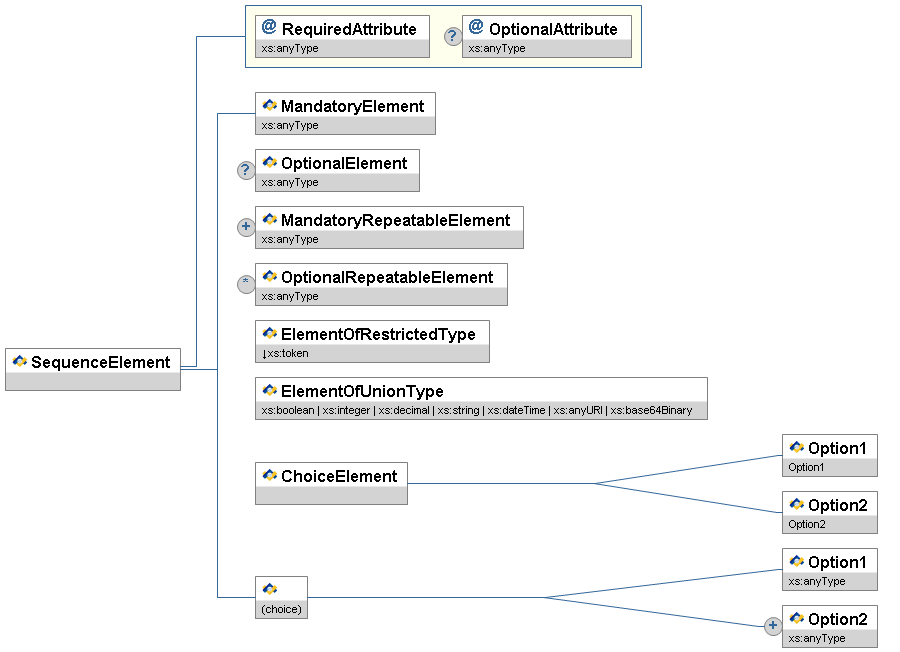 Figure 2.2.6-1: XML Diagram Conventions XML elements are represented by rectangles with the name of the element in the upper portion and the type, if any, in the lower portion. Attributes are represented in the same fashion, but have an @ icon rather than a SIF icon. Elements and attributes that are optional have a circled ? (0 or 1 occurrence) to the left of the rectangle. Optional and mandatory repeatable elements are indicated by a circled * (0 or more occurrences) and + (1 or more occurrences), respectively. Element attributes are grouped together in a rectangular block and connected to the element with a line that turns at right angles. Ordered sequences of XML elements are bracketed by lines that turn at right angles. When a choice of XML elements is indicated, the elements are bracketed by angled lines. A choice of elements can occur within an element, or may be an unnamed choice of elements. XML types are represented using the same conventions as for XML elements, though the type portion of the rectangle typically indicates a base type, if any.The type name of any element, attribute or type may be prefixed with a ↓, indicating the type is restricted in some fashion by one or more XML Schema facets (e.g. enumeration). When the type is a union of types, a list of types is presented, each type separated by |; if the list of union types is long, the list may be marked with ellipses, e.g., | ...In an actual XML diagram, element, type and attribute rectangles are usually linked to their corresponding definitions/descriptions in accompanying tables.2.3 Version NumbersThe SIF Implementation Specification uses the following version numbering scheme:major version . minor version r revision number Major versions typically introduce additions/changes to the SIF infrastructure and/or data model changes that impact a significant percentage of SIF-enabled applications (e.g. making previously optional elements mandatory, removal of deprecated objects, elements or values). The first release of a major version has a minor version of 0 (2.0); major version numbers start at 1 and are incremented as major versions are released (1.0, 2.0, 3.0, ...). Minor releases typically introduce new data objects, or optional additions to data objects, to the marketplace, and may include minor infrastructure additions/changes that do not impact existing SIF-enabled applications and that ZIS vendors have agreed to implement. The first minor version released subsequent to and within a major release has a minor version of 1 and is incremented as new minor versions are released (2.1, 2.2, ...). If a significant number of minor release features is introduced in a specification, the SIF Association may decide to increment the minor version number by more than 1 (e.g. 1.1 to 1.5), though a number like 1.5 is not an indication of being halfway to a major release, as minor version numbers may be incremented significantly past 10 (2.10, 2.11, ...) as data objects and other minor version features are released. Corrections resulting from identified errata, as well as textual changes, may be incorporated into a revision release. These typically include minor corrections to messages or data objects, corrections of typographical errors, or corrected/expanded documentation. If major errors in any release are identified, a revision release may incorporate changes more typical of a major or minor release. First major and minor releases have a revision number of 0, which is omitted from the version number (2.0, not 2.0r0); subsequent revision numbers start at 1 and are incremented as new revisions are released (2.0r1, 2.0r2, ...). 2.4 Highlighted Additions/Changes Since Version 2.3This release contains the following significant updates and extensions to the SIF specification.2.4.1 Zone ServicesZone Services is the third major transactional model of the SIF Implementation Specification; joining the publish/subscribe and the request/response functionality. Zone Services provide its clients (existing SIF applications and other Zone Services) with the following capabilities:Customized Interfaces The supported operations and notifications of a Zone Service can extend beyond the “create/read/update/delete” (CRUD) data interface of an object provider.Process Choreographies A Zone Service interface can encapsulate the implementation details of a stateful process that includes multiple transactions.Customized Data Collections A Zone Service response can package together data elements from multiple data objects of different types, effectively encapsulating the SIF Data Object hierarchy. Four new messages were added to the SIF infrastructure to support these capabilities: ServiceInput, ServiceOutput, ServiceNotification, and CancelServiceInputs. Message processing choreographies are described in Section 4: Messaging and message contents are defined in Section 5: Infrastructure.Three sets of Zone Services are included with this release, all of which are defined in Section 7: Zone Services. Student and Staff Identifier Assessment Student Record Exchange The specific changes are detailed below.Added SIF Zone Services Infrastructure Added new SIF Zone Service serviceAgencyStudentIdRequest Added new SIF Zone Service serviceAgencyStudentIdManagement Added new SIF Zone Service serviceAgencyStaffIdRequest Added new SIF Zone Service serviceAgencyStaffIdManagement Added new SIF Zone Service serviceAssessmentProcessing Added new SIF Zone Service serviceAssessmentAdministration Added new SIF Zone Service serviceSREBroker Added new SIF Zone Service serviceSREPublisher Added new SIF Zone Service serviceSREConsumer Added new SIF Zone Service serviceSREDemographicRecordConsumer Added new SIF Zone Service serviceSREAcademicRecordConsumer Added new SIF Zone Service serviceSRESpecialEducationRecordConsumer 2.4.2 Data ModelData Model changes were made for Instructional Services, Student Record Exchange, Assessment, Special Programs, Student Information Systems and Metadata. The specific changes are detailed below.Added code set value(s) to 1048 Secondary Incident Behavior Added code set value(s) to LearningStandardDocument/Source Added code set value(s) to ProgramStatus/Code Added code set value(s) to StudentPlacement/FrequencyTime/Code Added common element ExtendedTechnicalRequirements Added common element OtherIdList Added common element PersonInfo Added element Activity/ExtendedTechnicalRequirements Added element AssessmentItem/ItemScoreMaximum Added element AssessmentItem/ItemScoreMinimum Added element AssessmentItem/PerformanceLevels Added element AssessmentSubTest/Abbreviation Added element AssessmentSubTest/ContainerOnly Added element AssessmentSubTest/Description Added element AssessmentSubTest/NumberOfItems Added element Assignment/ExtendedTechnicalRequirements Added element CalendarDate/BellScheduleDayList Added element Demographics/FirstUSEnrollment Added element DisciplineIncident/IncidentActionList Added element DisciplineIncident/IncidentDescription Added element DisciplineIncident/OffenderList/Offender/ManifestationDetermination/MeetingOutcome Added element DisciplineIncident/OffenderList/Offender/RelatedToList Added element DisciplineIncident/OffenderList/Offender/WeaponTypeList Added element EducationFilter/LearningObjectives Added element EducationFilter/ResourceTypes Added element EducationFilter/Summary Added element EducationFilter/Title Added element LearningStandardItem/Level4 Added element LearningStandardItem/Level5 Added element MeetingTime/TimetableDay Added element MeetingTime/TimetablePeriod Added element SectionInfo/BellScheduleInfoRefId Added element SectionInfo/CountForAttendance Added element SectionInfo/CourseSection Added element SectionInfo/SectionCode Added element StudentAcademicRecord/CourseHistory/Term/Courses/Course/MarkingPeriods/MarkingPeriod/CourseCreditsEarned Added element StudentAcademicRecord/CourseHistory/Term/Courses/Course/SectionInfoData Added element StudentAcademicRecord/EnrollmentHistory/StudentSchoolEnrollmentData/EntryType Added element StudentAcademicRecord/EnrollmentHistory/StudentSchoolEnrollmentData/ExitStatus Added element StudentAcademicRecord/EnrollmentHistory/StudentSchoolEnrollmentData/ExitType Added element StudentAcademicRecord/EnrollmentHistory/StudentSchoolEnrollmentData/GradeLevel Added element StudentAcademicRecord/EnrollmentHistory/StudentSchoolEnrollmentData/StudentLEARelationship Added element StudentAcademicRecord/EnrollmentHistory/StudentSchoolEnrollmentData/StudentSchoolRelationship Added element StudentAttendanceSummary/StudentSchoolEnrollmentRefId Added element StudentDemographicRecord/StudentPersonalData/Demographics/CountryOfBirth Added element StudentDemographicRecord/StudentPersonalData/Demographics/DwellingArrangement Added element StudentDemographicRecord/StudentPersonalData/Demographics/HispanicLatino Added element StudentParticipation/AdditionalProgramAvailabilityList Added element StudentParticipation/CaseManager Added element StudentResponseSet/Items/Item/ItemAidSetUsed Added element StudentResponseSet/Items/Item/ItemScore Added element StudentSchoolEnrollment/PromotionInfo/Nonpromotion Added element StudentSchoolEnrollment/PromotionInfo/Promotion Added element StudentScoreSet/Scores/Score/Description Added element StudentScoreSet/Scores/Score/NumberOfResponses Added element StudentSpecialEducationRecord/StudentParticipationData/StudentSpecialEducationFTE Added element StudentSpecialEducationRecord/StudentParticipationList Added element StudentSpecialEducationRecord/StudentPlacementList Added object BellSchedule Added object ContentCatalog Added object StudentContactPersonal Added object StudentContactRelationship Added object StudentSpecialEducationSummary Corrected description EmployeeContract/BaseSalary Updated element description StudentAttendanceSummary/DaysAttended Updated element description StudentAttendanceSummary/DaysInMembership Updated element description StudentAttendanceSummary/EndDate Updated element description StudentAttendanceSummary/EndDay Updated element description StudentAttendanceSummary/ExcusedAbsences Updated element description StudentAttendanceSummary/FTE Updated element description StudentAttendanceSummary/Resident Updated element description StudentAttendanceSummary/StartDate Updated element description StudentAttendanceSummary/StartDay Updated element description StudentAttendanceSummary/UnexcusedAbsences Updated element description StudentAttendanceSummary Updated element type StudentContactPersonal/EducationalLevel 2.4.3 Content CatalogThe addition of the ContentCatalog object makes it possible to search for relevant instructional assets that reside in multiple content repositories, and return one catalog of those resources.2.4.4 Enhanced SecurityAn XML Filtering capability on both elements and messages has been defined for the ZIS to allow it to implement site-specific data security policies.2.4.5 XSD UpdatesThe way that a choice block is implemented in Data Model objects has been changed. Since SIF Implementation Specification 2.0r1, a choice of elements has been implemented in the schema files as a sequence of optional elements. The requirement to include just one, and only one, of the elements of the choice block has not been enforced in the schema. Infrastructure objects and messages do not use this approach.Beginning with version 2.4, the Data Model schema will fully enforce choice blocks by utilizing the xs:choice tag. Agents implementing the Specification as written will not be affected. The following Data Model object schemas will change slightly:FoodserviceTransaction ReportManifest SIF_ReportObject AbstractContentElementType AbstractContentPackageType 3 Architecture3.1 AssumptionsThe following assumptions are made of non-technical readers of this specification, especially end users undertaking SIF implementations:A passing familiarity with [XML] and its use. Readers lacking this prerequisite are referred to [XMLINTRO] and other ubiquitous materials. A familiarity with HTTP and HTTPS and the security, encryption and authentication features of the latter. These should be familiar to World Wide Web users. A good understanding of the educational data that applications in an implementation store and would benefit from sharing, and the ability to identify equivalents in the SIF Data Model. They should also be aware that there are numerous third-party products and services available to aid in SIF implementation and integration.Technical readers implementing SIF software and software solutions, particularly those implementing SIF Agents and Zone Integration Servers from scratch as opposed to using or building upon third-party products and services, should have an understanding of:The subset of HTTP 1.1 [RFC 2616] referenced in the SIF HTTPS and SIF HTTP Transport Layers. Those portions of TLS 1.0 [RFC 2246], SSL 3.0 [SSL3] and SSL 2.0 [SSL2] that are applicable to the SIF HTTPS and SIF HTTP Transport Layers, including associated encryption, signature and authentication algorithms, including the use of X.509 certificates. XML 1.0 [XML] and its references to Unicode and the UTF-8 Encoding. The role and use of namespaces in XML [XMLNS]. Accessing XML elements/attributes using XPath [XPATH]. XML Schema data types and structures [XMLSCHEMA]. Relational database and message queue concepts. It is furthermore assumed that implementers have at their disposal or can implement:Adequate XML tools (e.g. parsers; parsers that can validate using XML Schema, if desired; simple XPath evaluators) as they develop SIF-compliant software. Implementations of HTTP(S) that support the SIF HTTPS Transport Layer, and optionally, the SIF HTTP Transport Layer. 3.1.1 Notes on Related TechnologiesImplementers are referred to Notes on Related Technologies, which highlights technologies leveraged within SIF or related to SIF, either in their entirety or as a subset. This partially normative appendix points out specifics casual readers of referenced documents on these technologies must not ignore when implementing SIF Zone Integration Servers and Agents. 3.2 ConceptsThis section presents the ideas behind the implementation of SIF, including the application and data models on which it is based. It serves as a precursor to further descriptions in following sections.: Zone Architecture Block Diagram3.2.1 Data Modelata  exchanged in SIF is defined using a series of data objects. These objects are expressed using [XML] and are defined structurally by this document and associated schemas, with this document and supporting documentation defining the semantics behind the exchange of individual data objectsStudentPersonal , StudentSchoolEnrollment and StaffPersonal3.2.2 Zone Architecturehe common feature is that a number of applications wish to share data. One typical use of SIF is to connect products from various vendors together within a single school. T applications  include a student information application, a food service program, and a library automation application. Each of these applications  a vendor-provided interface program called an Agent.Since the same school shares these applications, it makes sense to group them together into a logical entity. This entity is referred to as a one and is managed by a Zone Integration Server (ZIS).There are no predefined sizes for zones, so a zone can be as large or small as required in order to meet the needs of the .An application relies on its agent to exchange data using  predefined data . Agents then communicate with other agents  ZIS. The ZIS also provides access control so the can control which applications have access to which SIF data.3.2.2.1 ContextsThe Zone is the primary means of partitioning data, applications, and policies. Zones are typically organized around geographic boundaries (e.g. school, district, region, state) or functional boundaries (e.g. horizontal integration, student locator services, data warehousing and reporting services). A SIF Context offers the ability to further partition the data within a Zone, to offer different perspectives of the data based on customer needs and application abilities. For example, while a student information system typically serves as the source for student-related data in the default context of a zone, a data warehouse might better be suited to provide a historical or longitudinal perspective of that exact same student data in a different context, a context more suited to the reporting and data warehousing needs of an implementation. Contexts enable customers and system integrators to work with data in new ways while retaining the zone topologies. In addition to offering different perspectives on a zone's data, contexts allow two or more agents to register as a provider of the same object type within a zone. This may lead to future solutions built around contexts; for example, to better define how systems that publish similar objects cooperate in the same zone (e.g. student information systems and special education packages). Contexts also make it easier to apply a different set of business rules to different audiences. Unlike zones, which can be named and assembled in a variety of ways at the discretion of system integrators, contexts are  th specification. The SIF Association sanctions contexts and provides documentation that defines each context's purpose and any associated message choreographies and business rules for it. Contexts defined by the SIF Association have context names that begin with SIF_ and the default context for a zone is named SIF_Default. It is RECOMMENDED that all ZIS implementations support the SIF Association-defined contexts as they are introduced; support for user-defined contexts is strictly implementation dependent, and agents are discouraged from relying on ad hoc or user-defined contexts. 3.2.3 Infrastructure and MessagingAgents share data in a Zone via two models, the Publish/Subscribe model and the Request/Response model. Agents publish data changes of interest to subscribers by sending a SIF_Event message to the ZIS. Agents can also request or query data from other agents in a Zone by sending a SIF_Request message to an Agent, eventually being sent one or more SIF_Response messages in return. This exchange of messages over a SIF-defined transport layer, SIF HTTPS or SIF HTTP, is the primary feature that defines the SIF Infrastructure. Every message exchanged over this infrastructure is wrapped inside a SIF_Message and contains a SIF_Header element that specifies the source of the message and optional security, destination and context information. In addition to the messages exchanged between Agents via the ZIS, the SIF Infrastructure defines a number of messages that are exchanged between Agent and ZIS, and between ZIS and Push-mode Agent—these serve primarily to register various Agent settings at the ZIS and to support the exchange of messages between Agents.3.2.4 Data Provision: A Request/Response ModelWhen an application (the Requester) wants to gather data from a specific data object, a SIF_Request message is sent to ZIS. The application may direct this request to a given Responder by specifying an Agent Id in the SIF_DestinationId element of SIF_Header. In most cases, however, the SIF_DestinationId element is omitted in which case the ZIS routes the request to the default responder, or Provider, for the data object of interest. Agents register as Providers with the ZIS using either the SIF_Provision or SIF_Provide message.There is a single Provider per object per context per zone. There may be multiple Responders for a given object in a zone context.In order to maintain control over what data is exchanged over the zone and who exchanges it, the ZIS must provide an access control system that limits who can provide, request, and respond to requests for which data objects. The access control system must maintain policies for each registered application.If the requester knows or wants to control who the responder will be, it must place the responder's agent identifier in the SIF_DestinationId element of the header of the SIF_Request message. The ZIS will examine the SIF_Request message's header. If a SIF_DestinationId element is present, the ZIS must route the SIF_Request to the specified agent/application subject to the limitations imposed by the access control security policies for the zone. For instance, even though an application specifies that it wishes a specified application to respond, the zone security policy may prohibit the specified application from generating SIF_Response messages.An application that wants to provide access to the data it contains via SIF may function as a responder. Such applications will support one or more SIF data objects. The application listens for SIF_Request messages for the objects that it supports. When it receives a SIF_Request for a supported object, the application will generate one or more SIF_Response messages containing the application's data, which will be routed by the ZIS to the requester. The responder must place the requester's agent identifier in the SIF_DestinationId element of the header for each SIF_Response message generated.When an application receives a SIF_Request for a data object that it does not support, it must return a SIF_Response message with the SIF_Error element populated to indicate the nature of the error (invalid object), a SIF_PacketNumber of 1 and the SIF_MorePackets element set to indicate that no further packets will be sent in response to the SIF_Request.3.2.5 Event Reporting: A Publish/Subscribe ModelApplications propagate data updates by publishing SIF_Event messages for the SIF data objects that are being added, changed, or deleted. In order for an application to receive these SIF_Events, subscriptions for the SIF data objects of interest must be entered at the ZIS. This subscription process is performed when an application sends a SIF_Provision message or one or more SIF_Subscribe messages to the ZIS. Once the subscriptions are entered, any SIF_Events for those objects received by the ZIS will be routed to the list of subscribers for those objects.Once an application successfully sends a SIF_Event to the ZIS, the ZIS is responsible for delivering that SIF_Event to the subscribing parties without any further communication to the SIF_Event originator. The SIF_Event originator does not know how many applications, if any, receive the SIF_Event. No notifications are provided to the originator to indicate whether a SIF_Event was delivered to a subscriber or not.The ZIS must maintain an access control system that limits who can publish and subscribe to events for which data objects.Before an application can utilize the services of the ZIS, the application must register itself by sending a SIF_Register message to the ZIS. Once registered, an application does not have to perform any additional registration with the ZIS in order to be a publisher of SIF_Event data. Any application that has registered itself with the ZIS may publish SIF_Events subject to the limitations imposed by the access control security policies for the zone. It is recommended that event publishers register their ability to publish events by using the SIF_Provision message.Multiple applications may publish SIF_Event messages for a given data object.The application that is registered as the Provider for a given data object must be able to subscribe to SIF_Events for that object but the application is not required to subscribe to SIF_Events in a given SIF implementation.An application that has subscribed to a SIF_Event must attempt to process the SIF_Event according to the business rules of the application. If the SIF_Event contains insufficient information or information that is inconsistent with the application's business rules, the application may ignore the message.If an application publishes a SIF_Event as a result of changing the data within the application and the ZIS rejects the SIF_Event message, it is recommended that the application rolls back or cancels the changes that were made, but the application does not have to roll back the changes. For example, an application may attempt to add a new student and publish a SIF_Event to reflect the addition. If the application does not have permission to publish SIF_Event messages for that type of object, the SIF_Event is rejected. The application does not have to remove the newly added student from its local database.3.2.6 Communication: An Asynchronous ModelIn order to ensure scalability and reliability, SIF requires that its request/response and publish/subscribe models be asynchronous in nature. Once a ZIS synchronously acknowledges receipt of a SIF_Event, SIF_Request or SIF_Response with the return of a successful SIF_Ack, an agent cannot be assured that these messages will immediately be delivered to subscribers, providers/responders or requesters, respectively, or that it will receive an immediate SIF_Response to any submitted SIF_Request.The asynchronous communication model can be likened to communicating with someone via e-mail or through the postal office: an individual sends the message, but does not know when it will be received, much less when the receiver will respond.By requiring asynchronous communications, a SIF implementation can exploit software designs that achieve high scalability and reliability. For example, even if an agent is not currently connected to a Zone, another application's agent can still send messages to that agent knowing that the ZIS will deliver those messages as soon as the agent is available.In contrast to the asynchronous communication model, most agent-to-ZIS and ZIS-to-agent communication—over currently defined transport layers—is synchronous in nature. Any time an agent sends a SIF_Message to a ZIS, the agent waits for a SIF_Ack to be returned from the ZIS to acknowledge receipt of the message. Once acknowledged, the ZIS guarantees future delivery of SIF_Event, SIF_Request and SIF_Response messages, barring certain error conditions. For messages not directly related to the request/response and publish/subscribe models, the acknowledgement from the ZIS also indicates successful completion of operations related to registration, subscription, provision and system control operations. , when a ZIS contacts an agent in Push mode, the ZIS waits for a SIF_Ack to be returned from the agent to acknowledge successful delivery of the message currently pending for the agent.3.2.7 Security ModelThe security model of SIF centers around three areas: encryption, authentication and access control. SIF provides application agents the ability to specify the encryption and authentication requirements for all other agents that eventually come into contact with their sensitive data. Various communication  over which SIF data may be transferred, including SIF HTTPS, provide built-in support for easing the implementation details of guaranteeing encryption and authentication requirements. In addition, access control at the ZIS allows a zone administrator complete control over which agents are allowed to communicate which data to other agents.As SIF HTTPS is the default communication protocol that all agents and ZIS implementations must support, many of the encryption and authentication levels specified in this document are tailored to the encryption and authentication algorithms currently defined within SIF HTTPS. When a ZIS implementation supports other communication protocols, the ZIS must guarantee that these levels are accurately reflected and adhered to when communicating with agents that support these same protocols.3.2.7.1 EncryptionEncryption provides the mechanism to ensure that only the sender and receiver of a message can view the message contents. In a totally secure model, all communications between agent and ZIS will be encrypted. The SIF HTTPS protocol, which must be supported by all agents and ZIS implementations, is a secure transport and provides encryption of the data being exchanged.If additional communication protocols, or transports, are used, it is important to know if these transports are secure to avoid exposing sensitive data. SIF provides a method for an agent to specify to the ZIS how secure the channel between the ZIS and other agents must be when ultimately delivering the originating agent's sensitive data. ZIS implementations must guarantee the requested security levels when communicating with recipient agents, regardless of which transport is in use. If a ZIS is unable to ensure these security levels when communicating with a recipient agent, the ZIS must not transport the message across the insufficiently secure channel. It is recommended that the ZIS log the inability to deliver the message to the recipient agent due to security requirements.The responsibility for guaranteeing the security of data that an originating agent transfers to the ZIS lies ultimately with the originating agent, or zone administrators. For example, if the originating agent requires a very secure channel for a given message, it should not intentionally or inadvertently communicate that message to the ZIS over an insecure or insufficiently secure channel, should the ZIS support such channels. At that point, the data has already been communicated insecurely. Zone administrators can prevent such occurrences by configuring the ZIS and agents within the zone such that a minimum security level is maintained, below which communication is impossible.In many cases, the establishment of a secure channel and encryption can be delegated to the transport layer.3.2.7.2 Authentication and ValidationThe role of authentication is to provide a means to ensure that the author of a message is the actual author. Authentication guards against a situation where a foreign agent claims to be a legitimate zone participant and fakes a message to gain access or alter the SIF data.Another important role of authentication is to provide the ability to detect that each message that passes through the Zone arrives at its destination unaltered by other intermediaries.Authentication support is optional but highly recommended.3.2.7.3 Access ControlSIF Zone access MUST be able to be controlled centrally at the ZIS, allowing for local administration of Zone security policies. A SIF administrator MUST be able to specify which applications MAY participate in the SIF Zone, which data objects each application MAY provide or request, and what events each application MAY produce and receive. Refinements in the granularity of control are permissible. In addition, a SIF administrator MAY be able to specify XML filter rules that remove messages or specific XML elements or attributes before being delivered to the application. The access control requirements are discussed more fully under ZIS Requirements.3.2.8 Zone ServicesUntil SIF Implementation Specification version 2.4, the SIF Zone only allowed applications to interoperate by exchanging messages conformant with the SIF data model, in accordance with one of the two data exchange models (Request / Response or Publish / Subscribe) defined above. In a sense this was equivalent to constraining application interaction to what would be possible if they shared a reliable, secure common data store and an associated set of record schema, and were automatically notified via a database trigger whenever a partner updated the data. While this represented a powerful way to unify remote applications, the following capabilities were not provided:Customized Operations: Create/Read/Update/Delete (CRUD) data were the only requests possible. Transactions: Reliably know what, if anything, happened as a result of sending an update event. Database Views: Package up and send elements from related data objects together in one message. All these capabilities are offered by the traditional service paradigm, where the internals (such as the object hierarchy and process sequencing) are hidden in the implementation, while the client sees only the service interface. Zone Services are the way in which these capabilities may be realized within the SIF Zone. The key design constraint in its development was that the underlying SIF infrastructure would be extended (via additional message types) and not replaced. Zone Service clients are able to communicate with Zone Services over the same wire that SIF Object clients communicate with Object Providers, and they operate in much the same way. All of them are fully supported Zone citizens, and like previous SIF components, will generally consist of an agent and an application.Clients must be able to invoke methods on Zone Services. All Service invocations are asynchronous. Clients and Zone Services never communicate directly with each other. Message exchange patterns are identical to the ones that exist for object providers. Provisioning/System Messaging Request/Response Publish/SubscribeAs a result, the extended infrastructure functionality supports both the invocation of specific Zone Service Methods (with defined arguments), and the notification of Zone Service events to service subscribers. By providing this service capability within the SIF Zone, the normal message functionality of the Zone applies to the new message types as well:Data security (via data encryption, authentication and specific administrator authorization) Loose coupling between sending and receiving application (a service need never know its subscribers) Guaranteed message delivery or failure notification Guaranteed correct packet ordering on reception Automatic service discovery Content based routing All data exchanges map back to the underlying SIF Data Model Table 3.2.8-1: Differences between a Data Object and a Zone Service 3.3 SIF ArchitectureThis section describes the architecture and components that make up SIF. It presents high-level functional requirements for each component and interfaces between them. More detail on particular requirements and interfaces may be found in Messaging and Infrastructure. 3.3.1 Architectural ComponentsA SIF Zone is a distributed networking system that consists of a Zone Integration Server (ZIS) and one or more integration Agents. The size of a zone is flexible and could consist of a single building, school, a small group of schools, a district, a region, a state, a nation, etc. SIF is a scalable solution for data exchange. A SIF Implementation consists of one or more SIF Zones deployed and configured to meet customer data sharing and reporting needs. A Zone Integration Server is a program that provides integration services to all the agents registered with it so that they can provide data, subscribe to events, publish events, request data, and respond to requests. It is responsible for all access control and routing within the Zone.Each application requires an agent,  typically is provided by the application vendor, to communicate with other applications via the ZIS and their respective agents. For example, a school may use a student information application, a food service application, and a library automation application. Each of these applications must have an agent that acts as a go-between between the application and the Zone Integration Server.In SIF, an agent never communicates with another agent directly. Instead, each agent communicates with the ZIS as a trusted intermediary that brokers the exchange of data with other agents. Having the ZIS manage routing responsibilities allows complex communications to occur between agents that have no direct information about each other and that may or may not be available for communication at any given point in time.  The following diagram illustrates a typical single-zone SIF implementation for a school.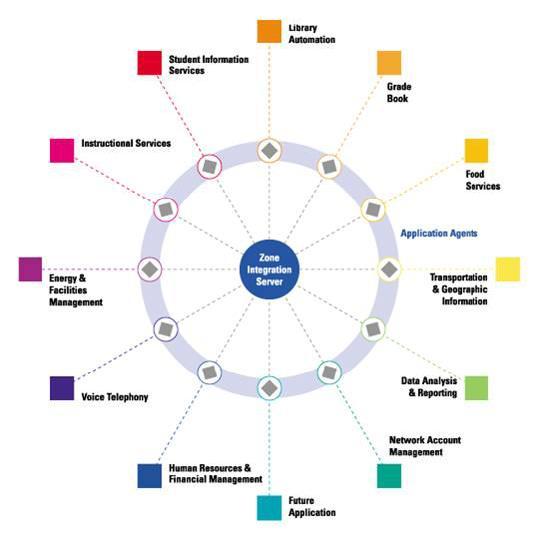 Figure 3.3.1-1: Single-Zone School SIF Implementation A zone is often defined according to physical boundaries; for example, a zone can consist of all the applications that are connected over a private network and managed by one organization, such as a school. Security, scalability, and manageability requirements can also influence the decision of how zones are designed and configured. Zones are a flexible and powerfully creative tool for meeting the data exchange and reporting needs of users; zones can be as varied as the customers in the education marketplace. While a single school zone may meet the needs of a single school, SIF implementations can scale to meet the needs of specific end users through the use of multiple zones, sometimes managed by different ZIS implementations. Two examples of many multiple-zone implementation design patterns are included here for illustration.In the first, the data exchange needs of a district are met through the use of four zones, one for the district, and three for schools within the district: elementary, middle and high school. Here a student information system provides its complete set of district-wide data to a district zone, while providing school-based views of and access to that data in the individual school zones. Library systems in this implementation are school-based, while the food services system, like the SIS, is district-based.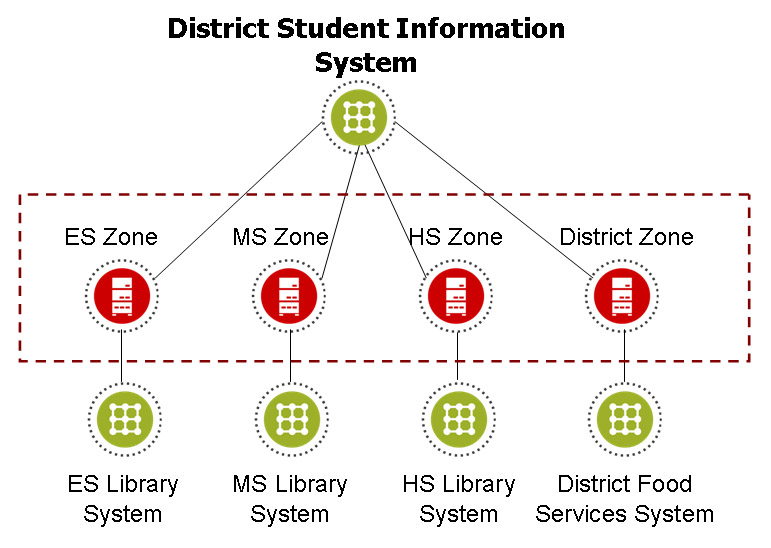 Figure 3.3.1-2: Multiple-Zone District SIF Implementation The second example illustrates an agent communicating in both a district and a state zone. This agent could be associated with many different types of applications, including a SIS or data warehouse, reporting date up to the state, or an application that supports StudentLocator, managing state-level student identifiers, and so on. 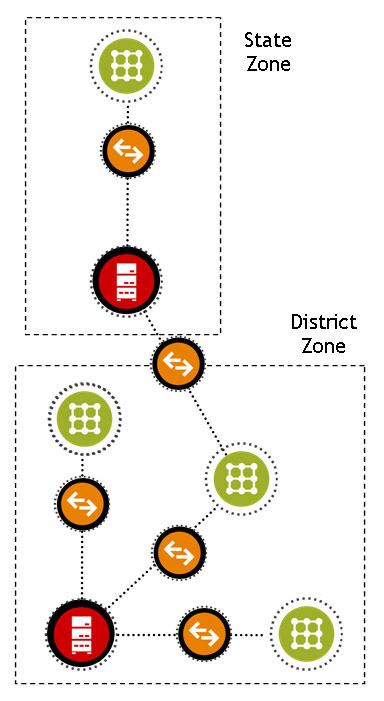 Figure 3.3.1-3: Multiple-Zone State SIF Implementation Multiply the district portion of this diagram by dozens or hundreds of districts, each with its own local zone or configuration of zones, and the distributed scalability of SIF using zones is readily apparent.3.3.2 Naming Conventions for Agents and Zone Integration ServersSIF requires that each agent and ZIS be identified with a distinct case-sensitive identifier that is unique within a zone. This identifier is carried inside the SIF_SourceId element of the SIF_Header included in each SIF message and is used, among other things, at the ZIS to reference access control permissions of each agent within the zone. It is recommended that agent and ZIS implementations have user-configurable identifiers in order for zone administrators to maintain unique identifiers within the zone.The identifier should be descriptive of the role of the application in the zone. For example, the library automation agent for Ramsey Elementary might carry the identifier RamseyLib instead of the less descriptive CC41Agent. The Zone Integration Server for Ramsey might be known as RamseyZIS.3.3. Object IdentifiersData objects and the data local to an application that map to these objects often must be retrieved by a unique identifier. Likewise there often exist relationships between data objects that require a unique key or identifier for efficient look-up of related data. SIF provides these keys or unique identifiers through object identifiers, also known as RefIds or s thanks to SIF naming conventions and the type of identifiers used in SIF, respectively. The StudentPersonal object, for instance, carries detailed information about a student , and most agents that manage or require student information reference the data stored in this object and often map the RefId of StudentPersonal to locally stored data, or request StudentPersonal objects from the zone by RefId. Objects often carry an attribute that identifies a particular object instance; this attribute is named RefId. It is imperative that RefIds not clash with any other RefId. This is especially relevant when an agent manages a database comprised of a mix of objects; for example, a library database containing patrons, which are a mix of both students and staff. To virtually eliminate the possibility of duplicate object identifiers and to provide a consistent, decentralized way of generating these identifiers, SIF requires the use of a globally unique identifier () that MUST be generated per published algorithms [RFC 4122] whenever a RefId is used. s in SIF have their own format; they MUST be 32 characters long and contain only valid upper-case hexadecimal characters (0-9, A-F) with no spaces or punctuation. Object identifiers do not have to appear on any customer screens and they do not replace any identifiers currently in use by applications. Applications and application users can still reference data as they always have. The  provides an additional key, which becomes the SIF primary key that agents use to reference an object within SIF. As stated, object identifiers are also used to represent relationships between objects. Where referenced, RefId is typically prefixed with the object name, e.g. StudentPersonalRefId in StudentPicture refers to the RefId of the StudentPersonal object corresponding to the student photographed e.g. LearnerPersonalRefId in LearnerSchoolEnrolment refers to the RefId of the LearnerPersonal object corresponding to the enrolled learner. Other more complex conventions surrounding object identifiers and RefIds can be found in Data Model. 3.3..1 PersistenceWhen used as identifiers for objects that persist over time—take for instance the StudentPersonal object that represents a student in a Zone—it is SIF's intent that object identifiers not change over time. The RefId attribute for John Doe in first grade should have the same value when John Doe is in second grade, in middle school or in high school. This persistence of object identifiers enables longitudinal tracking of data within SIF, especially where there exist no locally unique identifiers associated with objects. Implementations SHOULD avoid reassignment of object identifiers within a zone and as the primary home for individual objects may move from one zone to zone over time (e.g. a student moving from a middle-school to a high-school zone).3.3.4 Agent/Application RequirementsEach application that wants to be a SIF application, or SIF-enabled application, must have an agent written for it. An agent is an extension to the application that communicates with the ZIS. An agent can be an integral part of an application itself, or may be a separate, specialized client of or interface to an application.All applications that are part of a SIF zone must be able to gracefully handle all SIF messages including those messages and data objects that the application does not support. It is RECOMMENDED that the application return an error SIF_Ack message to the ZIS for those messages that the agent does not support (error category Generic Message Handling, error code "Message not supported"). An agent MAY return an "Immediate" SIF_Ack to the ZIS and ignore unsupported messages.High-level functional requirements for all SIF-enabled applications include the following. More detail on particular requirements may be found in Messaging and Infrastructure. 3.3.4.1 Communicate with the ZISSupport for SIF HTTPS is REQUIRED of all agents. An agent MUST be able to communicate with the ZIS using SIF HTTPS, but it may attempt to communicate with the ZIS using any communication protocol defined in this or other specifications. SIF HTTP is the other communication protocol defined in this specification at this time. Support for any communication protocol other than SIF HTTPS is implementation-dependent. If connection attempts in protocols other than SIF HTTPS fail, a connection over SIF HTTPS should be made in order for communication to proceed. Given the sensitive nature of much of the data within the zone, it is RECOMMENDED that all communication occur over SIF HTTPS or similarly secure communication protocols.Given a communication channel between agent and ZIS, an agent is REQUIRED to register with the ZIS if it is not already registered or if it wishes to change or retransmit its registration settings. The SIF_Register message provides the ZIS information regarding agent capabilities and requirements, and allows the ZIS to contact the agent in the future if the agent is capable of accepting ZIS-initiated communications (a Push-Mode Agent).An agent MAY also indicate its support for various data objects and associated messages using one or more of the SIF_Provision, SIF_Provide and SIF_Subscribe messages. 3.3.4.2 Transmit Application Changes to the ZISWhen an application makes changes to its data that correspond to a SIF object it supports, the application MUST be able to publish SIF_Events reflecting those data changes. If the application/agent makes changes to its data in processing a SIF_Event it has received, it MUST NOT publish an event that duplicates the changes as described in the processed SIF_Event. However, should the application/agent make additional changes beyond those in the SIF_Event being processed, the application SHOULD generate a new event describing the additional changes.If an application does not support an optional field of an object or that element was not changed during the last edit, it MUST NOT send an empty element, (., <BirthDate/> or <BirthDate></BirthDate> ); it MUST omit the element from the XML stream instead.When publishing Add events, Agents MUST include all elements listed as mandatory in Data Model for the object.3.3.4.3 Respond to RequestsAll agents MUST be prepared to handle SIF_Request messages for all objects gracefully. In the case where an agent receives a SIF_Request for an object that it does not support, in addition to acknowledging the receipt of the message to the ZIS it MUST send a SIF_Response message to the Requester with the SIF_Error element populated to indicate the nature of the error (invalid object), a SIF_PacketNumber of 1 and the SIF_MorePackets element set to indicate that no further packets will be sent in response to the SIF_Request. If an application agent is a responder for any object, the agent must be prepared to process SIF_Request messages for that object. This involves the ability of the agent to traverse the application database and construct an XML response stream based upon the parameters of the query request. All responders MUST support SIF_Query and query conditions that reference root attributes of the object as well as any mandatory elements within the object, along with their mandatory attributes. Responders SHOULD support query conditions that reference optional elements and their attributes, when the application supports such queries. Responders MAY support SIF_ExtendedQuery and MUST register their support for SIF_ExtendedQuery using SIF_Provision and/or SIF_Provide. When an agent is creating SIF_Response packets, it MUST attempt to ensure that each packet is no larger than the SIF_MaxBufferSize specified by the SIF_Request. If for any packet a single packet does fit within the supplied SIF_MaxBufferSize, the agent MUST, in addition to acknowledging receipt of the message to the ZIS, send a SIF_Response message to the Requester with the SIF_Error element populated to indicate the nature of the error, and the SIF_MorePackets element set to indicate that no further packets will be sent in response to the SIF_Request. The SIF_Request message also contains SIF_Version elements that specify which SIF versions the responding agent should use when preparing the response packets. If a responding agent can support a single requested SIF version, it returns a response packet using that version. If more than one version is specified and the responding agent supports more than one of those versions it SHOULD respond with the highest version it supports. If the agent cannot support any requested SIF version, in addition to acknowledging receipt of the message to the ZIS, the agent MUST send a SIF_Response message to the Requester with the SIF_Error element populated to indicate the nature of the error, a SIF_PacketNumber of 1 and the SIF_MorePackets element set to indicate that no further packets will be sent in response to the SIF_Request.If any other error occurs while creating SIF_Response packets for a given request, in addition to acknowledging receipt of the message to the ZIS, the agent MUST send a SIF_Response message to the Requester with the SIF_Error element populated to indicate the nature of the error, with SIF_MorePackets set to indicate that no further packets will be sent in response to the SIF_Request.Agents supporting SIF_Requests MUST be able to return all of the object fields that the responding application supports or a subset of the fields as specified by the query request. For example, an Agent may request that only a student's graduation year be returned and not the entire StudentPersonal object. If the responder does not support a requested element, it MUST NOT exclude the object from the response stream. Any requested element that is unsupported is omitted from the response stream; when processing SIF_Query requests, parent elements of requested elements, including the object itself, are included in the response stream. If an application does not support an optional element of an object, it MUST NOT return an empty element. The element MUST instead be omitted from the XML stream.3.3.4.4 Vendor's ApplicationDepending upon the type of architecture, the core application may need to be altered to ensure that the agent is able to forward changes to objects of interest to SIF. For example, an application that edits student data may need to be modified to capture the adds, changes, and deletes made to students and store them into a temporary repository until the agent can forward them to the ZIS. Other architectures provide the ability to trap these changes at a server level eliminating the need for any changes to the application itself.To meet the SIF requirement of data robustness, it is highly RECOMMENDED that all changes to objects of interest to SIF be persisted using a database table, local message queue, or other highly reliable storage system. This specification allows for the ZIS and any or all agents to be offline at any given time. Without storing agent changes locally, these changes can be lost when the ZIS is temporarily unavailable; local storage allows these changes to be transmitted to the ZIS when it becomes available.When an object is shared for the first time in SIF, it is the responsibility of the application making the object available to assign its object identifiers/primary keys, typically a RefId in the form of a , before releasing that object to the zone in an Add event or in a SIF_Response. ome application databases are extended to include SIF object identifiers; others maintain mappings from SIF object identifiers to locally-defined keys.If an application changes data that maps to a SIF object, it is RECOMMENDED that only the changed fields be sent to the zone. This will result in smaller message sizes and improved performance.To avoid unintentional overwriting of data, unsupported fields or fields that have not been changed MUST NOT be sent to the zone using empty XML elements, (i.e. <Name Type="04 "/> or <Name Type="04 "></Name> ); the fields MUST be omitted from the XML stream instead.3.3.4.5 Support Authentication and Digital SignaturesSupporting authentication is not a requirement but it is highly RECOMMENDED to ensure that your agent will be able to communicate with any ZIS. SIF does not mandate the use of authentication, but it is feasible that many SIF implementations will require this functionality. This is especially true for installations that may use the Internet to transport data.Typically the authentication and verification mechanisms that are built into the network operating system or transport protocol can be leveraged. If these services are available, authentication and verification take place completely within the underlying security package.The SIF HTTPS protocol supports authentication between an agent and a ZIS. If authentication is enabled and properly configured, a message receiver (agent or ZIS) can trust the SIF HTTPS implementation to verify that the message in its entirety comes from the claimed sender.3.3.4.6 Agent Local QueueAn Agent can be developed with a local queuing mechanism so that it can automatically cache incoming messages in a local queue and can acknowledge receipt of each message to the ZIS with "Immediate" SIF_Ack messages (which causes the ZIS to remove received messages from the agent's queue). Agents with an Agent Local Queue do not need to send any "Intermediate" SIF_Acks to the ZIS. Use of an Agent Local Queue can be used to locally support selective processing of messages, similar to the functionality provided by Selective Message Blocking; its use also allows more flexibility and robustness during application/system failure when successfully acknowledging events, requests and/or responses before performing the corresponding SIF_Event, SIF_Request and/or SIF_Response handling.Agent Local Queue is not a required feature of any Agent. Agent developers can choose not to develop the Agent Local Queue mechanism.3.3.4.7 Wildcard Version SupportIt is possible for a SIF Zone to contain Agents written to different versions of the SIF Implementation Specification f a ZIS supports multiple versions in a Zone and has at least one version in common with all registered Agents. t is possible for a SIF Zone to contain Agents that have no versions in common with other Agents. These Agents consequently have no ability to exchange SIF_Event, SIF_Request or SIF_Response messages, unless the ZIS provides message conversion as described in "Multiple Version" Zones.As message conversion is an implementation-dependent feature of a ZIS, it is RECOMMENDED that Agents register in Zones and request data using SIF_Version wildcards (see SIF_Register for format) that allow for the exchange of data between Agents supporting any subset of releases within a major release cycle of this specification (e.g. 2.* or * to accept any SIF_Message in the 2.x lifecycle). (Note that * allows messages from any major version to be delivered, which can be structurally quite different across major versions and pose development challenges, and is not particularly recommended for indicating the ability to receive messages from all versions within a major version release cycle.) This maximizes the ability of Agents to exchange messages and data in these Zones and, for customers, maximizes the utility of Zones supporting different versions of this specification.Wildcard version support is particularly important for SIF-enabled applications that are not updated with each release of this specification. Furthermore, given that releases of the SIF Implementation Specification are on a more rapid release cycle beginning with version 2.1, typically smaller in scope than SIF Implementation Specification releases historically, it is anticipated that it will become more common for SIF-enabled applications in Zones to support different specification versions, and for more applications not to be updated with each release of this specification. Wildcard version support also allows applications to be SIF-enabled at any time in a SIF Implementation Specification major release cycle without risking the need to upgrade with the introduction of a new minor release of the specification, particularly when the new functionality offered by the specification does not apply to or impact the application.Ignoring revision releases, the changes typical of releases within a given major version are limited to new data objects and optional additions to existing data objects (and optional infrastructure additions). This nature of a lower release being a subset of each higher release within a major release lifecycle—and of a higher release being a superset of each lower version—allows SIF-enabled applications access to the same elements they rely on at the time of their implementation from SIF messages defined by a number of SIF Implementation Specification versions. For associated implementation notes, see Wildcard Version Support Implementation Notes. While wildcard version support in this specification is only RECOMMENDED, SIF-enabled application developers should be aware that this support may be mandatory in some SIF Certification Program product standards [SIFCertification] associated with a major release cycle, if application vendors wish to establish their applications as SIF Certified™.3.3.5 Zone Integration Server RequirementsThe Zone Integration Server is the central integration point for all the agents in a zone. Depending on the message type, a ZIS either saves information in the messages or forwards the messages to other appropriate agents.The ZIS implementer is free to internally manage registration and access permissions information in any form that the implementer supports. In order to provide an example of how an administration system may be structured, this describes a database consisting of an Access Control List and Zone Status.3.3.5.1 Access Control List ZIS MAY maintain access control on whether a zone administrator has granted an agent permissions to register.A ZIS MAY exhibit behavior with regard to the ACL that could be perceived by an Agent as if virtual tables exists defining the following information:Table 3.3.5.1-1: Register An example of this virtual table, which defines which agents are allowed to register in the zone, might be as follows:Table 3.3.5.1-2: Virtual Table Example (Register) In addition, a ZIS MUST exhibit behavior with regard to the ACL that could be perceived by an Agent as maintaining per-context/per-object permissions for each message associated with SIF's Publish/Subscribe and Request/Response models. When an agent tries to inquire about a student's personal information, for example, the ZIS needs to check if the agent has the proper permission to request such information. Table 3.3.5.1-3: Access Control It is important to understand that this is a virtual table, defining the appearance of the functionality to the Agents. The actual implementation of this functionality is at the discretion of the implementers of a ZIS. An example follows:Table 3.3.5.1-4: Virtual Table Example (Access Control) In addition to access control permission violations, attempts to register any of this functionality with the ZIS may fail due to other reasons; e.g. unsupported transport mechanisms, there already being a provider for an object, etc. As a result, an Agent SHOULD be able to gracefully handle corresponding error conditions or report those errors to a zone administrator.3.3.5.2 SIF XML FilterA ZIS MAY maintain a list of XML filter rules that are applied to messages being delivered to individual agents. If enabled, the filters MAY instruct the ZIS to remove the specified elements or attributes from any SIF message containing such elements before placing the message in the recipient agent’s queue. The filter MAY also remove the message which would not be delivered to the recipient agent’s queue. How these filters are configured using the ZIS user interface is left up to the ZIS implementation. However, if this feature is supported by a ZIS, at a minimum, the SIF administrator MUST be able to set XML element and attribute filters on any optional element or attribute within the SIF data model including the document element SIF_Message and object elements in SIF_Response. (N.B.: Although this ZIS feature is currently optional, some locales (e.g., the UK) may require the feature to be present; and that all elements and attributes be subject to filtering.)Consistent with the broader scope of privacy and security practice, no notice of the ZIS’s message removal or modification is transmitted inside or outside the Zone, although a local logging of such activity by the ZIS is appropriate and RECOMMENDED. Both the original message and the changed message MUST be capable of being logged or stored by the ZIS in such a manner that a ZIS administrator with an appropriate security clearance can see both copies of the message.In order to more easily support a future import and export format that will be defined, it is RECOMMENDED that the implementation within the ZIS allow for the XML filters to be specified using an XPath [XPATH] syntax. An example of a set of XML filters follows. It is important to understand that this is a virtual table, defining some of the functional elements which may be specified by an import/export file in the future. The actual implementation of this functionality within the ZIS is at the discretion of the implementer.In this example, the MedicalAlertMessages and IDEA elements are removed from StudentPersonal before being sent to the AcmeLibrary agent. Also, any SIF_Event messages from AcmeLibrary have the StudentPersonal/LocalId element removed before being delivered to AcmeSIS. Table 3.3.5.2-1: XML Filter Example 1 In this example the whole SIF message is filtered if the destination agent is not the same as the SIF_OriginalHeader/SIF_Header/SIF_SourceId and if the SIF_LogEntry was published by another SIF agent in the zone.Table 3.3.5.2-2: XML Filter Example SIF_LogEntry 3.3.5.2.1 SIF XML Filter Process RulesWhen processing a SIF Message for an agent, if SIF XML filters have been defined for the recipient of a SIF message, the Zone Integration Server MUST be compliant with the following elines.For each SIF XML filter that has been defined for the destination agent, the ZIS executes a filter against the message. For each match that is found in the message, the ZIS MUST remove each node. If the match that is executed results in a match of the document element, SIF_Message, the entire message has been held by the XML filter rule, and the message MUST NOT be delivered to the recipient. Otherwise, if XML validation is enabled, the ZIS SHOULD validate the message after applying all element level security rules and follow normal procedures if validation fails.3.3.5.2.2 Implementation of SIF XML Filter SyntaxSIF XML filters SHOULD be implemented using support for XPath. The ZIS MUST also support the ability to add one or more SIF XML filters to an agent. Multiple SIF XML filter rules may be created in order to enforce a single security rule across all of the different message types that may contain the affected data elements. While a Zone Integration Server SHOULD support XPath rules and allow them to be edited by the end user, nothing within this specification prevents a Zone Integration Server from also presenting a more simplified interface to the end user, in which case, the ZIS itself may translate end user options to the associated XPath behind the scenes.Implementation notes.MUST NOT filter the SIF Object "root element" in SIF_Events to have the message removed. Target the document element SIF_Message to filter SIF_Event messages. It is NOT RECOMMENDED to filter optional elements when agents require these elements to exist. The ZIS MUST NOT repack SIF_Response streams if an object is filtered from the SIF_Response stream. If a response is empty after the filter has been applied the SIF_Response SHOULD still be delivered. If the SIF_Response message is filtered the ZIS MUST implement the QoS implementation for when a SIF_Response packet is dropped by the Zone. The implementation of the XPath MAY need to alter the XPath for namespace support. 3.3.5.3 Zone StatusThe ZIS MUST maintain the status of the zone for implementation purposes, as well as for communicating this status to other agents, as defined in SIF_ZoneStatus, when requested. This status includes but is not limited to: product information about the ZIS; supported transport protocols, authentication methods and SIF versions; supported contexts (see below for more information); the currently registered agents, along with applicable registration settings and the current state of each agent; and lists of currently registered providers, subscribers, publishers, responders, and requesters. Providing examples of virtual tables that illustrate storage of all the information associated with SIF_ZoneStatus is beyond the scope of the specification; implementers should refer to SIF_ZoneStatus for requirements. 3.3.5.4 Zone Context RegistryZone Integration Servers MUST maintain a registry of the contexts used in each zone in order to perform contextual message routing and to populate the SIF_ZoneStatus/SIF_Contexts element. This registry will always contain, at a minimum, the official list of contexts defined by the version of SIF that the ZIS supports. Beginning with SIF 2.0 each zone will, at a minimum, support the SIF_Default context. A ZIS MAY support allowing additional contexts to be defined within the context registry at the discretion of the ZIS administrator. . The set of permissions for each agent within each context MUST be able to be set differently than ACL permissions within a different context for the same agent.An agent can obtain a list of all contexts currently defined in a zone by requesting the SIF_ZoneStatus object and enumerating the children of its SIF_Contexts element. An agent can determine its ACL permissions within the zone and each context by referring to the SIF_AgentACL object and enumerating the permissions and contexts defined within it.3.3.5.5 AdministrationA ZIS MUST provide an interface for Zone Administrators to configure zone settings, including access control permissions. Given the distributed nature of SIF, it is RECOMMENDED this be a Web-based interface. Some of the areas that require administration are:Administration Start and stop the ZIS and/or set the state of the ZIS to "asleep" or "awake." Security Policies A ZIS must provide an interface for administering access control permissions as described above. Administering the minimum SIF_EncryptionLevel for the zone (if only one encryption level is supported, configuration options are unnecessary). Administering the minimum SIF_AuthenticationLevel for the zone (if only one authentication level is supported, configuration options are unnecessary). It may also include installing client and server certificate administration. Zone Settings If the ZIS supports more than one SIF version it must support configuration of which SIF versions are used in a zone. If the ZIS supports more than one transport protocol, it must allow for configuration of which transports agents can use to communicate, including limiting communication to SIF HTTPS. The ZIS must support configuration of the minimum acceptable SIF_MaxBufferSize for the zone. If message validation is supported and configurable, configuration to enable or disable message validation in a Zone should be available. Logging Capture error and message logs to aid in tracking pending, successful and failed delivery of messages. Reporting Report zone status and statistics. Testing Provide a mechanism to "ping" Push-Mode agents. 3.3.5.6 Support Selective Message Blocking (SMB) to Resolve Deadlocks3.3.5.6.1 DescriptionSelective Message Blocking is a feature that MUST be implemented by a ZIS to enable non-multitasking agents unable to persist portions of their message queue locally to request information from other Agents while processing a SIF_Event message, without causing communication "deadlock" between an agent and a ZIS.This feature allows an agent to inform the ZIS with an "Intermediate" SIF_Ack message that the ZIS must temporarily stop delivering SIF_Event messages to the agent. The "Intermediate" SIF_Ack message must not be used by agents in response to messages other than SIF_Event. The ZIS, however, can deliver other agent-destined messages, SIF_Request and SIF_Response, to this agent. After it finishes processing the SIF_Event message this agent sends the "Final" SIF_Ack message to the ZIS, which will discard the blocked SIF_Event message and resume normal delivery of all messages, including SIF_Events. SMB is supported for both Push and Pull modes.SMB will not be supported for any Zone Service messages. In particular, asynchronous Notification message packets will not be blocked. 3.3.5.6.2 RequirementsIf, after attempting delivery of a SIF_Event message to an agent, the ZIS receives an Intermediate SIF_Ack (SIF_Status/SIF_Code=2) from the agent, the event is blocked and all SIF_Event messages destined for the agent, whether already in the queue or that arrive while blocked, are considered frozen. The ZIS will not deliver any SIF_Event messages that are frozen. If no SIF_Ack at all is received, or if a transport error occurs, this SIF_Event must be considered an undelivered message. The next message to be delivered to the agent will be this event. The ZIS must not deliver another SIF_Event message to the agent until a "Final" SIF_Ack is received (SIF_Status/SIF_Code=3), giving the ZIS permission to discard the original event and resume event delivery. The SIF_OriginalMsgId in the "Final" SIF_Ack MUST contain the SIF_MsgId of the blocked SIF_Event. If SIF_Events are frozen, the next message to be delivered is the oldest message that is not a SIF_Event message. Once SIF_Events are unfrozen, all remaining messages in this agent's queue, including SIF_Events, will be delivered in the order in which they have been received by the ZIS. If the ZIS receives a SIF_Wakeup or SIF_Register message then the block on any frozen SIF_Event messages will be removed and the originally blocked message will be the next message delivered to the Agent. 3.3.5.6.3 ExampleFor a detailed example of SMB, see the Selective Message Blocking (SMB) Example.3.3.5.7 Quality of Service ImplementationThe Zone Integration Server is required to maintain a reliable list of all messages that support buffering. These message types include: SIF_Response, SIF_ServiceInput, SIF_ServiceOutput, and SIF_ServiceNotify messages in order to satisfy the Quality of Service validations that are present for these messages. These messages are collectively identified as the buffered message types below.nce a buffered message stream has been completed, either by receiving the last packet or by failing one of the validations applied, knowledge of th buffered message stream will no longer need to be maintained by the ZIS. Once the message stream has been completed, if the agent initiating the buffered message stream attempts to send any more messages, it will automatically fail. If the message stream terminated because of an error, and the ZIS has initiated or has been made aware of the error, notification of the failed message stream  sent to the destination agent.There remain three cases where a destination agent will not receive a complete Buffered Message stream for request/response message types.The responding agent never replies. The agent starts a buffered stream, but never finishes the buffered stream by sending a message with the SIF_MorePackets element set to "No".The agent attempts a buffered stream, but the ZIS is unable to parse the message enough to read the SIF_ServiceMsgId or SIF_RequestMsgId. If this case occurs, and the responding agent sends a subsequent buffered message that is readable, the destination agent will be notified of the problem because subsequent packets will not pass the SIF_PacketNumber validation.Management of the message buffer tracking cache maintained by the ZIS is left up to the ZIS implementation. The ZIS is required to maintain the cache for a amount of time.If a ZIS does remove tracking information for a message, it MUST notify any agents.When an open message buffer cache entry is removed by the administrator or a timeout of the record, the ZIS SHOULD publish a SIF_LogEntry and a SIF_Error indicating the reason it was removed.3.3.6 Message ProcessingTo ensure interoperability, SIF defines a set of messages that are exchanged between agents and Zone Integration Servers. The SIF messages are used to perform various operations such as provision, subscription, event reporting, request and response, and ZIS administration.3.3.6.1 Message ValidationSIF recommends that each message receiver validate any incoming message to ensure that it is a valid SIF message. A message receiver should discard any messages that do not conform to the definition of SIF_Message and return an error to the originator of the message.This specification will evolve over time to include new messages and modifications to messages that have been defined. Each agent and ZIS should explicitly define which version(s) of the specification they support and validate each incoming message according to its version.The SIF Association provides an XML Schema [SCHEMA] corresponding to this version of the specification for ZIS and agent implementations that choose to perform optional message validation. Implementations are free to include additional validation above and beyond the validation capabilities that XML Schema provides.The schemas for all versions of this specification are available from the SIF Association and can be referenced by ZIS and agent implementations choose to perform optional message validation.  This allows implementations to choose schemas based on the particular version in use by an agent or a ZIS. SIF messages MUST NOT be transmitted with hard-coded references to DTDs, schemas or other validation mechanisms. The XML "doctypedecl" (<!DOCTYPE SIF_Message… ) MUST NOT occur in SIF XML messages, nor should xsi:schemaLocation be used on SIF_Message. The schemas for supported versions of the SIF Implementation Specification enforce ordering of elements and data typing within objects, as per the element tables given in Infrastructure and Data Model. In the event that ZIS and agent implementations choose not to perform message validation, ZIS and agent implementations must still send elements as ordered with the types specified in the element tables (i.e., well-formed AND valid XML must be sent for approved objects even if validation is known to be turned off). When XML validation is turned off, the sending of draft and locally-defined objects not included in the schemas becomes possible, and these objects may experimentally be sent as desired until they make their way into future versions of the specification and supporting schemas.ZIS implementations are in the unique position of not only sending messages they themselves formulate; they also forward messages received from agents. When optional message validation is not being performed by a ZIS, it is possible that the ZIS may receive a well-formed but invalid XML message from a non-compliant agent. Under these circumstances, and being the routing mechanism it is, a ZIS is under no obligation to correct an invalid XML message it receives from an agent for delivery to other agents. Zone administrators can prevent invalid XML messages from being delivered if the ZIS supports message validation and they choose to turn that feature on. Should it receive an invalid but well-formed message from an agent, a ZIS not performing message validation delivers the message like any other to destination agents.3.3.6.2 Message IdentificationEach message originating from an agent or ZIS needs to have a message identifier (SIF_MsgId). In order to eliminate the possibility of duplicated message identifiers, and to provide a consistent way of generating these identifiers, SIF requires the use of a unique identifier [RFC 4122] as message identifiers.The reason that a unique identifier is required is that many messages are handled asynchronously in SIF. This means, for example, that SIF_Responses for a given SIF_Request message may not arrive until sometime in the future. When the SIF_Response arrives, it will contain the original SIF_MsgId but no other information about the original message is guaranteed to be provided. The message originator must ensure that it will be able to match up the SIF_Response with the original message based solely on the message identifier.For further information concerning the generation of s, see [RFC 4122].3.3.6.3 Message SecurityBecause of policy or legislation, providers of extremely sensitive data must never expose that data over an insecure channel. An insecure channel at delivery time is one whose levels of authentication (SIF_AuthenticationLevel) and data encryption (SIF_EncryptionLevel) fall below the values specified by the originating sender. Once the data is communicated to the ZIS, the originator of the message depends upon the ZIS to enforce the security levels requested and the ZIS must not deliver that message to recipient agents using an insecure channel. The originating agent requests the use of a secure channel at delivery time by incorporating a SIF_Security element in the header of the message. The SIF_Security element contains SIF_AuthenticationLevel and SIF_EncryptionLevel elements that define the minimum level of security a data transport channel must provide upon delivery. If a ZIS does not deliver a message due to insufficient security of the connection with a recipient agent, it is recommended that the ZIS log the inability to deliver the message due to security requirements.The only SIF messages that currently originate with an agent and that are ultimately delivered to other agents are SIF_Request, SIF_Response and SIF_Event. An originating agent may add a SIF_Security element to all messages, but these three messages are the only ones where SIF_Security will be examined and processed by the ZIS. SIF_Security is used by an originating agent to specify the security requirements of the communication channel between the ZIS and any recipient agent at delivery time. The semantics of including the SIF_Security element on messages other than SIF_Request, SIF_Response and SIF_Event are reserved for future versions of the specification.The specification provides several levels of authentication and encryption protection.3.3.6.3.1 SIF_AuthenticationLevel0 No authentication required and a valid certificate does not need to be presented. 1 A valid certificate must be presented. 2 A valid certificate from a trusted certificate authority must be presented. 3 A valid certificate from a trusted certificate authority must be presented and the CN field of the certificate's Subject entry must match the host sending the certificate. The CN field is more commonly known as the "Common Name" field. SIF_AuthenticationLevel 3 requires that the CN contents match the host where the message was originated. For instance, a CN entry could be "sifinfo.org" or perhaps "207.95.37.30". If a ZIS at SifInfo.org (IP address 207.95.37.30) contacts an agent at MyAgent.sifinfo.org, the agent's SIF HTTPS transport layer can look at the CN entry in the certificate that was presented by the ZIS and compare it to the actual IP address of the ZIS. SIF_AuthenticationLevel 3 ensures that not only a valid and trusted certificate was presented but that the agent is actually communicating to the ZIS located at the IP address referenced in the certificate.Because security is a cornerstone of the SIF specification, it is recommended that all ZIS and Agent implementations support client authentication as well as server authentication. When client authentication is being used, the connection first authenticates the server (the party that is being contacted) and if the authentication was successful, the server will request that the client present its certificate for authentication. In this manner, both the ZIS and the agent confirm that they are communicating with the proper parties.Since client authentication is not universally available in all SIF HTTPS implementations, client authentication is only recommended. The need for client authentication is reduced somewhat by using asynchronous message delivery (Push mode) since the ZIS and the agent are both server type applications and will authenticate each other. The need for client authentication is greater for those agents polling for messages (Pull mode) because the ZIS never has to initiate contact with the agent.3.3.6.3.2 SIF_EncryptionLevel0 No encryption required 1 Symmetric key length of at least 40 bits is to be used 2 Symmetric key length of at least 56 bits is to be used 3 Symmetric key length of at least 80 bits is to be used 4 Symmetric key length of at least 128 bits is to be used If a SIF_Request, SIF_Response or SIF_Event is received by the ZIS that does not contain a SIF_Security element, the ZIS assigns the lowest level (0) to both the SIF_AuthenticationLevel and SIF_EncryptionLevel  Zone administrator configure higher minimum encryption and authentication levels for the Zone. This means that the ZIS may distribute this message to any agent that has registered with the ZIS subject to the access control security provisions in place for the zone.The lack of a SIF_Security element does not mean that the message will be transported in an insecure manner. Recipient agents communicating with the ZIS over secure channels will receive the message in a secure manner, consistent with the connection. Omitting the SIF_Security element simply allows for those agents that communicate over insecure channels to receive message for insecure channels. A zone administrator can prevent messages without SIF_Security elements being communicated over insecure channels by configuring the ZIS and agents in the zone such that a minimum security level is maintained, below which communication is impossible.For ZIS and agent implementations that support communication protocols or transport implementations where the security of a channel cannot be determined at delivery time, it is recommended that the zone administrator configure the ZIS and agents in the zone such that a minimum security level is maintained, below which insecure connections cannot be established.3.3.6.3.3 Notes on SIF_AuthenticationLevelIf authentication based on certificates is being used, care needs to be given to determine if Level 2 (anonymous certificates) will provide the necessary level of protection. With Level 2 authentication, it is possible to use a web browser to make secure connections to the ZIS using the certificates that are built into the browser. This level of authentication is what is used by almost all Internet transactions (stock trading, shopping, financial, etc.). Level 2 does expose the user to a risk of a "man-in-the-middle" attack that can't occur using Level 3 authentication.Level 3 mandates that a certificate issued by a trusted authority, (i.e. school district), be installed in the web browser before the browser will be able to connect to the ZIS. This may place unnecessary burdens on the client especially if it is likely that authorized users may wish to connect to the ZIS using a variety of browsers.3.3.6.3.4 Notes on SIF_EncryptionLevelhe major governing factor as to the strength of data encryption is the length of the cipher key.  128-bit implementation typically provides stronger encryption than an 80-bit implementation. Please note that support of some SIF encryption levels may be subject to export control, limiting distribution of all levels in all countries [EXPORT].There are also two main types of cipher algorithms. The first is called a symmetric cipher, which uses the same key to encrypt and decrypt the data. The second type is called public-key cipher, which depends upon using a private key of the sender along with the public key of the receiver. Because of the nature of public-key ciphers, a larger number of bits must be used to achieve a comparable level of encryption strength.The SIF_EncryptionLevel bit sizes are based on symmetric ciphers. A table that lists the equivalent key length for a public-key cipher is listed below.Table 3.3.6.3.4-1: Key Lengths For more information regarding this topic, please refer to Chapter 7 of [Schneier].3.3.6.4 Message RobustnessIt is important for SIF to guarantee message delivery no matter what happens during delivery of a message, including an unexpected network breakdown or system crash. This requires that each agent and ZIS save each message in permanent storage. At delivery time it is possible, however, for a ZIS to be prohibited from delivering a message due to security requirements requested by originating agents for individual messages. If this occurs, it is recommended that ZIS implementations discard the affected message so that delivery of other messages may proceed. If the ZIS does discard the message, the ZIS MUST report a SIF_LogEntry event with the appropriate error category and code, containing a copy of the SIF_Header from the original message. In addition, it is recommended that the ZIS log the delivery failure to its own log. When a message is delivered under normal circumstances by a ZIS, an agent will return an "Immediate" SIF_Ack or a SIF_Ack with any applicable error condition, signaling the ZIS that it may delete the message from permanent storage. In the case of events, agents may also return an "Intermediate" SIF_Ack to invoke Selective Message Blocking (SMB). In that case, the ZIS will not delete the current SIF_Event from permanent storage until the agent sends a "Final" SIF_Ack to the ZIS.When a message is sent to the ZIS under normal circumstances by an agent, the ZIS returns a successful SIF_Ack or a SIF_Ack with any applicable error condition to indicate to the agent that it has in fact received the message and that the agent may delete the message from any permanent storage.If a ZIS or agent encounters a transport error in sending a message, it is recommended that the sender retry sending the message. Transport errors where retrying the message is warranted include, but are not limited to, a connection close without a SIF_Ack returned, a transport error or a SIF_Ack with an error category of 10 indicating a connection cannot currently be established, etc. A ZIS in particular must retry delivery of messages from the agent queue until a SIF_Ack that removes the message from the agent's queue is received, subject to certain undeliverable error conditions (e.g. security requirements cannot be negotiated, maximum buffer size too small, etc.). Facing such error conditions, other potentially irresolvable transport errors, or if a SIF_Ack is returned with any other type of error category, the sender may decide not to retry or—when queued, to delete—a message to avoid a potential deadlock condition. Agents returning SIF_Ack messages with error conditions should be aware that such acknowledgements will remove the currently pending message from their delivery queue.3.3.6.5 Message CycleAll SIF messages follow the same model. The sender posts a message and receives a SIF_Ack back as a response. The posting of the message by the sender and the receipt of the SIF_Ack from the receiver constitutes one complete cycle. Agents and ZISs can function as senders or receivers, depending on the type of message. The message process is identical, regardless of the type of message being sent.If for any reason a sender inadvertently resends a message with a given SIF_MsgId and the receiver detects this, the receiver may return a SIF_Status code indicating that it already has the message. This SIF_Status code is considered a success; the receiver simply discards the duplicate message and continues handling of the original message.3.3.6.6 Message DeliveryThere are two models for delivering messages to an agent, "Push" and "Pull." An agent specifies which mode it wants to use when it registers with the ZIS."Push" refers to the action by a ZIS to actively deliver messages to an agent without the agent having to initiate contact with the ZIS. When the ZIS receives a message for an agent and the agent is not in "Sleep" mode; the ZIS will initiate contact with the agent and send the message to the agent."Pull" refers to the action by an agent to explicitly request a single message from the ZIS. When an agent is ready to receive a message, it sends a "Pull" request to the ZIS, to obtain a message that the ZIS has saved in the queue for the agent. After receiving the pull request, the ZIS will examine the agent's queue and either returns a message or a status code indicating that no messages are available for the agent.Both modes serve useful purposes. The key requirement is that both an agent and its ZIS must communicate using the SAME mode to avoid potential conflicts.At delivery time, be it in push or pull mode, a ZIS may encounter messages that it is prohibited from delivering, e.g. due to security requirements requested by originating agents for individual messages, etc. If this occurs, it is recommended that ZIS implementations discard the affected message(s) so that delivery of other messages may proceed. If the ZIS does discard a message, the ZIS MUST report a SIF_LogEntry event with the appropriate error category and code, containing a copy of the SIF_Header from the original message. SIF_LogEntry/SIF_Desc must contain the SourceId of the agent that has failed to receive the message. In addition, it is recommended that the ZIS log the delivery failure to its own log. 3.3.6.6.1 The "Push" ModelWhen an agent has registered using the "Push" mode, the agent assumes that the ZIS will open a transport connection and send the next available message to the agent. An agent can reply to the sent message with an "Immediate" or optionally—in the case of SIF_Events—an "Intermediate" SIF_Ack, invoking Selective Message Blocking (SMB); it can also reply using a SIF_Ack with any applicable error condition. "Immediate" or error SIF_Acks remove the current message from the agent's queue, freeing any remaining or future messages to be delivered to the agent. A "Final" SIF_Ack sent to the ZIS will terminate SMB, removing the frozen event from the agent's queue, freeing any remaining or future messages to be delivered to the agent.3.3.6.6.2 The "Pull" ModelWhen an agent has registered using the "Pull" mode, the agent requests a message from the ZIS by sending a SIF_GetMessage message to the ZIS.An agent can only issue a SIF_GetMessage to request a message if the agent has previously sent a successful SIF_Register message specifying Pull mode. If the ZIS receives a SIF_GetMessage request and the agent hasn't registered using the Pull mode, the ZIS must return a SIF_Ack containing an error category of Registration and an error code indicating that the agent has registered using Push mode.After receiving a SIF_GetMessage request from an agent, the ZIS will return the next message available for delivery to the agent, subject to Selective Message Blocking. The criteria used to select the message are identical to that used if the ZIS were to Push a message to an agent. If a message is available for the agent, the ZIS will return a SIF_Ack message with a SIF_Status/SIF_Code of 0 and SIF_Status/SIF_Data containing the message from the queue:<SIF_Message Version="2.4" xmlns="http://www.sifinfo.org/infrastructure/2.x">  <SIF_Ack>    <SIF_Header>      <SIF_MsgId>ABCD1058E028D076F083738296372D4E</SIF_MsgId>      <SIF_Timestamp>2006-02-18T08:39:40-08:00</SIF_Timestamp>      <SIF_SourceId>SifInfo_TestZIS</SIF_SourceId>    </SIF_Header>    <SIF_OriginalSourceId>RamseySIS</SIF_OriginalSourceId>    <SIF_OriginalMsgId>1058ABCDE028D076F083283BC63E6276</SIF_OriginalMsgId>    <SIF_Status>      <SIF_Code>0</SIF_Code>      <SIF_Data>        <SIF_Message Version="2.4">          <SIF_Event>            <SIF_Header>              <SIF_MsgId>AB34DC093261545A31905937B265CE01</SIF_MsgId>              <SIF_Timestamp>2006-02-18T08:39:12-08:00</SIF_Timestamp>              <SIF_SourceId>RamseyLib</SIF_SourceId>            </SIF_Header>            <SIF_ObjectData>              <SIF_EventObject ObjectName="StudentPersonal" Action="Change">                <StudentPersonal RefId="D3E34B359D75101A8C3D00AA001A1652">                  <Name Type="04">                    <FirstName>William</FirstName>                  </Name>                </StudentPersonal>              </SIF_EventObject>            </SIF_ObjectData>          </SIF_Event>        </SIF_Message>      </SIF_Data>    </SIF_Status>  </SIF_Ack></SIF_Message>Example 3.3.6.6.2-1: The "Pull" Model - SIF_Status/SIF_Code of 0 A pull-mode agent removes the returned message from its queue in one of three ways. In each case the value for the SIF_OriginalMsgId element in any SIF_Ack(s) created by the agent originates from the SIF_MsgId of the SIF_Message returned as SIF_Data by the ZIS. Typically a pull-mode agent removes the message from its queue by sending an "Immediate" SIF_Ack to the ZIS; an agent may also send a SIF_Ack with any applicable error condition to the ZIS. The ZIS then removes the message from the agent's queue and returns a successful SIF_Ack. If the message is a SIF_Event and the agent wishes to invoke SMB, it can instead notify the ZIS that it is processing the event by sending an "Intermediate" SIF_Ack (which the ZIS acknowledges with a successful SIF_Ack) and later sending a "Final" SIF_Ack when the SIF_Event processing is complete. When the ZIS receives the "Final" SIF_Ack, it removes the SIF_Event from the agent's queue and returns a successful SIF_Ack.If there are no messages in the agent's queue that can be delivered, the ZIS will return a SIF_Ack message with a SIF_Status/SIF_Code of 9 to indicate that there are no messages available for the agent:<SIF_Message Version="2.4" xmlns="http://www.sifinfo.org/infrastructure/2.x">  <SIF_Ack>    <SIF_Header>      <SIF_MsgId>ABCD1058E028D076F0835E32AC89E048</SIF_MsgId>      <SIF_Timestamp>2006-02-18T08:39:40-08:00</SIF_Timestamp>      <SIF_SourceId>SifInfo_TestZIS</SIF_SourceId>    </SIF_Header>    <SIF_OriginalSourceId>RamseySIS</SIF_OriginalSourceId>    <SIF_OriginalMsgId>1058ABCDE028D076F08365109BE7C892</SIF_OriginalMsgId>    <SIF_Status>      <SIF_Code>9</SIF_Code>    </SIF_Status>  </SIF_Ack></SIF_Message>Example 3.3.6.6.2-2: The "Pull" Model - SIF_Status/SIF_Code of 9 3.3.6.6.3 "Multiple Version" ZonesIt is possible for a zone to contain agents written to different versions of the SIF Implementation Specification f a ZIS supports multiple versions in a zone and has at least one version in common with all registered agents. It is possible that two agents in the same zone—both successfully registered—have no version in common, and this affects message delivery by the ZIS in the following manner.When the next message to be delivered to a given agent has a SIF_Message/@Version attribute that the agent is known not to support, the ZIS cannot successfully deliver that message to the agent without conversion. Should a ZIS implementation choose to convert messages on the fly as a "value-add" feature, it is free to do so; this specification does not prescribe how to convert messages, and support for such conversion is implementation-dependent. However, if the ZIS does not or cannot convert the message such that it can be delivered, it should discard the pending message so that delivery of other messages may proceed. If the ZIS does discard the message, the ZIS MUST report a SIF_LogEntry event with the appropriate error category and code, containing a copy of the SIF_Header from the original message. SIF_LogEntry/SIF_Desc must contain the SourceId of the agent that has failed to receive the message. In addition, it is recommended that the ZIS log the delivery failure to its own log. 3.3.7 Infrastructure Transport LayerThe Infrastructure messages are used by SIF to encapsulate and transfer the data objects. They form a messaging application program interface (API) expressed in XML.he entire Infrastructure API in XML and not  have dependencies upon any underlying transport layer to provide functionality other than the of the XML from client to server and back. This ensures that the Infrastructure messages can be carried over a variety of communication transports.The infrastructure depends upon the transport layer to provide a reliable connection to move messages back and forth from client and server. The transport layer is also responsible for providing security by means of data encryption and authentication. Some transport layers even provide data compression, which  an important factor when processing a large volume of XML messages.By delegating the authentication, compression, and encryption to the transport layer, it makes the user interface to the transport simpler. A client that wishes to send an infrastructure message assembles the message in XML and then hands it off to the transport layer for delivery. The transport layer takes the XML message and transfers it to the server where it is taken from the transport layer and processed.In moving from the client to the server, the transport may have compressed, encrypted, and authenticated the connections but all of this is transparent to the users of the Infrastructure API. To the user, it is XML in and XML out.Different types of transports are or will become available providing various features and benefits. An Agent or ZIS MAY employ multiple transport protocols but they MUST support SIF HTTPS.Please note that throughout this specification transport layer errors are sometimes illustrated as SIF_Ack messages with SIF_Error/SIF_Category of Transport and applicable error codes. Under many transport error conditions, these SIF_Ack messages could not be returned or sent by the remote host. Depending on the SIF infrastructure transport layer implementation these messages may be generated by the implementation (e.g. when a connection to a server cannot be established), or may occur as transport layer errors or exceptions in the underlying network operating system or transport protocol. Both should be treated equivalently.3.3.7.1 SIF HTTPS TransportIn order to ensure that Agents and Zone Integration Servers can communicate with each other regardless of vendor or platform, all Agent and ZIS implementations MUST support the SIF HTTPS transport layer protocol.SIF HTTPS is a combination of the HTTP 1.1 protocol [RFC 2616] with secure socket layer (SSL) protocols, resulting in an easy-to-use and secure transport protocol. The RECOMMENDED SSL implementation is TLS 1.0 [RFC 2246]; however, SSL 3.0 [SSL3] is also supported and SSL 2.0 client hellos [SSL2] used to negotiate TLS 1.0 or SSL 3.0 connections are also permitted. Support for the SSL 2.0 protocol itself—aside from its client hello message—is not provided in SIF. Due to the age of the SSL 3.0 and SSL 2.0 protocols and the increasing prevalence of TLS 1.0, The SIF Association expects to deprecate support for the SSL 3.0 protocol and SSL 2.0 client hellos in future major releases of this specification.Being based upon HTTP 1.1, the SIF HTTPS and SIF HTTP protocols support persistent or keep-alive connections that greatly increase the message throughput between sender and receiver. This is an especially important factor when using HTTP in conjunction with secure socket layers, where there is a significant amount of overhead when initially opening a connection.When using HTTP 1.1 with SIF, [RFC 2616] can be used as a reference, however SIF uses a subset of the HTTP 1.1 protocol. For example, only the POST method and the 200-OK response notice are used by the SIF HTTPS protocol.Support of Transfer Encoding and data chunking ([RFC 2616]) is not required for SIF HTTPS. An implementation of the protocol may support Transfer Encoding and data chunking but it must be able to communicate successfully with a client or server that does not support this feature.Because protocol changes are handled at the Infrastructure XML API level, a client or server must not use the Connection: Upgrade or Upgrade: xxx headers to invoke a request for a protocol change. If a client or server receives an upgrade header, it must ignore that header and not change communication protocols.3.3.7.1.1 HTTPS Request/Response ModelA client is the party (Agent or ZIS) who initiates a connection to a remote machine. The remote end (ZIS or Push-Mode Agent) is known as the server.A client using the SIF HTTPS protocol opens a connection to the server and sends a HTTP 1.1 POST request with the SIF Infrastructure XML message as the POST payload. The server responds with an HTTP response with the Infrastructure XML acknowledgement message as the response payload. The default behavior for HTTP 1.1 is to use persistent or "keep-alive" connections. When operating in this mode, the client may send additional POST requests and receive the HTTP responses using the same connection. Clients SHOULD use persistent connections for performance reasons but MUST be able to use non-persistent connections if the server does not wish to use persistent connections.3.3.7.1.2 HTTP Request HeadersThe following HTTP request and common headers defined in [RFC 2616]MUST be present in all SIF HTTPS messages sent by a client:Table 3.3.7.1.2-1: HTTP Request Headers Note that all header values MUST conform to the requirements of [RFC 2616] and MAY take equivalent forms subject to those requirements (e.g. application/xml;charset=utf-8 (no quotes),  application/xml; charset=utf-8 (optional spacing), etc.). In addition to the headers above, a client may include a Connection: close header in the HTTP request if it wishes to close the current connection after receiving the response. If this header is included, the client MUST NOT send additional requests on this connection. The client MUST close the connection after receiving the response.Clients may also include an "Expect: 100-continue" header (see below).Additional headers beyond the required and optional headers listed here MAY be included by a client; however, the server MUST be able to successfully process POST requests that only contain the required headers.POST /MyPath HTTP/1.1Content-Length: 420Content-Type: application/xml;charset="utf-8"Host: sifinfo.org:8000<SIF_Message Version="2.4" xmlns="http://www.sifinfo.org/infrastructure/2.x">  <SIF_SystemControl>    <SIF_Header>      <SIF_MsgId>56409F0C01FBD1C44300B4518E100765</SIF_MsgId>      <SIF_Timestamp>2006-04-11T18:18:13-05:00</SIF_Timestamp>      <SIF_SourceId>SifInfo_TestAgent</SIF_SourceId>    </SIF_Header>    <SIF_SystemControlData>      <SIF_Ping />    </SIF_SystemControlData>  </SIF_SystemControl></SIF_Message>Example 3.3.7.1.2-1: SIF HTTPS Request Implementations of SIF HTTPS MUST be able to specify the value for the path (/MyPath in the example) as the Agent or ZIS may require a specific value for routing purposes.3.3.7.1.3 HTTP Response HeadersThe following HTTP response and common headers defined in [RFC 2616] must be present in all SIF HTTPS responses messages sent by a server:Table 3.3.7.1.3-1: HTTP Response Headers Note that all header values MUST conform to the requirements of [RFC 2616] and MAY take equivalent forms subject to those requirements (e.g. application/xml;charset=utf-8, application/xml; charset=utf-8, etc.). In addition to the headers above, a server MAY include a Connection: close header in the HTTP response if it wishes to close the current connection after sending the response. The server MUST close the connection after sending the response.The server MAY include additional headers; however, the client MUST be able to successfully process response notices that only contain the required headers and optional header listed here.HTTP/1.1 200 OKContent-Length: 529Content-Type: application/xml;charset="utf-8"Date: Mon, 02 Apr 2001 23:32:00 GMTServer: SIFZIS;V1.1<SIF_Message Version="2.4" xmlns="http://www.sifinfo.org/infrastructure/2.x">  <SIF_Ack>    <SIF_Header>      <SIF_MsgId>4A900E10F4E675CF4A01B4518E100765</SIF_MsgId>      <SIF_Timestamp>2006-04-11T18:18:13-05:00</SIF_Timestamp>      <SIF_SourceId>SifInfo_TestZIS</SIF_SourceId>    </SIF_Header>    <SIF_OriginalSourceId>SifInfo_TestAgent</SIF_OriginalSourceId>    <SIF_OriginalMsgId>56409F0C01FBD1C44300B4518E100765</SIF_OriginalMsgId>    <SIF_Status>      <SIF_Code>0</SIF_Code>    </SIF_Status>  </SIF_Ack></SIF_Message>Example 3.3.7.1.3-1: SIF HTTPS Response Although the SIF HTTPS protocol uses the 200-OK response notice to communicate all responses, Agent or ZIS implementations could be built using existing web server infrastructures. As such, SIF HTTPS implementations should expect the possible receipt of other HTTP 1.1 response notices.3.3.7.1.4 100 (Continue)This response message status is generally returned if the client has included an Expect: 100-continue header in its request. Certain web server implementations return a 100 (Continue) status response even though the original request did not contain an Expect: 100-continue header. When a client receives an unexpected response with a 100 (Continue) status, it must discard that response and wait for a subsequent final (e.g. 200-OK) response. Clients explicitly requesting a 100 (Continue) status response by including an Expect: 100-continue header in a request should proceed with the request body according to section 8.2.3 of the HTTP 1.1 [RFC 2616] specification upon receipt of the 100 (Continue) status response.A SIF HTTPS client may include an Expect: 100-continue header but generally does not. If it does, however, servers (ZIS and push-mode agent implementations) must handle the header according to section 8.2.3 of the HTTP 1.1 [RFC 2616] specification, possibly returning an intermediate response with 100 (Continue) status, for communication to proceed correctly.3.3.7.1.5 3XX, 4XX, 5XX NoticesA server should return 200-OK response notices but may return other notices. Servers built using existing web server technology are more likely to return other types of response notices. If a client receives any 3xx, 4xx, or 5xx response notices, it must treat these responses as if a transport error has occurred.3.3.7.2 SIF HTTP TransportThe SIF HTTP protocol is identical to the SIF HTTPS transport without a secure socket layer to provide data encryption and authentication.An Agent or ZIS MAY implement the SIF HTTP transport but MUST implement the SIF HTTPS protocol.Because of the sensitive data being exchanged in SIF, it is RECOMMENDED that only SIF HTTPS be used.3.3.7.3 SIF HTTP(S) Transport CompressionIt is possible that compression can improve network throughput in SIF implementations where large amounts of data are transferred over SIF HTTP(S), either horizontally or vertically. The HTTP 1.1 specification [RFC 2616] allows for negotiating the content encoding (and compression) of server responses using the Accept-Encoding request header and the Content-Encoding response header. Registered content encodings include in addition to the default uncompressed identity encoding a number of compressed encodings: gzip, compress and deflate. A client can specify one or more encodings to use in a response along with its preference for each using Accept-Encoding, and the server responds accordingly, per the HTTP specification. If the server does not support a requested encoding, it is recommended the server return a 406 (Not Acceptable) status code.POST /MyPath HTTP/1.1Content-Length: 420Content-Type: application/xml;charset="utf-8"Accept-Encoding: gzipHost: sifinfo.org:8000<SIF_Message Version="2.4" xmlns="http://www.sifinfo.org/infrastructure/2.x">...</SIF_Message>Example 3.3.7.3-1: SIF client requesting compression of response HTTP/1.1 200 OKContent-Length: 24Content-Type: application/xml;charset="utf-8"Content-Encoding: gzipDate: Wed, 25 Apr 2007 23:32:00 GMTServer: SIFZIS...compressed SIF_Ack...Example 3.3.7.3-2: SIF server returning compressed SIF_Ack The content encoding of any HTTP entity body, either in a request or a response, is indicated using the Content-Encoding header, which is considered a modifier to the Content-Type header. A client may compress or apply an encoding to the body of an HTTP request and indicate it has done so with an appropriate Content-Encoding value. It is recommended that a server that cannot or will not accept a particular encoding return a 415 (Unsupported Media Type) status code.POST /MyPath HTTP/1.1Content-Length: 149Content-Type: application/xml;charset="utf-8"Content-Encoding: gzipHost: sifinfo.org:8000...compressed SIF_Message...Example 3.3.7.3-3: SIF client sending compressed SIF_Message POST /MyPath HTTP/1.1Content-Length: 149Content-Type: application/xml;charset="utf-8"Content-Encoding: gzipAccept-Encoding: gzipHost: sifinfo.org:8000...compressed SIF_Message...Example 3.3.7.3-4: SIF client sending compressed SIF_Message and requesting compression of response With these HTTP-defined headers, SIF Agents and Zone Integration Servers have the ability to compress or negotiate compression of SIF HTTP(S) request and response entity bodies using any version of SIF where the transport protocol is SIF HTTPS or SIF HTTP. However, to increase interoperability of Agents and Zone Integration Servers that wish to compress requests or receive compressed responses beyond the level of trial and error in an environment where server status codes are not guaranteed, the following mechanisms were developed in SIF Implementation Specification Version 2.1.3.3.7.4 SIF_Protocol/SIF_Property Accept-EncodingIn both SIF_Register and SIF_ZoneStatus the following SIF_Property is defined when used in conjunction with a SIF_Protocol/@Type value of HTTPS or HTTP:This property indicates that an HTTP(S) server can accept corresponding content encodings with an appropriate Content-Encoding header value.<SIF_Protocol Type="HTTPS" Secure="Yes">  <SIF_URL>https://www.sifinfo.org/sifagent/MyAgent/</SIF_URL>  <SIF_Property>    <SIF_Name>Accept-Encoding</SIF_Name>    <SIF_Value>gzip</SIF_Value>  </SIF_Property></SIF_Protocol>Example 3.3.7.4-1: SIF_Protocol with Accept-Encoding indicating acceptance of gzip (and identity) <SIF_Protocol Type="HTTPS" Secure="Yes">  <SIF_URL>https://www.sifinfo.org/sifagent/MyAgent/</SIF_URL>  <SIF_Property>    <SIF_Name>Accept-Encoding</SIF_Name>    <SIF_Value>gzip;q=1.0, identity;q=0.5, *;q=0</SIF_Value>  </SIF_Property></SIF_Protocol>Example 3.3.7.4-2: SIF_Protocol with Accept-Encoding indicating no acceptance of encodings other than gzip or identity, gzip preferred over identity The recommended compression algorithm for use in SIF is gzip. It is NOT RECOMMENDED that the identity (uncompressed) encoding ever be explicitly excluded in the Accept-Encoding SIF_Property.3.3.7.5 HTTP Client RequirementsA client (ZIS, Push- or Pull-Mode Agent) that wishes to receive a compressed response MUST include an Accept-Encoding header, per HTTP 1.1, and MUST be prepared to handle a 406 (Not Acceptable) or other HTTP error, in which case the client SHOULD assume compression using the specified algorithm(s) is not supported and retry communication as per SIF HTTPS Transport or SIF HTTP Transport above. Clients MUST be prepared to receive identity-encoded (unencoded) responses unless the client explicitly excludes identity in its Accept-Encoding header, which is NOT RECOMMENDED.Zone Integration Servers MAY consult a Push-Mode Agent's registered SIF_Protocol/SIF_Property value where SIF_Name is Accept-Encoding before contacting the Agent and SHOULD assume that posting a corresponding encoded entity body accompanied by the applicable Content-Encoding header value will be processed without content encoding support errors by the Agent.Push- and Pull-Mode Agents MAY consult a Zone's supported compression algorithms in the SIF_ZoneStatus/SIF_SupportedProtocols/SIF_Protocol/SIF_Property entitled Accept-Encoding in SIF_Name before contacting the Zone Integration Server and SHOULD assume that posting a corresponding encoded entity body accompanied by the applicable Content-Encoding header value will be processed without content encoding support errors by the ZIS.3.3.7.6 HTTP Server RequirementsA server (ZIS or Push-Mode Agent) that receives an HTTP request with an Accept-Encoding header MUST process the request per HTTP 1.1's Accept-Encoding specification. It is RECOMMENDED that servers return a 406 (Not Acceptable) status when a requested encoding cannot be negotiated.A server that receives an HTTP request with a Content-Encoding header specified MUST process the request per HTTP 1.1's Content-Encoding specification. It is RECOMMENDED that servers unable to process a particular content encoding return a 415 (Unsupported Media Type) status code.3.3.7.7 Push-Mode Agent RequirementsA Push-Mode Agent that wishes to receive compressed/encoded requests from the ZIS MUST register its preference with the ZIS in the SIF_Register/SIF_Protocol property entitled Accept-Encoding in SIF_Name, providing an Accept-Encoding value in SIF_Value per HTTP 1.1 (the recommended compression algorithm for SIF is gzip). The Agent MUST be prepared to handle an error SIF_Ack from the ZIS when registering Accept-Encoding (SIF_Error/SIF_Category of 5 [Registration], SIF_Error/SIF_Code value of 10) if the ZIS cannot support at least one specified encoding and SHOULD re-attempt registration without Accept-Encoding.Upon successful registration of an Accept-Encoding value, the Agent SHOULD expect to receive requests from the ZIS encoded accordingly, but it MAY receive identity-encoded (unencoded) requests unless identity was explicitly excluded in the registered Accept-Encoding value.3.3.7.8 Zone Integration Server Transport RequirementsA Zone Integration Server that receives a SIF_Register/SIF_Protocol/SIF_Property named Accept-Encoding in SIF_Name must fail the attempt to register if the ZIS does not support at least one of the specified encodings (SIF_Error/SIF_Category of 5 [Registration], SIF_Error/SIF_Code value of 10). While this property is typically registered by Push-Mode Agents, Pull-Mode Agents may also specify this property when registering. A ZIS SHOULD compress requests when contacting a Push-Mode Agent if the Agent has previously registered that preference, but it MAY send uncompressed requests if the Push-Mode Agent did not explicitly exclude the identity encoding in its registered Accept-Encoding value.Zone Integration Servers that support handling of compressed/encoded requests SHOULD return an Accept-Encoding header SIF_Value in the SIF_ZoneStatus/SIF_SupportedProtocols/SIF_Protocol/SIF_Property named Accept-Encoding in SIF_Name.4 MessagingThis section documents the messaging and message handling protocols defined in SIF. A messaging protocol consists of sending a SIF_Message to initiate an operation, receiving back a SIF_Ack; a message handling protocol consists of processing an incoming SIF_Message and responding with a SIF_Ack and possibly sending follow-up SIF_Messages. This section is independent of transport layer details, aside from encryption and authentication level impacts associated with individual messages. Unless otherwise noted, all protocols assume successful communication over the appropriate transport layergent and ZIS implementations should also be prepared to handle transport layer errors and exceptions, directly or wrapped in a SIF_Ack/SIF_Error. 4.1 Agent Protocols4.1.1 Agent Messaging ProtocolsThis section documents how Agents should send individual messages4.1.1.1 SIF_RegisterAn Agent must register with the ZIS to participate in a Zone. To do so, it sends a SIF_Register message. An Agent may at any time re-register by sending another SIF_Register message. The ZIS updates the Agent's registered settings accordingly.Table 4.1.1.1-1: SIF_Register Protocol 4.1.1.2 SIF_UnregisterAn Agent removes itself from a Zone by sending a SIF_Unregister message to the ZIS. Successful completion of this operation removes all settings associated with the Agent, including the objects it is currently providing and subscribed to in the zone; the Agent's message queue is also deleted. Note that a successful SIF_Unregister message may, depending on the ZIS implementation, remove access control settings that have been manually configured by a Zone administrator and that may need to be re-configured for a subsequent successful SIF_Register.Table 4.1.1.2-1: SIF_Unregister Protocol 4.1.1.3 SIF_ProvideAn Agent registers with the ZIS to be the default Responder, or Provider, for one or more SIF objects in one or more contexts by sending a SIF_Provide message to the ZIS. The Agent must have access control rights at the ZIS to successfully register as a Provider for an object.Note that upon successful completion of SIF_Provide that  Agent is still the Provider of any objects for which it was previously registered as the Provider. o unregister as the Provider of given objects. o replace all objects your Agent provides in one operation,. As of version 2.0 of this specification, SIF_Provision is the preferred method for registering an Agent as a Provider, and provisioning an Agent in general. Support for SIF_Provide may be removed in a future major release of this specification. Table 4.1.1.3-1: SIF_Provide Protocol 4.1.1.4 SIF_UnprovideYour Agent unregisters with the ZIS as the default Responder, or Provider, for one or more SIF objects in one or more contexts by sending a SIF_Unprovide message to the ZIS. Note that any SIF_Requests for these objects already pending in your Agent's queue will still be delivered.As of version 2.0 of this specification, SIF_Provision is the preferred method for unregistering an Agent as a Provider, and provisioning an Agent in general. Support for SIF_Unprovide may be removed in a future major release of this specification. Table 4.1.1.4-1: SIF_Unprovide Protocol 4.1.1.5 SIF_SubscribeAn Agent registers with the ZIS to receive SIF_Events for one or more SIF objects in one or more contexts by sending a SIF_Subscribe message to the ZIS. The Agent must have access control rights at the ZIS to successfully subscribe to events for an object.Note that upon successful completion of SIF_Subscribe  Agent is still subscribed to objects to which it had previously subscribed. o unregister as a Subscriber of given objects. o replace all objects to which your Agent subscribes in one operation. As of version 2.0 of this specification, SIF_Provision is the preferred method for registering an Agent as a Subscriber, and provisioning an Agent in general. Support for SIF_Subscribe may be removed in a future major release of this specification. Table 4.1.1.5-1: SIF_Subscribe Protocol 4.1.1.6 SIF_UnsubscribeTo stop receiving SIF_Events for one or more objects in one or more contexts, an Agent sends a SIF_Unsubscribe message to the ZIS. Note that if there are events already pending in your Agent's queue for these objects, they will still be delivered after a successful SIF_Unsubscribe.As of version 2.0 of this specification, SIF_Provision is the preferred method for unregistering an Agent as a Subscriber, and provisioning an Agent in general. Support for SIF_Unsubscribe may be removed in a future major release of this specification. Table 4.1.1.6-1: SIF_Unsubscribe Protocol 4.1.1.7 SIF_ProvisionThe SIF_Provision message provides an Agent the ability to register the objects it provides and to which it subscribes in a single operation, replacing whatever settings the ZIS has on record for the Agent. Iis an alternative to SIF_Provide, SIF_Unprovide, SIF_Subscribe and SIF_Unsubscriben Agent may choose to use this message or those, or a combination of these messages.This message also allows the Agent to fully describe the operations it will perform in a Zone beyond those that can be communicated with SIF_Provide and SIF_Subscribe, including the types of events it will publish, the requests to which it will respond with or without being the Provider for requested objects, and the objects for which it sends requests. The Agent must have the appropriate access control settings to successfully register any of the corresponding information included in SIF_Provision. Note that the list of access control settings can be determined by examining the SIF_AgentACL object returned in the SIF_Register or SIF_GetAgentACL message protocols. Note that SIF_Provision will also fail if the Agent is attempting to provide an object that is already provided by another Agent in the applicable Zone Context. The list of Providers in a Zone can be found in SIF_ZoneStatus.As of version 2.0 of this specification, SIF_Provision is the preferred method for provisioning an Agent. Support for SIF_Subscribe, SIF_Unsubscribe, SIF_Provide and SIF_Unprovide may be removed in a future major release of this specification. Table 4.1.1.7-1: SIF_Provision Protocol 4.1.1.8 SIF_EventWhen an application adds, changes or deletes data represented in one or more Zone Contexts, its Agent SHOULD publish the corresponding Add, Change or Delete SIF_Event to the Zone. Upon successful delivery of a SIF_Event to the ZIS, the ZIS places the event in the queue for any Agents subscribed to events for object, including your Agent if it is a subscriber.Table 4.1.1.8-1: SIF_Event Protocol 4.1.1.9 SIF_RequestAn Agent can request data from another Agent at any time by sending a SIF_Request message. Agents use one of two query mechanisms in requests. SIF's default query mechanism, SIF_Query, is used to request objects of a given type, matching optional query conditions, optionally returning a subset of object elements. SIF_ExtendedQuery is used to select elements from one or more objects, joined together, if necessary, on RefId-based conditions. Before delivering a request with a SIF_ExtendedQuery to a Responder, the ZIS checks that the Responder supports SIF_ExtendedQuery for all referenced objects.Table 4.1.1.9-1: SIF_Request Protocol 4.1.1.10 SIF_PingAn agent can "ping" the ZIS or check that it's online and/or "awake" by sending a SIF_Ping message to the ZIS. If the agent receives a successful acknowledgement, the ZIS is awake; the ZIS may also reply that it is asleep. As a ZIS may be offline completely, Agents should be prepared to handle transport errors directly or wrapped in a SIF_Ack/SIF_Error by underlying code. Table 4.1.1.10-1: SIF_Ping Protocol 4.1.1.11 SIF_SleepA Push-mode Agent can send a SIF_Sleep message to the ZIS to change its state to "asleep," indicating that the ZIS should not send the Agent messages until it "wakes up"send a SIF_Wakeup message or re-register with SIF_Register. A Pull-mode Agent can also changes it state to "sleeping," but this has no effect other than indicating to other Agents via SIF_ZoneStatus that it is "sleeping" and not processing messages in its queue. Sending a SIF_Wakeup or SIF_GetMessage will indicate that the Agent is "awake," as will re-registering with SIF_Register.Table 4.1.1.11-1: SIF_Sleep Protocol 4.1.1.12 SIF_WakeupAn Agent can send a SIF_Wakeup message to the ZIS to change state to "awake," whether sleeping or not; this state is available to other Agents via SIF_ZoneStatus. Upon success, the ZIS may begin delivering messages to a Push-mode Agent again, if previously sleeping.Table 4.1.1.12-1: SIF_Wakeup Protocol 4.1.1.13 SIF_GetZoneStatusTo retrieve the current status of the Zone (SIF_ZoneStatus), send a SIF_GetZoneStatus message to the ZIS.Table 4.1.1.13-1: SIF_GetZoneStatus Protocol 4.1.1.14 SIF_GetAgentACLTo retrieve your Agent's current access control list settings from the ZIS (SIF_AgentACL), send a SIF_GetAgentACL message to the ZIS.Table 4.1.1.14-1: SIF_GetAgentACL Protocol 4.1.1.15 SIF_CancelRequestsAgents can request that a ZIS cancel SIF_Requests, pending or in process, by sending a list of SIF_RequestMsgIds in a SIF_CancelRequests message. If an Agent abandons or restarts a data collection using SIF_Requests, whether or not the response stream has started, it is RECOMMENDED that the Agent send one or more SIF_CancelRequests messages to the ZIS. Such data collections can place a heavy load on responding Agents, where often all data of a specific object type is requested, and cancelling requests may spare Zone resources. Cancelling of responses can also reduce the number of response packets the receiving/cancelling agent needs to process and discard.If the cancelling Agent wishes to receive a "final" SIF_Response from the ZIS for each cancelled message, it can specify Standard in SIF_CancelRequests/SIF_NotificationType. If the cancelling Agent does not desire or require "final" SIF_Responses, the Agent can specify None in SIF_NotificationType.Table 4.1.1.15-1: SIF_CancelRequests Protocol 4.1.1.16 SIF_GetMessage (Pull-Mode only)Pull-mode Agents retrieve the next message in their queue by sending a SIF_GetMessage message to the ZIS. Note that as individual messages may have specific minimum encryption/authentication levels attached to them by senders, a Pull-Mode Agent should always use the highest encryption/authentication levels it supports when contacting the ZIS to avoid individual messages being discarded when contacting the ZIS using lower encryption/authentication levels than might be required for receipt of a given message.Table 4.1.1.16-1: SIF_GetMessage Protocol 4.1.1.17 SIF_Ack (Push-Mode)Push-Mode Agents end Selective Message Blocking (SMB) by sending a final SIF_Ack to the ZIS. Table 4.1.1.17-1: SIF_Ack Protocol (Push-Mode) 4.1.1.18 SIF_Ack (Pull-Mode)Pull-mode Agents acknowledge messages received in response to SIF_GetMessage and remove them from their queue by sending a SIF_Ack message to the ZIS. SIF_Ack is also sent by Pull-Mode Agents to invoke and end Selective Message Blocking (SMB). Table 4.1.1.18-1: SIF_Ack Protocol (Pull-Mode) 4.1.1.19 SIF_ServiceNotifySIF_ServiceNotify is a message definition used to deliver service notification messages.When a SIF Zone service wishes to emit a notification message defined by the SIF Zone Service definition to interested subscribers, the Agent provid the service publishes the corresponding SIF_ServiceNotify message to the Zone. Upon successful delivery of a SIF_ServiceNotify to the ZIS, the ZIS places the event in the queue for any Agents subscribed to events for the service operations, including the agent that provides the service if the Agent is a subscriber to the notification.SIF_ServiceNotify messages relat to a SIF Zone service may only be transmitted by the agent  registered in the zone as the default provider of the service. Unlike Event messages, SIF_ServiceNotify messages may be packetized. This means a subcribing client must support the demuiltiplexing of simultaneously arriving service packets from multiple Zone Service Notification messages.Table 4.1.1.19-1: SIF_ServiceNotify Protocol 4.1.1.20 SIF_ServiceInputThis message is used to invoke a method that is exposed by a SIF Zone Service.An Agent can invoke an operation on a service published by another Agent at any time by sending a SIF_ServiceInput message.Table 4.1.1.20-1: SIF_ServiceInput Protocol 4.1.1.21 SIF_CancelServiceInputsAgents can request a ZIS cancel SIF_ServiceInputs pending or in process, by sending a list of SIF_ServiceInMsgIds in a SIF_CancelServiceInputs message. If an Agent abandons or restarts a process choreography which issued SIF_ServiceInputs, whether or not the SIF_ServiceOutput response stream has started, it is RECOMMENDED that the Agent send one or more SIF_CancelServiceInputs messages to the ZIS. Supporting such process choreographies can place a heavy load on responding Agents, and cancelling requests may spare Zone resources. Cancelling of responses can also reduce the number of Zone Service output packets the receiving/cancelling agent needs to process and discard.If the cancelling Agent wishes to receive a "final" SIF_ServiceOutput from the ZIS for each cancelled message, it can specify Standard in SIF_CancelServiceInputs/SIF_NotificationType. If the cancelling Agent does not desire or require "final" SIF_ServiceOutputs, the Agent can specify “None” in SIF_NotificationType.Table 4.1.1.21-1: SIF_CancelServiceInputs Protocol 4.1.2 Agent Message Handling ProtocolsThis section documents how Agents should respond to incoming messages, and the resulting post-conditions upon success or failure, along with any necessary steps to take.Note that in handling any SIF_Message, an Agent may return a SIF_Ack with SIF_Status/SIF_Code 8 (receiver is sleeping) or 7 (already have this SIF_MsgId from you) if a duplicate message is detected. These responses are typically omitted from the handling protocols below.4.1.2.1 SIF_MessageUpon receipt of a generic message from the ZIS, in most cases it may be safely assumed that the message XML is well-formed, and perhaps even valid, but the Agent should take the following steps to determine whether the XML is well-formed, optionally validate the message, and check that the message is of a valid type before handing the message off to the respective message handling protocol below.Table 4.1.2.1-1: SIF_Message Handling 4.1.2.2 SIF_EventA SIF_Event is delivered when it is . An event may apply to one or more contexts; these are listed in SIF_Header/SIF_Contexts. If SIF_Contexts is not present, the context for the event is SIF_Default. The type of event is specified in SIF_EventObject/@Actionhe corresponding data object is in SIF_EventObject. A Change or Delete event may contain a partial object, but it must include the necessary attribute(s) and element(s) to uniquely identify the object being changed or deleted. These keys/identifiers are typically communicated in the root attributes of an object.Table 4.1.2.2-1: SIF_Event Handling 4.1.2.3 SIF_RequestA ZIS places a SIF_Request in your Agent's queue hen an Agent sends a request directly to your Agent, or hen an Agent sends a request without a SIF_DestinationId and your agent is registered as the Provider for the object requested in SIF_Query, or n the case of SIF_ExtendedQuery when your agent is registered as the Provider of the object specified by the Requester in SIF_ExtendedQuery/SIF_DestinationProvider or SIF_ExtendedQuery/SIF_From/@ObjectName. The ZIS will not send your Agent a SIF_ExtendedQuery unless your Agent has registered its support for that query type using SIF_Provide or SIF_Provision. A SIF_Request is delivered when it is the next message pending delivery in your Agent's queue. Any error that occurs while generating SIF_Responses during SIF_Request handling MUST be sent to the Requester with SIF_MorePackets set to No, at which point the response stream ends. Table 4.1.2.3-1: SIF_Request Handling 4.1.2.4 SIF_ResponseIt is delivered when it is the next message available for delivery to Agent. Table 4.1.2.4-1: SIF_Response Handling 4.1.2.5 SIF_Ping (Push-Mode only)The ZIS ping your Agent to see if it is reachable, "awake" and/or processing messages. Table 4.1.2.5-1: SIF_Ping Handling 4.1.2.6 SIF_Sleep (Push-Mode only)The ZIS has changed its state to "asleep" and is either not processing incoming messages or all incoming messages will be acknowledged with a SIF_Ack/SIF_Status/SIF_Code value of 8 (receiver is sleeping); delivery of queued messages to your Agent is halted. Your Agent SHOULD avoid sending messages to the ZIS until receipt of a SIF_Wakeup message, or be prepared to handle transport errors or the aforementioned acknowledgement. Table 4.1.2.6-1: SIF_Sleep Handling 4.1.2.7 SIF_Wakeup (Push-Mode only)The ZIS has changed its state to "awake" and is processing incoming messages and delivering queued messages again.Table 4.1.2.7-1: SIF_Wakeup Handling 4.1.2.8 SIF_CancelRequests (Push-Mode only) (optional)A ZIS request that your Agent cancel processing of one or more SIF_Request messages. Support for handling of this message is currently optional for Push-Mode Agents. If your Agent does not support SIF_CancelRequests, it returns a Generic Message Handling error upon receipt of the SIF_SystemControl message, error code "Message not supported," per the SIF_Message handling protocol. Table 4.1.2.8-1: SIF_CancelRequests Handling 4.1.2.9 SIF_CancelServiceInputs (Push-Mode only) (optional)A ZIS is requesting that your Agent cancel processing of one or more SIF_ServiceInput messages. Support for handling of this message is currently optional for Push-Mode Agents. If your Agent does not support SIF_CancelServiceInputs, it returns a Generic Message Handling error upon receipt of the SIF_SystemControl message, error code "Message not supported," per the SIF_Message handling protocol. Table 4.1.2.9-1: SIF_CancelServiceInputs Handling 4.1.2.10 SIF_ServiceNotifySIF_ServiceNotify is a message definition used to deliver service events. A ZIS places a SIF_ServiceNotify your Agent's queue when a service notification event occurs in the zone and your agent has previously provisioned itself as a subscriber to that event. A SIF_ServiceNotify is delivered when it is the next message pending delivery in the queue.  service event may only apply to the SIF_Default context. If SIF_Contexts is not present, the context for the event is SIF_Default. The Service that created the event is specified in the SIF_Service element. The name of the notification event is specified in the SIF_Operation element. Note that unlike SIF_Event messages, SIF_ServiceNotify does not support SMB and can be delivered in more than one packet.Table 4.1.2.10-1: SIF_ServiceNotify Handling 4.1.2.11 SIF_ServiceInputThis message is used to invoke a method exposed by a SIF Zone Service.A ZIS places a SIF_ServiceInput in your Agent's queue when an Agent sends a directed service request to your Agent, or when an Agent sends a request without a SIF_DestinationId and your agent is registered as the provider of the service specified in SIF_Operation. A SIF_ServiceInput is delivered when it is the next message pending delivery in your Agent's queue.Any error that occurs while generating SIF_ServiceOutputs during SIF_ServiceInput handling MUST be sent to the Requester with SIF_MorePackets set to No, at which point the response stream ends.An Agent may wait until all SIF_ServiceInput packets have been received before processing the SIF_ServiceInput. This will impact the type of SIF_Ack returned per packet received.Table 4.1.2.11-1: SIF_ServiceInput Handling 4.1.2.12 SIF_ServiceOutput A ZIS places a SIF_ServiceOut in your Agent's queue when a responder sends a response packet to your Agent per a SIF_ServiceIn previously sent by your Agent. It is delivered when it is the next message available for delivery to your Agent. Table 4.1.2.12-1: SIF_ServiceOutput Handling 4.2 ZIS Protocols4.2.1 ZIS Messaging ProtocolsThis section documents how Zone Integration Servers send individual messages, and the resulting post-conditions upon success or failure, along with any necessary steps to take. These correspond to each of the actions a Zone Integration Server can initiate.4.2.1.1 SIF_Message Delivery (SIF_Event, SIF_Request, SIF_Response, SIF_ServiceInput, SIF_ServiceOutput, SIF_ServiceNotify to a Push-mode Agent)A ZIS contacts a Push-Mode Agent to deliver SIF_Event, SIF_Request and SIF_Response messages queued for the Agent. This delivery protocol starts with a check on whether there are messages pending, as the protocol can loop as messages are delivered. Table 4.2.1.1-1: SIF_Message Delivery Protocol 4.2.1.2 SIF_Ping (to a Push-mode Agent)A ZIS can "ping" a Push-Mode Agent or check that it's "awake" by sending a SIF_Ping message to the Agent. If the Agent returns a successful acknowledgement, it is awake; the Agent may also reply that it is asleep. As a Push-Mode Agent may be offline completely, Zone Integration Servers should be prepared to handle transport errors directly or wrapped in a SIF_Ack/SIF_Error by underlying code. Table 4.2.1.2-1: SIF_Ping Protocol 4.2.1.3 SIF_Sleep (to a Push-mode Agent)A ZIS can send a SIF_Sleep message to a Push-Mode Agent to change its state to "sleeping," indicating that it will either be offline or acknowledging incoming messages with a SIF_Status/SIF_Code of 8 (receiver is sleeping), and that it will not be delivering messages to the Agent until it "wakes up" by sending a SIF_Wakeup message. Table 4.2.1.3-1: SIF_Sleep Protocol 4.2.1.4 SIF_Wakeup (to a Push-mode Agent)A ZIS can send a SIF_Wakeup message to a Push-Mode Agent to change its state to "awake;" i.e., that it is ready to process incoming messages and deliver queued messages again. Table 4.2.1.4-1: SIF_Wakeup Protocol 4.2.1.5 SIF_CancelRequests (to a Push-mode Agent)A ZIS can send a SIF_CancelRequests message to a Push-Mode Agent after receiving a SIF_CancelRequests messages from another agent, as per the SIF_CancelRequests message handling protocol. As support for this message is currently optional for Push-Mode Agents, the ZIS should be prepared to handle a Generic Message Handling error from the Agent upon receipt of the SIF_SystemControl message, error code "Message not supported." Table 4.2.1.5-1: SIF_CancelRequests Protocol 4.2.1.6 SIF_CancelServiceInputs (to a Push-mode Agent)A ZIS can send a SIF_CancelServiceInputs message to a Push-Mode Agent after receiving a SIF_CancelServiceInputs messages from another agent, as per the SIF_CancelServiceInputs message handling protocol . As support for this message is currently optional for Push-Mode Agents, the ZIS should be prepared to handle a Generic Message Handling error from the Agent upon receipt of the SIF_SystemControl message, error code "Message not supported."Table 4.2.1.6-1: SIF_CancelServiceInputs Protocol 4.2.2 ZIS Message Handling ProtocolsThis section documents how Zone Integration Servers should respond to incoming messages, and the resulting post-conditions upon success or failure, along with any necessary steps to take.Note that in handling any SIF_Message, the ZIS can return a SIF_Ack with SIF_Status/SIF_Code 8 (receiver is sleeping) or 7 (already have this SIF_MsgId from you) if a duplicate message is detected. These responses are omitted from the handling protocols below.4.2.2.1 SIF_MessageWhen a message is received, the ZIS should first validate the XML message. If the message is not SIF_Register, the ZIS should determine whether the sender is registered in the zone. If errors are found, a SIF_Ack with a SIF_Error element should be returned to the caller and no further processing should occur. If no errors are found, message processing proceeds according to message type. Subsequent message processing sections are assured of receiving well-formed and/or valid XML, and all non-SIF_Register message processing sections are assured that the agent is indeed registered with the zone.Table 4.2.2.1-1: SIF_Message Handling 4.2.2.2 SIF_RegisterBefore an agent can participate in a zone, it must register itself in order to provide the data that the ZIS needs to interact with the agent. This process is handled using a SIF_Register message.Table 4.2.2.2-1: SIF_Register Handling An agent may also send the SIF_Register message when already registered. In this case, the ZIS should re-register the agent in the same manner as defined for initial registration. Any existing provision and subscription entries, as well as any pending messages, maintained by the ZIS for the agent should remain intact. Upon successful re-registration, any new or updated registration settings for the agent, including push mode protocol information, take effect after the ZIS has returned a successful SIF_Ack for the SIF_Register message.4.2.2.3 SIF_UnregisterWhen an agent is going be removed from a Zone, the agent must send a SIF_Unregister message. When a ZIS receives this message from an agent, it performs those steps—ignoring SIF_Ack preparation and delivery—outlined for the SIF_Unprovide and SIF_Unsubscribe messages for any agent provisions or subscriptions, respectively. The ZIS then discards any messages pending for the agent. The ZIS will also remove any registration information and remove the agent from its list of registered agents.It is RECOMMENDED that the ZIS not remove access control data from its database as a replacement agent may be installed. Keeping the access permissions is optional, however.Table 4.2.2.3-1: SIF_Unregister Handling 4.2.2.4 SIF_ProvideAn agent makes an object available to be requested by a process called Provision that is represented by the SIF_Provide message.The SIF_Provide message can contain provision requests for multiple objects. The ZIS must treat all of the objects as a set; if there is an error with one of the objects then there should be no change to the Providers database.Table 4.2.2.4-1: SIF_Provide Handling 4.2.2.5 SIF_UnprovideIf an agent wishes to withdraw an object previously provided, the SIF_Unprovide message is used.The SIF_Unprovide message can contain multiple objects. The ZIS must treat all of the objects as a set; if there is an error with one of the objects then there should be no change to the Providers database.Table 4.2.2.5-1: SIF_Unprovide Handling 4.2.2.6 SIF_SubscribeAn agent requests to receive SIF_Events for an object by a process called Subscription that is represented by the SIF_Subscribe message. The SIF_Subscribe message can contain subscription requests for multiple objects. The ZIS must treat all of the objects as a set, if there is an error with one of the objects then there should be no change to the Subscribers database.Table 4.2.2.6-1: SIF_Subscribe Handling 4.2.2.7 SIF_UnsubscribeIf an agent wishes to cancel one or more subscriptions, the SIF_Unsubscribe message is used. Events already queued for delivery prior to unsubscription will be delivered.The SIF_Unsubscribe message can contain subscription requests for multiple objects. The ZIS must treat all of the objects as a set, if there is an error with one of the objects then there should be no change to the Subscribers database.Table 4.2.2.7-1: SIF_Unsubscribe Handling 4.2.2.8 SIF_ProvisionAn Agent is registering its support for various messages with regard to various objects. Settings supplied replace any previously recorded settings for the Agent.Table 4.2.2.8-1: SIF_Provision Handling 4.2.2.9 SIF_EventWhen an application has made a change in an object that is part of the Zone and for which the application has declared the ability to generate SIF_Events, the agent will send a SIF_Event message to its Zone Integration Server so the framework may distribute it.Table 4.2.2.9-1: SIF_Event Handling 4.2.2.10 SIF_RequestWhen an agent needs information from a Zone context it sends a SIF_Request message to the ZIS. If the SIF_Request's header does not contain a SIF_DestinationId element, the ZIS will route the message to the Provider of the object referenced in the SIF_Request. If the header contains a SIF_DestinationId, the ZIS will route the message to the application referenced in the SIF_DestinationId if the security policies of the zone permit such routing. The ZIS will return a SIF_Ack message to the requesting agent to indicate whether or not it was able to process the SIF_Request message.After the ZIS returns a success SIF_Ack to the requester, the ZIS will route the SIF_Request to the responder and the requesting agent may expect to receive one or more SIF_Response messages sent by the responder. However, the responder may not be currently on-line or it may not be able to immediately satisfy the SIF_Request. Therefore, requesting agents must not depend upon a timely response to their SIF_Request.If the ZIS returns an error SIF_Ack, the requesting agent will not receive any SIF_Response messages from a responder.Table 4.2.2.10-1: SIF_Request Handling 4.2.2.11 SIF_ResponseWhen receiving a SIF_Response packet from an agent responding to a SIF_Request, the ZIS MUST perform the validation protocol below.Table 4.2.2.11-1: SIF_Response Handling 4.2.2.12 SIF_PingAn Agent is pinging your ZIS to see if it is reachable, "awake" and/or processing messages. Table 4.2.2.12-1: SIF_Ping Handling 4.2.2.13 SIF_SleepThe Agent wants its state changed to "asleep." Upon successful state change, your ZIS SHOULD avoid sending messages to a Push-Mode Agent until receipt of a SIF_Wakeup message or that Agent re-registers, or be prepared to handle transport errors or the aforementioned acknowledgement. Whether the Agent is registered in Push or Pull mode, this state is communicated to other Agents in SIF_ZoneStatus and MUST be persisted accordingly. In addition to sending a SIF_Wakeup or SIF_Register, a Pull-Mode Agent can also change its state to "awake" by sending a SIF_GetMessage. Table 4.2.2.13-1: SIF_Sleep Handling 4.2.2.14 SIF_WakeupAn Agent wants its state changed to "awake," notifying the ZIS and other Agents of the state change. A ZIS MUST persist this state in order to communicate it to other Agents via SIF_ZoneStatus. When a Push-Mode Agent changes its state to "awake," the ZIS may also resume delivery of queued messages to the Agent. Table 4.2.2.14-1: SIF_Wakeup Handling 4.2.2.15 SIF_GetZoneStatusAn Agent is requesting the status of the zone. Table 4.2.2.15-1: SIF_GetZoneStatus Handling 4.2.2.16 SIF_GetAgentACLAn Agent is requesting its access control permissions. Table 4.2.2.16-1: SIF_GetZoneStatus Handling 4.2.2.17 SIF_CancelRequestsIf an Agent abandons or restarts a data collection using SIF_Requests, whether or not the response stream has started, it is RECOMMENDED that it send one or more SIF_CancelRequests messages to the ZIS. Upon receipt of the SIF_CancelRequests message, the ZIS deletes corresponding SIF_Request messages from Agent queues and deletes its own state/tracking information regarding each request. Doing the latter ensures that if a Responder is still processing a request, the ZIS effectively ends the response stream upon receipt of the next SIF_Response packet by returning a SIF_Error with a SIF_Category of 8 (Request and Response Error) and a SIF_Code of 10 (invalid SIF_RequestMsgId specified in SIF_Response). No changes to responding Agent behaviors are required as all agents in the SIF 2.x lifecycle have the capability to handle this error state.When cancelling SIF_Requests, the ZIS also has the ability to send a SIF_CancelRequests message to Push-Mode Agents. Pull-Mode Responders cannot receive these messages, but any pending response handling is cancelled per the ZIS behavior above. When dealing with Push-Mode Agents, ZIS implementations must bear in mind that support for this message is optional for Push-Mode Agents.When a cancelling Agent specifies a NotificationType of Standard, it is the responsibility of the ZIS to end the response stream to the requesting Agent by sending a SIF_Response packet with a SIF_MorePackets of No on the Responder's behalf.Table 4.2.2.17-1: SIF_CancelRequests Handling 4.2.2.18 SIF_CancelServiceInputsIf an Agent abandons or restarts a data collection using SIF_ServiceInputs, whether or not the response stream has started, it is RECOMMENDED that it send one or more SIF_CancelServiceInputs messages to the ZIS. Upon receipt of the SIF_CancelServiceInputs message, the ZIS deletes corresponding SIF_ServiceInput messages from Agent queues and deletes its own state/tracking information regarding each request. Doing the latter ensures that if a Responder is still processing a service input, the ZIS effectively ends the response stream upon receipt of the next SIF_ServiceOutput packet by returning a SIF_Error with a SIF_Category of 14 (SIF Zone Service Error) and a SIF_Code of 8 (invalid SIF_ServiceMsgId specified in SIF_ServiceOutput). No changes to responding Agent behaviors are required as all agents in the SIF 2.x lifecycle have the capability to handle this error state. When cancelling SIF_ServiceInputs, the ZIS also has the ability to send a SIF_CancelServiceInputs message to Push-Mode Agents. Pull-Mode Responders cannot receive these messages, but any pending response handling is cancelled per the ZIS behavior above. When dealing with Push-Mode Agents, ZIS implementations must bear in mind that support for this message is optional for Push-Mode Agents. When a cancelling Agent specifies a NotificationType of Standard, it is the responsibility of the ZIS to end the response stream to the requesting Agent by sending a SIF_ServiceOutput packet with a SIF_MorePackets of No on the Responder's behalf. Table 4.2.2.18-1: SIF_CancelRequests Handling 4.2.2.19 SIF_GetMessageA Pull-Mode Agent is requesting the next message in its queue. Table 4.2.2.19-1: SIF_GetMessage Handling 4.2.2.20 SIF_Ack (from a Push-Mode Agent)A Push-Mode Agent is sending a final SIF_Ack to end Selective Message Blocking (SMB). Table 4.2.2.20-1: SIF_Ack Handling 4.2.2.21 SIF_Ack (from a Pull-Mode Agent)A Pull-Mode Agent is acknowledging a message it has retrieved using SIF_GetMessage. This typically leads to the message in question being removed from the Agent's queue. The Agent may also invoke Selective Message Blocking when acknowledging an event, blocking delivery of subsequent SIF_Events until Selective Message Blocking is ended by the Agent. Table 4.2.2.21-1: SIF_Ack Handling 4.2.2.22 SIF_ServiceNotifyThe design of SIF Zone Services allows a service definition to be defined as containing notification events that can be sent to the zone. When an application wishes to notify the zone that something has happened, it does so by sending a SIF_ServiceNotify to the ZIS.Table 4.2.2.22-1: SIF_ServiceInput Handling 4.2.2.23 SIF_ServiceInputWhen an agent wishes to invoke an operation on a SIF Zone Service, it sends a SIF_ServiceInput message to the ZIS. If the SIF_ServiceInput's header does not contain a SIF_DestinationId element, the ZIS will route the message to the Provider of the service referenced in the SIF_ServiceInput. If the header contains a SIF_DestinationId, the ZIS will route the message to the application referenced in the SIF_DestinationId if the security policies of the zone permit such routing. The ZIS will return a SIF_Ack message to the requesting agent to indicate whether or not it was able to process the SIF_ServiceInput message. After the ZIS returns a success SIF_Ack to the requester, the ZIS will route the SIF_ServiceInput to the responder and the requesting agent may expect to receive one or more SIF_ServiceOutput messages sent by the responder. However, the responder may not be currently on-line or it may not be able to immediately satisfy the SIF_ServiceInput. Therefore, requesting agents must not depend upon a timely response to their SIF_ServiceInput.If the ZIS returns an error SIF_Ack, the requesting agent will not receive any SIF_ServiceOutput messages from a responder.Table 4.2.2.23-1: SIF_ServiceInput Handling 4.2.2.24 SIF_ServiceOutputWhen receiving a SIF_ServiceOutput packet from an agent responding to a SIF_ServiceInput, the ZIS MUST perform the validation protocol below. Table 4.2.2.24-1: SIF_ServiceOutput Handling 5 InfrastructureThis section presents the XML structure for Infrastructure common elements, messages and objects in a tabular format for readers less versed in parsing formal XML schema definitions. The Char(acteristics) column for all of the tables in this section use the following codes:Mandatory elements and attributes MUST be provided in the Infrastructure messages in which they appear. Infrastructure data objects (SIF_ZoneStatus, SIF_AgentACL) can be subject to SIF's request/response and event models; when impacted by these models (in a SIF_Event or in a SIF_Response), these objects follow the same conventions as listed in Data Model. 5.1 Common Elements5.1.1 SIF_MessageThe SIF_Message element is the root element of all SIF messages. 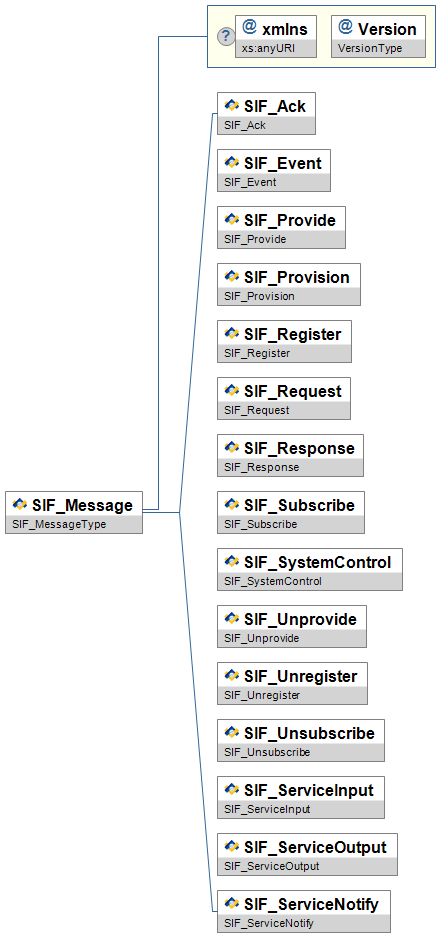 Figure 5.1.1-1: SIF_Message Table 5.1.1-1: SIF_Message <SIF_Message Version="2.4" xmlns="http://www.sifinfo.org/infrastructure/2.x">          ...        </SIF_Message>Example 5.1.1-1: SIF_Message5.1.2 SIF_HeaderSIF_Header is a common message header for all SIF messages. 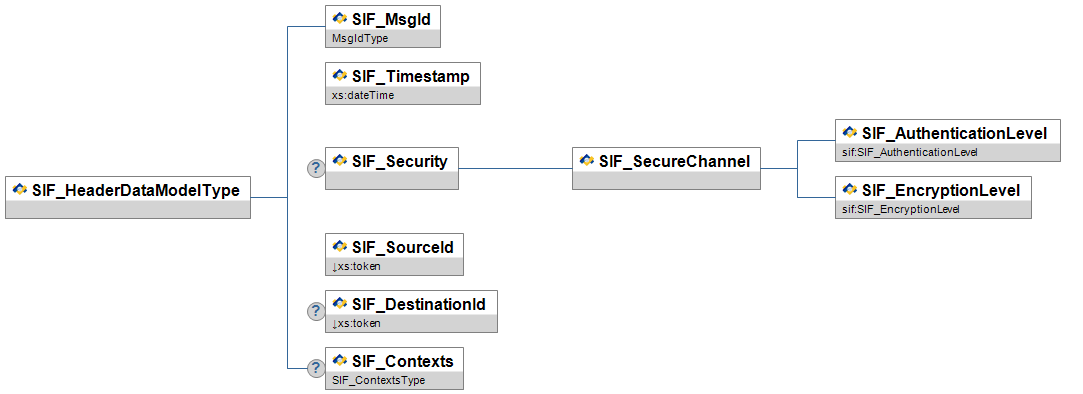 Figure 5.1.2-1: SIF_Header Table 5.1.2-1: SIF_Header <SIF_Header>  <SIF_MsgId>A3E90785EFDA330DACB00785EFDA330D</SIF_MsgId>  <SIF_Timestamp>2006-02-18T14:30:00-05:00</SIF_Timestamp>  <SIF_SourceId>RamseySIS</SIF_SourceId></SIF_Header>Example 5.1.2-1: SIF_Header <SIF_Header>  <SIF_MsgId>A3E90785EFDA330DACB00785EFDA330E</SIF_MsgId>  <SIF_Timestamp>2006-03-11T08:39:49-08:00</SIF_Timestamp>  <SIF_Security>    <SIF_SecureChannel>      <SIF_AuthenticationLevel>3</SIF_AuthenticationLevel>      <SIF_EncryptionLevel>4</SIF_EncryptionLevel>    </SIF_SecureChannel>  </SIF_Security>  <SIF_SourceId>RamseyLIB</SIF_SourceId>  <SIF_DestinationId>RamseySIS</SIF_DestinationId></SIF_Header>Example 5.1.2-2: SIF_Header5.1.3 SIF_EncryptionLevelThe minimum level of encryption required by the message originator to be considered a secure channel upon message delivery to other agents.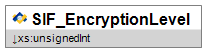 Figure 5.1.3-1: SIF_EncryptionLevel Table 5.1.3-1: SIF_EncryptionLevel5.1.4 SIF_AuthenticationLevelThe minimum level of authentication required by the message originator to be considered a secure channel upon message delivery to other agents.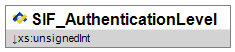 Figure 5.1.4-1: SIF_AuthenticationLevel Table 5.1.4-1: SIF_AuthenticationLevel5.1.5 SIF_ContextsA list of SIF contexts that applies to a message or operation. Typically where used as an optional element, the omission of this element implies the SIF_Default context applies. 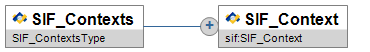 Figure 5.1.5-1: SIF_Contexts Table 5.1.5-1: SIF_Contexts5.1.6 SIF_ContextThe name of a SIF Context that applies to a message or operation.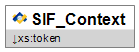 Figure 5.1.6-1: SIF_Context Table 5.1.6-1: SIF_Context5.1.7 SIF_ProtocolContains protocol information regarding a ZIS or Agent.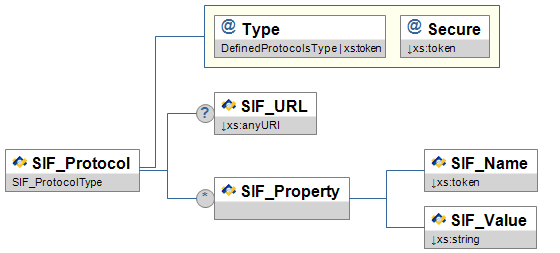 Figure 5.1.7-1: SIF_Protocol Table 5.1.7-1: SIF_Protocol5.1.8 SIF_StatusThis element is used to signal a successful response.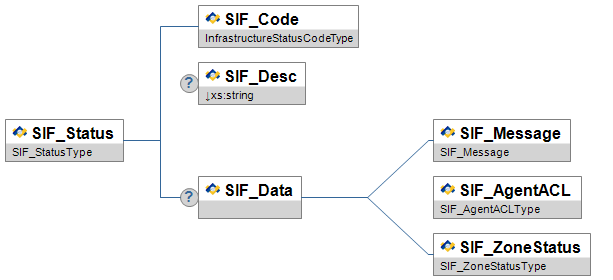 Figure 5.1.8-1: SIF_Status Table 5.1.8-1: SIF_Status5.1.9 SIF_ErrorThis element is used to signal an unsuccessful response.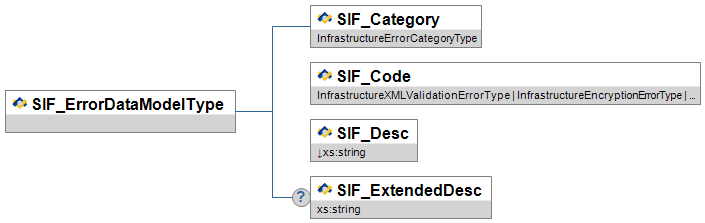 Figure 5.1.9-1: SIF_Error Table 5.1.9-1: SIF_Error5.1.10 SIF_QuerySIF's default query mechanism. Note: With SIF Implementation Specification version 2.4 the choice element depicted in the diagram below has changed. In the XSD files, the choice element used to be rendered as a sequence of optional elements. Now, in the XSD files, the choice element is rendered as an xs:choice. This may cause problems with agents that treat the choice element as two optional elements rather than a choice of one and only one of the choices. 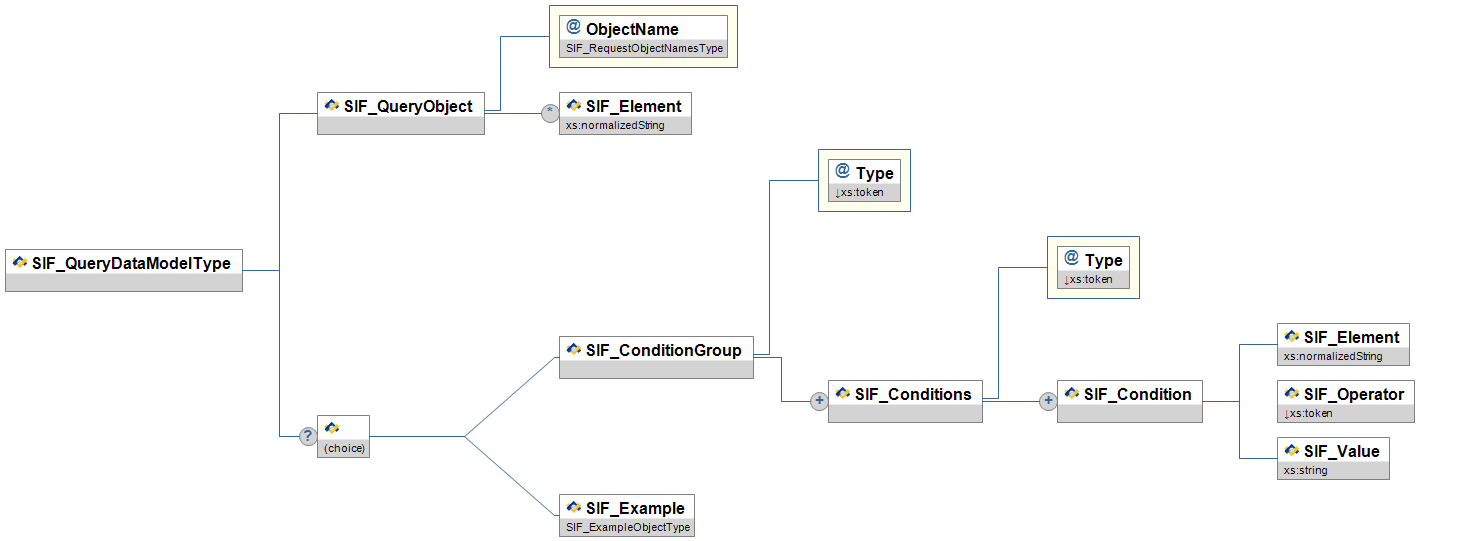 Figure 5.1.10-1: SIF_Query Table 5.1.10-1: SIF_Query 5.1.10.1 SIF_ConditionGroupThe SIF_Query element may have a SIF_ConditionGroup element that may have one or more SIF_Conditions elements. A SIF_Conditions element may contain one or more SIF_Condition elements. Each SIF_Condition element defines a search criterion, which contains the following sub-elements. For example, if you wished to request the LibraryPatronStatus object for all teachers, the SIF_ConditionGroup would be: For example, if you wished to request the LearnerExclusion object for a student, the SIF_ConditionGroup would be: <SIF_ConditionGroup Type="None">  <SIF_Conditions Type="None">    <SIF_Condition>      <SIF_Element>@SIF_RefObject</SIF_Element>      <SIF_Operator>EQ</SIF_Operator>      <SIF_Value>StaffPersonal</SIF_Value>    </SIF_Condition>  </SIF_Conditions></SIF_ConditionGroup>Example 5.1.10.1-1 If you wished to request the LibraryPatronStatus object for a specific teacher then the SIF_ConditionGroup would be: <SIF_ConditionGroup Type="None">  <SIF_Conditions Type="And">    <SIF_Condition>      <SIF_Element>@SIF_RefObject</SIF_Element>      <SIF_Operator>EQ</SIF_Operator>      <SIF_Value>StaffPersonal</SIF_Value>    </SIF_Condition>    <SIF_Condition>      <SIF_Element>@SIF_RefId</SIF_Element>      <SIF_Operator>EQ</SIF_Operator>      <SIF_Value>D3E34B359D75101A8C3D00AA001A1652</SIF_Value>    </SIF_Condition>  </SIF_Conditions></SIF_ConditionGroup>Example 5.1.10.1-2 <SIF_Message Version="2.4" xmlns="http://www.sifinfo.org/infrastructure/2.x">  <SIF_Request>    <SIF_Header>      <SIF_MsgId>A3E90785EFDA330DACB00785EFDA330D</SIF_MsgId>      <SIF_Timestamp>2006-02-18T20:39:12-08:00</SIF_Timestamp>      <SIF_SourceId>RamseyLIB</SIF_SourceId>    </SIF_Header>    <SIF_Version>2.*</SIF_Version>    <SIF_MaxBufferSize>1048576</SIF_MaxBufferSize>    <SIF_Query>      <SIF_QueryObject ObjectName="StudentPersonal" />      <SIF_ConditionGroup Type="None">        <SIF_Conditions Type="None">          <SIF_Condition>            <SIF_Element>Name/LastName</SIF_Element>            <SIF_Operator>EQ</SIF_Operator>            <SIF_Value>Smith</SIF_Value>          </SIF_Condition>        </SIF_Conditions>      </SIF_ConditionGroup>    </SIF_Query>  </SIF_Request></SIF_Message>Example 5.1.10.1-3: SIF_ConditionGroup querying into an object 5.1.10.2 SIF_Element SyntaxTo reference individual elements/attributes in query criteria for objects, and in lists of individual elements/attributes to be returned from matching objects, SIF defines a path syntax which is based on a small subset of [XPath], for use in SIF_Element. Elements are specified by name (e.g. Name) and attributes are specified by name, prefixed with @ (e.g. @Type). Namespace prefixes may precede element/attribute names as necessary (e.g. @xml:lang) and reference the current prefix-to-namespace mappings within the XML of the request. To reference child elements or attributes of child elements, a path notation is used where each element/attribute in the path is separated by / (e.g. Name/FirstName , Name/@Type ). The object's element is the root element and is not included when referencing child elements (e.g. Name/FirstName , not StudentPersonal/Name/FirstName ); no / is required when referencing attributes of the object itself (e.g. @RefId, not StudentPersonal/@RefId) . SIF_Condition/SIF_Element may also contain XPath predicates (e.g. [@Type='04] ) to allow for more precise matching, especially with regard to repeatable elements with "key" attributes. The following SIF_Condition would match object withs any FirstName of Cameron: <SIF_Condition>  <SIF_Element>Name/FirstName</SIF_Element>  <SIF_Operator>EQ</SIF_Operator>  <SIF_Value>Cameron</SIF_Value></SIF_Condition>Example 5.1.10.2-1 Using a predicate allows the requester to specifically query the person's name of record ( 04 ) vs. his/her previous, professional, current legal name, etc. <SIF_Condition>  <SIF_Element>Name[@Type='04']/FirstName</SIF_Element>  <SIF_Operator>EQ</SIF_Operator>  <SIF_Value>Cameron</SIF_Value></SIF_Condition>Example 5.1.10.2-2 Predicate expressions supported in SIF are limited to or, and, =, element/attribute names with optional prefixes and accessing nested elements/attributes using /. 5.1.11 SIF_ExtendedQuerySIF's default query mechanism for SIF_Request, SIF_Query, has several limitations that limit its usefulness when creating reporting applications that process data from a SIF zone. SIF_Query is limited to matching only one object type per query, requiring applications to manually join together results as needed for reporting and general data processing. SIF_ExtendedQuery is designed to allow for joins on object identifiers/RefIds and to allow retrieval of data in a row/column fashion similar to SQL. Each returned column may contain hierarchical XML elements/objects. While envisioned as the primary mechanism for SIF-based ReportManifests, Providers and Responders in a Zone may support SIF_ExtendedQuery in addition to SIF_Query. Support for SIF_ExtendedQuery can be declared in and retrieved from the Zone is various Infrastructure messages and objects. Note that matching rows are generated solely based on the SIF_From clause, with optional join criteria, optionally limited/filtered by the SIF_Where clause. If a repeatable element is requested as a column in SIF_Select, this does not generate multiple rows for each occurrence of matching elements; all elements are returned in the corresponding column within a single row. 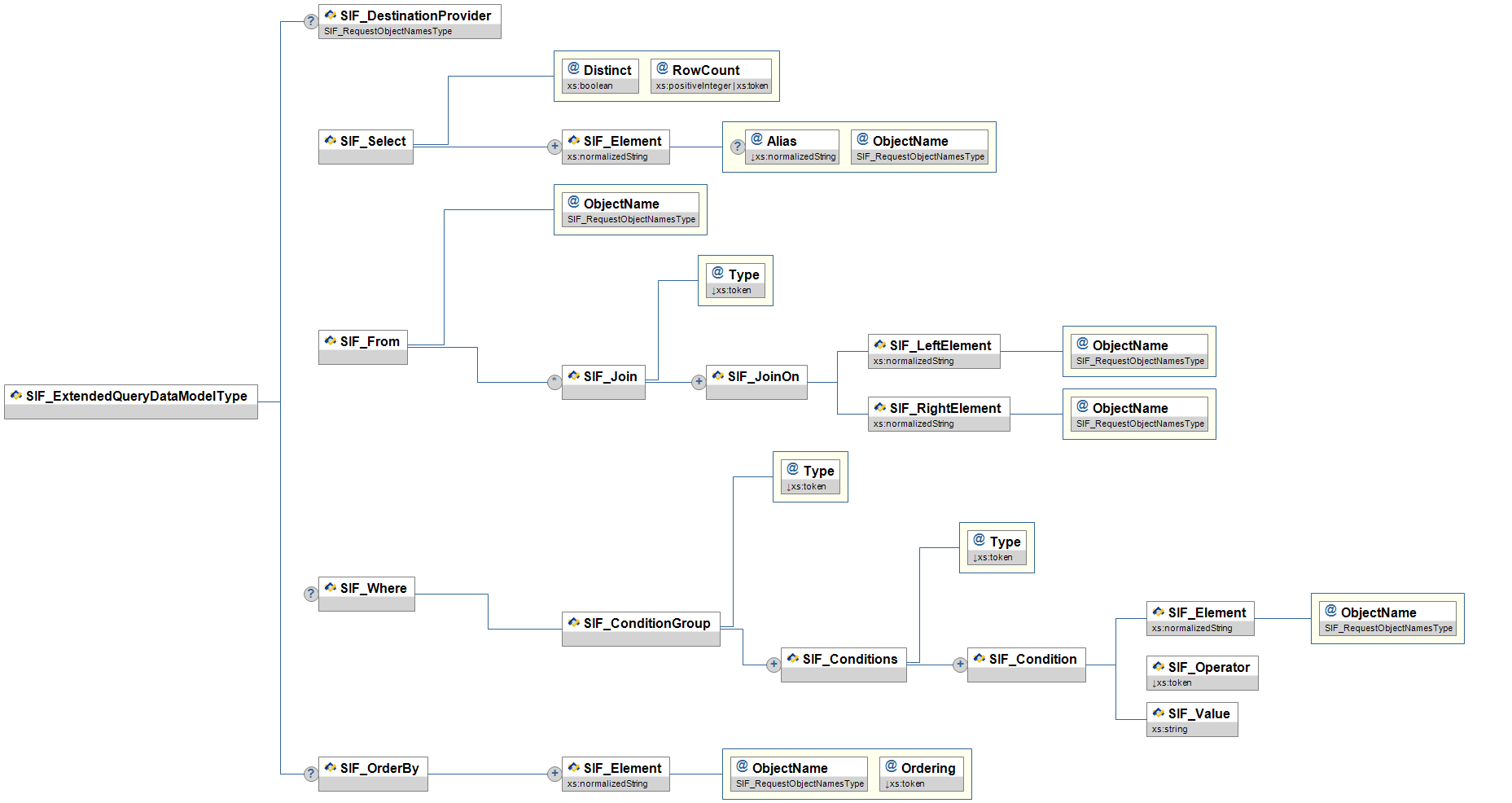 Figure 5.1.11-1: SIF_ExtendedQuery Table 5.1.11-1: SIF_ExtendedQuery <SIF_ExtendedQuery>  <SIF_Select Distinct="false" RowCount="All">    <SIF_Element ObjectName="StudentPersonal" />  </SIF_Select>  <SIF_From ObjectName="StudentPersonal" /></SIF_ExtendedQuery>Example 5.1.11-1: Selecting all StudentPersonal objects <SIF_ExtendedQuery>  <SIF_Select Distinct="false" RowCount="All">    <SIF_Element ObjectName="StudentPersonal">*</SIF_Element>  </SIF_Select>  <SIF_From ObjectName="StudentPersonal" /></SIF_ExtendedQuery>Example 5.1.11-3: Selecting all attributes and immediate child elements of StudentPersonal as columns from all StudentPersonal objects <SIF_ExtendedQuery>  <SIF_Select Distinct="false" RowCount="All">    <SIF_Element ObjectName="StudentPersonal">@RefId</SIF_Element>    <SIF_Element ObjectName="StudentPersonal">Name/FirstName</SIF_Element>    <SIF_Element ObjectName="StudentPersonal">Name/LastName</SIF_Element>    <SIF_Element ObjectName="StudentPersonal">EmailList</SIF_Element>  </SIF_Select>  <SIF_From ObjectName="StudentPersonal" /></SIF_ExtendedQuery>Example 5.1.11-5: Selecting specific attributes and elements from all StudentPersonal objects <SIF_ExtendedQuery>  <SIF_Select Distinct="true" RowCount="All">    <SIF_Element ObjectName="StudentPersonal" />    <SIF_Element ObjectName="StudentSchoolEnrollment" Alias="Student Entry Date">EntryDate</SIF_Element>  </SIF_Select>  <SIF_From ObjectName="StudentPersonal">    <SIF_Join Type="Inner">      <SIF_JoinOn>        <SIF_LeftElement ObjectName="StudentPersonal">@RefId</SIF_LeftElement>        <SIF_RightElement ObjectName="StudentSchoolEnrollment">@StudentPersonalRefId</SIF_RightElement>      </SIF_JoinOn>    </SIF_Join>  </SIF_From>  <SIF_Where>    <SIF_ConditionGroup Type="And">      <SIF_Conditions Type="And">        <SIF_Condition>          <SIF_Element ObjectName="StudentSchoolEnrollment">@SchoolInfoRefId</SIF_Element>          <SIF_Operator>EQ</SIF_Operator>          <SIF_Value>A3E90785EFDA330DACB00785EFDA330D</SIF_Value>        </SIF_Condition>        <SIF_Condition>          <SIF_Element ObjectName="StudentSchoolEnrollment">@SchoolYear</SIF_Element>          <SIF_Operator>EQ</SIF_Operator>          <SIF_Value>2007</SIF_Value>        </SIF_Condition>        <SIF_Condition>          <SIF_Element ObjectName="StudentSchoolEnrollment">@MembershipType</SIF_Element>          <SIF_Operator>EQ</SIF_Operator>          <SIF_Value>Home</SIF_Value>        </SIF_Condition>      </SIF_Conditions>      <SIF_Conditions Type="Or">        <SIF_Condition>          <SIF_Element ObjectName="StudentSchoolEnrollment">@TimeFrame</SIF_Element>          <SIF_Operator>EQ</SIF_Operator>          <SIF_Value>Current</SIF_Value>        </SIF_Condition>        <SIF_Condition>          <SIF_Element ObjectName="StudentSchoolEnrollment">@TimeFrame</SIF_Element>          <SIF_Operator>EQ</SIF_Operator>          <SIF_Value>Future</SIF_Value>        </SIF_Condition>      </SIF_Conditions>    </SIF_ConditionGroup>  </SIF_Where>  <SIF_OrderBy>    <SIF_Element ObjectName="StudentPersonal" Ordering="Ascending">Name/LastName</SIF_Element>  </SIF_OrderBy></SIF_ExtendedQuery>Example 5.1.11-7: Selecting StudentPersonal objects along with each student's EntryDate from StudentSchoolEnrollment for a specific school, school year and other StudentSchoolEnrollment values, sorted by student's last name <SIF_ExtendedQuery>  <SIF_Select Distinct="false" RowCount="All">    <SIF_Element ObjectName="StudentPersonal" />    <SIF_Element ObjectName="StudentSchoolEnrollment" />    <SIF_Element ObjectName="SchoolInfo">SchoolName</SIF_Element>  </SIF_Select>  <SIF_From ObjectName="StudentPersonal">    <SIF_Join Type="Inner">      <SIF_JoinOn>        <SIF_LeftElement ObjectName="StudentPersonal">@RefId</SIF_LeftElement>        <SIF_RightElement ObjectName="StudentSchoolEnrollment">@StudentPersonalRefId</SIF_RightElement>      </SIF_JoinOn>    </SIF_Join>    <SIF_Join Type="Inner">      <SIF_JoinOn>        <SIF_LeftElement ObjectName="StudentSchoolEnrollment">@SchoolInfoRefId</SIF_LeftElement>        <SIF_RightElement ObjectName="SchoolInfo">@RefId</SIF_RightElement>      </SIF_JoinOn>    </SIF_Join>  </SIF_From>  <SIF_Where>    <SIF_ConditionGroup Type="None">      <SIF_Conditions Type="None">        <SIF_Condition>          <SIF_Element ObjectName="StudentPersonal">@RefId</SIF_Element>          <SIF_Operator>EQ</SIF_Operator>          <SIF_Value>12345678901234567890123456789012</SIF_Value>        </SIF_Condition>      </SIF_Conditions>    </SIF_ConditionGroup>  </SIF_Where></SIF_ExtendedQuery>Example 5.1.11-9: Selecting a specific StudentPersonal's StudentSchoolEnrollment objects, along with the corresponding school name for each enrollment 5.1.11.1 Mapping SIF_Query to SIF_ExtendedQueryWhile there are differences in how matching objects are returned, note that all non-SIF_Example SIF_Query-based requests can be mapped to a corresponding SIF_ExtendedQuery-based request: Table 5.1.11.1-1: Mapping SIF_Query to SIF_ExtendedQuery <SIF_Query>  <SIF_QueryObject ObjectName="StudentPersonal">    <SIF_Element>Name/FirstName</SIF_Element>    <SIF_Element>Name/LastName</SIF_Element>  </SIF_QueryObject>  <SIF_ConditionGroup Type="None">    <SIF_Conditions Type="None">      <SIF_Condition>        <SIF_Element>@RefId</SIF_Element>        <SIF_Operator>EQ</SIF_Operator>        <SIF_Value>F0F29E6AE742498D9CB91CBB3BE6890E</SIF_Value>      </SIF_Condition>    </SIF_Conditions>  </SIF_ConditionGroup></SIF_Query>Example 5.1.11.1-1: Input SIF_Query <SIF_ExtendedQuery>  <SIF_Select Distinct="false" RowCount="All">    <SIF_Element ObjectName="StudentPersonal">Name/FirstName</SIF_Element>    <SIF_Element ObjectName="StudentPersonal">Name/LastName</SIF_Element>  </SIF_Select>  <SIF_From ObjectName="StudentPersonal" />  <SIF_Where>    <SIF_ConditionGroup Type="None">      <SIF_Conditions Type="None">        <SIF_Condition>          <SIF_Element ObjectName="StudentPersonal">@RefId</SIF_Element>          <SIF_Operator>EQ</SIF_Operator>          <SIF_Value>F0F29E6AE742498D9CB91CBB3BE6890E</SIF_Value>        </SIF_Condition>      </SIF_Conditions>    </SIF_ConditionGroup>  </SIF_Where></SIF_ExtendedQuery>Example 5.1.11.1-2: Corresponding SIF_ExtendedQuery5.1.12 SIF_ExtendedQueryResultsThis element provides a wrapper for data returned in response to a SIF_ExtendedQuery. Used in SIF_Response and SIF_ReportObject. 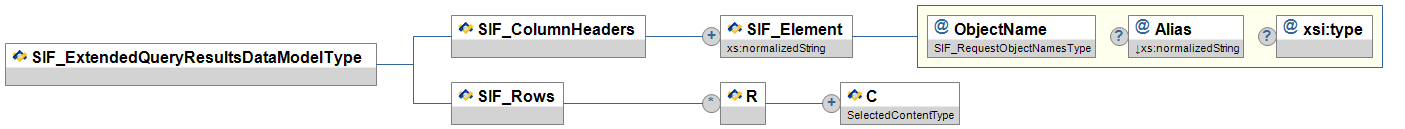 Figure 5.1.12-1: SIF_ExtendedQueryResults Table 5.1.12-1: SIF_ExtendedQueryResults <SIF_ExtendedQueryResults>  <SIF_ColumnHeaders>    <SIF_Element ObjectName="StudentPersonal" />    <SIF_Element ObjectName="StudentSchoolEnrollment" />    <SIF_Element ObjectName="SchoolInfo">SchoolName</SIF_Element>  </SIF_ColumnHeaders>  <SIF_Rows>    <R>      <C>        <StudentPersonal RefId="12345678901234567890123456789012">          <!--...-->        </StudentPersonal>      </C>      <C>        <StudentSchoolEnrollment RefId="AED4AEF825284D7E9F082EBBEB1999FA" StudentPersonalRefId="12345678901234567890123456789012" SchoolInfoRefId="AED4AEF825284D7E9F082EBBEBB12345" MembershipType="Home" TimeFrame="Current" SchoolYear="2007">          <!--...-->        </StudentSchoolEnrollment>      </C>      <C>        <SchoolName>SIFA High</SchoolName>      </C>    </R>    <R>      <C>        <StudentPersonal RefId="12345678901234567890123456789012">          <!--...-->        </StudentPersonal>      </C>      <C>        <StudentSchoolEnrollment RefId="AED4AEF825284D7E9F082EBBEB1999FA" StudentPersonalRefId="12345678901234567890123456789012" SchoolInfoRefId="ED4AEF825284D7E9F082EBBEBB678902" MembershipType="Concurrent" TimeFrame="Current" SchoolYear="2007">          <!--...-->        </StudentSchoolEnrollment>      </C>      <C>        <SchoolName>SIFA University</SchoolName>      </C>    </R>  </SIF_Rows></SIF_ExtendedQueryResults>Example 5.1.12-1: SIF_ExtendedQueryResults5.2 Messages5.2.1 SIF_AckThis message is used as an acknowledgement for infrastructure messages. All infrastructure messages will return a SIF_Ack as a result to indicate if the request was successful or not. A SIF_Ack must contain either a SIF_Status element acknowledging a successful result or a SIF_Error element describing the failure. The SIF_Error element contains a standardized error number as well as a description of the error. A successful SIF_Ack is typically returned to the caller containing a SIF_Header, SIF_OriginalSourceId, SIF_OriginalMsgId and the SIF_Status element. In situations where additional information needs to be returned to the caller, a SIF_Data element can be added to the SIF_Status element. In addition, successful SIF_Ack messages may also be sent to the ZIS under two conditions. The first is when a pull-mode agent requests that a message is to be removed from its queue. The second is when an agent which has invoked SMB wishes to end SMB handling. In that case, the agent sends a "Final" SIF_Ack to the ZIS. In each instance the ZIS returns a SIF_Ack in response to the agent's SIF_Ack message. 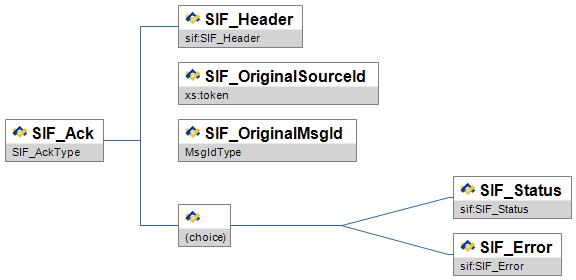 Figure 5.2.1-1: SIF_Ack Table 5.2.1-1: SIF_Ack <SIF_Message Version="2.4" xmlns="http://www.sifinfo.org/infrastructure/2.x">  <SIF_Ack>    <SIF_Header>      <SIF_MsgId>AB1058CD3261545A31905937B265CE01</SIF_MsgId>      <SIF_Timestamp>2006-02-18T08:39:40-08:00</SIF_Timestamp>      <SIF_SourceId>SifInfo_TestZIS</SIF_SourceId>    </SIF_Header>    <SIF_OriginalSourceId>RamseyLib</SIF_OriginalSourceId>    <SIF_OriginalMsgId>1298ACEF3261545A31905937B265CE01</SIF_OriginalMsgId>    <SIF_Status>      <SIF_Code>0</SIF_Code>      <SIF_Data>        <SIF_Message Version="2.4">          <SIF_Request>            <SIF_Header>              <SIF_MsgId>A3E90785EFDA330DACB00785EFDA330D</SIF_MsgId>              <SIF_Timestamp>2006-02-18T08:39:02-08:00</SIF_Timestamp>              <SIF_SourceId>RamseySIS</SIF_SourceId>            </SIF_Header>            <SIF_Version>2.*</SIF_Version>            <SIF_MaxBufferSize>1048576</SIF_MaxBufferSize>            <SIF_Query>              <SIF_QueryObject ObjectName="LibraryPatronStatus" />              <SIF_ConditionGroup Type="None">                <SIF_Conditions Type="None">                  <SIF_Condition>                    <SIF_Element>@SIF_RefObject</SIF_Element>                    <SIF_Operator>EQ</SIF_Operator>                    <SIF_Value>StaffPersonal</SIF_Value>                  </SIF_Condition>                </SIF_Conditions>              </SIF_ConditionGroup>            </SIF_Query>          </SIF_Request>        </SIF_Message>      </SIF_Data>    </SIF_Status>  </SIF_Ack></SIF_Message>Example 5.2.1-1: SIF_Ack Status Message <SIF_Message Version="2.4" xmlns="http://www.sifinfo.org/infrastructure/2.x">  <SIF_Ack>    <SIF_Header>      <SIF_MsgId>CD5087FE3261545A31905937B265CE01</SIF_MsgId>      <SIF_Timestamp>2006-02-18T08:39:40-08:00</SIF_Timestamp>      <SIF_SourceId>RamseyLIB</SIF_SourceId>    </SIF_Header>    <SIF_OriginalSourceId>RamseySIS</SIF_OriginalSourceId>    <SIF_OriginalMsgId>1945CD783261545A31905937B265CE01</SIF_OriginalMsgId>    <SIF_Error>      <SIF_Category>3</SIF_Category>      <SIF_Code>5</SIF_Code>      <SIF_Desc>Sender's certificate is not trusted</SIF_Desc>      <SIF_ExtendedDesc>Agent requires certificate issued by ISD11 CA</SIF_ExtendedDesc>    </SIF_Error>  </SIF_Ack></SIF_Message>Example 5.2.1-3: SIF_Ack Error Message5.2.2 SIF_EventSIF_Event is used to deliver event objects as defined in SIF. Events represent the availability of a new data object, changes to, or deletions of data object. 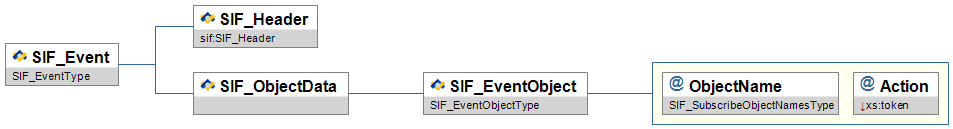 Figure 5.2.2-1: SIF_Event Table 5.2.2-1: SIF_Event <SIF_Message Version="2.4" xmlns="http://www.sifinfo.org/infrastructure/2.x">  <SIF_Event>    <SIF_Header>      <SIF_MsgId>AB34DC093261545A31905937B265CE01</SIF_MsgId>      <SIF_Timestamp>2006-02-18T20:39:12-08:00</SIF_Timestamp>      <SIF_SourceId>RamseySIS</SIF_SourceId>    </SIF_Header>    <SIF_ObjectData>      <SIF_EventObject ObjectName="StudentPersonal" Action="Change">        <StudentPersonal RefId="D3E34B359D75101A8C3D00AA001A1652">          <PhoneNumberList>            <PhoneNumber Type="0096">              <Number>(312) 555-1234</Number>            </PhoneNumber>          </PhoneNumberList>        </StudentPersonal>      </SIF_EventObject>    </SIF_ObjectData>  </SIF_Event></SIF_Message>Example 5.2.2-1: SIF_Event Message with StudentPersonal changes5.2.3 SIF_ProvideThe SIF_Provide message is used to attempt registering as the provider of one or more data objects. 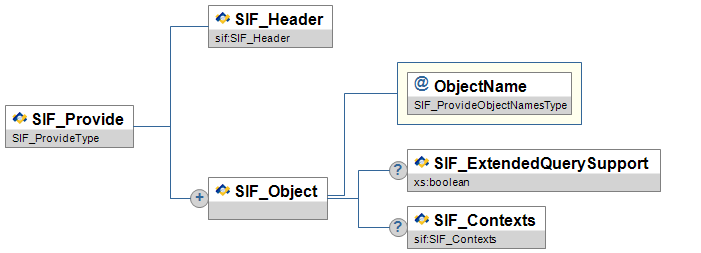 Figure 5.2.3-1: SIF_Provide Table 5.2.3-1: SIF_Provide <SIF_Message Version="2.4" xmlns="http://www.sifinfo.org/infrastructure/2.x">  <SIF_Provide>    <SIF_Header>      <SIF_MsgId>34DC87FE3261545A31905937B265CE01</SIF_MsgId>      <SIF_Timestamp>2006-02-18T20:39:12-08:00</SIF_Timestamp>      <SIF_SourceId>RamseySIS</SIF_SourceId>    </SIF_Header>    <SIF_Object ObjectName="StudentPersonal" />    <SIF_Object ObjectName="StudentSchoolEnrollment" />  </SIF_Provide></SIF_Message>Example 5.2.3-1: SIF_Provide5.2.4 SIF_ProvisionOnce registered, this message allows an agent to announce to the ZIS the functionality the agent will provide. The ZIS compares the functionality to its access control list and either returns a failure or a success. Upon success, the ZIS performs an atomic update of its provide/subscribe database entries for the agent to match the objects listed in this message and atomically updates other stored settings for the agent. A ZIS must not allow an agent to perform operations that it did not successfully announce. Agents should be aware that if the access control list changes after a successful SIF_Provision, some operations may still be rejected with access control errors. 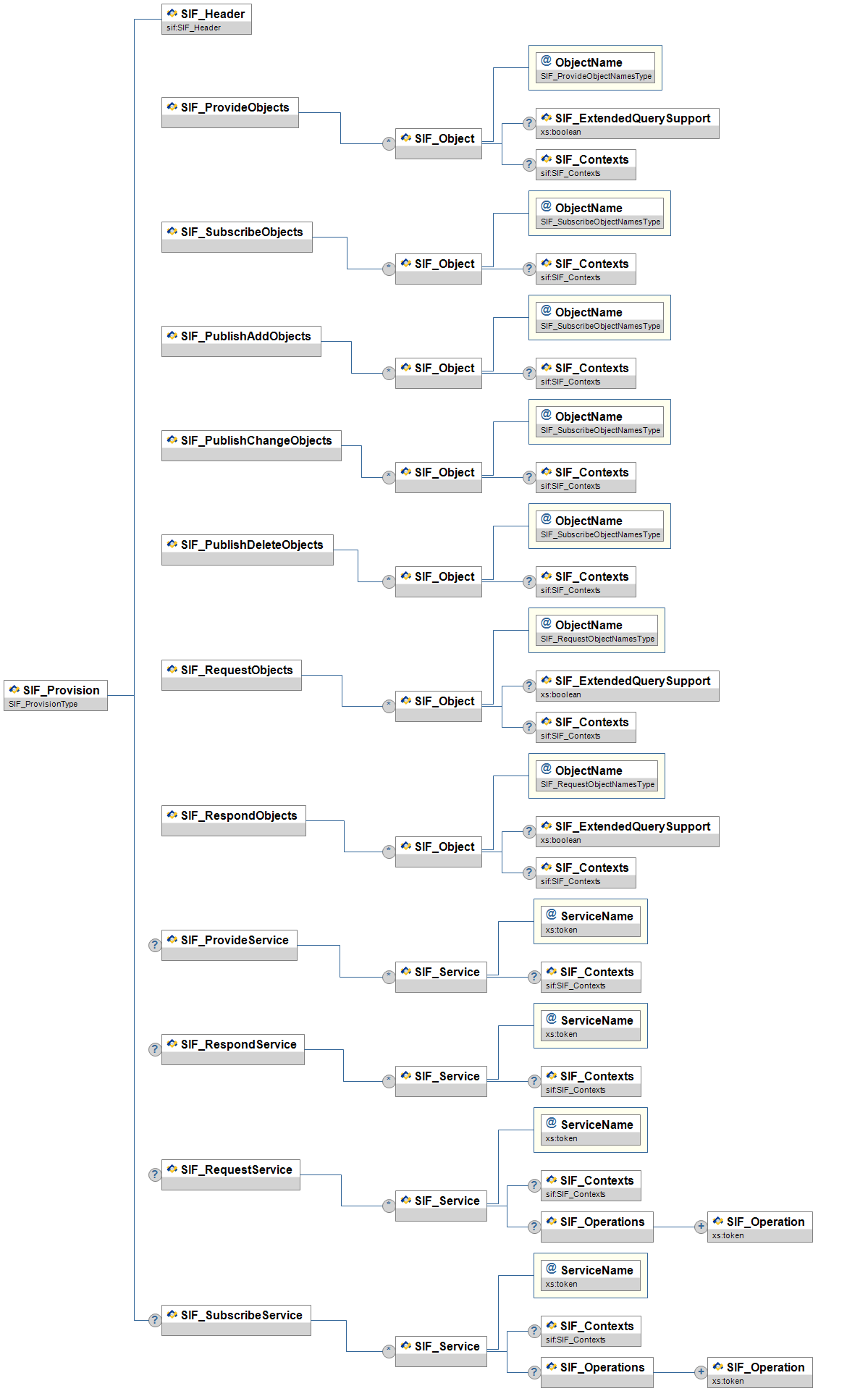 Figure 5.2.4-1: SIF_Provision Table 5.2.4-1: SIF_Provision <SIF_Message Version="2.4" xmlns="http://www.sifinfo.org/infrastructure/2.x">  <SIF_Provision>    <SIF_Header>      <SIF_MsgId>A10F92EB649F4A648B5BFC44C7FD965C</SIF_MsgId>      <SIF_Timestamp>2006-08-18T11:23:11-08:00</SIF_Timestamp>      <SIF_SourceId>RamseySIS</SIF_SourceId>    </SIF_Header>    <SIF_ProvideObjects>      <SIF_Object ObjectName="StudentPersonal" />      <SIF_Object ObjectName="StudentSchoolEnrollment" />    </SIF_ProvideObjects>    <SIF_SubscribeObjects>      <SIF_Object ObjectName="StudentPicture" />    </SIF_SubscribeObjects>    <SIF_PublishAddObjects>      <SIF_Object ObjectName="StudentPersonal" />      <SIF_Object ObjectName="StudentSchoolEnrollment" />    </SIF_PublishAddObjects>    <SIF_PublishChangeObjects>      <SIF_Object ObjectName="StudentPersonal" />      <SIF_Object ObjectName="StudentSchoolEnrollment" />    </SIF_PublishChangeObjects>    <SIF_PublishDeleteObjects>      <SIF_Object ObjectName="StudentPersonal" />      <SIF_Object ObjectName="StudentSchoolEnrollment" />    </SIF_PublishDeleteObjects>    <SIF_RequestObjects>      <SIF_Object ObjectName="StudentPicture" />    </SIF_RequestObjects>    <SIF_RespondObjects>      <SIF_Object ObjectName="StudentPersonal" />      <SIF_Object ObjectName="StudentSchoolEnrollment" />    </SIF_RespondObjects>  </SIF_Provision></SIF_Message>Example 5.2.4-1: SIF_Provision5.2.5 SIF_RegisterSIF_Register is the message for registering an agent with a ZIS. An agent must be registered before it sends out other SIF messages. SIF_Register serves to provide the ZIS with the sender's identification information as well as to provide the information that the ZIS will need to contact this agent, should it register in Push mode. Once a sender registers in the ZIS with the SIF_Register message, the sender can use the SIF_SourceId value in the header of all other outgoing messages as its identification. It is not necessary to send a SIF_Register message each time your agent starts up but it is not an error to do so. If there are any blocked events in the Agent's queue when a ZIS receives the SIF_Register message, the blocks will be removed. 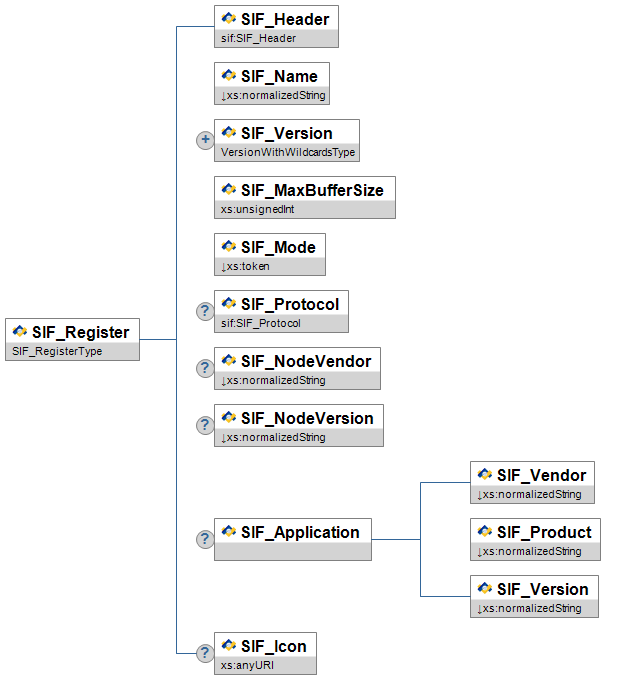 Figure 5.2.5-1: SIF_Register Table 5.2.5-1: SIF_Register <SIF_Message Version="2.4" xmlns="http://www.sifinfo.org/infrastructure/2.x">  <SIF_Register>    <SIF_Header>      <SIF_MsgId>14BA09653261545A31905937B265CE01</SIF_MsgId>      <SIF_Timestamp>2006-02-18T20:39:12-06:00</SIF_Timestamp>      <SIF_SourceId>AcmeAgent</SIF_SourceId>    </SIF_Header>    <SIF_Name>Acme Agent for WAP 2.x</SIF_Name>    <SIF_Version>2.4</SIF_Version>    <SIF_MaxBufferSize>524288</SIF_MaxBufferSize>    <SIF_Mode>Push</SIF_Mode>    <SIF_Protocol Type="HTTPS" Secure="Yes">      <SIF_URL>https://AcmeHost:8030/StudentAdmin</SIF_URL>    </SIF_Protocol>    <SIF_NodeVersion>2.0.1.20</SIF_NodeVersion>    <SIF_Application>      <SIF_Vendor>Acme Consulting</SIF_Vendor>      <SIF_Product>Web Administration Portal 5.x</SIF_Product>      <SIF_Version>5.1.2</SIF_Version>    </SIF_Application>  </SIF_Register></SIF_Message>Example 5.2.5-1: SIF_Register5.2.6 SIF_RequestThis message is used to request information in SIF data objects from other SIF nodes. It optionally specifies the query criteria with which to match objects, as well as an optional subset of elements to be returned for matching objects. 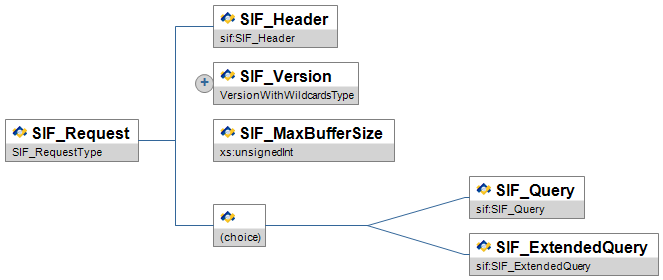 Figure 5.2.6-1: SIF_Request Table 5.2.6-1: SIF_Request <SIF_Message Version="2.4" xmlns="http://www.sifinfo.org/infrastructure/2.x">  <SIF_Request>    <SIF_Header>      <SIF_MsgId>A3E90785EFDA330DACB00785EFDA330D</SIF_MsgId>      <SIF_Timestamp>2006-02-18T20:39:12-08:00</SIF_Timestamp>      <SIF_SourceId>RamseySIS</SIF_SourceId>    </SIF_Header>    <SIF_Version>2.*</SIF_Version>    <SIF_MaxBufferSize>1048576</SIF_MaxBufferSize>    <SIF_Query>      <SIF_QueryObject ObjectName="LibraryPatronStatus" />      <SIF_ConditionGroup Type="None">        <SIF_Conditions Type="None">          <SIF_Condition>            <SIF_Element>@SIF_RefObject</SIF_Element>            <SIF_Operator>EQ</SIF_Operator>            <SIF_Value>StaffPersonal</SIF_Value>          </SIF_Condition>        </SIF_Conditions>      </SIF_ConditionGroup>    </SIF_Query>  </SIF_Request></SIF_Message>Example 5.2.6-1: SIF_Request5.2.7 SIF_ResponseSIF_Response is used to respond to a SIF_Request message. A response may span multiple SIF_Response messages. 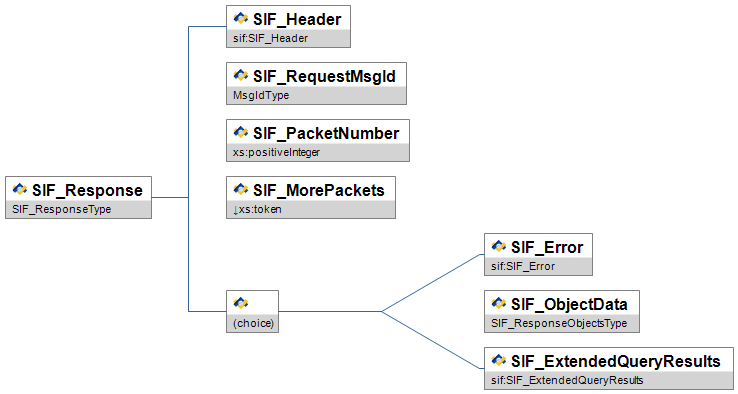 Figure 5.2.7-1: SIF_Response Table 5.2.7-1: SIF_Response <SIF_Message Version="2.4" xmlns="http://www.sifinfo.org/infrastructure/2.x">  <SIF_Response>    <SIF_Header>      <SIF_MsgId>1BCD10580EF250789012AC0554321EA2</SIF_MsgId>      <SIF_Timestamp>2006-02-18T08:39:40-08:00</SIF_Timestamp>      <SIF_SourceId>SISAgent</SIF_SourceId>      <SIF_DestinationId>NetworkAgent</SIF_DestinationId>    </SIF_Header>    <SIF_RequestMsgId>FE1078BA3261545A319059376B3A4898</SIF_RequestMsgId>    <SIF_PacketNumber>1</SIF_PacketNumber>    <SIF_MorePackets>No</SIF_MorePackets>    <SIF_ObjectData>      <StudentPersonal RefId="E3E34B359D75101A8C3D00AA00184753">        <Name Type="04">          <LastName>Johnson</LastName>          <FirstName>Alicia</FirstName>        </Name>      </StudentPersonal>    </SIF_ObjectData>  </SIF_Response></SIF_Message>Example 5.2.7-1: Sample single-packet SIF_Response to a SIF_Request for the Name element from a StudentPersonal object <SIF_Message Version="2.4" xmlns="http://www.sifinfo.org/infrastructure/2.x">  <SIF_Response>    <SIF_Header>      <SIF_MsgId>322925BC9818433E8090D5110EE61DA3</SIF_MsgId>      <SIF_Timestamp>2006-04-18T08:39:40-08:00</SIF_Timestamp>      <SIF_SourceId>SISAgent</SIF_SourceId>      <SIF_DestinationId>NetworkAgent</SIF_DestinationId>    </SIF_Header>    <SIF_RequestMsgId>FE1078BA3261545A31905937B265CE01</SIF_RequestMsgId>    <SIF_PacketNumber>1</SIF_PacketNumber>    <SIF_MorePackets>Yes</SIF_MorePackets>    <SIF_ObjectData>      <StudentPersonal RefId="E3E34B359D75101A8C3D00AA00184753">        <Name Type="04">          <LastName>Johnson</LastName>          <FirstName>Alicia</FirstName>        </Name>      </StudentPersonal>    </SIF_ObjectData>  </SIF_Response></SIF_Message>Example 5.2.7-3: SIF_Response (first packet) <SIF_Message Version="2.4" xmlns="http://www.sifinfo.org/infrastructure/2.x">  <SIF_Response>    <SIF_Header>      <SIF_MsgId>322925BC9818433E8090D51256786BC9</SIF_MsgId>      <SIF_Timestamp>2006-04-18T08:39:49-08:00</SIF_Timestamp>      <SIF_SourceId>SISAgent</SIF_SourceId>      <SIF_DestinationId>NetworkAgent</SIF_DestinationId>    </SIF_Header>    <SIF_RequestMsgId>FE1078BA3261545A31905937B265CE01</SIF_RequestMsgId>    <SIF_PacketNumber>2</SIF_PacketNumber>    <SIF_MorePackets>No</SIF_MorePackets>    <SIF_ObjectData>      <StudentPersonal RefId="F14B5B359D75101A8C3D00AA00184753">        <Name Type="04">          <LastName>Smith</LastName>          <FirstName>Alicia</FirstName>        </Name>      </StudentPersonal>    </SIF_ObjectData>  </SIF_Response></SIF_Message>Example 5.2.7-5: SIF_Response (second packet) <SIF_Message Version="2.4" xmlns="http://www.sifinfo.org/infrastructure/2.x">  <SIF_Response>    <SIF_Header>      <SIF_MsgId>F557D40A1367455E9F01DED76E29260C</SIF_MsgId>      <SIF_Timestamp>2006-04-18T08:43:08-08:00</SIF_Timestamp>      <SIF_SourceId>SISAgent</SIF_SourceId>      <SIF_DestinationId>NetworkAgent</SIF_DestinationId>    </SIF_Header>    <SIF_RequestMsgId>971D7C7EF2684C7081A7765BF89FAD14</SIF_RequestMsgId>    <SIF_PacketNumber>1</SIF_PacketNumber>    <SIF_MorePackets>No</SIF_MorePackets>    <SIF_ObjectData />  </SIF_Response></SIF_Message>Example 5.2.7-7: SIF_Response with no matching objects5.2.8 SIF_SubscribeThis message is used to subscribe to event objects that are contained in this message.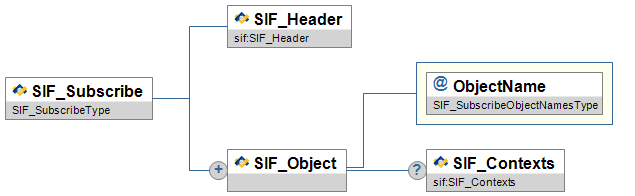 Figure 5.2.8-1: SIF_Subscribe Table 5.2.8-1: SIF_Subscribe <SIF_Message Version="2.4" xmlns="http://www.sifinfo.org/infrastructure/2.x">  <SIF_Subscribe>    <SIF_Header>      <SIF_MsgId>AB2065FD3261545A31905937B265CE01</SIF_MsgId>      <SIF_Timestamp>2006-02-18T20:39:12-08:00</SIF_Timestamp>      <SIF_SourceId>RamseyLIB</SIF_SourceId>    </SIF_Header>    <SIF_Object ObjectName="StudentPersonal" />    <SIF_Object ObjectName="StaffPersonal" />  </SIF_Subscribe></SIF_Message>Example 5.2.8-1: SIF_Subscribe5.2.9 SIF_SystemControlA SIF_SystemControl message is designed to control the flow of data between an agent and ZIS or vice-versa, and to synchronously retrieve data available from the ZIS. The SIF_SystemControl message is a container for a number of specialized control messages. SIF_SystemControl messages are handled immediately by receivers and are not persisted in a message queue for later delivery. 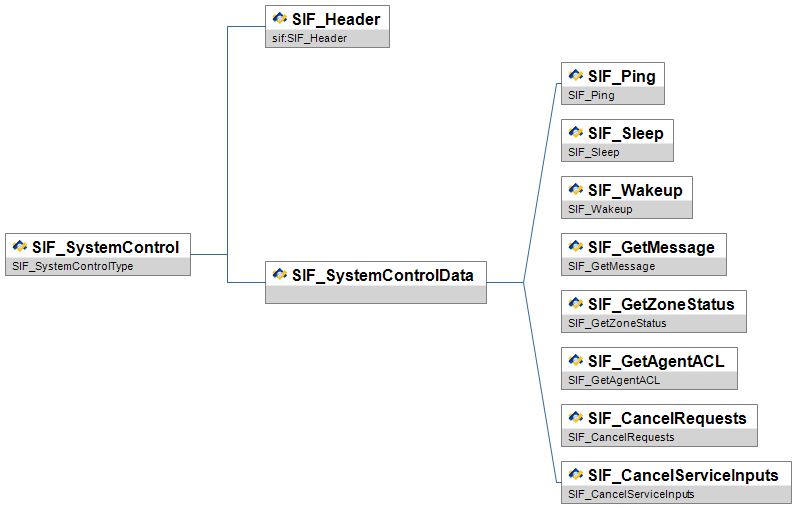 Figure 5.2.9-1: SIF_SystemControl Table 5.2.9-1: SIF_SystemControl <SIF_Message Version="2.4" xmlns="http://www.sifinfo.org/infrastructure/2.x">  <SIF_SystemControl>    <SIF_Header>      <SIF_MsgId>C332B8A9DFA5480AB89B6B6F62BE57B3</SIF_MsgId>      <SIF_Timestamp>2006-12-27T08:39:40-08:00</SIF_Timestamp>      <SIF_SourceId>RamseyLIB</SIF_SourceId>    </SIF_Header>    <SIF_SystemControlData>      <SIF_Ping />    </SIF_SystemControlData>  </SIF_SystemControl></SIF_Message>Example 5.2.9-1: SIF_SystemControl5.2.10 SIF_PingSIF_Ping is sent to detect if a ZIS or push-mode agent is ready to receive and process messages. 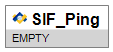 Figure 5.2.10-1: SIF_Ping Table 5.2.10-1: SIF_Ping <SIF_Message Version="2.4" xmlns="http://www.sifinfo.org/infrastructure/2.x">  <SIF_SystemControl>    <SIF_Header>      <SIF_MsgId>C332B8A9DFA5480AB89B6B6F62BE57B3</SIF_MsgId>      <SIF_Timestamp>2006-12-27T08:39:40-08:00</SIF_Timestamp>      <SIF_SourceId>RamseyLIB</SIF_SourceId>    </SIF_Header>    <SIF_SystemControlData>      <SIF_Ping />    </SIF_SystemControlData>  </SIF_SystemControl></SIF_Message>Example 5.2.10-1: SIF_Ping <SIF_Message Version="2.4" xmlns="http://www.sifinfo.org/infrastructure/2.x">  <SIF_Ack>    <SIF_Header>      <SIF_MsgId>AE9E2BD747B94F4D8545E41F482854C8</SIF_MsgId>      <SIF_Timestamp>2006-10-14T14:23:20-08:00</SIF_Timestamp>      <SIF_SourceId>RamseySIS</SIF_SourceId>    </SIF_Header>    <SIF_OriginalSourceId>RamseyZIS</SIF_OriginalSourceId>    <SIF_OriginalMsgId>9812ABFD3261545A31905937B265CE01</SIF_OriginalMsgId>    <SIF_Status>      <SIF_Code>1</SIF_Code>    </SIF_Status>  </SIF_Ack></SIF_Message>Example 5.2.10-3: SIF_SystemControl—SIF_Ping ("Okay" status) <SIF_Message Version="2.4" xmlns="http://www.sifinfo.org/infrastructure/2.x">  <SIF_Ack>    <SIF_Header>      <SIF_MsgId>3C11DFF1451C4E9A8A1F07E03C1D7FBB</SIF_MsgId>      <SIF_Timestamp>2006-10-14T14:24:31-08:00</SIF_Timestamp>      <SIF_SourceId>RamseySIS</SIF_SourceId>    </SIF_Header>    <SIF_OriginalSourceId>RamseyZIS</SIF_OriginalSourceId>    <SIF_OriginalMsgId>9812ABFD3261545A31905937B265CE01</SIF_OriginalMsgId>    <SIF_Status>      <SIF_Code>8</SIF_Code>      <SIF_Desc>Receiver is sleeping</SIF_Desc>    </SIF_Status>  </SIF_Ack></SIF_Message>Example 5.2.10-5: SIF_SystemControl—SIF_Ping ("Receiver is sleeping" status) <SIF_Message Version="2.4" xmlns="http://www.sifinfo.org/infrastructure/2.x">  <SIF_Ack>    <SIF_Header>      <SIF_MsgId>1594A3B29DD34786B5EA77998899F49F</SIF_MsgId>      <SIF_Timestamp>2006-10-14T14:24:31-08:00</SIF_Timestamp>      <SIF_SourceId>RamseyZIS</SIF_SourceId>    </SIF_Header>    <SIF_OriginalSourceId>RamseySIS</SIF_OriginalSourceId>    <SIF_OriginalMsgId>9812ABFD3261545A31905937B265CE01</SIF_OriginalMsgId>    <SIF_Error>      <SIF_Category>10</SIF_Category>      <SIF_Code>4</SIF_Code>      <SIF_Desc>Unable to establish connection</SIF_Desc>      <SIF_ExtendedDesc>Error 10061: Connection refused</SIF_ExtendedDesc>    </SIF_Error>  </SIF_Ack></SIF_Message>Example 5.2.10-7: SIF_SystemControl—SIF_Ping (Transport error returned)5.2.11 SIF_SleepThe SIF_Sleep message allows an agent to notify a ZIS or a ZIS to notify a push-mode agent that it must not send any more messages to the sender of the SIF_Sleep. After the sender receives a SIF_Ack indicating that the message was received, the receiver must not send any further messages to the sender. This message provides the ability to signal an agent or ZIS that the sender will be unable to process further messages until some time in the future. Reasons for sending a SIF_Sleep message include the sender is unable to process more data because of limited resources (i.e. disk storage, network bandwidth, etc.), or the sender is being temporarily shutdown and will be unable to receive messages. Since the sender may send a SIF_Sleep message for a variety of reasons, if the receiver sends messages after a SIF_Sleep message but prior to receiving a SIF_Wakeup or SIF_Register message from the sender, an error must be returned. A transport error will occur or be returned if a connection cannot be established with the sender, or the sender may choose to receive the connection but return an error. If the sender is an agent, the ZIS will continue to hold any messages for the agent in the queue but the ZIS will not send those messages until a SIF_Wakeup (or SIF_Register) message is received. If an agent is processing a message requiring additional SIF_Requests to be sent to the ZIS and a SIF_Sleep message is received from the ZIS, the agent will not be able to retrieve the additional data. The agent must abort the processing of the message and only attempt to process the message after receiving a SIF_Wakeup message from the ZIS. An agent or ZIS is not required to be able to send SIF_Sleep messages. However, if an agent or ZIS has the ability to send a SIF_Sleep, it must also be able to send a SIF_Wakeup. Although the sending of SIF_Sleep is optional, an agent or ZIS must always be able to process and respond appropriately to these messages if received. 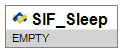 Figure 5.2.11-1: SIF_Sleep Table 5.2.11-1: SIF_Sleep <SIF_Message Version="2.4" xmlns="http://www.sifinfo.org/infrastructure/2.x">  <SIF_SystemControl>    <SIF_Header>      <SIF_MsgId>1594A3B29DD34786B5EA77998899F49F</SIF_MsgId>      <SIF_Timestamp>2006-10-14T14:28:19-08:00</SIF_Timestamp>      <SIF_SourceId>RamseyZIS</SIF_SourceId>    </SIF_Header>    <SIF_SystemControlData>      <SIF_Sleep />    </SIF_SystemControlData>  </SIF_SystemControl></SIF_Message>Example 5.2.11-1: SIF_Sleep <SIF_Message Version="2.4" xmlns="http://www.sifinfo.org/infrastructure/2.x">  <SIF_Ack>    <SIF_Header>      <SIF_MsgId>9F5167FA5CA848F99EB27544B314AF4D</SIF_MsgId>      <SIF_Timestamp>2006-10-14T14:29:09-08:00</SIF_Timestamp>      <SIF_SourceId>RamseySIS</SIF_SourceId>    </SIF_Header>    <SIF_OriginalSourceId>RamseyZIS</SIF_OriginalSourceId>    <SIF_OriginalMsgId>1594A3B29DD34786B5EA77998899F49F</SIF_OriginalMsgId>    <SIF_Status>      <SIF_Code>1</SIF_Code>    </SIF_Status>  </SIF_Ack></SIF_Message>Example 5.2.11-3: SIF_Ack with "Okay" status in response to SIF_Sleep5.2.12 SIF_WakeupWhen the "sleeping" agent or ZIS is ready to resume message processing, it will send a SIF_Wakeup message. This will signal the receiver that the sender is now able to process messages. Sending a SIF_Wakeup message without a previous SIF_Sleep message is permissible and is not considered an error. If there are any blocked events in the Agent's queue when a ZIS receives the SIF_Wakeup message, the blocks will be removed. Since a ZIS may choose to stop sending messages to an agent if a connection cannot be made with that agent, it is recommended that an agent send a SIF_Wakeup message to the ZIS upon agent startup. An agent or ZIS is not required to be able to send SIF_Wakeup messages. Although the sending of SIF_Wakeup is optional, an agent or ZIS must always be able to process and respond to these messages correctly if received. 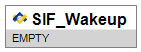 Figure 5.2.12-1: SIF_Wakeup Table 5.2.12-1: SIF_Wakeup <SIF_Message Version="2.4" xmlns="http://www.sifinfo.org/infrastructure/2.x">  <SIF_SystemControl>    <SIF_Header>      <SIF_MsgId>715A32E026B0495A826DF84E821949BD</SIF_MsgId>      <SIF_Timestamp>2006-10-14T15:34:22-08:00</SIF_Timestamp>      <SIF_SourceId>RamseyZIS</SIF_SourceId>    </SIF_Header>    <SIF_SystemControlData>      <SIF_Wakeup />    </SIF_SystemControlData>  </SIF_SystemControl></SIF_Message>Example 5.2.12-1: SIF_Wakeup <SIF_Message Version="2.4" xmlns="http://www.sifinfo.org/infrastructure/2.x">  <SIF_Ack>    <SIF_Header>      <SIF_MsgId>5631E28868E3482EAA51B6CDE4145957</SIF_MsgId>      <SIF_Timestamp>2006-10-14T15:34:48-08:00</SIF_Timestamp>      <SIF_SourceId>RamseySIS</SIF_SourceId>    </SIF_Header>    <SIF_OriginalSourceId>RamseyZIS</SIF_OriginalSourceId>    <SIF_OriginalMsgId>715A32E026B0495A826DF84E821949BD</SIF_OriginalMsgId>    <SIF_Status>      <SIF_Code>1</SIF_Code>    </SIF_Status>  </SIF_Ack></SIF_Message>Example 5.2.12-3: SIF_Ack with an "Okay" status in response to SIF_Wakeup 5.2.12.1 SIF_Sleep/SIF_Wakeup versus SIF_Register/SIF_UnregisterUsing the SIF_Wakeup message is the preferred method of communicating that an agent or ZIS is ready to process messages. This is preferable over the use of a SIF_Register message because a SIF_Register message specifies protocol information while the SIF_Sleep/SIF_Wakeup pair communicates flow control information. However, when a SIF_Register message is processed, the receiver must behave like a SIF_Wakeup message was also received. It is important to note that while SIF_Sleep and SIF_Wakeup are opposites of one another, this is not the case with SIF_Register and SIF_Unregister. This is because a SIF_Unregister command removes essential agent configuration information such as the provision and subscription lists, which will not be specified by a subsequent SIF_Register command. (SIF_Unregister also causes any messages pending delivery to the agent to be purged from the agent's queue.) In other words, a SIF_Register alone will not reverse the effects of a SIF_Unregister. 5.2.13 SIF_GetMessageThe SIF_GetMessage message provides the mechanism for an agent to pull message from a ZIS. An agent sends a SIF_GetMessage and the ZIS returns the next available message, subject to Selective Message Blocking, wrapped in a SIF_Ack with a SIF_Status/SIF_Code of 0 and the message in the SIF_Status/SIF_Data element. If there are no messages to be returned, the ZIS returns a value of 9 in SIF_Status/SIF_Code. If an agent is not registered with a mode of Pull the ZIS will return a SIF_Ack with an error category of Registration and an error code indicating the agent is registered in Push mode. 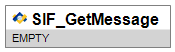 Figure 5.2.13-1: SIF_GetMessage Table 5.2.13-1: SIF_GetMessage <SIF_Message Version="2.4" xmlns="http://www.sifinfo.org/infrastructure/2.x">  <SIF_SystemControl>    <SIF_Header>      <SIF_MsgId>B0E80A74265A4A75ADDC0ECC50AEF737</SIF_MsgId>      <SIF_Timestamp>2006-10-14T15:54:32-08:00</SIF_Timestamp>      <SIF_SourceId>RamseySIS</SIF_SourceId>    </SIF_Header>    <SIF_SystemControlData>      <SIF_GetMessage />    </SIF_SystemControlData>  </SIF_SystemControl></SIF_Message>Example 5.2.13-1: SIF_GetMessage <SIF_Message Version="2.4" xmlns="http://www.sifinfo.org/infrastructure/2.x">  <SIF_Ack>    <SIF_Header>      <SIF_MsgId>9861A45AAC364607938A7DB440514DDF</SIF_MsgId>      <SIF_Timestamp>2006-10-14T15:54:42-08:00</SIF_Timestamp>      <SIF_SourceId>RamseyZIS</SIF_SourceId>    </SIF_Header>    <SIF_OriginalSourceId>RamseySIS</SIF_OriginalSourceId>    <SIF_OriginalMsgId>B0E80A74265A4A75ADDC0ECC50AEF737</SIF_OriginalMsgId>    <SIF_Status>      <SIF_Code>0</SIF_Code>      <SIF_Data>        <SIF_Message Version="2.4">          <SIF_Event>            <SIF_Header>              <SIF_MsgId>AB34DC093261545A31905937B265CE01</SIF_MsgId>              <SIF_Timestamp>2006-10-14T15:40:12-08:00</SIF_Timestamp>              <SIF_SourceId>RamseySIS</SIF_SourceId>            </SIF_Header>            <SIF_ObjectData>              <SIF_EventObject ObjectName="StudentPersonal" Action="Change">                <StudentPersonal RefId="D3E34B359D75101A8C3D00AA001A1652">                  <PhoneNumberList>                    <PhoneNumber Type="0096">                      <Number>(312) 555-1234</Number>                    </PhoneNumber>                  </PhoneNumberList>                </StudentPersonal>              </SIF_EventObject>            </SIF_ObjectData>          </SIF_Event>        </SIF_Message>      </SIF_Data>    </SIF_Status>  </SIF_Ack></SIF_Message>Example 5.2.13-3: SIF_Ack in response to SIF_GetMessage <SIF_Message Version="2.4" xmlns="http://www.sifinfo.org/infrastructure/2.x">  <SIF_Ack>    <SIF_Header>      <SIF_MsgId>9861A45AAC364607938A7DB440514DDF</SIF_MsgId>      <SIF_Timestamp>2006-10-14T15:54:42-08:00</SIF_Timestamp>      <SIF_SourceId>RamseyZIS</SIF_SourceId>    </SIF_Header>    <SIF_OriginalSourceId>RamseySIS</SIF_OriginalSourceId>    <SIF_OriginalMsgId>B0E80A74265A4A75ADDC0ECC50AEF737</SIF_OriginalMsgId>    <SIF_Status>      <SIF_Code>9</SIF_Code>    </SIF_Status>  </SIF_Ack></SIF_Message>Example 5.2.13-5: SIF_Ack in response to SIF_GetMessage (no message in queue)5.2.14 SIF_GetZoneStatusThe SIF_GetZoneStatus message provides the agent with the ability to synchronously retrieve the current status of the zone, by-passing the asynchronous nature of retrieving the zone status by sending a SIF_Request for SIF_ZoneStatus and waiting for the arrival of the SIF_ZoneStatus response at the top of its queue. Agents may also use the asynchronous model for requesting SIF_ZoneStatus, if and when desired. 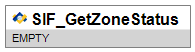 Figure 5.2.14-1: SIF_GetZoneStatus Table 5.2.14-1: SIF_GetZoneStatus <SIF_Message Version="2.4" xmlns="http://www.sifinfo.org/infrastructure/2.x">  <SIF_SystemControl>    <SIF_Header>      <SIF_MsgId>91401B5073F54AB1AEBC63E51764C77A</SIF_MsgId>      <SIF_Timestamp>2006-10-14T16:09:54-08:00</SIF_Timestamp>      <SIF_SourceId>RamseySIS</SIF_SourceId>    </SIF_Header>    <SIF_SystemControlData>      <SIF_GetZoneStatus />    </SIF_SystemControlData>  </SIF_SystemControl></SIF_Message>Example 5.2.14-1: SIF_GetZoneStatus <SIF_Message Version="2.4" xmlns="http://www.sifinfo.org/infrastructure/2.x">  <SIF_Ack>    <SIF_Header>      <SIF_MsgId>C4BF5F868EEC4A41AF7DAF316C4E89DC</SIF_MsgId>      <SIF_Timestamp>2006-10-14T16:10:42-08:00</SIF_Timestamp>      <SIF_SourceId>RamseyZIS</SIF_SourceId>    </SIF_Header>    <SIF_OriginalSourceId>RamseySIS</SIF_OriginalSourceId>    <SIF_OriginalMsgId>91401B5073F54AB1AEBC63E51764C77A</SIF_OriginalMsgId>    <SIF_Status>      <SIF_Code>0</SIF_Code>      <SIF_Data>        <SIF_ZoneStatus ZoneId="SIFExampleZone">...</SIF_ZoneStatus>      </SIF_Data>    </SIF_Status>  </SIF_Ack></SIF_Message>Example 5.2.14-3: SIF_Ack containing SIF_ZoneStatus5.2.15 SIF_GetAgentACLThe SIF_GetAgentACL message provides the agent with the ability to synchronously retrieve its Access Control List permissions in the Zone via SIF_AgentACL. Agents may also use the asynchronous model of SIF_Request for requesting SIF_AgentACL, if and when desired. 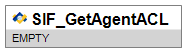 Figure 5.2.15-1: SIF_GetAgentACL Table 5.2.15-1: SIF_GetAgentACL5.2.16 SIF_CancelRequestsThe SIF_SystemControl—SIF_CancelRequests message allows an Agent or ZIS to notify a ZIS or Push-Mode Agent, respectively, that the specified SIF_Requests should be cancelled, whether pending or in process. Handling by a Push-Mode Agent is optional; if unsupported, the Agent returns a Generic Message Handling error upon receipt of the SIF_SystemControl message, error code "Message not supported." 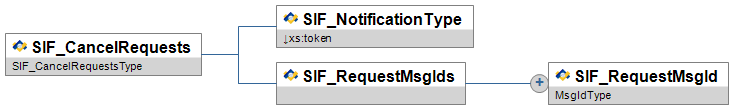 Figure 5.2.16-1: SIF_CancelRequests Table 5.2.16-1: SIF_CancelRequests <SIF_Message Version="2.4" xmlns="http://www.sifinfo.org/infrastructure/2.x">  <SIF_SystemControl>    <SIF_Header>      <SIF_MsgId>C332B8A9DFA5480AB89B6B6F62BE57B3</SIF_MsgId>      <SIF_Timestamp>2006-12-27T08:39:40-08:00</SIF_Timestamp>      <SIF_SourceId>AcmeAgent</SIF_SourceId>    </SIF_Header>    <SIF_SystemControlData>      <SIF_CancelRequests>        <SIF_NotificationType>None</SIF_NotificationType>        <SIF_RequestMsgIds>          <SIF_RequestMsgId>C332B8A9DFA5480AB89B6B6F62BE57B3</SIF_RequestMsgId>          <SIF_RequestMsgId>1058ABCDE028D076F08365109BE7C892</SIF_RequestMsgId>        </SIF_RequestMsgIds>      </SIF_CancelRequests>    </SIF_SystemControlData>  </SIF_SystemControl></SIF_Message>Example 5.2.16-1: SIF_CancelRequests5.2.17 SIF_CancelServiceInputsThe SIF_SystemControl message is already part of the SIF Infrastructure. This messages allows for synchronous communication between an agent and a ZIS. The SIF_SystemControl - SIF_CancelServiceInputs allows an agent or ZIS to notify the other party that the specified SIF_ServiceInput should be cancelled.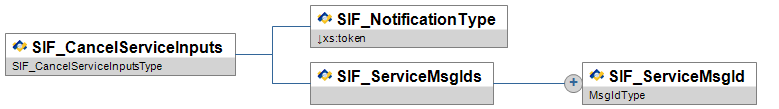 Figure 5.2.17-1: SIF_CancelServiceInputs Table 5.2.17-1: SIF_CancelServiceInputs <SIF_Message Version="2.4" xmlns="http://www.sifinfo.org/infrastructure/2.x">  <SIF_SystemControl>    <SIF_Header>      <SIF_MsgId>C332B8A9DFA5480AB89B6B6F62BE57B3</SIF_MsgId>      <SIF_Timestamp>2006-12-27T08:39:40-08:00</SIF_Timestamp>      <SIF_SourceId>AcmeAgent</SIF_SourceId>    </SIF_Header>    <SIF_SystemControlData>      <SIF_CancelServiceInputs>        <SIF_NotificationType>None</SIF_NotificationType>        <SIF_ServiceMsgIds>          <SIF_ServiceMsgId>C332B8A9DFA5480AB89B6B6F62BE57B3</SIF_ServiceMsgId>          <SIF_ServiceMsgId>1058ABCDE028D076F08365109BE7C892</SIF_ServiceMsgId>        </SIF_ServiceMsgIds>      </SIF_CancelServiceInputs>    </SIF_SystemControlData>  </SIF_SystemControl></SIF_Message>Example 5.2.17-1: SIF_CancelServiceInputs5.2.18 SIF_UnprovideThis message performs the opposite function of SIF_Provide. It removes the message sender as a provider of the data objects contained in this message. 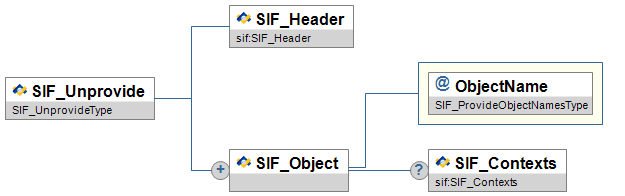 Figure 5.2.18-1: SIF_Unprovide Table 5.2.18-1: SIF_Unprovide <SIF_Message Version="2.4" xmlns="http://www.sifinfo.org/infrastructure/2.x">  <SIF_Unprovide>    <SIF_Header>      <SIF_MsgId>76EFAB543261545A31905937B265CE01</SIF_MsgId>      <SIF_Timestamp>2006-02-18T20:39:12-08:00</SIF_Timestamp>      <SIF_SourceId>RamseySIS</SIF_SourceId>    </SIF_Header>    <SIF_Object ObjectName="StudentPersonal" />    <SIF_Object ObjectName="StaffPersonal" />  </SIF_Unprovide></SIF_Message>Example 5.2.18-1: SIF_Unprovide5.2.19 SIF_UnregisterThis message allows an agent to remove any association it has with the ZIS. By sending this message, the ZIS will remove all provisions and subscriptions it maintains for the sender and discards any messages pending for the agent. 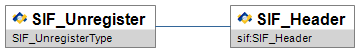 Figure 5.2.19-1: SIF_Unregister Table 5.2.19-1: SIF_Unregister <SIF_Message Version="2.4" xmlns="http://www.sifinfo.org/infrastructure/2.x">  <SIF_Unregister>    <SIF_Header>      <SIF_MsgId>1057FABD3261545A31905937B265CE01</SIF_MsgId>      <SIF_Timestamp>2006-02-18T20:39:12-08:00</SIF_Timestamp>      <SIF_SourceId>RamseyFOOD</SIF_SourceId>    </SIF_Header>  </SIF_Unregister></SIF_Message>Example 5.2.19-1: SIF_Unregister5.2.20 SIF_UnsubscribeThis message performs the opposite function of SIF_Subscribe. It removes the message sender as a subscriber to the SIF_Events contained in this message. 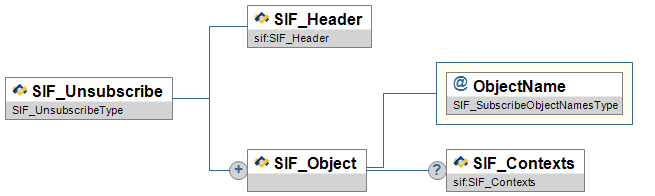 Figure 5.2.20-1: SIF_Unsubscribe Table 5.2.20-1: SIF_Unsubscribe <SIF_Message Version="2.4" xmlns="http://www.sifinfo.org/infrastructure/2.x">  <SIF_Unsubscribe>    <SIF_Header>      <SIF_MsgId>101AE3703261545A31905937B265CE01</SIF_MsgId>      <SIF_Timestamp>2006-02-18T20:39:12-08:00</SIF_Timestamp>      <SIF_SourceId>RamseyFOOD</SIF_SourceId>    </SIF_Header>    <SIF_Object ObjectName="StudentPersonal" />    <SIF_Object ObjectName="StaffPersonal" />  </SIF_Unsubscribe></SIF_Message>Example 5.2.20-1: SIF_Unsubscribe5.2.21 SIF_ServiceInputThis message is used to invoke a method that is exposed by a SIF Zone Service. The SIF Zone Service specification may state that multiple SIF_ServiceInput messages may be sent to comprise a single invocation of a zone service method. If this is the case, the must be packetized using the following rules. When an agent is creating SIF_ServiceInput packets, it MUST attempt to ensure that each packet is no larger than the maximum SIF_MaxBufferSize supported by the service. The default SIF_MaxBufferSize for any SIF Zone service is 64k. Each SIF_ServiceInput message be packetized using a maximum 64K to a SIF Zone Service by a service client (agent). A higher buffer size MAY be used only if the service client (agent) has verified that the service can accept a higher buffer size. The size of a SIF_ServiceInput message SHOULD be less than or equal 65,536 bytes, unless one of the following is true: The SIF Zone Service is defined as requiring a larger buffer size for unsolicited messages. If this is the case, the SIF Specification for the SIF Zone service specifies the SIF_MaxBufferSize that is defined for this service. If that is the case, then the size specified in the SIF Zone Service definition becomes the maximum allowable buffer size. The service client has determined that a higher buffer size is supported by the publisher of the service, either through static configuration by the zone administrator or dynamically at runtime by examination of SIF_ZoneStatus. When a service client is sending multiple SIF_ServiceInput packets, the following rules apply: If a single subsequent packet does not fit within the define SIF_MaxBufferSize, the agent MUST, in addition to acknowledging receipt of the message to the ZIS, send a SIF_ServiceInput message to the service with the SIF_Error element populated to indicate the nature of the error, and the SIF_MorePackets element set to indicate that no further packets will be sent in for the SIF_ServiceInput. If the service client encounters an error and is unable to continue sending SIF_ServiceInput packets, the service client MUST send a final SIF_ServiceInput message to the service with the SIF_Error element populated to indicate the nature of the error, and the SIF_MorePackets element set to indicate that no further packets will be sent in for the SIF_ServiceInput. The SIF_ServiceInput message also contains SIF_Version elements that specify which SIF versions the responding agent should use when preparing the response packets.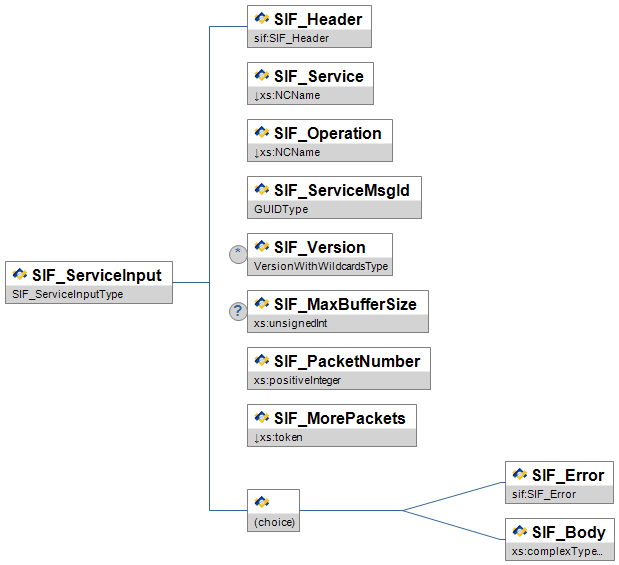 Figure 5.2.21-1: SIF_ServiceInput Table 5.2.21-1: SIF_ServiceInput <SIF_Message Version="2.4" xmlns="http://www.sifinfo.org/infrastructure/2.x">  <SIF_ServiceInput>    <SIF_Header>      <SIF_MsgId>1BCD10580EF250789012AC0554321EA2</SIF_MsgId>      <SIF_Timestamp>2006-02-18T08:39:40-08:00</SIF_Timestamp>      <SIF_SourceId>SISAgent</SIF_SourceId>      <SIF_DestinationId>NetworkAgent</SIF_DestinationId>    </SIF_Header>    <SIF_Service>WeatherService</SIF_Service>    <SIF_Operation>GetForecast</SIF_Operation>    <SIF_ServiceMsgId>FE1078BA3261545A319059376B3A4898</SIF_ServiceMsgId>    <SIF_Version>2.*</SIF_Version>    <SIF_MaxBufferSize>1048576</SIF_MaxBufferSize>    <SIF_PacketNumber>1</SIF_PacketNumber>    <SIF_MorePackets>No</SIF_MorePackets>    <SIF_Body>      <GetForecast>        <PostalCode>55544</PostalCode>      </GetForecast>    </SIF_Body>  </SIF_ServiceInput></SIF_Message>Example 5.2.21-1: Example 1 - Simple SIF_ServiceInput5.2.22 SIF_ServiceOutputSIF_ServiceOutput is used to respond to a SIF_ServiceInput message. A SIF_ServiceOutput message stream may consist of multiple packets. Each packet consists of a single service element, as defined by the service, contained as a child of the SIF_Body element. When an agent is creating SIF_ServiceOutput packets, it MUST attempt to ensure that each packet is no larger than the SIF_MaxBufferSize specified by the SIF_ServiceInput. If for any packet a single packet does fit within the supplied SIF_MaxBufferSize, the agent MUST, in addition to acknowledging receipt of the message to the ZIS, send a SIF_ServiceOutput message to the client with the SIF_Error element populated to indicate the nature of the error, and the SIF_MorePackets element set to indicate that no further packets will be sent in response to the SIF_ServiceInput. The SIF_ServiceInput message also contains SIF_Version elements that specify which SIF versions the responding agent SHOULD use when preparing the response packets. If a responding agent can support a single requested SIF version, it returns a response packet using that version. If more than one version is specified and the responding agent supports more than one of those versions it SHOULD respond with the highest version it supports. If the agent cannot support any requested SIF version, it should send a SIF_Error ack back to the ZIS. The ZIS is responsible for constructing a SIF_ServiceOutput error message back to the original agent. The ZIS MUST send a SIF_ServiceOutput message to the client with the SIF_Error element populated to indicate the nature of the error, a SIF_PacketNumber of 1 and the SIF_MorePackets element set to indicate that no further packets will be sent in response to the SIF_ServiceInput. If any other error occurs while creating SIF_ServiceOutput packets for a given request, in addition to acknowledging receipt of the message to the ZIS, the agent MUST send a SIF_ServiceOutput message to the client with the SIF_Error element populated to indicate the nature of the error, with SIF_MorePackets set to indicate that no further packets will be sent in response to the SIF_ServiceOutput. 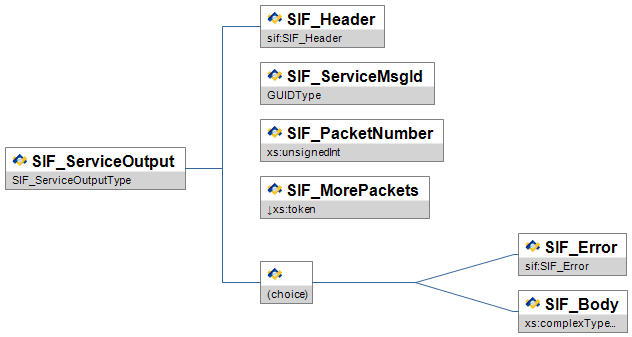 Figure 5.2.22-1: SIF_ServiceOutput Table 5.2.22-1: SIF_ServiceOutput <SIF_Message Version="2.4" xmlns="http://www.sifinfo.org/infrastructure/2.x">  <SIF_ServiceOutput>    <SIF_Header>      <SIF_MsgId>1BCD10580EF250789012AC0554321EA2</SIF_MsgId>      <SIF_Timestamp>2006-02-18T08:39:40-08:00</SIF_Timestamp>      <SIF_SourceId>NWS</SIF_SourceId>      <SIF_DestinationId>ElectronicMarquee</SIF_DestinationId>    </SIF_Header>    <SIF_ServiceMsgId>FE1078BA3261545A319059376B3A4898</SIF_ServiceMsgId>    <SIF_PacketNumber>1</SIF_PacketNumber>    <SIF_MorePackets>No</SIF_MorePackets>    <SIF_Body>      <GetForecastResponse>        <Sun>Plenty</Sun>        <Rain>None</Rain>        <Recommendation>Go To the Beach</Recommendation>      </GetForecastResponse>    </SIF_Body>  </SIF_ServiceOutput></SIF_Message>Example 5.2.22-1: SIF_ServiceOutput5.2.23 SIF_ServiceNotifySIF_ServiceNotify is a message definition used to deliver service events. Unlike object events, service events may only be issued by the provider of that service.SIF_ServiceNotify messages SHOULD not be sent higher than 64K unless the service knows that all subscribers can accept a higher max buffer size.Therefore, the size of a SIF_ServiceNotify message SHOULD be less than or equal 65,536 bytes, unless one of the following is true: The SIF Zone Service is defined as requiring a larger buffer size for the notification. If that is the case, then the size specified in the SIF Zone Service definition becomes the maximum allowable buffer size. The Service publisher has determined that a higher buffer size is supported by all of the subscribers of the service, either through static configuration by the zone administrator or dynamically at runtime by examination of SIF_ZoneStatus. 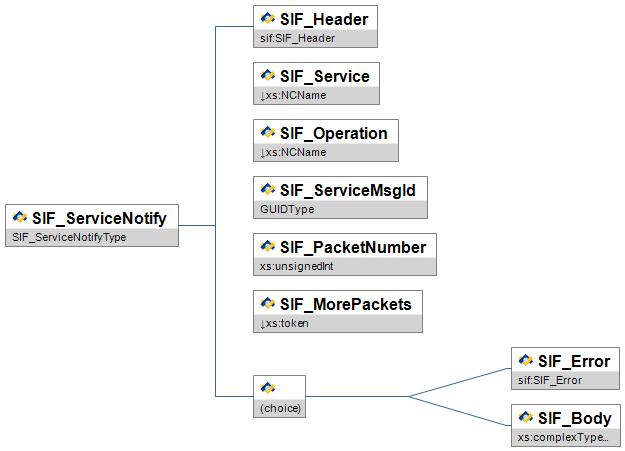 Figure 5.2.23-1: SIF_ServiceNotify Table 5.2.23-1: SIF_ServiceNotify <SIF_Message Version="2.4" xmlns="http://www.sifinfo.org/infrastructure/2.x">  <SIF_ServiceNotify>    <SIF_Header>      <SIF_MsgId>1BCD10580EF250789012AC0554321EA2</SIF_MsgId>      <SIF_Timestamp>2006-02-18T08:39:40-08:00</SIF_Timestamp>      <SIF_SourceId>FoodServiceAgent</SIF_SourceId>    </SIF_Header>    <SIF_Service>SIS-Service</SIF_Service>    <SIF_Operation>StudentTransfer</SIF_Operation>    <SIF_ServiceMsgId>FE1078BA3261545A319059376B3A4898</SIF_ServiceMsgId>    <SIF_PacketNumber>1</SIF_PacketNumber>    <SIF_MorePackets>No</SIF_MorePackets>    <SIF_Body>      <StudentTransfer>        <AuditInfo>          <EnteredBy>sif://StaffPersonal[@RefId=’9...12’]</EnteredBy>        </AuditInfo>        <StudentPersonal RefId="D3E34B359D75101A8C3D00AA001A1652" />        <PreviousEnrollment>          <StudentSchoolEnrollment RefId="DFEAD3E34B359D75101D00AA001A1652" />        </PreviousEnrollment>        <CurrentEnrollment>          <StudentSchoolEnrollment RefId="A8C3D3E34B359D75101D00AA001A1652" />        </CurrentEnrollment>      </StudentTransfer>    </SIF_Body>  </SIF_ServiceNotify></SIF_Message>Example 5.2.23-1: SIF_ServiceNotify5.3 Objects5.3.1 SIF_AgentACLThis object provides an Agent its access control list (ACL) settings in the Zone. It does not communicate which objects the Agent is currently registered as providing, subscribing, publishing, requesting, or responding; it simply lists the ACL rights granted to the Agent in the Zone. When objects are absent from any of the access lists, the Agent does not have the necessary rights to perform the given action on the object. While an Agent may asynchronously request this object from the ZIS via SIF_Request, it is typically returned synchronously in response to the SIF_SystemControl message SIF_GetAgentACL; it is also returned synchronously in response to SIF_Register. Typically only Change events are reported. 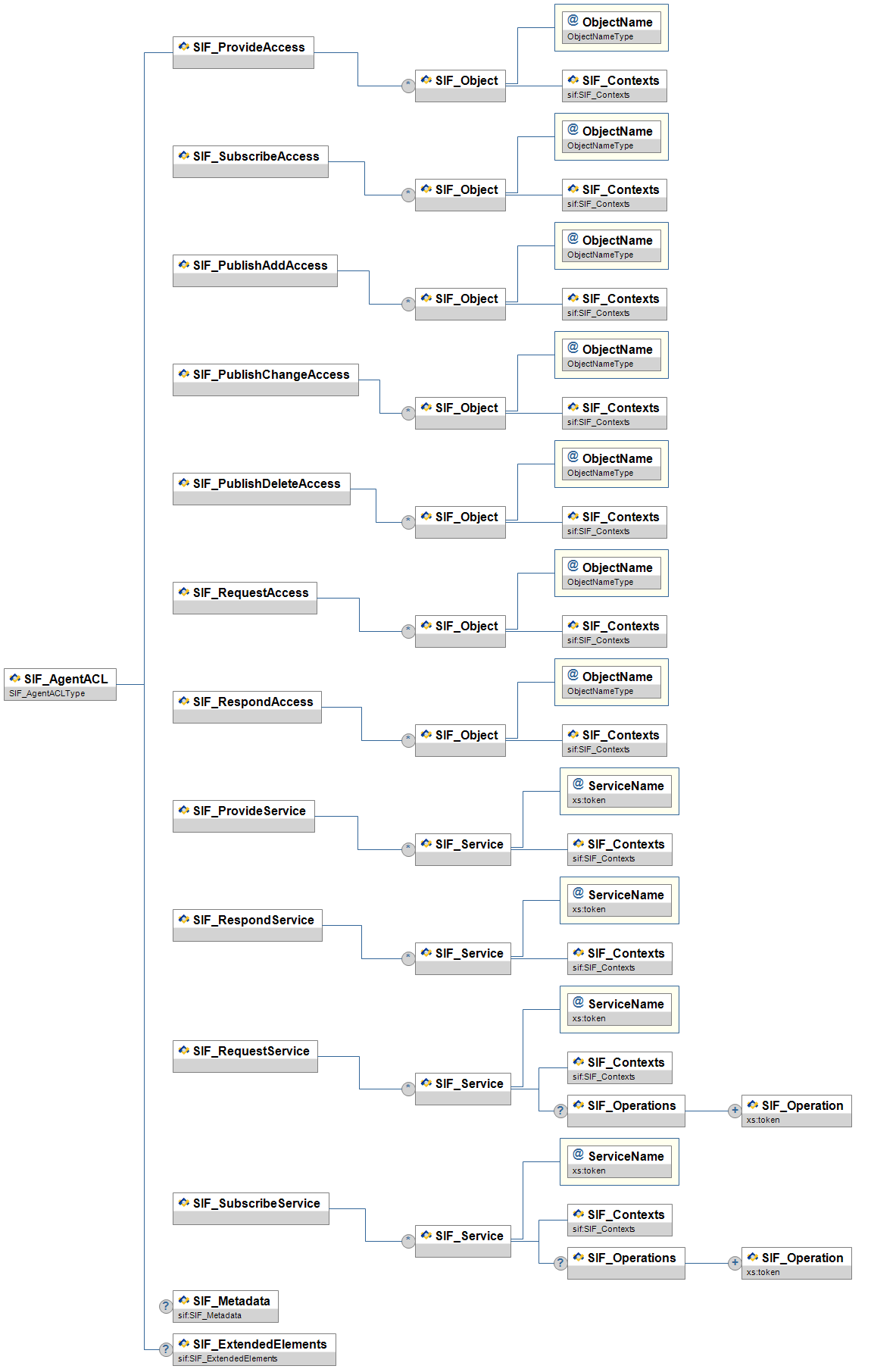 Figure 5.3.1-1: SIF_AgentACL Table 5.3.1-1: SIF_AgentACL <SIF_AgentACL>  <SIF_ProvideAccess>    <SIF_Object ObjectName="StudentPersonal">      <SIF_Contexts>        <SIF_Context>SIF_Default</SIF_Context>      </SIF_Contexts>    </SIF_Object>  </SIF_ProvideAccess>  <SIF_SubscribeAccess>    <SIF_Object ObjectName="Authentication">      <SIF_Contexts>        <SIF_Context>SIF_Default</SIF_Context>      </SIF_Contexts>    </SIF_Object>  </SIF_SubscribeAccess>  <SIF_PublishAddAccess>    <SIF_Object ObjectName="StudentPersonal">      <SIF_Contexts>        <SIF_Context>SIF_Default</SIF_Context>      </SIF_Contexts>    </SIF_Object>  </SIF_PublishAddAccess>  <SIF_PublishChangeAccess>    <SIF_Object ObjectName="StudentPersonal">      <SIF_Contexts>        <SIF_Context>SIF_Default</SIF_Context>      </SIF_Contexts>    </SIF_Object>  </SIF_PublishChangeAccess>  <SIF_PublishDeleteAccess>    <SIF_Object ObjectName="StudentPersonal">      <SIF_Contexts>        <SIF_Context>SIF_Default</SIF_Context>      </SIF_Contexts>    </SIF_Object>  </SIF_PublishDeleteAccess>  <SIF_RequestAccess>    <SIF_Object ObjectName="Authentication">      <SIF_Contexts>        <SIF_Context>SIF_Default</SIF_Context>      </SIF_Contexts>    </SIF_Object>  </SIF_RequestAccess>  <SIF_RespondAccess>    <SIF_Object ObjectName="StudentPersonal">      <SIF_Contexts>        <SIF_Context>SIF_Default</SIF_Context>      </SIF_Contexts>    </SIF_Object>  </SIF_RespondAccess></SIF_AgentACL>Example 5.3.1-1: SIF_AgentACL5.3.2 SIF_LogEntryThis object captures an occurrence within a SIF node (ZIS or agent)—error, warning or information—for storage in an optionally provided zone log. SIF_LogEntry Adds are reported and are used to post new log entries to the provider of the log. Of course, subscribing agents may also filter incoming Adds as part of their own logging mechanism. Any Change or Delete SIF_Events should be ignored at the agent level, but should be routed by the ZIS (though this should not be necessary). Use of the log is optional and voluntary, except where noted as mandatory in this specification. Nodes may post as much or as little log data as required with the expectation that if there is a provider of SIF_LogEntry that the logged entries be available for a provider-defined amount of time subject to provider-defined restrictions on the quantity of data logged by any given node. SIF_Events are reported for this object.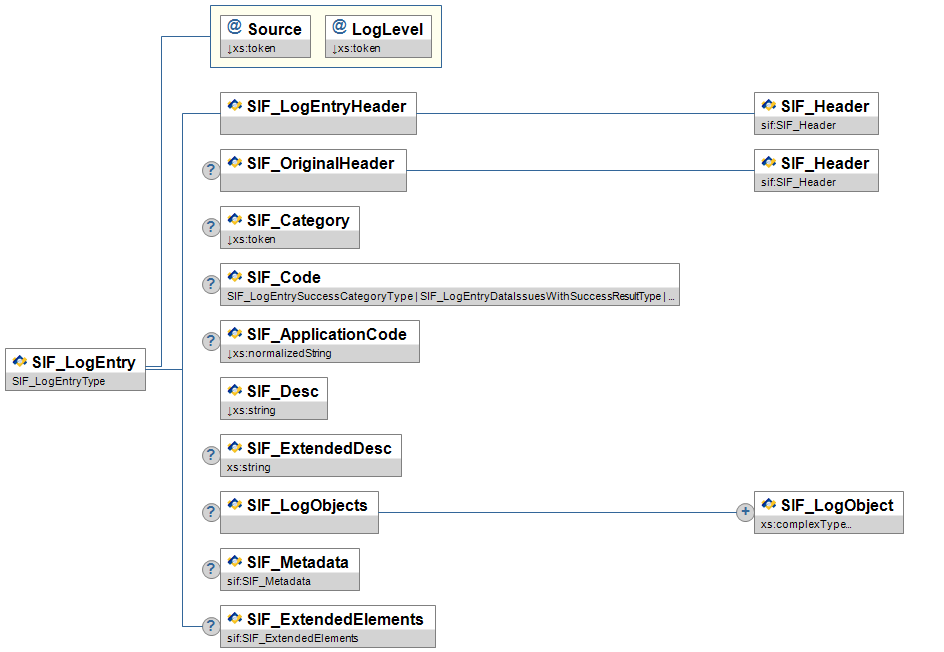 Figure 5.3.2-1: SIF_LogEntry Table 5.3.2-1: SIF_LogEntry <SIF_LogEntry Source="Agent" LogLevel="Error">  <SIF_LogEntryHeader>    <SIF_Header>      <SIF_MsgId>83252CE5C5F14FD88607F645224E4CAA</SIF_MsgId>      <SIF_Timestamp>2006-08-19T10:36:00-05:00</SIF_Timestamp>      <SIF_SourceId>RamseySISAgent</SIF_SourceId>    </SIF_Header>  </SIF_LogEntryHeader>  <SIF_Category>4</SIF_Category>  <SIF_Code>1</SIF_Code>  <SIF_Desc>Agent has run out of memory and will shut down</SIF_Desc>  <SIF_ExtendedDesc>OutOfMemoryException: ...</SIF_ExtendedDesc></SIF_LogEntry>Example 5.3.2-1: SIF_LogEntry when an agent encounters a system failure <SIF_LogEntry Source="Agent" LogLevel="Error">  <SIF_LogEntryHeader>    <SIF_Header>      <SIF_MsgId>BA86894B795A4EB7A45093AD1CDBA54C</SIF_MsgId>      <SIF_Timestamp>2006-08-19T10:39:00-05:00</SIF_Timestamp>      <SIF_SourceId>RamseySISAgent</SIF_SourceId>    </SIF_Header>  </SIF_LogEntryHeader>  <SIF_OriginalHeader>    <SIF_Header>      <SIF_MsgId>74234DCB460A4BCB8937B07467EA73CC</SIF_MsgId>      <SIF_Timestamp>2006-08-19T10:29:00-05:00</SIF_Timestamp>      <SIF_SourceId>RamseyLibraryAgent</SIF_SourceId>    </SIF_Header>  </SIF_OriginalHeader>  <SIF_Category>3</SIF_Category>  <SIF_Code>2</SIF_Code>  <SIF_ApplicationCode>-33</SIF_ApplicationCode>  <SIF_Desc>Could not delete student John Smith due to business rule</SIF_Desc>  <SIF_LogObjects>    <SIF_LogObject ObjectName="StudentPersonal">      <StudentPersonal RefId="76D3A70232FE40D7A5D43A7A317EAEF9">        <AlertMessages>          <AlertMessage Type="Legal">This is the Legal Alert for Joe Student</AlertMessage>        </AlertMessages>        <LocalId>P00001</LocalId>        <StateProvinceId>WB0025</StateProvinceId>        <ElectronicIdList>          <ElectronicId Type="Barcode">206654</ElectronicId>        </ElectronicIdList>        <Name Type="04">          <LastName>Student</LastName>          <FirstName>Joe</FirstName>          <MiddleName />          <PreferredName>Joe</PreferredName>        </Name>        <Demographics>          <Gender>M</Gender>        </Demographics>        <AddressList>          <Address Type="0123">            <Street>              <Line1>6799 33rd Ave.</Line1>              <StreetNumber>6799</StreetNumber>              <StreetName>33rd</StreetName>              <StreetType>Ave.</StreetType>            </Street>            <City>Chicago</City>            <StateProvince>IL</StateProvince>            <Country>US</Country>            <PostalCode>60660</PostalCode>          </Address>        </AddressList>        <PhoneNumberList>          <PhoneNumber Type="0096">            <Number>(312) 555-1234</Number>          </PhoneNumber>        </PhoneNumberList>        <EmailList>          <Email Type="Primary">Joe.Student@anyschool.com</Email>        </EmailList>        <OnTimeGraduationYear>2007</OnTimeGraduationYear>      </StudentPersonal>    </SIF_LogObject>  </SIF_LogObjects></SIF_LogEntry>Example 5.3.2-2: SIF_LogEntry when an agent fails to delete a student <SIF_LogEntry Source="Agent" LogLevel="Info">  <SIF_LogEntryHeader>    <SIF_Header>      <SIF_MsgId>64B0CC6CFB314A328E520A102229CBC8</SIF_MsgId>      <SIF_Timestamp>2006-08-19T10:46:00-05:00</SIF_Timestamp>      <SIF_SourceId>RamseySISAgent</SIF_SourceId>    </SIF_Header>  </SIF_LogEntryHeader>  <SIF_Desc>Agent starting synchronization</SIF_Desc></SIF_LogEntry>Example 5.3.2-3: SIF_LogEntry when an agent starts synchronizing data <SIF_LogEntry Source="ZIS" LogLevel="Error">  <SIF_LogEntryHeader>    <SIF_Header>      <SIF_MsgId>BC1D982CEC5F49D998169930FE5B271C</SIF_MsgId>      <SIF_Timestamp>2006-08-19T10:49:00-05:00</SIF_Timestamp>      <SIF_SourceId>RamseyZIS</SIF_SourceId>    </SIF_Header>  </SIF_LogEntryHeader>  <SIF_OriginalHeader>    <SIF_Header>      <SIF_MsgId>74234DCB460A4BCB8937B07467EA73CC</SIF_MsgId>      <SIF_Timestamp>2006-08-19T10:29:00-05:00</SIF_Timestamp>      <SIF_SourceId>RamseyLibraryAgent</SIF_SourceId>    </SIF_Header>  </SIF_OriginalHeader>  <SIF_Category>4</SIF_Category>  <SIF_Code>2</SIF_Code>  <SIF_Desc>Could not deliver StudentPicture Add to RamseyLibraryAgent (127,546 bytes) due to maximum buffer size of 16,384 bytes.</SIF_Desc></SIF_LogEntry>Example 5.3.2-4: SIF_LogEntry when a ZIS fails to deliver a message due to buffer size limitations5.3.3 SIF_ZoneStatusThe SIF_ZoneStatus object is an object that is implicitly provided by all Zone Integration Servers to provide information about the ZIS. Zone Integration Servers MUST provide this object. Change events are supported on SIF_ZoneStatus. 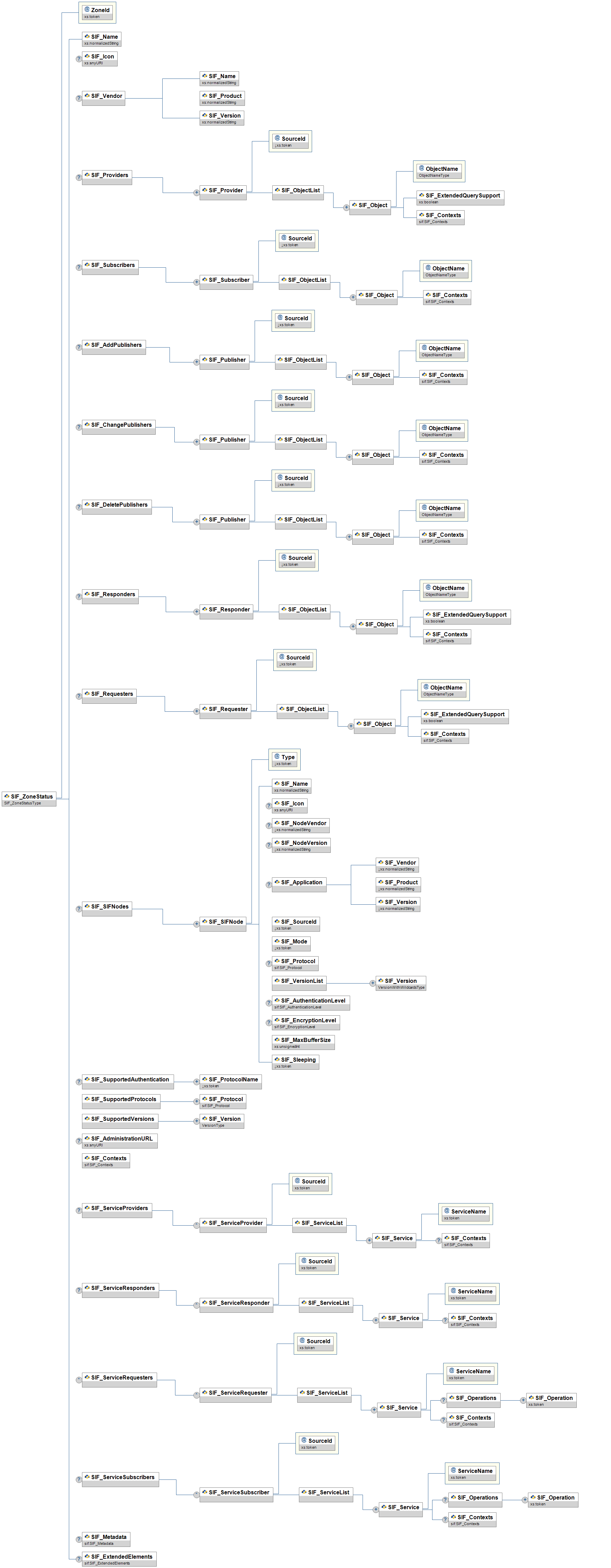 Figure 5.3.3-1: SIF_ZoneStatus Table 5.3.3-1: SIF_ZoneStatus <SIF_ZoneStatus ZoneId="RamseyZIS">  <SIF_Name>Ramsey Elementary</SIF_Name>  <SIF_Vendor>    <SIF_Name>ZoneMaster, Inc.</SIF_Name>    <SIF_Product>ZonePlus Zone Integration Server</SIF_Product>    <SIF_Version>3.01</SIF_Version>  </SIF_Vendor>  <SIF_Providers>    <SIF_Provider SourceId="RamseyFOOD">      <SIF_ObjectList>        <SIF_Object ObjectName="StudentMeal">          <SIF_ExtendedQuerySupport>false</SIF_ExtendedQuerySupport>          <SIF_Contexts>            <SIF_Context>SIF_Default</SIF_Context>          </SIF_Contexts>        </SIF_Object>      </SIF_ObjectList>    </SIF_Provider>    <SIF_Provider SourceId="RamseyLIB">      <SIF_ObjectList>        <SIF_Object ObjectName="LibraryPatronStatus">          <SIF_ExtendedQuerySupport>false</SIF_ExtendedQuerySupport>          <SIF_Contexts>            <SIF_Context>SIF_Default</SIF_Context>          </SIF_Contexts>        </SIF_Object>      </SIF_ObjectList>    </SIF_Provider>    <SIF_Provider SourceId="RamseySIS">      <SIF_ObjectList>        <SIF_Object ObjectName="StudentPersonal">          <SIF_ExtendedQuerySupport>false</SIF_ExtendedQuerySupport>          <SIF_Contexts>            <SIF_Context>SIF_Default</SIF_Context>          </SIF_Contexts>        </SIF_Object>        <SIF_Object ObjectName="StudentSchoolEnrollment">          <SIF_ExtendedQuerySupport>false</SIF_ExtendedQuerySupport>          <SIF_Contexts>            <SIF_Context>SIF_Default</SIF_Context>          </SIF_Contexts>        </SIF_Object>      </SIF_ObjectList>    </SIF_Provider>  </SIF_Providers>  <SIF_Subscribers>    <SIF_Subscriber SourceId="RamseyFOOD">      <SIF_ObjectList>        <SIF_Object ObjectName="StudentPersonal">          <SIF_Contexts>            <SIF_Context>SIF_Default</SIF_Context>          </SIF_Contexts>        </SIF_Object>        <SIF_Object ObjectName="StudentSchoolEnrollment">          <SIF_Contexts>            <SIF_Context>SIF_Default</SIF_Context>          </SIF_Contexts>        </SIF_Object>      </SIF_ObjectList>    </SIF_Subscriber>    <SIF_Subscriber SourceId="RamseyLIB">      <SIF_ObjectList>        <SIF_Object ObjectName="StudentPersonal">          <SIF_Contexts>            <SIF_Context>SIF_Default</SIF_Context>          </SIF_Contexts>        </SIF_Object>        <SIF_Object ObjectName="StudentSchoolEnrollment">          <SIF_Contexts>            <SIF_Context>SIF_Default</SIF_Context>          </SIF_Contexts>        </SIF_Object>      </SIF_ObjectList>    </SIF_Subscriber>    <SIF_Subscriber SourceId="RamseySIS">      <SIF_ObjectList>        <SIF_Object ObjectName="StudentContact">          <SIF_Contexts>            <SIF_Context>SIF_Default</SIF_Context>          </SIF_Contexts>        </SIF_Object>      </SIF_ObjectList>    </SIF_Subscriber>  </SIF_Subscribers>  <SIF_SIFNodes>    <SIF_SIFNode Type="Agent">      <SIF_Name>Ramsey Food Services</SIF_Name>      <SIF_SourceId>RamseyFOOD</SIF_SourceId>      <SIF_Mode>Push</SIF_Mode>      <SIF_Protocol Type="HTTPS" Secure="Yes">        <SIF_URL>https://RamseyNT:8010/FoodService</SIF_URL>      </SIF_Protocol>      <SIF_VersionList>        <SIF_Version>2.3</SIF_Version>      </SIF_VersionList>      <SIF_MaxBufferSize>16384</SIF_MaxBufferSize>      <SIF_Sleeping>No</SIF_Sleeping>    </SIF_SIFNode>    <SIF_SIFNode Type="Agent">      <SIF_Name>Ramsey Media Resource Center</SIF_Name>      <SIF_SourceId>RamseyLIB</SIF_SourceId>      <SIF_Mode>Pull</SIF_Mode>      <SIF_Protocol Type="HTTPS" Secure="Yes">        <SIF_URL>https://RamseyNT:8020/Library</SIF_URL>      </SIF_Protocol>      <SIF_VersionList>        <SIF_Version>2.3</SIF_Version>      </SIF_VersionList>      <SIF_MaxBufferSize>16384</SIF_MaxBufferSize>      <SIF_Sleeping>No</SIF_Sleeping>    </SIF_SIFNode>    <SIF_SIFNode Type="Agent">      <SIF_Name>Ramsey Administration</SIF_Name>      <SIF_SourceId>RamseySIS</SIF_SourceId>      <SIF_Mode>Push</SIF_Mode>      <SIF_Protocol Type="HTTPS" Secure="Yes">        <SIF_URL>https://RamseyNT:8030/StudentAdmin</SIF_URL>      </SIF_Protocol>      <SIF_VersionList>        <SIF_Version>2.3</SIF_Version>      </SIF_VersionList>      <SIF_MaxBufferSize>16384</SIF_MaxBufferSize>      <SIF_Sleeping>No</SIF_Sleeping>    </SIF_SIFNode>  </SIF_SIFNodes>  <SIF_SupportedAuthentication>    <SIF_ProtocolName>X.509</SIF_ProtocolName>  </SIF_SupportedAuthentication>  <SIF_SupportedProtocols>    <SIF_Protocol Type="HTTPS" Secure="Yes">      <SIF_URL>https://RamseyNT:8000/ZIS</SIF_URL>    </SIF_Protocol>    <SIF_Protocol Type="HTTP" Secure="No">      <SIF_URL>http://RamseyNT:8000/ZIS</SIF_URL>    </SIF_Protocol>  </SIF_SupportedProtocols>  <SIF_SupportedVersions>    <SIF_Version>2.3</SIF_Version>  </SIF_SupportedVersions>  <SIF_AdministrationURL>http://RamseyNT:8000/Administer</SIF_AdministrationURL>  <SIF_Contexts>    <SIF_Context>SIF_Default</SIF_Context>  </SIF_Contexts></SIF_ZoneStatus>Example 5.3.3-1: SIF_ZoneStatus7 Zone Services7.1 IntroductionThis section documents the set of SIF Zone Services which are defined using the service message types added to the SIF v2.4 infrastructure, and which leverage the advantages of the service paradigm (encapsulation of object data and behavior) in support of complex data exchange processes. Zone Services is the third major conceptual component to be introduced into the SIF architecture. This introduction provides the necessary context for understanding them in relation to the Object Data Model and the SIF Infrastructure.7.1.1 Important TermsThe following terms will be used throughout the rest of this section. Wherever possible, they reflect common industry usage and consensus.7.1.1.1 ServiceA Service is a software application that responds to requests made of it by client applications. Any given application can be both a service used by multiple clients, and a client which itself uses other services.Every service possesses a public interface defining exactly what operations may be initiated against the service. This interface specifies the operations the service supports, the data these operations accept and the results they return. Each service also has a private (unpublished) implementation that determines how the service will fulfill, or respond to, requests.The fact that the service implementation is private (encapsulated) means that even if the details of that implementation radically change, the interface is unaffected and none of the clients of that service will be impacted. Ensuring that clients are independent of how a service is actually implemented is known as loose coupling, and a key enabler of the Zone Service architectural component.7.1.1.2 SIF Object Provider ServiceA SIF Object Provider can be considered an “Object Service”. The Service interface in this case is composed completely of CRUD (Create, Read, Update, and Delete) operations for the object data it provides. Making a SIF Request is equivalent to invoking a “Read” operation, and the SIF Event equates to the “Create”, “Update” and “Delete” service operations. Neither the structures of the SIF Object hierarchy nor the behavioral aspects of an educational process can be encapsulated by these Object Services.7.1.1.3 SIF Zone ServiceThe existing SIF infrastructure has been extended to support “non-CRUD” operations, which allow Zone Services to be constructed that encapsulate both the details of the object hierarchy and associated transactional behavior. Three SIF message types (ServiceInput, ServiceOutput and ServiceNotify) have been added to carry these non-CRUD operation requests, responses and event notifications respectively. As a result, any client of a Zone Service must support this extended SIF infrastructure. All Zone Service interfaces will follow the “Document Literal” pattern. The payload of each of these message types will have its structure defined by an XML schema which can be validated using the corresponding schema definition supplied within this SIF specification.Although Zone Services are “services” in the sense of encapsulating the details of the operations they perform for their clients, all communications with their clients MUST pass through the ZIS with the same communication mechanisms used by Object Clients and Object Providers. This provides the Zone Client to Zone Service link with the following “quality of service” (QoS) advantages:Messages are exchanged in a secure fashion (via message encryption and application authentication). A Zone Client or Service will never receive a message unless it has both been given permission to do so and the sender has been given the correct permission to provide it (typically via authorization from the Zone administrator). This permission is granular, and a given client subscriber can be granted permission to receive none, some or all of the notification types provided by a Zone Service.Any legally posted message is guaranteed to be delivered, in order, once only, error free, or a notification of delivery failure will be given to the sender. A Zone Client need not know the location of its Zone Service. Any operation invocations for a named Zone Service will arrive there due to the content based routing capabilities provided by the ZIS. A Zone Client need not worry about allocating enough buffer space to receive an unexpectedly large response or notification from the Zone Service. The Zone Service infrastructure extensions support message packetization for all three service message types. A Zone Service need not know the location or the number of subscribers to its named notifications. When it issues a Notification, all legal subscribers are guaranteed to receive it, even if they are offline at the time of its publication, unless a total subscriber failure occurs. The Zone Service is not informed of these types of errors. In brief, if the need for application interoperability is limited to sharing data, the solution should utilize existing client access to one or more Object Provider Services over the basic SIF infrastructure. However, if there is a need to support a more complex (possibly stateful) process choreography that requires multiple systems to coordinate their actions, one or more Zone Services should be employed.7.1.2 New Message TypesContent-based routing for the SIF_Request, SIF_Event, SIF_Response and SIF_CancelRequests messages is based solely on the identified object type in the header of the message. Together those message types provide the client with the same CRUD interface (Create, Read, Update and Delete operations) to every type of object.A given service type on the other hand may support a unique set of interface operations, which can affect multiple objects of varying types, in support of complex transactions or process choreographies. The existing SIF message types were incapable of being extended to support this additional functionality.The three messages, which Zone Services use instead, are described below. All three have the name of the service and the operation being invoked as part of their message definition.7.1.2.1 Service InputThis message is issued by a Zone Service client to invoke a defined Zone Service operation. It is routed by the ZIS to the default provider for that service, and like the Request can be directed to a specific destination as specified in the SIF_DestinationId in the ServiceInput header. Service Inputs differ from Object Requests in the following ways:In addition to requesting object data, the ServiceInput message can also effect changes in one or more objects depending upon what elements are defined for the payload. Elements within the body of the ServiceInput can contain a detailed description of the changes (including state changes) that need to occur. The contents of the body of a Service Input message can range from no data at all to multiple elements, and are not restricted to elements from a single object. Service Input messages can be packetized if they are very large in size. An example of a ServiceInput request sent by a client to the “Weather Service” requesting the forecast is shown in the SIF_ServiceInput section.7.1.2.2 Service OutputThis message is issued by a Zone Service in response to one of its operations being invoked by an arriving ServiceInput message, and is routed by the ZIS back to the issuing client. All internal implementation details of how the Zone Service processes the request to produce this response (potentially including sending multiple Change Events to a variety of Object Providers) are hidden from the client.An example of the ServiceOutput response sent by the Weather Service in response to a ServiceInput request for the forecast is shown in the SIF_ServiceOutput section.7.1.2.3 Service NotifyThis message is used to notify subscribers that a service related event has occurred, and can optionally provide a detailed description of exactly what that event was. Service Notifications differ from Object Events in the following ways:In addition to simple event notification, the Service Notification can also contain a detailed description of the changes (including state changes) that occurred across multiple objects. The contents of the body of a Service Notification message can range from no data at all to multiple elements, and are not restricted to elements from a single object. Service Notification messages can be packetized if they are very large (implying a subscriber to several notification types could be receiving interspersed packets from multiple Service Notification messages). Service Notifications may only be published by the Service for which they are defined. Multiple notification types may be defined for a given Service type, and all can be subscribed to separately. Service Notifications cannot be blocked by agents invoking SMB. An example of a Service Notification of a Student Transfer issued by the “Food Service” Service is shown in the SIF_ServiceNotify section.7.1.3 SIF Design Requirements for Zone Service TechnologyThe following requirements apply to all Zone Services:All responses to invocations of Zone Service operations MUST be asynchronous. Zone Service operations MUST use a document-oriented messaging pattern and not RPC. Zone Services MAY expose any number of operations and Notification types. Zone Services MUST provision themselves in the Zone over the existing SIF Infrastructure. All Zone Service messages with large payloads exceeding the specified maximum buffer size MUST be packetized. The following requirements apply to all Zone Service Clients:Clients MAY subscribe to individually named Notification types from the same Zone Service. Client access to Zone Service operations and Notifications MUST be governed by access control list (ACL) policies. The following requirements, provided by the ZIS, apply to any zone in which Zone Services are deployed:Clients and Zone Service Providers MUST NOT communicate directly with each other. Zone Service Providers and their clients MUST be guaranteed the full quality of service (QOS) feature set provided by the SIF request/response protocol including: Automatic message routing based on service name Packet ordering Guaranteed delivery or failure notification Publish and subscribe message exchange pattern7.1.4 Zone Service Design Best PracticesBest practices for designing a Zone Service include:7.1.4.1 Error HandlingFaults SHOULD be defined for known exceptional cases. SIF_Error MUST be used for error cases. Custom error codes MAY be defined for each service. 7.1.4.2 Data Model ReuseThe SIF Data Model SHOULD be used wherever possible. Service-specific data elements SHOULD NOT be used unless absolutely necessary. All non-custom objects exchanged during a Zone Service operation MUST also be available using Request/Response calls to an Object Provider. An optional object element MAY be mandatory in the service interface. A Service Notification SHOULD NOT report on changes to data within a single SIF Data Model object, as it would directly duplicate a normal SIF_Event. Where applicable, service definitions can support the exchange of large quantities of data because all Zone Service messages support packetization. 7.1.4.3 General Zone Service elinesAny Zone Service interface whose operations update SIF Data Model object elements SHOULD be implemented by the Object Provider of those elements, to maintain the “single owner of record” for all SIF elements. Zone Service interfaces in the same “set” (ex: Student Record Exchange) SHOULD be implemented by a single application, to minimize deployment complexity. Zone Services SHOULD be stateless or use a state token where necessary. 7.1.5 Zone Service Usage Best PracticesMany interactions/transactions between participants in a business process are difficult to implement using a sequence of SIF_Request/SIF_Response and SIF_Event messages. This can be true for a number of reasons.The data that needs to be exchanged consists of elements that span multiple object types and a complex choreography results between the Object Providers and the client. An application must be relied on to process data that it doesn’t own. A special Object Event can be issued, but there is no standard way to detect if the application accepted the data since the subscriber to an Event does not respond to the publisher. So a complex exchange of Events with essentially the same elements duplicated in multiple “process objects” generally results.Multiple responses to a single request can occur. While the second and subsequent responses can be issued as Events, there is no way to distinguish their differences since all events for a given object type are essentially requests to update the data in a specific object. A Zone Service supports multiple named Notifications which: Are clearly distinguishable, can be subscribed to separately, and can contain whatever data is required (including state data). Where one or more of the above situations is true, development of a Zone Service should be considered. Otherwise the primary design effort should be focused on defining additional data elements and/or SIF Data Model object types.Data ObjectZone ServiceData elements are adjectives describing the object.Operations are verbs that describe the actions a service can perform.Models an entity (e.g., Student).Models a process (e.g., Locate Student).Stateless dataStateful behaviorSingle fixed CRUD interfaceCustomized interfaceSingle owner (provider) per object per context within a Zone.Multiple Zone Services may supply or change a given object (usually by implementing calls to the Object Provider).Allows applications to synchronize their data sets.Allows applications to interact at a deeper level.Multiple applications besides the Object Provider can publish change events for a given object.Only the default Service Provider can publish notifications for the service.Selective Message Blocking (SMB) can block object events.Selective Message Blocking (SMB) will not block Zone Service notifications.FieldCommentsAgent IdThe unique Id for an Agent (provided as the Source Id in a SIF_Register message)RegisterMay this agent register in the zone?Agent IdRegisterRamseySIStrueFieldCommentsAgent IdThe unique Id for an Agent (provided as the Source Id in a SIF_Register message)Context NameThe name of the SIF Context to which the permissions applyObject NameThe object being manipulated (e.g., StudentPersonal , etc.)ProvideMay this Agent register as the provider for this object in this context?SubscribeMay this Agent register as a subscriber for this object in this context?Publish "Add" EventMay this Agent publish "Add" events for this object in this context?Publish "Update" EventMay the Agent publish "Update" events for this object in this context?Publish "Delete" EventMay the Agent publish "Delete" events for this object in this context?RequestMay this Agent request this object in this context?RespondMay this Agent respond to a request for this object in this context?Agent IdContext NameObject NameProvideSubscribePublish "Add" EventPublish "Update" EventPublish "Delete" EventRequestRespondRamseySISSIF_DefaultStudentPersonal truetruetruetruetruefalsetrueRamseySISSIF_DefaultLibraryPatronStatus falsefalsefalsefalsefalsetruefalse…………………………Agent IdSIF XML FilterAcmeLibrary//StudentPersonal/MedicalAlertMessages AcmeLibrary//StudentPersonal/IDEA AcmeSISSIF_Message[SIF_Event/SIF_Header/SIF_SourceId="AcmeLibrary"]//StudentPersonal/LocalId Agent IdSIF XML FilterAcmeLibrarySIF_Message[/SIF_Message/SIF_Event/SIF_ObjectData/SIF_EventObject/SIF_LogEntry[@Source="Agent"]/SIF_OriginalHeader/SIF_Header[SIF_SourceId!="AcmeLibrary"]] AcmeTransSIF_Message[/SIF_Message/SIF_Event/SIF_ObjectData/SIF_EventObject/SIF_LogEntry[@Source="Agent"]/SIF_OriginalHeader/SIF_Header[SIF_SourceId!="AcmeTrans"]] AcmeSISSIF_Message[/SIF_Message/SIF_Event/SIF_ObjectData/SIF_EventObject/SIF_LogEntry[@Source="Agent"]/SIF_OriginalHeader/SIF_Header[SIF_SourceId!="AcmeSIS"]] Symmetric Key LengthPublic Key LengthStrength40 bits256 bitsVery weak, not recommended except for very minimal protection (i.e. prevents casual snooping but can be broken in minutes by knowledgeable attackers).64 bits512 bitsWeak. The current U.S. "standard" has been bumped up to 64 bits from 56 bits but the key length is still weak for sensitive data.80 bits768 bitsModerate128 bits2048 bitsStrong, recommended for InternetHeaderDescriptionRequired ContentsContent-LengthThe exact size of the attached payload (XML message)Content-TypeDescribes the contents of the request. Firewall and web server programs can filter messages going through a network by examining this header.application/xml;charset="utf-8"HostSpecifies the Internet host and port number of the destination serverHeaderDescriptionRequired ContentsContent-LengthThe exact size of the attached payload (XML message)Content-TypeDescribes the contents of the request. Firewall and web server programs can filter messages going through a network by examining this header.application/xml;charset="utf-8"DateThe current date and time in the format described in RFC 2616 Section 3.3. Note that the date is UTC based and NOT local time.ServerIdentifies the server sending the response. Clients may use this information to infer information about the server being contacted (vendor, model, version, capabilities, etc.)SIF_Name SIF_Value Accept-Encoding An Accept-Encoding header value as per HTTP 1.1 [RFC 2616].StepProcessFlow Control1Prepare a SIF_Message/SIF_Register message with SIF_Header containing a new  in SIF_MsgId, your Agent's Agent Id in SIF_SourceId and the current time in SIF_Timestamp; other SIF_Header elements do not apply. Place your Agent's name, supported versions and maximum buffer size for receiving messages into SIF_Name, SIF_Version and SIF_MaxBufferSize, respectively. Specify whether your Agent is Push- or Pull-mode in SIF_Mode. If SIF_Mode is Push, specify the protocol information for the ZIS to use when delivering messages to your agent in SIF_Protocol; optional compression settings may be included in the Accept-Encoding SIF_Protocol/SIF_Property. If desired, supply optional information regarding your Agent and/or application in SIF_NodeVendor, SIF_NodeVersion, SIF_Application and SIF_Icon. Send SIF_Message to ZIS over appropriate transport.2Receive SIF_Ack in response. Is SIF_Error present?If yes, go to Step 6.3Is SIF_Status/SIF_Code 0?If no, go to Step 5.4Your Agent is now registered in the Zone. The Access Control settings for your agent (SIF_AgentACL are in SIF_Status/SIF_Data).Messaging protocol complete (success).5Messaging protocol has failed due to a SIF_Status/SIF_Code of 8 (ZIS is asleep) or 7 (your Agent sent a duplicate SIF_MsgId).Messaging protocol complete (failure).6Messaging protocol has failed due to a SIF_Error condition. See Error Codes with SIF_Category and SIF_Code, and examine SIF_Desc and SIF_ExtendedDesc, if included. Note particularly category 5. If an Accept-Encoding  SIF_Protocol/SIF_Property was specified, the ZIS may return error code 10 (ZIS does not support the requested Accept-Encoding value). Your agent SHOULD re-attempt registration without, or with another, Accept-Encoding value.Messaging protocol complete (failure).StepProcessFlow Control1Prepare a SIF_Message/SIF_Unregister message with SIF_Header containing a new  in SIF_MsgId, your Agent's Agent Id in SIF_SourceId and the current time in SIF_Timestamp; other SIF_Header elements do not apply.Send SIF_Message to ZIS over appropriate transport.2Receive SIF_Ack in response. Is SIF_Error present?If yes, go to Step 6.3Is SIF_Status/SIF_Code 0?If no, go to Step 5.4Your Agent is now removed from the Zone.Messaging protocol complete (success).5Messaging protocol has failed due to a SIF_Status/SIF_Code of 8 (ZIS is asleep) or 7 (your Agent sent a duplicate SIF_MsgId).Messaging protocol complete (failure).6Messaging protocol has failed due to a SIF_Error condition. See Error Codes with SIF_Category and SIF_Code, and examine SIF_Desc and SIF_ExtendedDesc, if included.Messaging protocol complete (failure).StepProcessFlow Control1Prepare a SIF_Message/SIF_Provide message with SIF_Header containing a new  in SIF_MsgId, your Agent's Agent Id in SIF_SourceId and the current time in SIF_Timestamp; other SIF_Header elements do not apply. For each object your Agent would like to provide, place a SIF_Object element with an ObjectName and optionally one or more SIF_Context names (which default to SIF_Default if omitted). Your Agent's support for SIF_ExtendedQuery can be specified in SIF_ExtendedQuerySupport for each object. Send SIF_Message to ZIS over appropriate transport.2Receive SIF_Ack in response. Is SIF_Error present?If yes, go to Step 6.3Is SIF_Status/SIF_Code 0?If no, go to Step 5.4Your Agent is now the Provider of each of the objects specified in the SIF_Provide message, in the applicable context(s). Any request sent by an Agent for one of these objects without explicitly specifying a particular Responder in SIF_Header/SIF_DestinationId will be placed in your Agent's message queue.Messaging protocol complete (success).5Messaging protocol has failed due to a SIF_Status/SIF_Code of 8 (ZIS is asleep) or 7 (your Agent sent a duplicate SIF_MsgId).Messaging protocol complete (failure).6Messaging protocol has failed due to a SIF_Error condition. See Error Codes with SIF_Category and SIF_Code, and examine SIF_Desc and SIF_ExtendedDesc, if included. Note particularly category 4, code 3 (no permission to provide) and category 6, code 4 (object already has a Provider).Messaging protocol complete (failure).StepProcessFlow Control1Prepare a SIF_Message/SIF_Unprovide message with SIF_Header containing a new  in SIF_MsgId, your Agent's Agent Id in SIF_SourceId and the current time in SIF_Timestamp; other SIF_Header elements do not apply. For each object your Agent would like to provide, include a SIF_Object element with an ObjectName and optionally one or more SIF_Context names (which default to SIF_Default if omitted).Send SIF_Message to ZIS over appropriate transport.2Receive SIF_Ack in response. Is SIF_Error present?If yes, go to Step 6.3Is SIF_Status/SIF_Code 0?If no, go to Step 5.4Your Agent is no longer the Provider of each of the objects specified in the SIF_Unprovide message, in the applicable context(s). SIF_Requests will no longer be routed to your Agent by default, but this does not prevent other Agents from sending requests directly to your Agent (if permitted by access control rights).Messaging protocol complete (success).5Messaging protocol has failed due to a SIF_Status/SIF_Code of 8 (ZIS is asleep) or 7 (your Agent sent a duplicate SIF_MsgId).Messaging protocol complete (failure).6Messaging protocol has failed due to a SIF_Error condition. See Error Codes with SIF_Category and SIF_Code, and examine SIF_Desc and SIF_ExtendedDesc, if included.Messaging protocol complete (failure).StepProcessFlow Control1Prepare a SIF_Message/SIF_Subscribe message with SIF_Header containing a new  in SIF_MsgId, your Agent's Agent Id in SIF_SourceId and the current time in SIF_Timestamp; other SIF_Header elements do not apply. For each object your Agent would like to subscribe to, place a SIF_Object element with an ObjectName and optionally one or more SIF_Context names (which default to SIF_Default if omitted).Send SIF_Message to ZIS over appropriate transport.2Receive SIF_Ack in response. Is SIF_Error present?If yes, go to Step 6.3Is SIF_Status/SIF_Code 0?If no, go to Step 5.4Your Agent is now subscribed to each of the objects specified in the SIF_Subscribe message, in the specified context(s) if included. Any SIF_Events for these objects will be placed in your Agent's queue.Messaging protocol complete (success).5Messaging protocol has failed due to a SIF_Status/SIF_Code of 8 (ZIS is asleep) or 7 (your Agent sent a duplicate SIF_MsgId).Messaging protocol complete (failure).6Messaging protocol has failed due to a SIF_Error condition. See Error Codes with SIF_Category and SIF_Code, and examine SIF_Desc and SIF_ExtendedDesc, if included. Note particularly category 4, code 4 (no permission to subscribe).Messaging protocol complete (failure).StepProcessFlow Control1Prepare a SIF_Message/SIF_Unsubscribe message with SIF_Header containing a new  in SIF_MsgId, your Agent's Agent Id in SIF_SourceId and the current time in SIF_Timestamp; other SIF_Header elements do not apply. For each object your Agent would like to cease receiving events, include a SIF_Object element with an ObjectName and optionally one or more SIF_Context names (which default to SIF_Default if omitted).Send SIF_Message to ZIS over appropriate transport.2Receive SIF_Ack in response. Is SIF_Error present?If yes, go to Step 6.3Is SIF_Status/SIF_Code 0?If no, go to Step 5.4Your Agent is now unsubscribed from each of the objects specified in the SIF_Unsubscribe message, in the applicable context(s). SIF_Events for these objects will cease to be placed in your Agent's queue.Messaging protocol complete (success).5Messaging protocol has failed due to a SIF_Status/SIF_Code of 8 (ZIS is asleep) or 7 (your Agent sent a duplicate SIF_MsgId).Messaging protocol complete (failure).6Messaging protocol has failed due to a SIF_Error condition. See Error Codes with SIF_Category and SIF_Code, and examine SIF_Desc and SIF_ExtendedDesc, if included.Messaging protocol complete (failure).StepProcessFlow Control1Prepare a SIF_Message/SIF_Provision message with SIF_Header containing a new  in SIF_MsgId, your Agent's Agent Id in SIF_SourceId and the current time in SIF_Timestamp; other SIF_Header elements do not apply.Include SIF_ProvideObjects and for each object your Agent would like to provide, place a SIF_Object element with an ObjectName and optionally one or more SIF_Context names (which default to SIF_Default if omitted). Your Agent can also state its support for SIF_ExtendedQuery in SIF_ExtendedQuerySupport, which defaults to false. Include SIF_SubscribeObjects and for each object to which your Agent would like to subscribe, place a SIF_Object element with an ObjectName and optionally one or more SIF_Context names (which default to SIF_Default if omitted). Include SIF_PublishAddObjects, SIF_PublishChangeObjects and SIF_PublishDeleteObjects elements and include a SIF_Object element with an ObjectName in the respective sections for each event type your agent publishes with regard to that object. Optionally specify for each object one or more SIF_Context names (which default to SIF_Default if omitted). Include SIF_RequestObjects and for each object your Agent requests, place a SIF_Object element with an ObjectName and optionally one or more SIF_Context names (which default to SIF_Default if omitted). Your Agent can also state its support for SIF_ExtendedQuery in SIF_ExtendedQuerySupport, which defaults to false. Include SIF_RespondObjects and for each object for which your Agent processes requests (including those listed in SIF_ProvideObjects), include a SIF_Object element with an ObjectName and optionally one or more SIF_Context names (which default to SIF_Default if omitted). Your Agent can also state its support for SIF_ExtendedQuery in SIF_ExtendedQuerySupport, which defaults to false. Send SIF_Message to ZIS over appropriate transport.2Receive SIF_Ack in response. Is SIF_Error present?If yes, go to Step 6.3Is SIF_Status/SIF_Code 0?If no, go to Step 5.4Your Agent is now registered with the corresponding settings in the Zone. Any previously recorded settings with regard to the operations your Agent performs have been replaced.Messaging protocol complete (success).5Messaging protocol has failed due to a SIF_Status/SIF_Code of 8 (ZIS is asleep) or 7 (your Agent sent a duplicate SIF_MsgId).Messaging protocol complete (failure).6Messaging protocol has failed due to a SIF_Error condition. See Error Codes with SIF_Category and SIF_Code, and examine SIF_Desc and SIF_ExtendedDesc, if included.Messaging protocol complete (failure).StepProcessFlow Control1Prepare a SIF_Message/SIF_Event message with SIF_Header containing a new  in SIF_MsgId, your Agent's Agent Id in SIF_SourceId and the current time in SIF_Timestamp. If your Agent would like to indicate minimum encryption and/or authentication requirements for Agents receiving this SIF_Event; supply SIF_Security with the appropriate settings; use an equally secure channel when communicating with the ZIS, if desired. If this event specifically applies to one or more contexts, place them in SIF_Contexts; if omitted, the context is SIF_Default. Specify the name of the object that is being added, changed or deleted in SIF_EventObject/@ObjectName. Place the type of event in SIF_EventObject/@Action and place the object in SIF_EventObject. For an Add event, this MUST be the complete object with all mandatory elements present. If the agent wishes to indicate that a particular optional element is supported but has no value, the element MAY be included as empty, with xsi:nil set to true if necessary. For a Change event, all unchanged elements, whether mandatory or optional SHOULD be omitted from the object. Optional elements that have been deleted MAY be included as empty, with xsi:nil set to true if necessary. For each list of repeatable elements in the object that has changed, include the whole list if the list type indicated is List. If the list type is ActionList, the agent MAY include only those elements in the list that have been added, changed or deleted. If an element has been deleted from an ActionList, the element MUST be included with at least its key attribute(s) and/or element(s) specified, and include a SIF_Action attribute value of Delete on the deleted child element in the list. Omitting an element in an ActionList indicates that it has been unchanged in the event. Refer to the Data Model section of the specification, Lists/Repeatable Elements, for more details on ActionLists and Lists. For a Delete event, only elements/attributes that identify the object sufficiently for deletion SHOULD be included. This set of identifying elements/attributes are typically communicated by the mandatory root attributes of an object, which MUST be included. Send SIF_Message to ZIS over appropriate transport.2Receive SIF_Ack in response. Is SIF_Error present?If yes, go to Step 6.3Is SIF_Status/SIF_Code 0?If no, go to Step 5.4The event has been successfully received by the ZIS. It will be placed in the queue of any Agents registered as subscribers to events for the given object.Messaging protocol complete (success).5Messaging protocol has failed due to a SIF_Status/SIF_Code of 8 (ZIS is asleep) or 7 (your Agent sent a duplicate SIF_MsgId).Messaging protocol complete (failure).6Messaging protocol has failed due to a SIF_Error condition. See Error Codes with SIF_Category and SIF_Code, and examine SIF_Desc and SIF_ExtendedDesc, if included.Messaging protocol complete (failure).StepProcessFlow Control1Prepare a SIF_Message/SIF_Request message with SIF_Header containing a new  in SIF_MsgId, your Agent's Agent Id in SIF_SourceId and the current time in SIF_Timestamp. If your Agent would like to indicate minimum encryption and/or authentication requirements for Agents receiving this SIF_Request, supply SIF_Security with the appropriate settings; use an equally secure channel when communicating with the ZIS, if desired. If this request is associated with a context, specify a single SIF_Context in SIF_Contexts; if omitted, the context is SIF_Default. If your Agent would like to explicitly route this request to a given Agent, specify the Agent's Id in SIF_DestinationId. Specify the SIF versions the responder may choose from when returning data in SIF_Version. Each version specified MUST be registered at the ZIS as supported by your Agent. Specify the maximum buffer size the Responder must respect when sending SIF_Response packets; this MUST be less than or equal to the SIF_MaxBufferSize with which your Agent registered with the ZIS. If using SIF_ExtendedQuery, go to step 3; otherwise go to step 2.2In SIF_Query, specify the object name being requested in SIF_QueryObject/@ObjectName. Optionally specify the subset of elements/attributes to be returned from each object in SIF_QueryObject/SIF_Element; note that parent elements of specified elements/attributes are returned as well.If your Agent would like to specify query matching conditions, include SIF_ConditionGroup. Alternately an example of an object allowed for use in query-by-example can be placed in SIF_Example. Send SIF_Message to ZIS over appropriate transport. Go to step 4.3Include a SIF_ExtendedQuery. If your Agent did not specify SIF_DestinationId, the SIF_Request will be routed to the Provider for SIF_From/@ObjectName. If your Agent would like to override this routing mechanism, include SIF_DestinationProvider set to the object name for which the ZIS will determine the Provider and route the request accordingly.Send SIF_Message to ZIS over appropriate transport.4Receive SIF_Ack in response. Is SIF_Error present?If yes, go to Step 8.5Is SIF_Status/SIF_Code 0?If no, go to Step 7.6The request has been successfully received by the ZIS. It will be placed in the queue of the appropriate Responder as specified in SIF_Header/SIF_DestinationId or determined by SIF_ExtendedQuery/SIF_From/@ObjectName or SIF_ExtendedQuery/SIF_DestinationProvider.Messaging protocol complete (success).7Messaging protocol has failed due to a SIF_Status/SIF_Code of 8 (ZIS is asleep) or 7 (your Agent sent a duplicate SIF_MsgId).Messaging protocol complete (failure).8Messaging protocol has failed due to a SIF_Error condition. See Error Codes with SIF_Category and SIF_Code, and examine SIF_Desc and SIF_ExtendedDesc, if included.Messaging protocol complete (failure).StepProcessFlow Control1Prepare a SIF_SystemControl message with SIF_Header containing a new  in SIF_MsgId, your Agent's Agent Id in SIF_SourceId and the current time in SIF_Timestamp; other SIF_Header elements do not apply. Place an empty SIF_Ping element in SIF_SystemControlData. Send SIF_Message to ZIS over appropriate transport. 2Receive SIF_Ack in response. Is SIF_Error present? If yes, go to Step 8.3Is SIF_Status/SIF_Code 0? If no, go to Step 5.4The ZIS is awake. Messaging protocol complete (success).5Is SIF_Status/SIF_Code 8 (ZIS is asleep)? If no, go to Step 7.6The ZIS is asleep. Messaging protocol complete (success).7Messaging protocol has failed due to a SIF_Status/SIF_Code of 7 (your Agent sent a duplicate SIF_MsgId). Messaging protocol complete (failure).8Messaging protocol has failed due to a SIF_Error condition. See Error Codes with SIF_Category and SIF_Code, and examine SIF_Desc and SIF_ExtendedDesc, if included. Messaging protocol complete (failure).StepProcessFlow Control1Prepare a SIF_Message/SIF_SystemControl message with SIF_Header containing a new  in SIF_MsgId, your Agent's Agent Id in SIF_SourceId and the current time in SIF_Timestamp; other SIF_Header elements do not apply. Place an empty SIF_Sleep element in SIF_SystemControlData.Send SIF_Message to ZIS over appropriate transport.2Receive SIF_Ack in response. Is SIF_Error present?If yes, go to Step 6.3Is SIF_Status/SIF_Code 0?If no, go to Step 5.4Your Agent's state has been set to "asleep" in the ZIS. This is reflected to other Agents in SIF_ZoneStatus and if your Agent is a Push-mode Agent, the ZIS will stop delivering messages to your Agent. To "wake up," send a SIF_Wakeup message, or re-register with SIF_Register. Pull-mode Agents may also send SIF_GetMessage.Messaging protocol complete (success).5Messaging protocol has failed due to a SIF_Status/SIF_Code of 8 (ZIS is asleep) or 7 (your Agent sent a duplicate SIF_MsgId).Messaging protocol complete (failure).6Messaging protocol has failed due to a SIF_Error condition. See Error Codes with SIF_Category and SIF_Code, and examine SIF_Desc and SIF_ExtendedDesc, if included.Messaging protocol complete (failure).StepProcessFlow Control1Prepare a SIF_Message/SIF_SystemControl message with SIF_Header containing a new  in SIF_MsgId, your Agent's Agent Id in SIF_SourceId and the current time in SIF_Timestamp; other SIF_Header elements do not apply. Place an empty SIF_Wakeup element in SIF_SystemControlData.Send SIF_Message to ZIS over appropriate transport.2Receive SIF_Ack in response. Is SIF_Error present?If yes, go to Step 6.3Is SIF_Status/SIF_Code 0?If no, go to Step 5.4Your Agent's state has been set to "awake" in the ZIS. This is reflected to other Agents in SIF_ZoneStatus and if your Agent is a Push-mode Agent and it was previously asleep, the ZIS will resume delivering messages to your Agent.Messaging protocol complete (success).5Messaging protocol has failed due to a SIF_Status/SIF_Code of 8 (ZIS is asleep) or 7 (your Agent sent a duplicate SIF_MsgId).Messaging protocol complete (failure).6Messaging protocol has failed due to a SIF_Error condition. See Error Codes with SIF_Category and SIF_Code, and examine SIF_Desc and SIF_ExtendedDesc, if included.Messaging protocol complete (failure).StepProcessFlow Control1Prepare a SIF_Message/SIF_SystemControl message with SIF_Header containing a new  in SIF_MsgId, your Agent's Agent Id in SIF_SourceId and the current time in SIF_Timestamp; other SIF_Header elements do not apply. Place an empty SIF_GetZoneStatus element in SIF_SystemControlData.Send SIF_Message to ZIS over appropriate transport.2Receive SIF_Ack in response. Is SIF_Error present?If yes, go to Step 6.3Is SIF_Status/SIF_Code 0?If no, go to Step 5.4SIF_Status/SIF_Data contains the current status of the Zone in SIF_ZoneStatus.Messaging protocol complete (success).5Messaging protocol has failed due to a SIF_Status/SIF_Code of 8 (ZIS is asleep) or 7 (your Agent sent a duplicate SIF_MsgId).Messaging protocol complete (failure).6Messaging protocol has failed due to a SIF_Error condition. See Error Codes with SIF_Category and SIF_Code, and examine SIF_Desc and SIF_ExtendedDesc, if included.Messaging protocol complete (failure).StepProcessFlow Control1Prepare a SIF_Message/SIF_SystemControl message with SIF_Header containing a new  in SIF_MsgId, your Agent's Agent Id in SIF_SourceId and the current time in SIF_Timestamp; other SIF_Header elements do not apply. Place an empty SIF_GetAgentACL element in SIF_SystemControlData.Send SIF_Message to ZIS over appropriate transport.2Receive SIF_Ack in response. Is SIF_Error present?If yes, go to Step 6.3Is SIF_Status/SIF_Code 0?If no, go to Step 5.4SIF_Status/SIF_Data contains your Agent's current access control list settings in the Zone in SIF_AgentACL.Messaging protocol complete (success).5Messaging protocol has failed due to a SIF_Status/SIF_Code of 8 (ZIS is asleep) or 7 (your Agent sent a duplicate SIF_MsgId).Messaging protocol complete (failure).6Messaging protocol has failed due to a SIF_Error condition. See Error Codes with SIF_Category and SIF_Code, and examine SIF_Desc and SIF_ExtendedDesc, if included.Messaging protocol complete (failure).StepProcessFlow Control1Prepare a SIF_Message/SIF_SystemControl message with SIF_Header containing a new  in SIF_MsgId, your Agent's Agent Id in SIF_SourceId and the current time in SIF_Timestamp; other SIF_Header elements do not apply. Add a SIF_CancelRequests element in SIF_SystemControlData.2Specify Standard in NotificationType if your Agent desires or requires a "final" SIF_Response be returned by the ZIS for each cancelled message (SIF_Response/SIF_MorePackets = No). Otherwise specify None.3Add a SIF_RequestMsgIds element and add a child SIF_RequestMsgId element for each SIF_Request that the Agent wishes to cancel.Send SIF_Message to ZIS over appropriate transport.4Receive SIF_Ack in response. Is SIF_Error present?If yes, go to Step 8.5Is SIF_Status/SIF_Code 0?If no, go to Step 7.6The ZIS has accepted the SIF_CancelRequests message. Your Agent will receive or not receive "final" SIF_Responses per the specified NotificationType.Messaging protocol complete (success).7Messaging protocol has failed due to a SIF_Status/SIF_Code of 8 (ZIS is asleep) or 7 (your Agent sent a duplicate SIF_MsgId).Messaging protocol complete (failure).8Messaging protocol has failed due to a SIF_Error condition. See Error Codes with SIF_Category and SIF_Code, and examine SIF_Desc and SIF_ExtendedDesc, if included.Messaging protocol complete (failure).StepProcessFlow Control1Prepare a SIF_Message/SIF_SystemControl message with SIF_Header containing a new  in SIF_MsgId, your Agent's Agent Id in SIF_SourceId and the current time in SIF_Timestamp; other SIF_Header elements do not apply. Place an empty SIF_GetMessage element in SIF_SystemControlData.Send SIF_Message to ZIS over appropriate transport. Always use the highest encryption/authentication levels that your Agent supports to maximize the number of messages that can be returned to your Agent.2Receive SIF_Ack in response. Is SIF_Error present?If yes, go to Step 7.3Is SIF_Status/SIF_Code 0?If no, go to Step 5.4SIF_Status/SIF_Data contains the next SIF_Message in your agent's queue.Messaging protocol complete (success). Process the returned SIF_Message according to Agent Message Handling Protocols below.5Is SIF_Status/SIF_Code 9?If yes, there are no messages available for your Agent. Message processing complete (success).6Messaging protocol has failed due to a SIF_Status/SIF_Code of 8 (ZIS is asleep) or 7 (your Agent sent a duplicate SIF_MsgId).Messaging protocol complete (failure).7Messaging protocol has failed due to a SIF_Error condition. See Error Codes with SIF_Category and SIF_Code, and examine SIF_Desc and SIF_ExtendedDesc, if included. If a Push-mode Agent sends SIF_GetMessage, note particularly category 5, code 9 (agent registered in Push mode).Messaging protocol complete (failure).StepProcessFlow Control1Prepare a SIF_Message/SIF_Ack message with SIF_Header containing a new  in SIF_MsgId, your Agent's Agent Id in SIF_SourceId and the current time in SIF_Timestamp; other SIF_Header elements do not apply. From the message being unblocked/removed from the queue, place the SIF_Header/SIF_SourceId value into SIF_OriginalSourceId and place the SIF_Header/SIF_MsgId value into SIF_OriginalMsgId. Place 3 (final SIF_Ack) into SIF_Code/SIF_Data. Send SIF_Message to ZIS over appropriate transport. 2Receive SIF_Ack in response. Is SIF_Error present? If yes, go to Step 6.3Is SIF_Status/SIF_Code 0? If no, go to Step 5.4The referenced message has been unblocked and removed from your Agent's queue. The ZIS resumes delivery of events to your Agent. Messaging protocol complete (success).5Messaging protocol has failed due to a SIF_Status/SIF_Code of 8 (ZIS is asleep) or 7 (your Agent sent a duplicate SIF_MsgId). Messaging protocol complete (failure).6Messaging protocol has failed due to a SIF_Error condition. See Error Codes with SIF_Category and SIF_Code, and examine SIF_Desc and SIF_ExtendedDesc, if included. Messaging protocol complete (failure).StepProcessFlow Control1Prepare a SIF_Message/SIF_Ack message with SIF_Header containing a new  in SIF_MsgId, your Agent's Agent Id in SIF_SourceId and the current time in SIF_Timestamp; other SIF_Header elements do not apply.If your Agent is invoking SMB, go to Step 3. If your Agent is ending SMB, go to Step 4.2From the message being acknowledged/the message to be removed from the queue, place the SIF_Header/SIF_SourceId value into SIF_OriginalSourceId and place the SIF_Header/SIF_MsgId value into SIF_OriginalMsgId. Place 1 (immediate SIF_Ack) into SIF_Code/SIF_Data or an appropriate error description in SIF_Error. If your Agent indicates a transport error or places 8 (receiver is sleeping) into SIF_Code/SIF_Data, the message will be acknowledged but remain in your Agent's queue. Send SIF_Message to ZIS over appropriate transport. Go to Step 5. 3From the SIF_Event being blocked, place the SIF_Header/SIF_SourceId value into SIF_OriginalSourceId and place the SIF_Header/SIF_MsgId value into SIF_OriginalMsgId. Place 2 (intermediate SIF_Ack) into SIF_Code/SIF_Data. Send SIF_Message to ZIS over appropriate transport. Go to Step 5. 4From the SIF_Event being unblocked, place the SIF_Header/SIF_SourceId value into SIF_OriginalSourceId and place the SIF_Header/SIF_MsgId value into SIF_OriginalMsgId. Place 3 (final SIF_Ack) into SIF_Code/SIF_Data. Send SIF_Message to ZIS over appropriate transport. 5Receive SIF_Ack in response. Is SIF_Error present?If yes, go to Step 9.6Is SIF_Status/SIF_Code 0?If no, go to Step 8.7If your Agent did not invoke or end SMB for a SIF_Event, the referenced message has been removed from your Agent's queue, unless your agent indicated a transport error or that it was sleeping (in which case the message has been acknowledged but remains in your Agent's queue).If your Agent invoked SMB by sending an intermediate SIF_Ack, delivery of events is blocked until your Agent removes the SIF_Event from its queue by sending a final SIF_Ack. Your Agent will continue to receive SIF_Responses and SIF_Requests. If your Agent ended SMB by sending a final SIF_Ack, the ZIS has removed the blocked event from your Agent's queue and resumes delivery of events to your Agent. Messaging protocol complete (success).8Messaging protocol has failed due to a SIF_Status/SIF_Code of 8 (ZIS is asleep) or 7 (your Agent sent a duplicate SIF_MsgId).Messaging protocol complete (failure).9Messaging protocol has failed due to a SIF_Error condition. See Error Codes with SIF_Category and SIF_Code, and examine SIF_Desc and SIF_ExtendedDesc, if included.Messaging protocol complete (failure).StepProcessFlow Control1Initialize Current Packet Number to 1.Initialize ServiceMsgId to a new . The SIF_ServiceMsgId MUST be the same for all packets.2Prepare a new SIF_ServiceNotify message.Initialize the SIF_Header containing a new  in SIF_MsgId, your Agent's Agent Id in SIF_SourceId and the current time in SIF_Timestamp.If the agent would like to indicate minimum encryption and/or authentication requirements for agents receiving this SIF_ServiceNotify, supply SIF_Security with the appropriate settings. Use an equally secure channel when communicating with the Zone, if desired.If this SIF_ServiceNotify specifically applies to one or more contexts, place them in SIF_Contexts; if omitted, the context is SIF_Default.Set SIF_PacketNumber to the Current Packet Number.Set SIF_Service to the name of the SIF Zone Service.Set SIF_Operation to the name of the operation.Set SIF_ServiceMsgId to the ServiceMsgId created in Step 1.3Initialize SIF Zone Service operation SIF_Body and set the appropriate values for the operation call.If the operation SIF_Body supports packets, add records to the SIF_Body while the SIF_Message + SIF_Body is less than either the default SIF Zone Service buffer size or the stated buffer size within the SIF Zone Service documentation. If a record cannot be added under the maximum buffer size abort processing the operation.Add the SIF_Body to the SIF_ServiceNotify.If a record could not be added go to step 8.4If all data records has been added to the SIF_Body set SIF_MorePackets to No. If there is more data to be added in a new SIF_ServiceNotify message set SIF_MorePackets to Yes. 5Send SIF_Message/SIF_ServiceNotify to Zone over appropriate communication channel.If Zone returns SIF_Ack/SIF_Error go to step 96If more data to send increment Current Packet Number +1 and go to step 2Go to step 2 if more data to send.7Processing is complete if no more data left to send.Stop8If a record could not be added to the SIF_ServiceNotify:Set SIF_MorePackets to No. Create a new SIF_Error with the SIF_Error/SIF_Code and SIF_Error/SIF_Desc set to "Responder does not support requested SIF_MaxBufferSize." Send the SIF_ServiceNotify to the Zone. If the first SIF_ServiceNotify packet was not sent, the agent may not have to send the error to the Zone. It may abort the SIF_ServiceNotify. The agent should log the error.Stop9Processing terminated by the Zone.StopStepProcessFlow Control1Initialize Current Packet Number to 1Initialize ServiceMsgId to a new . The SIF_ServiceMsgId MUST be the same for all packets.2Prepare a new SIF_ServiceInput message.Initialize the SIF_Header containing a new  in SIF_MsgId, your Agent's Agent Id in SIF_SourceId and the current time in SIF_Timestamp.If your Agent would like to explicitly route this service operation to a given Agent, specify the Agent's Id in SIF_DestinationId.If the agent would like to indicate minimum encryption and/or authentication requirements for agents receiving this SIF_ServiceNotify, supply SIF_Security with the appropriate settings. Use an equally secure channel when communicating with the Zone, if desired.Since a SIF_ServiceInput applies only to the default context, it is not necessary to specify a value for SIF_Contexts.Set SIF_PacketNumber to the Current Packet Number.Set SIF_Service to the name of the SIF Zone Service.Set SIF_Operation to the name of the operation.Set SIF_ServiceMsgId to the ServiceMsgId created in Step 1.Specify the SIF versions the responder may choose from when returning data in SIF_Version. Each version specified MUST be registered in the ZIS as supported by your Agent. It is RECOMMENDED to use 2.*.Specify the maximum buffer size the Responder must respect when sending SIF_ServiceOutput packets; this MUST be less than or equal to the SIF_MaxBufferSize with which your Agent registered with the Zone.3Initialize SIF Zone Service operation SIF_Body and set the appropriate values for the operation call.If the operation SIF_Body supports packets, add records to the SIF_Body while the SIF_Message + SIF_Body is less than either the default SIF Zone Service buffer size or the stated buffer size within the SIF Zone Service documentation. If a record cannot be added under the maximum buffer size, abort processing the operation.Add the SIF_Body to the SIF_ServiceInput.If a record could not be added go to step 8.4If all data records has been added to the SIF_Body set SIF_MorePackets to No. If there is more data to be added in a new SIF_ServiceInput message set SIF_MorePackets to Yes. 5Send SIF_Message/SIF_ServiceInput to Zone over appropriate communication channel.If Zone returns SIF_Ack/SIF_Error go to step 9.6If more data to send increment Current Packet Number +1 and go to step 2.Go to step 2 if more data to send.7Processing is complete if no more data left to send.Stop8If a record could not be added to the SIF_ServiceInput: Set SIF_MorePackets to No. Create a new SIF_Error with the SIF_Error/SIF_Code and SIF_Error/SIF_Desc set to "Responder does not support requested SIF_MaxBufferSize." Send the SIF_ServiceNotify to the Zone. If the first SIF_ServiceInput packet was not sent, the agent may not have to send the error to the Zone. It may abort the SIF_ServiceInput. The agent should log the error.Stop9Processing terminated by the Zone.StopStepProcessFlow Control1Prepare a SIF_Message/SIF_SystemControl message with SIF_Header containing a new  in SIF_MsgId, your Agent's Agent Id in SIF_SourceId, and the current time in SIF_Timestamp; other SIF_Header elements do not apply. Add a SIF_CancelServiceInputs element in SIF_SystemControlData. 2Specify Standard in NotificationType if your Agent desires or requires a "final" SIF_ServiceOut be returned by the ZIS for each cancelled message (SIF_ServiceOut/SIF_MorePackets = No). Otherwise specify None. 3Add a SIF_ServiceMsgIds element and add a child SIF_ServiceMsgId element for each SIF_ServiceInput that the Agent wishes to cancel. Send SIF_Message to ZIS over appropriate transport. 4Receive SIF_Ack in response. Is SIF_Error present? If yes, go to Step 8. 5Is SIF_Status/SIF_Code 0? If no, go to Step 7. 6The ZIS has accepted the SIF_CancelServiceInputs message. Your Agent will receive or not receive "final" SIF_ServiceOutputs per the specified NotificationType. Messaging protocol complete (success). 7Messaging protocol has failed due to a SIF_Status/SIF_Code of 8 (ZIS is asleep) or 7 (your Agent sent a duplicate SIF_MsgId). Messaging protocol complete (failure). 8Messaging protocol has failed due to a SIF_Error condition. See Error Codes with SIF_Category and SIF_Code, and examine SIF_Desc and SIF_ExtendedDesc, if included. Messaging protocol complete (failure). StepProcessFlow Control1If your transport layer implementation rejects XML that is not well-formed and optionally that is invalid, go to Step 3, 5, 7 or 9 depending on the extent of that implementation. Otherwise, is the XML message well-formed?If yes, go to step 3.2Prepare a SIF_Ack message with SIF_Header containing a new  in SIF_MsgId, your Agent's Agent Id in SIF_SourceId and the current time in SIF_Timestamp; other SIF_Header elements do not apply. If your Agent can scan the incoming message as UTF-8 encoded text to locate SIF_Header/SIF_SourceId and SIF_Header/SIF_MsgId, these values can be placed in SIF_OriginalSourceId and SIF_OriginalMsgId, respectively. Otherwise include these elements with empty values, including an xsi:nil attribute value of true on SIF_OriginalMsgId. Include a SIF_Error element with a SIF_Category of 1 (XML Validation) and a SIF_Code of 2 (message is not well-formed).Go to step 12.3Is the root element of the message unprefixed with a local name of SIF_Message?If yes, go to step 5.4Prepare a SIF_Ack message with SIF_Header containing a new  in SIF_MsgId,your Agent's Agent Id in SIF_SourceId and the current time in SIF_Timestamp; other SIF_Header elements do not apply. Place the incoming SIF_Header/SIF_SourceId and SIF_Header/SIF_MsgId in SIF_OriginalSourceId and SIF_OriginalMsgId, respectively. Include a SIF_Error element with a SIF_Category of 1 (XML Validation) and a SIF_Code of 3 (generic validation error).Go to step 12.5Is the namespace for SIF_Message a namespace of a major version of SIF your Agent supports? Is SIF_Message/@Version present with a value that your Agent supports? (If omitted, interpret SIF_Message/@Version as 1.1.)If yes, go to step 7.6Prepare a SIF_Ack message with SIF_Header containing a new  in SIF_MsgId, your Agent's Agent Id in SIF_SourceId and the current time in SIF_Timestamp; other SIF_Header elements do not apply. Place the incoming SIF_Header/SIF_SourceId and SIF_Header/SIF_MsgId in SIF_OriginalSourceId and SIF_OriginalMsgId, respectively. Include a SIF_Error element with a SIF_Category of 12 (Generic Message Handling) and a SIF_Code of 3 (version not supported).Go to step 12.7If your Agent does not validate messages, go to step 9. Otherwise choose a validation schema based on the value of SIF_Message/@Version. Does the message validate?If yes, go to step 9.8Prepare a SIF_Ack message with SIF_Header containing a new  in SIF_MsgId, your Agent's Agent Id in SIF_SourceId and the current time in SIF_Timestamp; other SIF_Header elements do not apply. Place the incoming SIF_Header/SIF_SourceId and SIF_Header/SIF_MsgId in SIF_OriginalSourceId and SIF_OriginalMsgId, respectively. Include a SIF_Error element with a SIF_Category of 1 (XML Validation) and an appropriate SIF_Code from the corresponding choices in Error Codes.Go to step 12.9If the namespace for SIF_Message is for a previous major version of SIF, handle according to the specification for SIF_Message/@Version. Otherwise, is the message type (the child element of SIF_Message) SIF_Event, SIF_Request, SIF_Response, SIF_Ping (Push-mode only), SIF_Sleep (Push-mode only), SIF_Wakeup (Push-mode only), or SIF_CancelRequests (Push-mode only and your Agent chooses to support this optional message)If yes, go to step 11.10Prepare a SIF_Ack message with SIF_Header containing a new  in SIF_MsgId, your Agent's Agent Id in SIF_SourceId and the current time in SIF_Timestamp; other SIF_Header elements do not apply. Place the incoming SIF_Header/SIF_SourceId and SIF_Header/SIF_MsgId in SIF_OriginalSourceId and SIF_OriginalMsgId, respectively. Include a SIF_Error element with a SIF_Category of 12 (Generic Message Handling) and a SIF_Code of 2 (message not supported).Go to step 12.11Process per the corresponding message handling protocol below.Message handling is complete.12If your Agent is a Push-mode Agent, return the SIF_Ack to the ZIS. If your Agent is a Pull-mode Agent send the SIF_Ack to the ZIS per SIF_Ack (Pull-Mode) above.Message handling is complete.StepProcessFlow Control1Does your Agent invoke Selective Message Blocking (SMB) for all events, or does this event indicate to your Agent that it will invoke SMB? If no, go to Step 3.2Prepare a SIF_Ack message with SIF_Header containing a new  in SIF_MsgId, your Agent's Agent Id in SIF_SourceId and the current time in SIF_Timestamp; other SIF_Header elements do not apply. Place the incoming SIF_Header/SIF_SourceId and SIF_Header/SIF_MsgId in SIF_OriginalSourceId and SIF_OriginalMsgId, respectively. Place 2 (intermediate SIF_Ack) in SIF_Status/SIF_Code. If your Agent is a Push-Mode Agent, Return the SIF_Ack to the ZIS ommence sending the necessary requests as described in the SIF_Request protocol above to complete processing of the event per your Agent's business rules. When complete or if an error occurs, end SMB as described in the SIF_Ack (Push-Mode) protocol above. If your Agent is a Pull-Mode Agent, end the SIF_Ack to the ZIS per SIF_Ack (Pull-Mode) above ommence sending the necessary requests as described in the SIF_Request protocol above to complete processing of the event per your Agent's business rules. When complete or if an error occurs, end SMB as described in the SIF_Ack (Pull-Mode) protocol above. If an error occurs, it is RECOMMENDED that your Agent publish a SIF_LogEntry Add event. Message handling complete.3If your Agent is a Pull-Mode Agent, process the event per your Agent's business rules. When complete or if an error occurs, acknowledge the message and remove it from your Agent's queue per SIF_Ack (Pull-Mode) above.If your Agent is a Push-Mode Agent, it has one of two options: process the event, then acknowledge it; or acknowledge the event, then process it. The advantage of first processing the event is the ability to return a descriptive error, if necessary, to the ZIS when acknowledging the message. The disadvantage of first processing is that if the processing is long running, the connection from the ZIS to your Agent may time out, which will lead to the event being redelivered to your Agent in another delivery attempt, to possibly run into another time-out. To avoid the latter, it is RECOMMENDED that your Push-Mode Agent first acknowledge the event, then process it, unless event processing is known to always occur within a reasonable amount of time. Agents that first acknowledge then process SHOULD persist the event locally until processing is complete, as the event is removed from your Agent's queue upon successful acknowledgement, otherwise the event will be lost in the case of an application or system error that affects your Agent's ability to complete processing of the event. Choose an option and process the event according to your Agent's business rules. When acknowledging: Prepare a SIF_Ack message with SIF_Header containing a new  in SIF_MsgId, your Agent's Agent Id in SIF_SourceId and the current time in SIF_Timestamp; other SIF_Header elements do not apply. Place the incoming SIF_Header/SIF_SourceId and SIF_Header/SIF_MsgId in SIF_OriginalSourceId and SIF_OriginalMsgId, respectively. Place 1 (immediate SIF_Ack) in SIF_Status/SIF_Data in the case of successful processing, return the SIF_Ack to the ZIS. If an error has occurred, include a SIF_Error element with an appropriate SIF_Category and SIF_Code and describe the error as needed in SIF_Desc and optionally SIF_ExtendedDesc. Note that indicating a transport error will not remove the message from your Agent's queue, only acknowledge it. The same action can be accomplished indicating 8 (receiver is sleeping) in SIF_Status/SIF_Code. If an error occurs regardless of the option chosen, it is RECOMMENDED that your Agent publish a SIF_LogEntry Add event. Message handling completeStepProcessFlow Control1Examine SIF_Header/SIF_Contexts to determine the context for the request; if none is specified, the context is SIF_Default.Go to Step 3 if the context is supported.2Prepare a SIF_Response message with a copy of SIF_Contexts, SIF_DestinationId set to SIF_SourceId and SIF_RequestMsgId set to SIF_MsgId from the SIF_Request message.Add a SIF_Error element with the SIF_Error/SIF_Category set to indicate General Message Handling and SIF_Error/SIF_Code and SIF_Error/SIF_Desc to indicate that the requested context is not supported.Add SIF_PacketNumber with a value of 1 and set SIF_MorePackets to No.Send the SIF_Response to the original requester and acknowledge the error to the ZIS.Message handling complete.3Examine the SIF_Version element or elements specified in the SIF_Request message. If more than one version is supported, select the highest version number supported.Go to Step 5 if a version is supported.4Prepare a SIF_Response message with a copy of SIF_Contexts, SIF_DestinationId set to SIF_SourceId and SIF_RequestMsgId set to SIF_MsgId from the SIF_Request message.Add a SIF_Error element with the SIF_Error/SIF_Category set to indicate Request and Response and SIF_Error/SIF_Code and SIF_Error/SIF_Desc to indicate that the requested SIF_Versions are not supported.Add SIF_PacketNumber with a value of 1 and set SIF_MorePackets to No.Send the SIF_Response to the original requester and acknowledge the error to the ZIS.Message handling complete.5Examine the SIF_MaxBufferSize specified in the SIF_Request message.Go to Step 7 if it is greater than or equal to the minimum buffer size your Agent can support. (The buffer size of individual packets will be handled below).6Using the SIF version selected in Step 1, prepare a SIF_Response message with SIF_DestinationId set to SIF_SourceId and SIF_RequestMsgId set to SIF_MsgId from the SIF_Request message.Add a SIF_Error element with the SIF_Error/SIF_Category set to indicate Request and Response and SIF_Error/SIF_Code and SIF_Error/SIF_Desc to indicate that the SIF_MaxBufferSize cannot be honored.Add SIF_PacketNumber with a value of 1 and set SIF_MorePackets to No.Send the SIF_Response to the original requester and acknowledge the error to the ZIS.Message handling complete.7Is SIF_ExtendedQuery specified?If yes, go to Step 12.8The query type is SIF_Query. Examine the object name being queried in SIF_QueryObject/@ObjectName.Go to Step 10 if the object is supported.9Prepare a SIF_Response message using the version chosen in Step 1 with SIF_DestinationId set to SIF_SourceId and SIF_RequestMsgId set to SIF_MsgId from the SIF_Request message.Add a SIF_Error element with the SIF_Error/SIF_Category set to indicate Request and Response and SIF_Error/SIF_Code and SIF_Error/SIF_Desc to indicate that the object is not supported.Add SIF_PacketNumber with a value of 1 and set SIF_MorePackets to No.Send the SIF_Response to the original requester and acknowledge the error to the ZIS.Stop processing the message.10Examine the query represented, if any, by SIF_ConditionGroup, or SIF_Example in the case of objects that support query-by-example, and determine whether it is supported.Go to Step 14 if SIF_ConditionGroup SIF_Example is present,  if the query represented by SIF_ConditionGroup or SIF_Example is supported.11Prepare a SIF_Response message with SIF_DestinationId set to SIF_SourceId and SIF_RequestMsgId set to SIF_MsgId from the SIF_Request message.Add a SIF_Error element with the SIF_Error/SIF_Category set to indicate Request and Response and SIF_Error/SIF_Code and SIF_Error/SIF_Desc to indicate that the query is not supported.Add SIF_PacketNumber with a value of 1 and set SIF_MorePackets to No.Send the SIF_Response to the original requester and acknowledge the error to the ZIS.Stop processing the message.12Examine the query represented by SIF_ExtendedQuery, and determine whether it is supported. Go to Step 14 if the query is supported.13Prepare a SIF_Response message with SIF_DestinationId set to SIF_SourceId and SIF_RequestMsgId set to SIF_MsgId from the SIF_Request message.Add a SIF_Error element with the SIF_Error/SIF_Category set to indicate Request and Response and SIF_Error/SIF_Code and SIF_Error/SIF_Desc to indicate that the query is not supported.Add SIF_PacketNumber with a value of 1 and set SIF_MorePackets to No.Send the SIF_Response to the original requester and acknowledge the error to the ZIS.Stop processing the message.14Note that Push-Mode Agents should acknowledge receipt of the SIF_Request as response generation is typically a long-running operation that will typically lead to HTTP time-outs. the request will be removed from the Agent's queue, it is RECOMMENDED that the Push-Mode Agent persist the request and its SIF_PacketNumber while generating responses, in case of an application or system failure that prevents it from completing the request processing; upon restarting, the Agent can end the response stream with a SIF_Error, SIF_PacketNumber set to the last successfully transmitted SIF_PacketNumber + 1 and SIF_MorePackets set to No.If a Push-Mode Agent elects to successfully acknowledge the request before processing, it can do so. Otherwise it should acknowledge receipt of the request upon completion of response generation.Pull-Mode Agents can choose to acknowledge receipt of the request here or at the end of response generation.Initialize packet counter to 1.15Prepare a SIF_Response message with SIF_DestinationId set to SIF_SourceId and SIF_RequestMsgId set to SIF_MsgId from the SIF_Request message. When handling SIF_ExtendedQuery, copy the requested columns into SIF_ExtendedQueryResults/SIF_ColumnHeaders.16Add one or more of the matching objects into SIF_ObjectDatafor SIF_Query, or rows into SIF_ExtendedQueryResult, for SIF_ExtendedQuery, until no more will fit within the specified buffer size. If no objects or rows will fit within SIF_MaxBufferSize, go to Step 15 with the SIF_Error/SIF_Category set to indicate Request and Response and SIF_Error/SIF_Code and SIF_Error/SIF_Desc to indicate that SIF_MaxBufferSize cannot be honored. Otherwise, note that only requested columns are returned when processing SIF_ExtendedQuery. When processing SIF_Query, if the requester specified only certain elements be returned, that the Responder needs to return only those elements and their parent elements and attributes. Not supporting a requested element/attribute does not exclude the object from the response stream; include the parent elements/attributes of any missing elements, including the object itself. If no errors occur in retrieving/adding matching objects, go to step 18.17Set SIF_PacketNumber to the current packet counter and SIF_MorePackets to No. Add an appropriate SIF_Error element to the SIF_Response and send the SIF_Response to the ZIS.Go to Step 21.18Set SIF_PacketNumber to the current packet counter value and set SIF_MorePackets appropriately. Send the SIF_Response to the ZIS.19Examine the SIF_Ack returned by the ZIS.If an error occurred, stop processing the SIF_Request message. Go to Step 21.20Determine if more objects or rows match the specified conditions.If yes, increment the packet counter and go to Step 15; otherwise, go to Step 21.21If your Agent has not yet acknowledged receipt of the incoming request, acknowledge successful receipt of the request, or return a descriptive error to the ZIS.Message handling complete.StepProcessFlow Control1SIF_RequestMsgId indicates which of your SIF_Requests this packet is in response to. Is SIF_Error present? If no, go to Step 3.2The Responder's handling of your Agent's SIF_Request has failed due to a SIF_Error condition. See Error Codes with SIF_Category and SIF_Code, and examine SIF_Desc and SIF_ExtendedDesc, if included. This is the last packet your Agent will receive associated with that request. If your Agent is a Pull-Mode Agent, acknowledge the message per SIF_Ack (Pull-Mode) above.If your Agent is a Push-Mode Agent: Prepare a SIF_Ack message with SIF_Header containing a new  in SIF_MsgId, your Agent's Agent Id in SIF_SourceId and the current time in SIF_Timestamp; other SIF_Header elements do not apply. Place the incoming SIF_Header/SIF_SourceId and SIF_Header/SIF_MsgId in SIF_OriginalSourceId and SIF_OriginalMsgId, respectively. Place 1 (immediate SIF_Ack) in SIF_Status/SIF_Data,  return the SIF_Ack to the ZIS. Message handling complete. Any resources associated with the request can be released.3If your Agent is a Pull-Mode Agent, process the response per your Agent's business rules. When complete or if an error occurs, acknowledge the message and remove it from your Agent's queue per SIF_Ack (Pull-Mode) above. If your Agent is a Push-Mode Agent, it has one of two options: process the response, then acknowledge it; or acknowledge the response, then process it. The advantage of first processing the response is the ability to return a descriptive error, if necessary, to the ZIS when acknowledging the message. The disadvantage of first processing is that if the processing is long running, the connection from the ZIS to your Agent may time out, which will lead to the response being redelivered to your Agent in another delivery attempt, to possibly run into another time-out. To avoid the latter, it is RECOMMENDED that your Push-Mode Agent first acknowledge the response, then process it, unless response processing is known to always occur within a reasonable amount of time. Agents that first acknowledge then process SHOULD persist the response locally until processing is complete, as the response is removed from your Agent's queue upon successful acknowledgement, otherwise the response will be lost in the case of an application or system error that affects your Agent's ability to complete processing of the response. Choose an option and process the response according to your Agent's business rules. When acknowledging: Prepare a SIF_Ack message with SIF_Header containing a new  in SIF_MsgId, your Agent's Agent Id in SIF_SourceId and the current time in SIF_Timestamp; other SIF_Header elements do not apply. Place the incoming SIF_Header/SIF_SourceId and SIF_Header/SIF_MsgId in SIF_OriginalSourceId and SIF_OriginalMsgId, respectively. Place 1 (immediate SIF_Ack) in SIF_Status/SIF_Data in the case of successful processing, and return the SIF_Ack to the ZIS. If an error has occurred, include a SIF_Error element with an appropriate SIF_Category and SIF_Code and describe the error as needed in SIF_Desc and optionally SIF_ExtendedDesc. Note that indicating a transport error will not remove the message from your Agent's queue, only acknowledge it. The same action can be accomplished indicating 8 (receiver is sleeping) in SIF_Status/SIF_Code.If an error occurs regardless of the option chosen, it is RECOMMENDED that your Agent publish a SIF_LogEntry Add event. Message handling complete. If SIF_MorePackets is No, this is the last packet associated with the request your Agent will receive; any resources associated with the request can be released. StepProcessFlow Control1Prepare a SIF_Ack message with SIF_Header containing a new  in SIF_MsgId, your Agent's Agent Id in SIF_SourceId and the current time in SIF_Timestamp; other SIF_Header elements do not apply. Place the incoming SIF_Header/SIF_SourceId and SIF_Header/SIF_MsgId in SIF_OriginalSourceId and SIF_OriginalMsgId, respectively. If your Agent is "awake," include a SIF_Status element with a SIF_Code of 1 (immediate SIF_Ack). Otherwise you may optionally notify the ZIS that your Agent is asleep by returning a SIF_Code of 8 (receiver is sleeping). 2Return the SIF_Ack to the ZIS. Message processing complete (success).StepProcessFlow Control1Prepare a SIF_Ack message with SIF_Header containing a new  in SIF_MsgId, your Agent's Agent Id in SIF_SourceId and the current time in SIF_Timestamp; other SIF_Header elements do not apply. Place the incoming SIF_Header/SIF_SourceId and SIF_Header/SIF_MsgId in SIF_OriginalSourceId and SIF_OriginalMsgId, respectively. Include a SIF_Status element with a SIF_Code of 1 (immediate SIF_Ack). Change your Agent's ZIS state to "asleep." 2Return the SIF_Ack to the ZIS. Message processing complete (success).StepProcessFlow Control1Prepare a SIF_Ack message with SIF_Header containing a new  in SIF_MsgId, your Agent's Agent Id in SIF_SourceId and the current time in SIF_Timestamp; other SIF_Header elements do not apply. Place the incoming SIF_Header/SIF_SourceId and SIF_Header/SIF_MsgId in SIF_OriginalSourceId and SIF_OriginalMsgId, respectively. Include a SIF_Status element with a SIF_Code of 1 (immediate SIF_Ack). Change your Agent's ZIS state to "awake." 2Return the SIF_Ack to the ZIS. Message processing complete (success).StepProcessFlow Control1Prepare a SIF_Ack message with SIF_Header containing a new  in SIF_MsgId, your Agent's Agent Id in SIF_SourceId and the current time in SIF_Timestamp; other SIF_Header elements do not apply. Place the incoming SIF_Header/SIF_SourceId and SIF_Header/SIF_MsgId in SIF_OriginalSourceId and SIF_OriginalMsgId, respectively. Include a SIF_Status element with a SIF_Code of 1 (immediate SIF_Ack). 2If your Agent is currently preparing SIF_Response packets for any of the SIF_Request messages specified in the SIF_RequestMsgId element(s), stop processing the request(s). If your Agent has any of the specified SIF_Requests queued locally, remove them from the agent local queue. 3Return the SIF_Ack to the ZIS. Message processing complete (success).StepProcessFlow Control1Prepare a SIF_Ack message with SIF_Header containing a new  in SIF_MsgId, your Agent's Agent Id in SIF_SourceId and the current time in SIF_Timestamp; other SIF_Header elements do not apply. Place the incoming SIF_Header/SIF_SourceId and SIF_Header/SIF_MsgId in SIF_OriginalSourceId and SIF_OriginalMsgId, respectively. Include a SIF_Status element with a SIF_Code of 1 (immediate SIF_Ack). 2If your Agent is currently preparing SIF_ServiceOutput packets for any of the SIF_ServiceInput messages specified in the SIF_ServiceMsgId element(s), stop processing the request(s). If your Agent has any of the specified SIF_ServiceInput queued locally, remove them from the agent local queue. 3Return the SIF_Ack to the ZIS. Message processing complete (success).StepProcessFlow Control1If your Agent is a Pull-Mode Agent, process the service event per your Agent's business rules. When complete or if an error occurs, acknowledge the message and remove it from your Agent's queue per SIF_Ack (Pull-Mode) above.If your Agent is a Push-Mode Agent, it has one of two options: process the service event, then acknowledge it; or acknowledge the service event, then process it. The advantage of first processing the event is the ability to return a descriptive error, if necessary, to the ZIS when acknowledging the message. The disadvantage of first processing is that if the processing is long running, the connection from the ZIS to your Agent may time out, which will lead to the event being redelivered to your Agent in another delivery attempt, to possibly run into another time-out. To avoid the latter, it is RECOMMENDED that your Push-Mode Agent first acknowledge the event, then process it, unless event processing is known to always occur within a reasonable amount of time. Agents that first acknowledge then process SHOULD persist the event locally until processing is complete, as the event is removed from your Agent's queue upon successful acknowledgement, otherwise the event will be lost in the case of an application or system error that affects your Agent's ability to complete processing of the service event. Choose an option and process the service event according to your Agent's business rules. When acknowledging: Prepare a SIF_Ack message with SIF_Header containing a new  in SIF_MsgId, your Agent's Agent Id in SIF_SourceId and the current time in SIF_Timestamp; other SIF_Header elements do not apply. Place the incoming SIF_Header/SIF_SourceId and SIF_Header/SIF_MsgId in SIF_OriginalSourceId and SIF_OriginalMsgId, respectively. Place 1 (immediate SIF_Ack) in SIF_Status/SIF_Data in the case of successful processing, and return the SIF_Ack to the ZIS.If an error has occurred, include a SIF_Error element with an appropriate SIF_Category and SIF_Code and describe the error as needed in SIF_Desc and optionally SIF_ExtendedDesc. Note that indicating a transport error will not remove the message from your Agent's queue, only acknowledge it. The same action can be accomplished indicating 8 (receiver is sleeping) in SIF_Status/SIF_Code.If an error occurs regardless of the option chosen, it is RECOMMENDED that your Agent publish a SIF_LogEntry Add event.Message handling complete.Step Process Flow Control 1Since a SIF_ServiceInput can apply only to the default context, it is not necessary to specify a value for SIF_Header/SIF_Contexts.Go to step 3.2Specify the maximum buffer size the Zone Service must respect when sending SIF_ServiceOutput packets; this MUST be less than or equal to the SIF_MaxBufferSize with which your Agent registered with the ZIS.3Examine the SIF_Version element or elements specified in the SIF_ServiceInput message. If more than one version is supported, select the highest version number supported. If a wildcard * anywhere in a version was specified, choose the maximum matching version supported by your agent or the version appropriate for the Service operation. Go to step 5 if the version is supported.4Prepare a SIF_ServiceOutput message with SIF_DestinationId set to SIF_SourceId and SIF_ServiceMsgId set to SIF_ServiceMsgId from the SIF_ServiceInput message. Add a SIF_Error element with the SIF_Error/SIF_Category set to indicate registration and SIF_Error/SIF_Code and SIF_Error/SIF_Desc to indicate that the version is not supported. Add SIF_PacketNumber with a value of 1 and set SIF_MorePackets to No. Send the SIF_ServiceOutput to the Zone and acknowledge the error to the Zone via a SIF_Ack if a SIF_Ack has not already been returned. Stop processing the message5Examine the SIF_MaxBufferSize specified in the SIF_ServiceInput message if it is greater than the minimum buffer size supported by your agent.Go to step 7 if the buffer size is greater than the minimum buffer size in your agent.6Prepare a SIF_ServiceOutput message with SIF_DestinationId set to SIF_SourceId and SIF_ServiceMsgId set to SIF_ServiceMsgId from the SIF_ServiceInput message. Add a SIF_Error element with the SIF_Error/SIF_Category set to indicate Zone Services and SIF_Error/SIF_Code and SIF_Error/SIF_Desc to indicate that the SIF_MaxBufferSize is not supported. Add SIF_PacketNumber with a value of 1 and set SIF_MorePackets to No. Send the SIF_ServiceOutput to the Zone and acknowledge the error to the Zone via a SIF_Ack if a SIF_Ack has not already been returned. Stop processing the message7Examine the SIF_ServiceInput/SIF_Service and SIF_ServiceInput/SIF_Operation if they are supported.Go to step 9 if they are supported8Prepare a SIF_ServiceOutput message with SIF_DestinationId set to SIF_SourceId and SIF_ServiceMsgId set to SIF_ServiceMsgId from the SIF_ServiceInput message. Add a SIF_Error element with the SIF_Error/SIF_Category set to indicate Zone Services and SIF_Error/SIF_Code and SIF_Error/SIF_Desc to indicate that the SIF_Service and/or SIF_Operation is invalid. Add SIF_PacketNumber with a value of 1 and set SIF_MorePackets to No. Send the SIF_ServiceOutput to the Zone and acknowledge the error to the Zone via a SIF_Ack if a SIF_Ack has not already been returned. Stop processing the message9Process the service operation accordingly.If the processing is complete go to step 11.10Prepare a SIF_ServiceOutput message with SIF_DestinationId set to SIF_SourceId and SIF_ServiceMsgId set to SIF_ServiceMsgId from the SIF_ServiceInput message. Add a SIF_Error element with the SIF_Error/SIF_Category set to indicate Zone Services and SIF_Error/SIF_Code and SIF_Error/SIF_Desc to indicate that the SIF_Service and/or SIF_Operation failed. Add SIF_PacketNumber with a value of 1 and set SIF_MorePackets to No. Send the SIF_ServiceOutput to the Zone and acknowledge the error to the Zone via a SIF_Ack if a SIF_Ack has not already been returned. Stop processing the message11Prepare to return the results12 Initialize Current Packet Number to 1
Collect sender's SIF_SourceId from SIF_ServiceInput/SIF_Header/SIF_SourceId
Collect Maximum Buffer Size from SIF_ServiceInput/SIF_MaxBufferSize
Collect SIF_Version(s) from SIF_ServiceInput/SIF_Version 13 Prepare a new SIF_ServiceOutput message.
Initialize the SIF_Header containing a new  in SIF_MsgId, your Agent's Agent Id in SIF_SourceId and the current time in SIF_Timestamp.
If the agent would like to indicate minimum encryption and/or authentication requirements for agents receiving this SIF_ServiceNotify, supply SIF_Security with the appropriate settings. Use an equally secure channel when communicating with the Zone, if desired. 
Since SIF_ServiceOutput can apply to only one context, the value in SIF_Contexts is always SIF_Default.
Set SIF_ServiceOutput/SIF_Header/SIF_DestinationId to the value from SIF_ServiceInput/SIF_Header/SIF_SourceId
Set SIF_PacketNumber to the Current Packet Number.
Set SIF_Service to the name of the SIF Zone Service.
Set SIF_Operation to the name of the operation.
Set SIF_ServiceMsgId to the SIF_ServiceMsgId of the original SIF_ServiceInput/SIF_ServiceMsgId14 Initialize SIF Zone Service operation SIF_Body and set the appropriate values for the operation call.
If the operation SIF_Body supports packets add records to the SIF_Body while the SIF_Message + SIF_Body is less than either the default SIF Zone Service buffer size or the stated buffer size within the SIF Zone Service documentation. If a record cannot be added under the maximum buffer size abort processing the operation.
Add the SIF_Body to the SIF_ServiceOutput If a record could not be added go to step 19. 15 If all data records has been added to the SIF_Body set SIF_MorePackets to No. If there is more data to be added in a new SIF_ServiceOutput message set SIF_MorePackets to Yes. 16 Send SIF_Message/SIF_ServiceOutput to Zone over appropriate communication channel. If Zone returns SIF_Ack/SIF_Error go to step 20 17 If more data to send increment Current Packet Number +1 and go to step 2 Go to step 13 if more data to send. 18 Processing is complete if no more data left to send. Stop 19 If a record could not be added to the SIF_ServiceOutput
Set SIF_MorePackets to No
Create a new SIF_Error with the SIF_Error/SIF_Code and SIF_Error/SIF_Desc set appropriately.
Send the SIF_ServiceOutput to the Zone. If the first SIF_ServiceOutput packet was not sent, the agent may not have to send the error to the Zone. It may abort the SIF_ServiceOutput.
The agent should log the error. Stop 20 Processing terminated by the Zone.Stop Step Process Flow Control 1SIF_ServiceInMsgId indicates which of your SIF_ServiceIns this packet is in response to. Is SIF_Error present? If no, go to Step 3.2The Responder's handling of your Agent's SIF_ServiceIn has failed due to a SIF_Error condition. See Error Codes with SIF_Category and SIF_Code, and examine SIF_Desc and SIF_ExtendedDesc, if included. This is the last packet your Agent will receive associated with that request. If your Agent is a Pull-Mode Agent, acknowledge the message per SIF_Ack (Pull-Mode) above.If your Agent is a Push-Mode Agent: Prepare a SIF_Ack message with SIF_Header containing a new  in SIF_MsgId, your Agent's Agent Id in SIF_SourceId and the current time in SIF_Timestamp; other SIF_Header elements do not apply. Place the incoming SIF_Header/SIF_SourceId and SIF_Header/SIF_MsgId in SIF_OriginalSourceId and SIF_OriginalMsgId, respectively. Place 1 (immediate SIF_Ack) in SIF_Status/SIF_Data, and return the SIF_Ack to the ZIS. Message handling complete. Any resources associated with the request can be released. 3If your Agent is a Pull-Mode Agent, process the response per your Agent's business rules. When complete or if an error occurs, acknowledge the message and remove it from your Agent's queue per SIF_Ack (Pull-Mode) above. If your Agent is a Push-Mode Agent, it has one of two options: process the response, then acknowledge it; or acknowledge the response, then process it. The advantage of first processing the response is the ability to return a descriptive error, if necessary, to the ZIS when acknowledging the message. The disadvantage of first processing is that if the processing is long running, the connection from the ZIS to your Agent may time out, which will lead to the response being redelivered to your Agent in another delivery attempt, to possibly run into another time-out. To avoid the latter, it is RECOMMENDED that your Push-Mode Agent first acknowledge the response, then process it, unless response processing is known to always occur within a reasonable amount of time. Agents that first acknowledge then process SHOULD persist the response locally until processing is complete, as the response is removed from your Agent's queue upon successful acknowledgement, otherwise the response will be lost in the case of an application or system error that affects your Agent's ability to complete processing of the response. Choose an option and process the response according to your Agent's business rules. When acknowledging: Prepare a SIF_Ack message with SIF_Header containing a new  in SIF_MsgId, your Agent's Agent Id in SIF_SourceId and the current time in SIF_Timestamp; other SIF_Header elements do not apply. Place the incoming SIF_Header/SIF_SourceId and SIF_Header/SIF_MsgId in SIF_OriginalSourceId and SIF_OriginalMsgId, respectively. Place 1 (immediate SIF_Ack) in SIF_Status/SIF_Data in the case of successful processing, and return the SIF_Ack to the ZIS. If an error has occurred, include a SIF_Error element with an appropriate SIF_Category and SIF_Code and describe the error as needed in SIF_Desc and optionally SIF_ExtendedDesc. Note that indicating a transport error will not remove the message from your Agent's queue, only acknowledge it. The same action can be accomplished indicating 8 (receiver is sleeping) in SIF_Status/SIF_Code.If an error occurs regardless of the option chosen, it is RECOMMENDED that your Agent publish a SIF_LogEntry Add event. Message handling complete. If SIF_MorePackets is No, this is the last packet associated with the request your Agent will receive; any resources associated with the request can be released. StepProcessFlow Control1Are there messages queued for the Agent? If yes, go to Step 2. Otherwise messaging protocol complete (success). 2Is the state of the Agent "asleep?" If yes, the ZIS SHOULD wait until the Agent sends a SIF_Wakeup message or re-registers in Push mode before attempting message delivery. Otherwise the ZIS MUST be prepared to handle transport errors/exceptions and/or the Agent responding with a SIF_Status/SIF_Code of 8 (receiver is sleeping). If no, go to Step 3. Otherwise messaging protocol complete (success). 3Has the Agent previously invoked SMB? If no, go to Step 6. 4Iterate through the Agent's queue from the message received first to the most recently received message. Stop at the first SIF_Response or SIF_Request in the queue, if one exists. If one exists, it is the next message to be delivered. Go to Step 7. 5The only messages queued for the Agent are SIF_Events; try again later, or after a SIF_Response or SIF_Request arrives, or after the Agent has ended SMB by sending a final SIF_Ack. Messaging protocol complete (no message needs to be delivered). 6The next message to be delivered is the message received first in the Agent's queue. 7Is SIF_Header/SIF_Security present in the SIF_Message with SIF_EncryptionLevel, SIF_AuthenticationLevel, or both? If no, the message delivery encryption/authentication levels are the minimum encryption/authentication levels set up for the Zone. Go to Step 9. 8The ZIS MUST guarantee that the minimum encryption and/or authentication levels specified are respected when delivering this message. Use the higher of these and the Zone's minimum encryption and/or authentication levels during message delivery. 9If a connection is already open to the Push-Mode Agent from a previously delivered message, are the encryption and authentication levels greater than or equal to those needed for the delivery of this message? If there is no connection open, go to Step 11. If there is and the encryption/authentication levels are adequate for delivery, go to Step 15. 10Attempt to renegotiate the encryption/authentication levels for the connection, or close the connection and attempt to open a new connection with adequate encryption/authentication levels. Go to Step 12. 11If the registered transport layer is known to not provide adequate encryption/authentication levels (e.g. SIF HTTP), go to Step 12. Otherwise attempt to open a connection to the Agent with adequate encryption/authentication levels, using the appropriate transport layer. 12Was a connection opened or renegotiated with adequate encryption/authentication levels? If no, the message cannot be delivered; remove it from the Agent's queue. It is RECOMMENDED that your ZIS log the error. Your ZIS MUST post a SIF_LogEntry  Add event with the appropriate error category and code, containing a copy of the SIF_Header of the queued message. SIF_LogEntry/SIF_Desc MUST contain the SIF_SourceId of the Agent that failed to receive the message. Go to Step 1 to start delivery of the next queued message, if desired. Otherwise messaging protocol complete (error). 13Is the agent issuing the notification a provider of the corresponding service? If yes, go to Step 1514Prepare a SIF_Ack/SIF_Error category 14 (SIF Zone Service) code 17 (Not a provider for this service) and send it to the agent improperly issuing the event.15Send the message to the Agent over the connection. 16Receive SIF_Ack in response. Is SIF_Error present? If yes, go to Step 26.17Is SIF_Status/SIF_Code 1 (immediate SIF_Ack)? If no, go to Step 19.18The Agent has successfully acknowledged receipt of the message; remove it from the Agent's queue. Go to Step 1 to start delivery of the next queued message, if desired. Otherwise messaging protocol complete (success).19Is SIF_Status/SIF_Code 2 (intermediate SIF_Ack)? If no, go to Step 23.20The Agent is invoking SMB. Is the delivered message a SIF_Event? If yes, go to Step 22.21The Agent has violated protocol; remove the message from the Agent's queue. It is RECOMMENDED that your ZIS log the error. Your ZIS MUST post a SIF_LogEntry  Add event with the appropriate error category of 13 (SMB Error) and code 2 (SMB can only be invoked for SIF_Event), containing a copy of the SIF_Header of the queued message. SIF_LogEntry/SIF_Desc MUST contain the SIF_SourceId of the Agent that committed the protocol error. Go to Step 1 to start delivery of the next queued message, if desired. Otherwise messaging protocol complete (error).22The Agent has invoked SMB on this SIF_Event. Persist that the Agent has invoked SMB along with the SIF_MsgId of the event. The event stays in the agent's queue as blocked, and all other events are frozen until the Agent eventually ends SMB by sending a final SIF_Ack with this SIF_MsgId in SIF_OriginalMsgId, or by sending a SIF_Wakeup or by re-registering. Go to Step 1 to start delivery of the next queued message, if desired. Otherwise messaging protocol complete (success).23Is SIF_Status/SIF_Code 8 (receiver is sleeping)? If no, go to Step 25.24The Agent is asleep. Re-attempt delivery later. Messaging protocol complete (success).25Messaging protocol has failed due to a SIF_Status/SIF_Code of 7 (already have this SIF_MsgId). The ZIS cannot correct this, as the SIF_MsgId originates from an Agent and can't be changed without other repercussions. Remove the message from the Agent's queue. It is RECOMMENDED that your ZIS log the error. Your ZIS MUST post a SIF_LogEntry  Add event with the appropriate error category and code, containing a copy of the SIF_Header of the queued message. SIF_LogEntry/SIF_Desc MUST contain the SIF_SourceId of the Agent that did not receive the message. Go to Step 1 to start delivery of the next queued message, if desired. Otherwise messaging protocol complete (error).26Messaging protocol has failed due to a SIF_Error condition. See Error Codes with SIF_Category and SIF_Code, and examine SIF_Desc and SIF_ExtendedDesc, if included. If SIF_Category does not indicate a transport error, remove the message from the Agent's queue. Otherwise re-attempt delivery of this message later. It is RECOMMENDED that your ZIS log the error. Your ZIS MAY post a SIF_LogEntry  Add event with the appropriate error category and code, containing a copy of the SIF_Header of the queued message. SIF_LogEntry/SIF_Desc MUST contain the SIF_SourceId of the Agent that indicated the error. Go to Step 1 to start delivery of the next queued message, if desired. Otherwise messaging protocol complete (error).StepProcessFlow Control1Prepare a SIF_SystemControl message with SIF_Header containing a new  in SIF_MsgId, the Zone Id in SIF_SourceId and the current time in SIF_Timestamp; other SIF_Header elements do not apply. Place an empty SIF_Ping element in SIF_SystemControlData. Send SIF_Message to Agent over appropriate transport. 2Receive SIF_Ack in response. Is SIF_Error present? If yes, go to Step 8.3Is SIF_Status/SIF_Code 1? If no, go to Step 5.4The Agent is awake. Messaging protocol complete (success).5Is SIF_Status/SIF_Code 8 (receiver is sleeping)? If no, go to Step 7.6The Agent is asleep. Messaging protocol complete (success).7Messaging protocol has failed due to a SIF_Status/SIF_Code of 7 (your ZIS sent a duplicate SIF_MsgId). Messaging protocol complete (failure).8Messaging protocol has failed due to a SIF_Error condition. See Error Codes with SIF_Category and SIF_Code, and examine SIF_Desc and SIF_ExtendedDesc, if included. Messaging protocol complete (failure).StepProcessFlow Control1Prepare a SIF_Message/SIF_SystemControl message with SIF_Header containing a new  in SIF_MsgId, your Zone Id in SIF_SourceId and the current time in SIF_Timestamp; other SIF_Header elements do not apply. Place an empty SIF_Sleep element in SIF_SystemControlData. Send SIF_Message to Agent over appropriate transport. 2Receive SIF_Ack in response. Is SIF_Error present? If yes, go to Step 6.3Is SIF_Status/SIF_Code 1? If no, go to Step 5.4The Agent has successfully acknowledged your SIF_Sleep and should not be expecting further message delivery until your ZIS sends a SIF_Wakeup. Messaging protocol complete (success).5Messaging protocol has failed due to a SIF_Status/SIF_Code of 8 (Agent is asleep) or 7 (your ZIS sent a duplicate SIF_MsgId). Messaging protocol complete (failure).6Messaging protocol has failed due to a SIF_Error condition. See Error Codes with SIF_Category and SIF_Code, and examine SIF_Desc and SIF_ExtendedDesc, if included. Messaging protocol complete (failure).StepProcessFlow Control1Prepare a SIF_Message/SIF_SystemControl message with SIF_Header containing a new  in SIF_MsgId, your Zone Id in SIF_SourceId and the current time in SIF_Timestamp; other SIF_Header elements do not apply. Place an empty SIF_Wakeup element in SIF_SystemControlData. Send SIF_Message to Agent over appropriate transport. 2Receive SIF_Ack in response. Is SIF_Error present? If yes, go to Step 6.3Is SIF_Status/SIF_Code 1? If no, go to Step 5.4The Agent has successfully acknowledged your "awake" status. Messaging protocol complete (success).5Messaging protocol has failed due to a SIF_Status/SIF_Code of 8 (Agent is asleep) or 7 (your ZIS sent a duplicate SIF_MsgId). Messaging protocol complete (failure).6Messaging protocol has failed due to a SIF_Error condition. See Error Codes with SIF_Category and SIF_Code, and examine SIF_Desc and SIF_ExtendedDesc, if included. Messaging protocol complete (failure).StepProcessFlow Control1Prepare a SIF_Message/SIF_SystemControl message with SIF_Header containing a new  in SIF_MsgId, your Zone Id in SIF_SourceId and the current time in SIF_Timestamp; other SIF_Header elements do not apply. Place a SIF_CancelRequests element in SIF_SystemControlData. 2Place the requests that should be cancelled in SIF_RequestMsgIds/SIF_RequestMsgId. While it is not used by the Push-Mode Agent, set the NotificationType to None. Send SIF_Message to Agent over appropriate transport. 3Receive SIF_Ack in response. Is SIF_Error present? If yes, go to Step 7.4Is SIF_Status/SIF_Code 1? If no, go to Step 6.5The Agent has successfully acknowledged your SIF_CancelRequests and should have cancelled any corresponding response activity. Messaging protocol complete (success).6Messaging protocol has failed due to a SIF_Status/SIF_Code of 8 (Agent is asleep) or 7 (your ZIS sent a duplicate SIF_MsgId). Messaging protocol complete (failure).7Messaging protocol has failed due to a SIF_Error condition. See Error Codes with SIF_Category and SIF_Code, and examine SIF_Desc and SIF_ExtendedDesc, if included. If the SIF_Error is a Generic Message Handling error, error code "Message not supported," go to Step 8. Otherwise messaging protocol complete (failure).8The Agent does not support SIF_CancelRequests. Messaging protocol complete (success).StepProcessFlow Control1Prepare a SIF_Message/SIF_SystemControl message with SIF_Header containing a new  in SIF_MsgId, your Zone Id in SIF_SourceId and the current time in SIF_Timestamp; other SIF_Header elements do not apply. Place a SIF_CancelServiceInputs element in SIF_SystemControlData. 2Place the requests that should be cancelled in SIF_ServiceMsgIds/SIF_ServiceMsgId. While it is not used by the Push-Mode Agent, set the NotificationType to None. Send SIF_Message to Agent over appropriate transport. 3Receive SIF_Ack in response. Is SIF_Error present? If yes, go to Step 7.4Is SIF_Status/SIF_Code 1? If no, go to Step 6.5The Agent has successfully acknowledged your SIF_CancelServiceInputs and should have cancelled any corresponding response activity. Messaging protocol complete (success).6Messaging protocol has failed due to a SIF_Status/SIF_Code of 8 (Agent is asleep) or 7 (your ZIS sent a duplicate SIF_MsgId). Messaging protocol complete (failure).7Messaging protocol has failed due to a SIF_Error condition. See Error Codes with SIF_Category and SIF_Code, and examine SIF_Desc and SIF_ExtendedDesc, if included. If the SIF_Error is a Generic Message Handling error, error code "Message not supported," go to Step 8. Otherwise messaging protocol complete (failure). 8The Agent does not support SIF_CancelServiceInputs. Messaging protocol complete (success).StepProcessFlow Control1Validate incoming XML message. Message validation is optional. The Version attribute of SIF_Message can be used to indicate the appropriate message definition.If not performing message validation, go to Step 3 if XML is well-formed. If performing message validation, go to Step 3 if message is well-formed and valid.2Prepare a SIF_Ack containing a SIF_Error element. (Note that if XML is not well-formed, or invalid and the well-formed XML is not made available by the XML parser, SIF_SourceId and SIF_MsgId will not be available from the incoming XML message. If this is the case, include SIF_OriginalSourceId and SIF_OriginalMsgId in the SIF_Ack as empty elements with xsi:nil set to true as necessary to indicate the current message.) Set SIF_Error/SIF_Category to indicate XML Validation and place the appropriate error code and description in SIF_Error/SIF_Code and SIF_Error/SIF_Desc. Place any additional parser information into SIF_Error/SIF_ExtendedDesc. Return the SIF_Ack to caller. If it can be determined the message is a SIF_Response, see SIF_Response Handling below, Step 13, to send an error SIF_Response to the requester.Stop processing this message.3Examine the Version attribute of the message.If the version is supported, go to Step 5.4Prepare a SIF_Ack containing a SIF_Error element. Set SIF_Error/SIF_Category to Generic Message Handling, indicating that the message is not supported in SIF_Error/SIF_Code and SIF_Error/SIF_Desc. Return the SIF_Ack to the caller. If this message is a SIF_Response, see SIF_Response Handling below, Step 13, to send an error SIF_Response to the requester.Stop processing this message.5Examine message's SIF_Header to retrieve the SIF_SourceId and the message to get the message type. If message type is not SIF_Register, determine if the sender identified by SIF_SourceId is registered.If message type is SIF_Register or if the sender's SIF_SourceId is registered, go to Step 9.6Prepare a SIF_Ack containing a SIF_Error element. Set SIF_Error/SIF_Category to Access and Permissions, indicating that the sender is not registered in SIF_Error/SIF_Code and SIF_Error/SIF_Desc. Return the SIF_Ack to the caller. If this message is a SIF_Response, see SIF_Response Handling below, Step 13, to send an error SIF_Response to the requester.Stop processing the message.7Is the agent issuing the notification a provider of the corresponding service?If yes, go to Step 9.8Prepare a SIF_Ack/SIF_Error category 14 (SIF Zone Service) code 17 (Not a provider for this service) and send it to the agent improperly issuing the event.9Forward message to the proper handler based on the message type.StepProcessFlow Control1If ZIS implementation limits SIF_SourceId values in some way, examine SIF_SourceId and determine whether it is valid.If implementation allows any SIF_SourceId or if the SIF_SourceId is valid, go to Step 3.2Prepare a SIF_Ack containing a SIF_Error element. Set SIF_Error/SIF_Category to indicate Registration and SIF_Error/SIF_Code and SIF_Error/SIF_Desc to indicate that SIF_SourceId is invalid. Return the SIF_Ack to the caller.Stop processing this message.3If ZIS implementation requires previous permissions to register, examine SIF_SourceId and determine whether sender is permitted to register.If implementation allows any sender to register or if sender is permitted to register, go to Step 5.4Prepare a SIF_Ack containing a SIF_Error element. Set SIF_Error/SIF_Category to indicate Access and Permissions and SIF_Error/SIF_Code and SIF_Error/SIF_Desc to indicate the lack of permission to register. Return the SIF_Ack to the caller.Stop processing this message.5Examine SIF_Version element(s) and determine if the ZIS can handle the version(s).Go to Step 7 if the ZIS can handle the SIF version(s) specified by agent.6Prepare a SIF_Ack containing a SIF_Error element. Set SIF_Error/SIF_Category to indicate Registration and SIF_Error/SIF_Code and SIF_Error/SIF_Desc to indicate that the ZIS cannot handle SIF messages in a version requested. Place the unsupported version in SIF_Error/SIF_ExtendedDesc. Return the SIF_Ack to the caller.Stop processing this message.7Examine SIF_MaxBufferSize and verify that it is greater than or equal to the minimum value for the ZIS.Go to Step 9 if SIF_MaxBufferSize is large enough.8Prepare a SIF_Ack containing a SIF_Error element. Set SIF_Error/SIF_Category to indicate Registration and SIF_Error/SIF_Code and SIF_Error/SIF_Desc to indicate that the SIF_MaxBufferSize is too small to be supported by the ZIS. Return the SIF_Ack to the callerStop processing this message.9If the supplied value of SIF_Mode is Push, verify that the SIF_Protocol element is provided and that the protocol information appears sufficient for contacting the agent in Push mode and that the ZIS supports the Accept-Encoding SIF_Protocol/SIF_Property, if specified.Go to Step 11 if SIF_Mode is Pull or SIF_Protocol information appears valid.10Prepare a SIF_Ack containing a SIF_Error element. Set SIF_Error/SIF_Category to indicate Registration and SIF_Error/SIF_Code and SIF_Error/SIF_Desc to indicate that the protocol is not supported, a secure transport is required, or that the ZIS does not support the supplied Accept-Encoding value. Return the SIF_Ack to the caller.Stop processing this message.11Store data from the SIF_Register message into the agent's database profile.12Prepare a SIF_Ack containing a SIF_Status element indicating success, placing the agent's access control permissions in SIF_Status/SIF_Data/SIF_AgentACL. Return the SIF_Ack to the caller.Stop processing this message.StepProcessFlow Control1Examine message and retrieve the SIF_SourceId of the message. The ZIS must remove the agent from its list of registered agents. Perform SIF_Unprovide functionality for any objects the agent is providing. Perform SIF_Unsubscribe functionality for any objects to which the agent is subscribed. Discard any pending messages for the agent.2Prepare a SIF_Ack containing a SIF_Status element indicating success. Return the SIF_Ack to caller.Stop processing the message.StepProcessFlow Control1Prepare a SIF_Ack.Go to Step 3.2Examine the message to determine whether any more objects are being provided.Go to Step 11 if there are no further object provisions to process for this message.3Retrieve the name of the next object to be provided. If not otherwise performed in initial message validation, check whether the object name is valid (e.g. valid/supported object, not SIF_ZoneStatus).If object name is valid, go to Step 5.4Add a SIF_Error element to the SIF_Ack. Set SIF_Error/SIF_Category to indicate Provision and set SIF_Error/SIF_Code and SIF_Error/SIF_Desc to indicate the object is invalid. Place the name of the invalid object in SIF_Error/SIF_ExtendedDesc.Go to Step 14.5If no SIF_Context is specified, the context is SIF_Default. Otherwise check that each SIF_Context supplied in SIF_Contexts is supported.If they are all supported, go to Step 7.6Prepare a SIF_Ack containing a SIF_Error element. Set SIF_Error/SIF_Category to indicate Generic Message Handling. Set SIF_Error/SIF_Code and SIF_Error/SIF_Desc to indicate a context is not supported. Place the name of the context in SIF_Error/SIF_ExtendedDesc.Go to Step 14.7Using the SIF_SourceId, consult the ACL to determine if the sender has the proper access and permissions for this object in each of the specified contexts.If sender has the proper access and permissions, go to Step 9.8Prepare a SIF_Ack containing a SIF_Error element. Set SIF_Error/SIF_Category to indicate Access and Permissions. Set SIF_Error/SIF_Code and SIF_Error/SIF_Desc to indicate the sender lacks permission to provide this object. Place the name of the object in SIF_Error/SIF_ExtendedDesc.Go to Step 14.9Check the Providers database to see if this object has already been provided in the contexts specified.If the object does not have a provider in the contexts specified, go to Step 11.10Is the current provider the same as the SIF_SourceId of this message?If the provider differs from the SIF_SourceId of this message, go to Step 14. Otherwise go to Step 2.11Add a record in the Providers database to indicate that SIF_SourceId is the provider of this object in the given contexts. If an error occurs, add a SIF_Error element to the SIF_Ack.If an error occurs, go to Step 13; otherwise go to Step 2.12Add a SIF_Error element to the SIF_Ack. Set SIF_Error/SIF_Category to indicate Provision and set SIF_Error/SIF_Code and SIF_Error/SIF_Desc to indicate that the object already has a provider. Place the name of the provider in SIF_Error/SIF_ExtendedDesc.Go to Step 14.13Add a SIF_Status element indicating success to the SIF_Ack. Return the SIF_Ack to the caller.Stop processing the message.14Undo all changes to the Providers database. Return the SIF_Ack to the caller.Stop processing the message.StepProcessFlow Control1Prepare a SIF_Ack.Go to Step 3.2Examine the message to determine whether any more objects are being unprovided.Go to Step 7 if there are no further objects to process for this message.3Examine the message and retrieve the name of an object to be unprovided. If not otherwise performed in initial message validation, check whether the object name is valid (e.g. valid/supported object, not SIF_ZoneStatus).Go to Step 5 if the object name is valid.4Add a SIF_Error element to the SIF_Ack. Set SIF_Error/SIF_Category to indicate Provision and set SIF_Error/SIF_Code and SIF_Error/SIF_Desc to indicate the object is invalid. Place the name of the invalid object in SIF_Error/SIF_ExtendedDesc.Go to Step 10.5If no SIF_Context is specified, the context is SIF_Default. Otherwise check that each SIF_Context supplied in SIF_Contexts is supported.If they are all supported, go to Step 7.6Prepare a SIF_Ack containing a SIF_Error element. Set SIF_Error/SIF_Category to indicate Generic Message Handling. Set SIF_Error/SIF_Code and SIF_Error/SIF_Desc to indicate a context is not supported. Place the name of the context in SIF_Error/SIF_ExtendedDesc.Go to Step 10.7If it exists, remove the records in the Providers database that marks SIF_SourceId as the provider of this object for the given contexts. If an error occurs, add a SIF_Error element to the SIF_Ack.If an error occurs, go to Step 10.8Leave all pending SIF_Requests for the object in the responder's queue, as they may include SIF_Requests routed explicitly to the responder using SIF_DestinationId.Go to Step 2.9Add a SIF_Status element indicating success to the SIF_Ack. Return the SIF_Ack to the callerStop processing the message.10Undo all changes to the Providers database. Return the SIF_Ack to the caller.Stop processing the message.StepProcessFlow Control1Prepare a SIF_Ack.Go to Step 3.2Examine the message to determine whether any more subscriptions need to be processed.Go to Step 9 if there are no further subscriptions to process in this message.3Retrieve the name of the next object to be subscribed to. If not otherwise performed in initial message validation, check whether the object name is valid (e.g., valid/supported object with events reported).If the object name is valid, go to Step 5.4Add a SIF_Error element to the SIF_Ack. Set SIF_Error/SIF_Category to indicate Subscription and set SIF_Error/SIF_Code and SIF_Error/SIF_Desc to indicate the object is invalid. Place the name of the invalid object in SIF_Error/SIF_ExtendedDesc.Go to Step 12.5If no SIF_Context is specified, the context is SIF_Default. Otherwise check that each SIF_Context supplied in SIF_Contexts is supported.If they are all supported, go to Step 7.6Prepare a SIF_Ack containing a SIF_Error element. Set SIF_Error/SIF_Category to indicate Generic Message Handling. Set SIF_Error/SIF_Code and SIF_Error/SIF_Desc to indicate a context is not supported. Place the name of the context in SIF_Error/SIF_ExtendedDesc.Go to Step 12.7Using the SIF_SourceId, consult the ACL to determine if the sender has the proper access and permissions for this object and contexts.If sender has the proper access and permissions, go to Step 9.8Prepare a SIF_Ack containing a SIF_Error element. Set SIF_Error/SIF_Category to indicate Access and Permissions. Set SIF_Error/SIF_Code and SIF_Error/SIF_Desc to indicate the sender lacks permission to subscribe to this object. Place the name of the object in SIF_Error/SIF_ExtendedDesc.Go to Step 12.9Check the Subscribers database to see if the caller is already subscribed to this object for the specified contexts.If the caller is already subscribed to this object, go to Step 2.10Add a record in the Subscribers database to indicate that SIF_SourceId is a subscriber of this object's SIF_Events in the specified contexts. If an error occurs, add a SIF_Error element to the SIF_Ack.If an error occurs go to Step 12; otherwise go to Step 2.11Add a SIF_Status element indicating success to the SIF_Ack. Return the SIF_Ack to the caller.Stop processing the message.12Undo all changes to the Subscribers database. Return the SIF_Ack to the caller.Stop processing the message.StepProcessFlow Control1Prepare a SIF_Ack.Go to Step 3.2Examine the message to determine whether any more unsubscriptions need to be processed.Go to Step 6 if there are no further objects to process in the message.3Retrieve the name of the next object. If not otherwise performed in initial message validation, check whether the object name is valid (e.g. valid/supported object with events reported).If the object name is valid, go to Step 5.4Add a SIF_Error element to the SIF_Ack. Set SIF_Error/SIF_Category to indicate Subscription and set SIF_Error/SIF_Code and SIF_Error/SIF_Desc to indicate the object is invalid. Place the name of the invalid object in SIF_Error/SIF_ExtendedDesc.Go to Step 9.5If no SIF_Context is specified, the context is SIF_Default. Otherwise check that each SIF_Context supplied in SIF_Contexts is supported.If they are all supported, go to Step 7.6Prepare a SIF_Ack containing a SIF_Error element. Set SIF_Error/SIF_Category to indicate Generic Message Handling. Set SIF_Error/SIF_Code and SIF_Error/SIF_Desc to indicate a context is not supported. Place the name of the context in SIF_Error/SIF_ExtendedDesc.Go to Step 12.7If it exists, remove the record in the Subscribers database that marks SIF_SourceId as a subscriber of this object's SIF_Events in the specified contexts. If an error occurs, add a SIF_Error element to the SIF_Ack.If an error occurs go to Step 9, otherwise go to Step 2.8Add a SIF_Status element indicating success to the SIF_Ack. Return the SIF_Ack to the caller.Stop processing the message.9Undo all changes to the Subscribers database. Return the SIF_Ack to the caller.Stop processing the message.StepProcessFlow Control1Prepare SIF_Ack.2Process SIF_ProvideObjects as provide.On error go to step 13.3Process objects not in SIF_ProvideObjects as unprovide.On error go to step 13.4Process SIF_SubscribeObjects as subscribe.On error go to step 13.5Process objects not in SIF_SubscribeObjects as unsubscribe.On error go to step 13.6Process SIF_PublishAddObjects.On error go to step 13.7Process SIF_PublishChangeObjects.On error go to step 13.8Process SIF_PublishDeleteObjects.On error go to step 13.9Process SIF_RequestObjects.On error go to step 13.10Process SIF_RespondObjects.On error go to step 13.11Save changes.12Return success SIF_Ack.Stop processing.13Roll back any changes.14Return error SIF_Ack.Stop processing.StepProcessFlow Control1Examine message and retrieve the name of the object. Check whether the object name is valid (e.g. valid/supported object with events reported).If object name is valid, go to Step 3.2Add a SIF_Error element to the SIF_Ack. Set SIF_Error/SIF_Category to indicate Event Reporting and set SIF_Error/SIF_Code and SIF_Error/SIF_Desc to indicate the event is invalid. Place the name of the invalid object in SIF_Error/SIF_ExtendedDesc. Return the SIF_Ack to the caller.Stop processing the message.3If no SIF_Context is specified, the context is SIF_Default. Otherwise check that each SIF_Context supplied in SIF_Contexts is supported.If they are all supported, go to Step 5.4Prepare a SIF_Ack containing a SIF_Error element. Set SIF_Error/SIF_Category to indicate Generic Message Handling. Set SIF_Error/SIF_Code and SIF_Error/SIF_Desc to indicate a context is not supported. Place the name of the context in SIF_Error/SIF_ExtendedDesc. Return the SIF_Ack to the caller.Stop processing the message.5Using the SIF_SourceId, consult the ACL to determine if the sender has the proper access and permissions for this object in the specified contexts.If sender has the proper access and permissions, go to Step 7.6Prepare a SIF_Ack containing a SIF_Error element. Set SIF_Error/SIF_Category to indicate Access and Permissions. Set SIF_Error/SIF_Code and SIF_Error/SIF_Desc to indicate the sender lacks permission to publish events pertaining to this object (use general SIF_Event error code, or specific Add, Change, Delete codes). Place the name of the object in SIF_Error/SIF_ExtendedDesc. Return the SIF_Ack to the caller.Stop processing the message.7Check the Subscriber database to see if there are any subscribers in the specified contexts for the SIF_Event.Go to Step 9 if there are no subscribers for this object.8For each subscriber make a copy of the SIF_Event. If the ZIS supports XML filtering pass the copy to the XML filter logic. If an XML filter matched the root SIF_Message do not put the copy into the subscriber's queue and continue to the next subscriber. With the copy if more than one context is specified for the event, only one copy of the event is placed in the subscribing agent's queue. If the event cannot be placed into an individual agent's queue due to the agent's maximum buffer size or because the subscribing agent does not support the message version of the SIF_Event, it is RECOMMENDED that the ZIS log the inability to deliver the event. In addition, the ZIS MUST report a SIF_LogEntry event with the appropriate error category and code, containing a copy of the SIF_Header from the original message. SIF_LogEntry/SIF_Desc must contain the SourceId of the agent that has failed to receive the message. 9Prepare a SIF_Ack containing a SIF_Status element indicating success. Return a SIF_Ack to the caller.Stop processing the message.StepProcessFlow Control1Prepare a SIF_Ack.2Retrieve the name of the object from the ObjectName attribute of SIF_Query/SIF_QueryObject and check whether it's a valid/supported object.Go to Step 4 if the object name is valid.3Add a SIF_Error element to the SIF_Ack. Set SIF_Error/SIF_Category to indicate Request and Response and set SIF_Error/SIF_Code and SIF_Error/SIF_Desc to indicate the object name is invalid. Place the name of the invalid object in SIF_Error/SIF_ExtendedDesc. Return the SIF_Ack to the caller.Stop processing the message.4If no SIF_Context is specified, the context is SIF_Default. Otherwise check that the context supplied in SIF_Contexts is supported. If more than one context is specified, go to Step 5.If the context is supported, go to Step 6.5Prepare a SIF_Ack containing a SIF_Error element. Set SIF_Error/SIF_Category to indicate Generic Message Handling. Set SIF_Error/SIF_Code and SIF_Error/SIF_Desc to indicate a specified context is not supported or that multiple contexts are not supported, depending on the error. Place the name of the context in SIF_Error/SIF_ExtendedDesc. Return the SIF_Ack to the caller.Stop processing the message.6Using the SIF_SourceId, consult the ACL to determine if the sender has the proper access and permissions for this object in the applicable context.If sender has the proper access and permissions, go to Step 8.7Prepare a SIF_Ack containing a SIF_Error element. Set SIF_Error/SIF_Category to indicate Access and Permissions. Set SIF_Error/SIF_Code and SIF_Error/SIF_Desc to indicate the sender lacks permission to request this object. Place the name of the object in SIF_Error/SIF_ExtendedDesc. Return the SIF_Ack to the caller.Stop processing the message.8Examine the SIF_Request header looking for a SIF_DestinationIdGo to Step 11 if a SIF_DestinationId was located.9No SIF_DestinationId was found. Examine the Providers database to locate the responder for the requested object in the applicable context.Go to Step 12 if a Provider was located.10Add a SIF_Error element with the SIF_Error/SIF_Category set to indicate Request and Response and SIF_Error/SIF_Code and SIF_Error/SIF_Desc to indicate that no provider was found. Return the SIF_Ack to the caller.Stop processing the message.11A SIF_DestinationId was specified indicating the responder. Confirm that the agent specified in SIF_DestinationId has permission to send SIF_Response messages for the requested data object in the applicable context.Go to Step 10 if the agent does not have the necessary permission.12If it can be determined from ACL settings or settings recorded by SIF_Provision and/or SIF_Provide that the Responder cannot handle a SIF_Query for a given object or SIF_ExtendedQuery for any referenced object, or that the Responder doesn't handle extended queries in general, add a SIF_Error element with the applicable SIF_Error/SIF_Category and SIF_Error/SIF_Code (object not supported, query not supported, or SIF_ExtendedQuery not supported). Place an appropriate error message in SIF_Desc and/or SIF_ExtendedDesc. Return the SIF_Ack to the caller.Stop processing the message.13If the ZIS supports SIF XML filter pass apply the SIF XML filter logic to the SIF_Request. If a rule applied to the root element SIF_Message then Add a SIF_Error element with the SIF_Error/SIF_Category set to indicate Request and Response and SIF_Error/SIF_Code and SIF_Error/SIF_Desc to indicate that the SIF_Request was canceled due to a SIF XML filter rule. Return the SIF_Ack to the caller. Stop processing the message if an error SIF_Ack was returned. 14Deposit the SIF_Request in the responder's queue. If the request cannot be placed into an individual agent's queue due to the agent's maximum buffer size or because the destination agent does not support the message version of the SIF_Request, it is RECOMMENDED that the ZIS log the inability to deliver the request. In addition, the ZIS MUST report a SIF_LogEntry event with the appropriate error category and code, containing a copy of the SIF_Header from this message. SIF_LogEntry/SIF_Desc MUST contain the SourceId of the agent that has failed to receive the request. 15Return a SIF_Ack, with SIF_Status set to 0, to the caller to indicate that SIF_Request has been sent.Stop processing the message.StepProcessFlow Control1Prepare a SIF_Ack.2Using the supplied SIF_RequestMsgId, look up the SIF_Request that initiated this response. Go to Step 4 if the SIF_Request is found.3Add a SIF_Error element to the SIF_Ack. Set SIF_Error/SIF_Category to indicate Request and Response and set SIF_Error/SIF_Code and SIF_Error/SIF_Desc to indicate the SIF_RequestMsgId is invalid. Place SIF_RequestMsgId in SIF_Error/SIF_ExtendedDesc. Return the SIF_Ack to the caller.Stop processing the message.4Examine the SIF_MaxBufferSize specified in the SIF_Request message and compare it to the size of the SIF_Response packet.If the SIF_Response packet is smaller than or equal to the SIF_MaxBufferSize specified in the original request, go to Step 6.5Prepare a SIF_Ack containing a SIF_Error element. Set SIF_Error/SIF_Category to indicate Request and Response. Set SIF_Error/SIF_Code and SIF_Error/SIF_Desc to indicate the SIF_MaxBufferSize is incorrect. Place a description of the SIF_MaxBufferSize and the actual size of the message received in SIF_Error/SIF_ExtendedDesc. Return the SIF_Ack to the caller.Go to step 14.6Examine the SIF_DestinationId specified in the SIF_Response and compare it to the SIF_SourceId of the original request.If the SIF_DestinationId is correct, go to Step 8.7Prepare a SIF_Ack containing a SIF_Error element. Set SIF_Error/SIF_Category to indicate Request and Response. Set SIF_Error/SIF_Code and SIF_Error/SIF_Desc to indicate the SIF_DestinationId is incorrect. Place a description of the SIF_DestinationId specified and the SIF_DestinationId expected in SIF_Error/SIF_ExtendedDesc. Return the SIF_Ack to the caller.Go to step 14.8Examine the SIF_PacketNumber specified in the SIF_Response. If this is the first SIF_Response packet received, the SIF_PacketNumber must be set to a value of 1. Subsequent packets must be received in order with the SIF_PacketNumber set to 1 + the previous SIF_PacketNumber.If the SIF_PacketNumber is correct, go to Step 10.9Prepare a SIF_Ack containing a SIF_Error element. Set SIF_Error/SIF_Category to indicate Request and Response. Set SIF_Error/SIF_Code and SIF_Error/SIF_Desc to indicate the SIF_PacketNumber is incorrect. Place a description of the SIF_PacketNumber specified and the SIF_PacketNumber expected in SIF_Error/SIF_ExtendedDesc. Return the SIF_Ack to the caller.Go to step 14.10Examine the SIF_Version specified in the SIF_Response and compare it to the SIF_Versions allowed in the original request.If the SIF version matches one of the SIF Versions requested in the SIF_Request, go to Step 12.11Prepare a SIF_Ack containing a SIF_Error element. Set SIF_Error/SIF_Category to indicate Request and Response. Set SIF_Error/SIF_Code and SIF_Error/SIF_Desc to indicate the SIF_Version is incorrect. Place a description of the version of the SIF_Response and versions allowed by the SIF_Request in SIF_Error/SIF_ExtendedDesc. Return the SIF_Ack to the caller.Go to step 14.12If the ZIS supports SIF XML filter apply the xml filter rules to the SIF_Response.13Place the SIF_Response packet in the requesting agent's queue.Message processing is complete. Stop processing the message.14Prepare a SIF_Response message with SIF_DestinationId set to SIF_SourceId and SIF_RequestMsgId set to SIF_MsgId from the SIF_Request message.Add a SIF_Error element with the SIF_Error/SIF_Category set to indicate Request and Response and SIF_Error/SIF_Code and SIF_Error/SIF_Desc to indicate the reason that the SIF_Response packet was rejected.Add SIF_PacketNumber with a value set to set to 1 + the previous SIF_PacketNumber and SIF_MorePackets to No.Send the SIF_Response to the original requester. In addition, the ZIS MUST report a SIF_LogEntry event with the appropriate error category and code, containing a copy of the SIF_Header from the request. SIF_LogEntry/SIF_ExtendedDesc should contain information about why the message failed SIF_Response validation. Stop processing the message.The ZIS must also guarantee that no additional SIF_Response packets for this SIF_Request will be accepted. Depending on the implementation, the ZIS may need to alter the SIF_Request cache it maintains to signal that the SIF_Request is no longer valid.The ZIS may remove the SIF_Request from the cache as the stream is closed. StepProcessFlow Control1Prepare a SIF_Ack message with SIF_Header containing a new  in SIF_MsgId, your Zone Id in SIF_SourceId and the current time in SIF_Timestamp; other SIF_Header elements do not apply. Place the incoming SIF_Header/SIF_SourceId and SIF_Header/SIF_MsgId in SIF_OriginalSourceId and SIF_OriginalMsgId, respectively. If your ZIS is "awake," include a SIF_Status element with a SIF_Code of 0 (success). Otherwise you may optionally notify the Agent that your ZIS is asleep by returning a SIF_Code of 8 (receiver is sleeping). 2Return the SIF_Ack to the Agent. Message processing complete (success).StepProcessFlow Control1Prepare a SIF_Ack message with SIF_Header containing a new  in SIF_MsgId, your Zone Id in SIF_SourceId and the current time in SIF_Timestamp; other SIF_Header elements do not apply. Place the incoming SIF_Header/SIF_SourceId and SIF_Header/SIF_MsgId in SIF_OriginalSourceId and SIF_OriginalMsgId, respectively. Include a SIF_Status element with a SIF_Code of 0 (success). Change the state of the Agent to "asleep." 2Return the SIF_Ack to the Agent. Message processing complete (success).StepProcessFlow Control1Prepare a SIF_Ack message with SIF_Header containing a new  in SIF_MsgId, your Zone Id in SIF_SourceId and the current time in SIF_Timestamp; other SIF_Header elements do not apply. Place the incoming SIF_Header/SIF_SourceId and SIF_Header/SIF_MsgId in SIF_OriginalSourceId and SIF_OriginalMsgId, respectively. Include a SIF_Status element with a SIF_Code of 0 (success). Change the Agent's state to "awake." 2Return the SIF_Ack to the Agent. Message processing complete (success).StepProcessFlow Control1Prepare a SIF_Ack message with SIF_Header containing a new  in SIF_MsgId, your Zone Id in SIF_SourceId and the current time in SIF_Timestamp; other SIF_Header elements do not apply. Place the incoming SIF_Header/SIF_SourceId and SIF_Header/SIF_MsgId in SIF_OriginalSourceId and SIF_OriginalMsgId, respectively. Include a SIF_Status element with a SIF_Code of 0 (success). Reflect the current state of the zone in SIF_Status/SIF_Data/SIF_ZoneStatus. 2Return the SIF_Ack to the Agent. Message processing complete (success).StepProcessFlow Control1Prepare a SIF_Ack message with SIF_Header containing a new  in SIF_MsgId, your Zone Id in SIF_SourceId and the current time in SIF_Timestamp; other SIF_Header elements do not apply. Place the incoming SIF_Header/SIF_SourceId and SIF_Header/SIF_MsgId in SIF_OriginalSourceId and SIF_OriginalMsgId, respectively. Include a SIF_Status element with a SIF_Code of 0 (success). Communicate the Agent's ACL permissions in SIF_Status/SIF_Data/SIF_AgentACL. 2Return the SIF_Ack to the Agent. Message processing complete (success).StepProcessFlow Control1Prepare a SIF_Ack message with SIF_Header containing a new  in SIF_MsgId, your Zone Id in SIF_SourceId and the current time in SIF_Timestamp; other SIF_Header elements do not apply. Place the incoming SIF_Header/SIF_SourceId and SIF_Header/SIF_MsgId in SIF_OriginalSourceId and SIF_OriginalMsgId, respectively. Include a SIF_Status element with a SIF_Code of 0 (success). Return the SIF_Ack to the Agent. (There are no error return values that apply to this message.) Go to Step 2.2For each SIF_RequestMsgId element, perform the following steps. If all SIF_RequestMsgId elements have been processed, processing is complete.3Using the supplied SIF_RequestMsgId, look up the SIF_Request that initiated this response. Go to Step 2 if the SIF_Request is not found, or has already been completed with a "final" SIF_Response packet (SIF_MorePackets = No).4Examine the SIF_SourceId specified in the SIF_Request message and compare it to the SIF_SourceId in the SIF_SystemControl message. If the SIF_SourceId is not the same, go to Step 2.5Close out the SIF_Request tracking state for the request so that no further tracking is performed. 6If the responding Agent has already received the request and is running in Push mode, send a SIF_CancelRequests message to that Agent. (Note: This could also be accomplished by packaging up all SIF_RequestMsgIds that apply to the same responding Agent and sending a single SIF_CancelRequests message.) 7Examine the value of SIF_NotificationType. If set to Standard, go to Step 8. If set to None, go to Step 10.8Prepare a SIF_Response message with SIF_DestinationId set to SIF_SourceId and SIF_RequestMsgId set to SIF_MsgId from the SIF_Request message. 9Add a SIF_Error element with the SIF_Category set to indicate Request and Response, with SIF_Code and SIF_Desc indicating 18 (SIF_Request cancelled by requesting agent).Add SIF_PacketNumber with a value set to the previous SIF_PacketNumber + 1. Set SIF_MorePackets to No.Place the SIF_Response in the requester's queue.10Determine if there are any more SIF_RequestMsgId elements left to process. Go to Step 2 if there are more SIF_RequestMsgId elements, otherwise processing is complete.StepProcessFlow Control1Prepare a SIF_Ack message with SIF_Header containing a new  in SIF_MsgId, your Zone Id in SIF_SourceId and the current time in SIF_Timestamp; other SIF_Header elements do not apply. Place the incoming SIF_Header/SIF_SourceId and SIF_Header/SIF_MsgId in SIF_OriginalSourceId and SIF_OriginalMsgId, respectively. Include a SIF_Status element with a SIF_Code of 0 (success). Return the SIF_Ack to the Agent. (There are no error return values that apply to this message.) Go to Step 2.2For each SIF_ServiceMsgId element, perform the following steps. If all SIF_ServiceMsgId elements have been processed, processing is complete. 3Using the supplied SIF_ServiceMsgId, look up the SIF_ServiceInput that initiated this response. Go to Step 2 if the SIF_ServiceInput is not found, or has already been completed with a "final" SIF_ServiceOutput packet (SIF_MorePackets = No). 4Examine the SIF_SourceId specified in the SIF_ServiceInput message and compare it to the SIF_SourceId in the SIF_SystemControl message. If the SIF_SourceId is not the same, go to Step 2. 5Close out the SIF_ServiceInput tracking state for the request so that no further tracking is performed. 6If the responding Agent has already received the request and is running in Push mode, send a SIF_CancelServiceInputs message to that Agent. (Note: This could also be accomplished by packaging up all SIF_ServiceMsgIds that apply to the same responding Agent and sending a single SIF_CancelServiceInputs message.) 7Examine the value of SIF_NotificationType. If set to Standard, go to Step 8. If set to None, go to Step 10. 8Prepare a SIF_ServiceOutput message with SIF_DestinationId set to SIF_SourceId and SIF_ServiceMsgId set to SIF_ServiceMsgId from the SIF_ServiceInput message. 9Add a SIF_Error element with the SIF_Category set to indicate SIF Zone Service, with SIF_Code and SIF_Desc indicating 15 (SIF_ServiceInput cancelled by requesting agent). Add SIF_PacketNumber with a value set to the previous SIF_PacketNumber + 1. Set SIF_MorePackets to No. Place the SIF_ServiceOutput in the requester's queue. 10Determine if there are any more SIF_ServiceMsgId elements left to process. Go to Step 2 if there are more SIF_ServiceMsgId elements, otherwise processing is complete. StepProcessFlow Control1Prepare a SIF_Ack message with SIF_Header containing a new  in SIF_MsgId, your Zone Id in SIF_SourceId and the current time in SIF_Timestamp; other SIF_Header elements do not apply. Place the incoming SIF_Header/SIF_SourceId and SIF_Header/SIF_MsgId in SIF_OriginalSourceId and SIF_OriginalMsgId, respectively. If the Agent sending SIF_GetMessage is registered as a Pull-Mode Agent, go to step 3. 2The Agent is a Push-Mode Agent and is not allowed to send SIF_GetMessage. Include a SIF_Error/SIF_Category of 5 (Registration) and a SIF_Error/SIF_Code of 9 (Agent is registered in Push mode). Populate SIF_Desc and optionally SIF_ExtendedDesc as desired. Return the SIF_Ack to the Agent. Message processing complete.3If the recorded state of the Pull-Mode Agent is "asleep," change that state to "awake." Is there a message available in the Agent's message queue, subject to Selective Message Blocking? If yes, go to step 5. 4There is no message currently available for the Agent. Include a SIF_Status/SIF_Code of 9 (no messages available). Return the SIF_Ack to the Agent. Message processing complete.5The next available message in the Agent's queue, subject to Selective Message Blocking, can be delivered (it will be removed from the queue later per successful handling of a SIF_Ack from the Pull-Mode Agent). If SIF_Security is specified on the message and the connection from the Pull-Mode Agent does not meet the specified minimum encryption and/or authentication levels, or if the connection does not meet minimum encryption/authentication levels in the Zone, remove the message from the Agent's queue and return an appropriate SIF_Error. Otherwise include a SIF_Status/SIF_Code of 0 (success) and place the message in SIF_Status/SIF_Data. Message processing complete.StepProcessFlow Control1Prepare a SIF_Ack message with SIF_Header containing a new  in SIF_MsgId, your Zone Id in SIF_SourceId and the current time in SIF_Timestamp; other SIF_Header elements do not apply.2Is SIF_Status/SIF_Code 3 (final SIF_Ack)?If yes, go to Step 4.3The Agent has violated protocol. End SMB if it has been invoked by the Agent and remove the blocked SIF_Event from the Agent's queue. Indicate SIF_Error/SIF_Category of 13 (SMB Error) and SIF_Error/SIF_Code  3 (final SIF_Ack expected). It is RECOMMENDED that your ZIS log the error. Your ZIS MAY post a SIF_LogEntry  Add event with the same error category and code above, containing a copy of the SIF_Header of the message. Return the SIF_Ack to the Agent. Message handling complete (error).4Does SIF_OriginalMsgId match the SIF_MsgId for the SIF_Event that was blocked in SMB, if any? If yes, go to Step 6.5The Agent has violated protocol. As there can be only one event blocked by SMB, end SMB for the agent and remove the blocked SIF_Event from the Agent's queue, if any. Indicate SIF_Error/SIF_Category of 13 (SMB Error) and SIF_Error/SIF_Code  4 (incorrect SIF_MsgId in final SIF_Ack). It is RECOMMENDED that your ZIS log the error. Your ZIS MAY post a SIF_LogEntry  Add event with the same error category and code above, containing a copy of the SIF_Header of the message. Return the SIF_Ack to the Agent. Message handling complete (error).6SMB has been ended by the Agent. Removed the blocked SIF_Event from the Agent's queue. Place 0 in SIF_Status/SIF_Code.Return the SIF_Ack to the Agent. Message handling complete (success).StepProcessFlow Control1Prepare a SIF_Ack message with SIF_Header containing a new  in SIF_MsgId, your Zone Id in SIF_SourceId and the current time in SIF_Timestamp; other SIF_Header elements do not apply.2Is SIF_Error present?If yes, go to Step 14.3Is SIF_Status/SIF_Code 1 (immediate SIF_Ack)?If no, go to Step 5.4If no message matches SIF_OriginalMsgId, set SIF_Error/SIF_Category to 12 (Generic Message Handling) and SIF_Error/SIF_Code to 6 (no such message). Otherwise remove the identified message from the Agent's queue and set SIF_Status/SIF_Code to 0.Return SIF_Ack. Message handling complete.5Is SIF_Status/SIF_Code 2 (intermediate SIF_Ack)?If no, go to Step 7.6If no message matches SIF_OriginalMsgId, set SIF_Error/SIF_Category to 12 (Generic Message Handling) and SIF_Error/SIF_Code to 6 (no such message). If the message identified is not a SIF_Event, set SIF_Category to 13 (SMB Error) and SIF_Code to 2 (SMB can only be invoked on a SIF_Event). Otherwise invoke SMB on the identified SIF_Event, persisting SIF_OriginalMsgId, and set SIF_Status/SIF_Code to 0. This event is blocked and all SIF_Events are frozen.Return SIF_Ack. Message handling complete.7Is SIF_Status/SIF_Code 3 (final SIF_Ack)?If no, go to Step 9.8If SMB has not been invoked or the message identified by SIF_OriginalMsgId doesn't exist or doesn't match the SIF_Event blocked by SMB, set SIF_Error/SIF_Category to 13 (SMB Error) and SIF_Error/SIF_Code to 4 (incorrect SIF_MsgId in final SIF_Ack). (In the case of SMB having been invoked but the message not matching, end SMB, remove the message blocked by SMB from the Agent's queue and unfreeze delivery of events.) Otherwise end SMB, remove the identified message from the Agent's queue and unfreeze delivery of events. Set SIF_Status/SIF_Code to 0.Return SIF_Ack. Message handling complete.9Is SIF_Status/SIF_Code 7 (already have this SIF_MsgId from you)?If no, go to Step 11.10The ZIS cannot correct this, as the SIF_MsgId originates from an Agent and can't be changed without other repercussions. Remove the message from the Agent's queue. Set SIF_Status/SIF_Code to 0.Return SIF_Ack. Message handling complete.11Is SIF_Status/SIF_Code 8 (receiver is sleeping)?If no, go to Step 13.12The Agent is stating it cannot process the message at this time; leave it as the next message to be delivered. Set SIF_Status/SIF_Code to 0.Return SIF_Ack. Message handling complete.13The Agent has violated protocol. Indicate SIF_Error/SIF_Category of 12 (Generic Message Handling Error) and SIF_Error/SIF_Code 5 (protocol error) for the message. Return SIF_Ack. Message handling complete.14The Agent has indicated a SIF_Error condition. See Error Codes with SIF_Category and SIF_Code, and examine SIF_Desc and SIF_ExtendedDesc, if included. If SIF_Category does not indicate a transport error, remove the message from the Agent's queue. Otherwise it remains the next message to be delivered. Set SIF_Status/SIF_Code to 0.Return SIF_Ack. Message handling complete.Step Process Flow Control 1Using the SIF_SourceId, consult the ACL to determine if the sender has the proper access and permissions for this service and operation in the specified context.If sender has the proper access and permissions, go to step 3.2Prepare a SIF_Ack containing a SIF_Error element. Set SIF_Error/SIF_Category to indicate SIF Zone Service. Set SIF_Error/SIF_Code and SIF_Error/SIF_Desc to indicate ACL permission denied. Return the SIF_Ack to the caller.Stop processing message.3Using the SIF_SourceId, consult the SIF_ZoneStatus to determine if the sender is a service provider.If sender is a service provider go to step 54Prepare a SIF_Ack containing a SIF_Error element. Set SIF_Error/SIF_Category to indicate Access and Permission Error. Set SIF_Error/SIF_Code and SIF_Error/SIF_Desc to indicate the Agent has no permission to provide the service. Return the SIF_Ack to the caller.Stop processing message.5Get SIF_ServiceMsgId value.
Get SIF_PacketNumber value.
Get SIF_MorePackets value.

Use the SIF_ServiceMsgId to look up any previous state information in the packet tracking cache. Use the information retrieved and the information obtained from the SIF_Message/SIF_ServiceNotify to determine if the packet sequence for the SIF_PacketNumber is correct. The SIF_MorePackets is used to determine if this is the terminating packet.If the SIF_PacketNumber is correct go to step 76Prepare a SIF_Ack containing a SIF_Error element. Set SIF_Error/SIF_Category to indicate SIF Zone Service. Set SIF_Error/SIF_Code and SIF_Error/SIF_Desc to indicate the SIF_PacketNumber is incorrect. Place a description of the SIF_PacketNumber specified and the SIF_PacketNumber expected in SIF_Error/SIF_ExtendedDesc. Return the SIF_Ack to the caller.If the packet stream has not been terminated by the ZIS go to step 10.7Check the Subscriber database to see if there are any subscribers in the specified contexts for the specific SIF_Service and SIF_Operation from the SIF_ServiceNotify. The identification of a subscriber is based upon the service name and operation name.Go to Step 9 if there are no subscribers for this notification event.8Place a copy of the SIF_ServiceNotify message into each subscribing agent's queue. If more than one context is specified for the event, only one copy of the event is placed in the subscribing agent's queue. If the SIF_ServiceNotify cannot be placed into an individual agent's queue due to the agent's maximum buffer size or because the subscribing agent does not support the message version of the SIF_ServiceNotify, it is RECOMMENDED that the ZIS log the inability to deliver the event. In addition, the ZIS MUST report a SIF_LogEntry event with the appropriate error category and code, containing a copy of the SIF_Header from the original message. SIF_LogEntry/SIF_Desc must contain the SourceId of the agent that has failed to receive the message. 9Prepare a SIF_Ack containing a SIF_Status element indicating success. Return a SIF_Ack to the caller.Stop processing the message.10Prepare a SIF_ServiceNotify message with a copy of the information in the original SIF_ServiceNotify except for the SIF_Body. Add a SIF_Error element with the SIF_Error/SIF_Category set to indicate SIF Zone Service and SIF_Error/SIF_Code and SIF_Error/SIF_Desc to indicate the reason that the SIF_ServiceNotify packet was rejected. Add SIF_PacketNumber with a value set to set to 1 + the previous SIF_PacketNumber and SIF_MorePackets to No.Send the SIF_ServiceNotify to the subscribers. In addition, the ZIS MUST report a SIF_LogEntry event with the appropriate error category and code, containing a copy of the SIF_Header from the request. SIF_LogEntry/SIF_ExtendedDesc should contain information about why the message failed SIF_ServiceNotify validation. Stop processing the message.The ZIS must also guarantee that no additional SIF_ServiceNotify packets for this SIF_ServiceMsgId will be accepted. Depending on the implementation, the ZIS may need to alter the SIF_ServiceNotify cache it maintains to signal that the SIF_ServiceNotify/SIF_ServiceMsgId is no longer valid. The ZIS may remove the SIF_ServiceNotify/SIF_ServiceMsgId from the cache as the stream is closed.Step Process Flow Control 1Using the SIF_SourceId, consult the ACL to determine if the sender has the proper access and permissions for this service and operation in the specified context. If sender has the proper access and permissions, go to step 3. 2 Prepare a SIF_Ack containing a SIF_Error element. Set SIF_Error/SIF_Category to indicate SIF Zone Service. Set SIF_Error/SIF_Code and SIF_Error/SIF_Desc to indicate ACL permission denied. Return the SIF_Ack to the caller. Stop processing message. 3 Get SIF_ServiceMsgId value.
Get SIF_PacketNumber value.
Get SIF_MorePackets value.

Use the SIF_ServiceMsgId to look up any previous state information in the packet tracking cache. Use the information retrieved and the information obtained from the SIF_Message/SIF_ServiceInput to determine if the packet sequence for the SIF_PacketNumber is correct. The SIF_MorePackets is used to determine if this is the terminating packet.If the SIF_PacketNumber is correct go to step 5 4 Prepare a SIF_Ack containing a SIF_Error element. Set SIF_Error/SIF_Category to indicate SIF Zone Service. Set SIF_Error/SIF_Code and SIF_Error/SIF_Desc to indicate the SIF_PacketNumber is invalid. Place a description of the SIF_PacketNumber specified and the SIF_PacketNumber expected in SIF_Error/SIF_ExtendedDesc. Return the SIF_Ack to the caller. If the packet stream has not been terminated by the ZIS go to step 13. 5Examine the SIF_ServiceInput header looking for a SIF_DestinationIdGo to Step 8 if a SIF_DestinationId was located.6No SIF_DestinationId was found. Examine the Providers database to locate the responder for the requested service in the applicable context.Go to Step 8 if a Provider was located.7Add a SIF_Error element with the SIF_Error/SIF_Category set to indicate SIF Zone Service and SIF_Error/SIF_Code and SIF_Error/SIF_Desc to indicate that no provider was found. Return the SIF_Ack to the caller.Stop processing the message.8Examine the SIF_ServiceInput header looking for a SIF_Version.If the SIF_ServiceOutput does not match any SIF_Version from SIF_ServiceInput: Add a SIF_Error element with the SIF_Error/SIF_Category set to indicate SIF Zone Service and SIF_Error/SIF_Code and SIF_Error/SIF_Desc to indicate that a version mismatch occurred. Return the SIF_Ack to the callerGo to Step 9 if a version match was made.If a version match is not made, complete the step then stop processing the message.9A SIF_DestinationId was specified indicating the responder and version numbers match. Confirm that the agent specified in SIF_DestinationId has permission to send SIF_ServiceOutput messages for the requested data object in the applicable context.Go to Step 11 if the agent has the necessary permission.10If it can be determined from ACL settings that the Responder cannot handle a SIF_ServiceInput for the given service operation, add a SIF_Error element with the applicable SIF_Error/SIF_Category and SIF_Error/SIF_Code. Place an "ACL permission denied" error message in SIF_Desc and/or SIF_ExtendedDesc. Return the SIF_Ack to the caller.Stop processing the message.11Deposit the SIF_ServiceInput in the responder's queue. If the request cannot be placed into an individual agent's queue due to the agent's maximum buffer size or because the destination agent does not support the message version of the SIF_ServiceInput, it is RECOMMENDED that the ZIS log the inability to deliver the request. In addition, the ZIS MUST report a SIF_LogEntry event with the appropriate error category and code, containing a copy of the SIF_Header from this message. SIF_LogEntry/SIF_Desc MUST contain the SourceId of the agent that has failed to receive the service request. If the message cannot be put into the agent's queue and the SIF_PacketNumber is greater than 1 go to step 13. 12 Prepare a SIF_Ack containing a SIF_Status element indicating success. Return a SIF_Ack to the caller. Stop processing the message. 13 Prepare a SIF_ServiceInput message with a copy of the information in the original SIF_ServiceInput except for the SIF_Body. Add a SIF_Error element with the SIF_Error/SIF_Category set to indicate SIF Zone Service and SIF_Error/SIF_Code and SIF_Error/SIF_Desc to indicate the reason that the SIF_ServiceInput packet was rejected. Add SIF_PacketNumber with a value set to set to 1 + the previous SIF_PacketNumber and SIF_MorePackets to No. Send the SIF_ServiceInput to the target agent. In addition, the ZIS MUST report a SIF_LogEntry event with the appropriate error category and code, containing a copy of the SIF_Header from the request. SIF_LogEntry/SIF_ExtendedDesc should contain information about why the message failed SIF_ServiceInput validation. Stop processing the message. The ZIS must also guarantee that no additional SIF_ServiceInput packets for this SIF_ServiceMsgId will be accepted. Depending on the implementation, the ZIS may need to alter the SIF_ServiceInput cache it maintains to signal that the SIF_ServiceInput/SIF_ServiceMsgId is no longer valid. The ZIS may remove the SIF_ServiceInput/SIF_ServiceMsgId from the cache as the stream is closed. Step Process Flow Control 1 Using the SIF_SourceId, consult the ACL to determine if the sender has the proper access and permissions for this service and operation in the specified context. If sender has the proper access and permissions, go to step 3. 2 Prepare a SIF_Ack containing a SIF_Error element. Set SIF_Error/SIF_Category to indicate SIF Zone Service. Set SIF_Error/SIF_Code and SIF_Error/SIF_Desc to indicate ACL permission denied. Return the SIF_Ack to the caller. Stop processing message. 3 Get SIF_ServiceMsgId value.
Get SIF_PacketNumber value.
Get SIF_MorePackets value.

Use the SIF_ServiceMsgId to look up any previous state information in the packet tracking cache. Use the information retrieved and the information obtained from the SIF_Message/SIF_ServiceInput to determine if the packet sequence for the SIF_PacketNumber is correct. The SIF_MorePackets is used to determine if this is the terminating packet.
The cache should also indicate if there was a SIF_ServiceInput that initiated this SIF_ServiceOutput. Also verify the SIF_ServiceOutput does not exceed the SIF_MaxBufferSize specified in the SIF_ServiceInput. The SIF_Version of the SIF_ServiceOutput MUST be in the range of versions specified in the SIF_ServiceInput.If the validation is correct go to step 5 4 Prepare a SIF_Ack containing a SIF_Error element. Set SIF_Error/SIF_Category to indicate SIF Zone Service. Set SIF_Error/SIF_Code and SIF_Error/SIF_Desc to indicate "Packet number invalid, Buffer size exceeded." If the packet stream has not been terminated by the ZIS go to step 9. 5 Examine the SIF_ServiceInput header looking for a SIF_DestinationId. Verify the SIF_DestinationId matches the SIF_SourceId in the original SIF_ServiceInput. Go to Step 7 if a SIF_DestinationId was located. 6 Add a SIF_Error element with the SIF_Error/SIF_Category set to indicate SIF Zone Service and SIF_Error/SIF_Code and SIF_Error/SIF_Desc to indicate that SIF_DestinationId does not match the SIF_SourceId from SIF_ServiceInput. Return the SIF_Ack to the caller. Stop processing the message. 7 Deposit the SIF_ServiceOutput in the Agent's queue. If the message cannot be placed into an individual agent's queue due to the agent's maximum buffer size or because the destination agent does not support the message version of the SIF_ServiceOutput, it is RECOMMENDED that the ZIS log the inability to deliver the message. In addition, the ZIS MUST report a SIF_LogEntry event with the appropriate error category and code, containing a copy of the SIF_Header from this message. SIF_LogEntry/SIF_Desc MUST contain the SourceId of the agent that has failed to receive the service request. If the message cannot be put into the agent's queue and the SIF_PacketNumber is greater than 1 go to step 9 8 Prepare a SIF_Ack containing a SIF_Status element indicating success. Return a SIF_Ack to the caller. Stop processing the message. 9 Prepare a SIF_ServiceOutput message with a copy of the information in the original SIF_ServiceOutput except for the SIF_Body. Add a SIF_Error element with the SIF_Error/SIF_Category set to indicate SIF Zone Service and SIF_Error/SIF_Code and SIF_Error/SIF_Desc to indicate the reason that the SIF_ServiceOutput packet was rejected. Add SIF_PacketNumber with a value set to set to 1 + the previous SIF_PacketNumber and SIF_MorePackets to No. Send the SIF_ServiceOutput to the requesting agent. In addition, the ZIS MUST report a SIF_LogEntry event with the appropriate error category and code, containing a copy of the SIF_Header from the request. SIF_LogEntry/SIF_ExtendedDesc should contain information about why the message failed SIF_ServiceOutput validation. Stop processing the message. The ZIS must also guarantee that no additional SIF_ServiceOutput packets for this SIF_ServiceMsgId will be accepted. Depending on the implementation, the ZIS may need to alter the SIF_ServiceOutput cache it maintains to signal that the SIF_ServiceOutput/SIF_ServiceMsgId is no longer valid. The ZIS may remove the SIF_ServiceOutput/SIF_ServiceMsgId from the cache as the stream is closed. CodeCharacteristicMMandatory element or attributeOOptional element or attributeCConditional element or attributeMRMandatory and repeatable elementOROptional and repeatable elementCRConditional and repeatable elementElement/@AttributeCharDescriptionTypeSIF_MessageContains one of the SIF message types.choice of:

SIF_Ack
SIF_Event
SIF_Provide
SIF_Provision
SIF_Register
SIF_Request
SIF_Response
SIF_Subscribe
SIF_SystemControl
SIF_Unprovide
SIF_Unregister
SIF_Unsubscribe
SIF_ServiceInput
SIF_ServiceOutput
SIF_ServiceNotify@xmlnsCThe xmlns attribute specifies the XML namespace for SIF messages. For this version of the specification, the value of this attribute MUST be http://www.sifinfo.org/infrastructure/2.x . This XML namespace value will remain the same until the next major release of SIF (3.0). Note that one SIF_Message may be contained within another when a ZIS delivers a Pull-Mode Agent's next message in a SIF_Ack response to a SIF_GetMessage from the Pull-Mode Agent. If the default namespace specified for the child SIF_Message is the same as the default namespace of the parent SIF_Message, the xmlns attribute for the child message MAY be omitted. xs:anyURI@VersionMThe version of the SIF Implementation Specification that defines this message's XML structure. For this version of the specification, the value of this attribute is 2.4. This attribute can be used by ZIS and agent implementations to choose schema files to validate the message's XML. VersionTypeElement/@AttributeCharDescriptionTypeSIF_HeaderMHeader information associated with a message.SIF_MsgIdMSIF_MsgId is a globally unique message identifier from the Agent or ZIS that sends out the message. MsgIdTypeSIF_TimestampMTimestamp of when the message was sent.xs:dateTimeSIF_SecurityOThis element allows an originating agent to specify security requirements that the ZIS must ensure upon delivery of the message to recipient agents. SIF_Security is only examined and processed by a ZIS on SIF_Request, SIF_Response, SIF_Event, SIF_ServiceNotify, SIF_ServiceInput, and SIF_ServiceOutput messages. In this version of the specification, SIF_Security is ignored on all other messages; its use on other messages is reserved for future versions of this specification. SIF_Security/SIF_SecureChannel
     MThe originating agent uses this element to specify security requirements for the channel between the ZIS and any recipient agents at delivery time. The ZIS must ensure these requirements are met for this message when delivered to other agents.SIF_Security/SIF_SecureChannel/
     SIF_AuthenticationLevelMThe minimum level of authentication required by the message originator to be considered a secure channel upon message delivery to other agents.SIF_AuthenticationLevelSIF_Security/SIF_SecureChannel/
     SIF_EncryptionLevelMThe minimum level of encryption required by the message originator to be considered a secure channel upon message delivery to other agents.SIF_EncryptionLevelSIF_SourceIdMThe SIF_SourceId is the Id of the originator of the message. Each source needs to have a zone unique case-sensitive identifier. xs:tokenSIF_DestinationIdCThis element represents the Id of the recipient of the message and may be present as follows:SIF_Response messages MUST have this element set to the SIF_SourceId of the originator of the SIF_Request message. The ZIS will use this information to route the SIF_Response to the requesting agent. SIF_ServiceOutput messages MUST have this element set to the SIF_SourceId of the originator of the SIF_ServiceInput message. The ZIS will use this information to route the SIF_ServiceOutput to the requesting agent. SIF_Request messages MAY have this element set to the Id of a specific agent if the requesting agent wishes to direct the SIF_Request to a specific responder. If present, the ZIS will route the SIF_Request to the agent referenced in the element subject to the access control policies in effect for the zone. SIF_ServiceInput messages MAY have this element set to the Id of a specific agent if the invoking agent wishes to direct the SIF_ServiceInput to a specific responder. If present, the ZIS will route the SIF_ServiceInput to the agent referenced in this element; otherwise, if not present, the ZIS will route the message to the Provider of the service referenced in the SIF_ServiceInput. In both cases the ZIS will route messages subject to the access control policies in effect for the zone. This element SHOULD NOT be used in any other SIF Infrastructure messages. If the element is present, it will be ignored by the ZIS. xs:tokenSIF_ContextsOContains each SIF Context that applies to the message. If omitted, the applicable context is SIF_Default. SIF_Context is repeatable for SIF_Events, not repeatable for SIF_Request or SIF_Response. SIF_ContextsElement/@AttributeCharDescriptionTypeSIF_EncryptionLevelThe minimum level of encryption required by the message originator to be considered a secure channel upon message delivery to other agents.values:0 No encryption required 1 Symmetric key length of at least 40 bits is to be used 2 Symmetric key length of at least 56 bits is to be used 3 Symmetric key length of at least 80 bits is to be used 4 Symmetric key length of at least 128 bits is to be usedElement/@AttributeCharDescriptionTypeSIF_AuthenticationLevelThe minimum level of authentication required by the message originator to be considered a secure channel upon message delivery to other agents.values:0 No authentication required and a valid certificate does not need to be presented. 1 A valid certificate must be presented. 2 A valid certificate from a trusted certificate authority must be presented. 3 A valid certificate from a trusted certificate authority must be presented and the CN field of the certificate's Subject entry must match the host sending the certificate. Element/@AttributeCharDescriptionTypeSIF_ContextsA list of SIF contexts that applies to a message or operation. Typically where used as an optional element, the omission of this element implies the SIF_Default context applies. ListSIF_ContextMRSIF_ContextElement/@AttributeCharDescriptionTypeSIF_ContextThe name of a SIF Context that applies to a message or operation.xs:tokenElement/@AttributeCharDescriptionTypeSIF_ProtocolCContains protocol information regarding a ZIS or Agent.@TypeMThe type of protocol to use (HTTPS, HTTP or an implementation-defined protocol). union of:

DefinedProtocolsType
xs:token@SecureMWhether the protocol provides a secure channel.values:Yes NoSIF_URLCThis element is required if the protocol is HTTPS or HTTP. It contains the https or http URL for contacting the agent. xs:anyURISIF_PropertyORMay contain zero or more SIF_Property elements containing SIF_Name/SIF_Value pairs describing any protocol settings required to ensure proper communication. SIF_Property/SIF_NameMProperty name. xs:tokenSIF_Property/SIF_ValueMProperty value. xs:stringElement/@AttributeCharDescriptionTypeSIF_StatusThis element is used to signal a successful response.SIF_CodeMInfrastructureStatusCodeTypeSIF_DescOAn optional textual description/equivalent of SIF_Code. xs:stringSIF_DataOOptional element to hold data related to a successful operation. This data is currently limited to a SIF_Message returned by the ZIS in response to a Pull-Mode Agent's SIF_GetMessage, SIF_AgentACL returned by the ZIS in response to SIF_Register and SIF_GetAgentACL, and SIF_ZoneStatus returned by the ZIS in response to SIF_GetZoneStatus. choice of:

SIF_Message
SIF_AgentACL
SIF_ZoneStatusElement/@AttributeCharDescriptionTypeSIF_ErrorThis element is used to signal an unsuccessful response.SIF_CategoryMInfrastructureErrorCategoryTypeSIF_CodeMSee Error Codes. union of:

InfrastructureXMLValidationErrorType
InfrastructureEncryptionErrorType
InfrastructureAuthenticationErrorType
InfrastructureAccessAndPermissionErrorType
InfrastructureRegistrationErrorType
InfrastructureProvisionErrorType
InfrastructureSubscriptionErrorType
InfrastructureRequestAndResponseErrorType
InfrastructureEventReportingAndProcessingErrorType
InfrastructureTransportErrorType
InfrastructureSystemErrorType
InfrastructureGenericMessageHandlingErrorType
xs:tokenSIF_DescMA simple, easy to understand, description of the error. The primary consumer of this message is the application user. Example: "Unable to open database."xs:stringSIF_ExtendedDescOAn optional error description that is more complete and technical in nature. It is to be used as a diagnostic message in trouble-shooting procedures. Example: "The 'Students' table is opened in exclusive mode by user 'ADM1' (dbm.cpp, line 300)."xs:stringElement/@AttributeCharDescriptionTypeSIF_QuerySIF's default query mechanism. Note: With SIF Implementation Specification version 2.4 the choice element depicted in the diagram below has changed. In the XSD files, the choice element used to be rendered as a sequence of optional elements. Now, in the XSD files, the choice element is rendered as an xs:choice. This may cause problems with agents that treat the choice element as two optional elements rather than a choice of one and only one of the choices. SIF_QueryObjectMThis is the object that is being queried for.@ObjectNameMThe actual name of the object that is being queried for.SIF_RequestObjectNamesTypeSIF_QueryObject/SIF_Element
     ORIndividual elements/attributes being requested of matching object. See SIF_Element Syntax below. If specified, only the elements/attributes requested are returned in the SIF_Response (with any parent elements/attributes); otherwise, all elements supported by the provider's object are returned. Note that this is a means to filter or select a subset of elements/attributes from a matching object; specifying elements/attributes here that do not occur in or are not supported in a matching object does not exclude that matching object from being returned. Include any existing parent elements/attributes of the elements/attributes that are requested but not present. xs:normalizedStringSIF_ConditionGroupCEither SIF_ConditionGroup or SIF_Example may optionally be specified to present conditions matching objects should satisfy. SIF_ConditionGroup represents the conditions that the queried object(s) must meet. If conditions are specified, only those objects that meet the conditions are returned; otherwise, all objects of the specified name are returned. @TypeMThe Boolean operator for joining conditions (SIF_Conditions elements) within this element. Note that None should be used if there is only one SIF_Conditions element. values:And Or NoneSIF_ConditionGroup/SIF_Conditions
     MRThis construct allows for nested conditions.@TypeMThe boolean operator for joining conditions (SIF_Condition elements) within this element. Note that None should be used if there is only one SIF_Condition element. values:And Or NoneSIF_ConditionGroup/SIF_Conditions/
     SIF_ConditionMRThis element represents an individual condition.SIF_ConditionGroup/SIF_Conditions/
     SIF_Condition/SIF_Element
     MThis is the element/attribute being queried. See below for syntax.xs:normalizedStringSIF_ConditionGroup/SIF_Conditions/
     SIF_Condition/SIF_Operator
     MThe comparison operator for the condition.values:EQ Equals LT Less Than GT Greater Than LE Less Than Or Equals GE Greater Than Or Equals NE Not EqualsSIF_ConditionGroup/SIF_Conditions/
     SIF_Condition/SIF_ValueMSIF_Value is the data that is used to compare with the value of the element or attribute. xs:stringSIF_ExampleCAn example SIF object that serves as a template for matching objects. There is an implied EQ operator for every element/attribute value present and an implied And group of all resulting conditions. Currently this is an experimental feature and limited to use with select objects; wider use may be considered in future versions of this specification. SIF_ExampleObjectTypeElement/@AttributeCharDescriptionTypeSIF_ExtendedQuerySIF's default query mechanism for SIF_Request, SIF_Query, has several limitations that limit its usefulness when creating reporting applications that process data from a SIF zone. SIF_Query is limited to matching only one object type per query, requiring applications to manually join together results as needed for reporting and general data processing. SIF_ExtendedQuery is designed to allow for joins on object identifiers/RefIds and to allow retrieval of data in a row/column fashion similar to SQL. Each returned column may contain hierarchical XML elements/objects. While envisioned as the primary mechanism for SIF-based ReportManifests, Providers and Responders in a Zone may support SIF_ExtendedQuery in addition to SIF_Query. Support for SIF_ExtendedQuery can be declared in and retrieved from the Zone is various Infrastructure messages and objects. Note that matching rows are generated solely based on the SIF_From clause, with optional join criteria, optionally limited/filtered by the SIF_Where clause. If a repeatable element is requested as a column in SIF_Select, this does not generate multiple rows for each occurrence of matching elements; all elements are returned in the corresponding column within a single row. SIF_DestinationProviderOIf no SIF_DestinationId applies to the request and this element is supplied, the Requester specifies that the extended query be routed to the Provider on record for the given object name. If this element is omitted and no SIF_DestinationId applies to the request, the ZIS routes the request to the Provider on record for the object name in SIF_From. SIF_RequestObjectNamesTypeSIF_SelectMIdentifies which data elements/attribute are to be returned as columns in each matching row.@DistinctMSpecifies whether query results should return all rows (false) or just distinct ones (true). Rows are distinct if at least one column differs between them. xs:boolean@RowCountMThe maximum number of rows to return. If All, return all rows, otherwise return the top rows up to the maximum row count indicated. union of:

xs:positiveInteger

additional values:AllSIF_Select/SIF_ElementMRIndicates the element/attribute to return as a column. Contents can be left empty to return the whole object specified in ObjectName, or * can be designated to return all attributes and immediate child elements of the object specified in ObjectName, or SIF_Element Syntax can be specified, relative to the object specified in ObjectName. Requested attributes are to be returned as the text value of the corresponding attribute, elements as a copy of the XML element itself including attributes if they exist. xs:normalizedString@AliasOOptional caption for the column.xs:normalizedString@ObjectNameMThe name of the object from which to retrieve element/attributes.SIF_RequestObjectNamesTypeSIF_FromMJoin specification for the query if more than one object is being queried. If only one object is being queried, specify it without the SIF_Join clause. This clause generates the matching rows returned, optionally limited/filtered by the SIF_Where clause. Each object referenced in the SIF_Select, SIF_Where and SIF_OrderBy clauses must be included here. @ObjectNameMThe name of the object to query.SIF_RequestObjectNamesTypeSIF_From/SIF_JoinORAdditional objects to query, with join conditions specifying the relationships between objects.@TypeMType of relational join.values:Inner LeftOuter RightOuter FullOuterSIF_From/SIF_Join/SIF_JoinOn
     MRSpecifies the conditions for the join.SIF_From/SIF_Join/SIF_JoinOn/
     SIF_LeftElementMSpecifies the left-side element/attribute on which to constrain the join. Currently only support for keys/RefIds/RefId references is required.xs:normalizedString@ObjectNameMName of the object that contains the element/attribute.SIF_RequestObjectNamesTypeSIF_From/SIF_Join/SIF_JoinOn/
     SIF_RightElementMSpecifies right left-side element/attribute on which to constrain the join. Currently only support for keys/RefIds/RefId references is required.xs:normalizedString@ObjectNameMName of the object that contains the element/attribute.SIF_RequestObjectNamesTypeSIF_WhereOOptionally specifies conditions to limit/filter rows resulting from the SIF_From clause. SIF_Where/SIF_ConditionGroup
     MConditions that matching rows must meet.@TypeMThe Boolean operator for joining conditions (SIF_Conditions elements) within this element. Note that None should be used if there is only one SIF_Conditions element. values:And Or NoneSIF_Where/SIF_ConditionGroup/
     SIF_ConditionsMRThis construct allows for nested conditions.@TypeMThe boolean operator for joining conditions (SIF_Condition elements) within this element. Note that None should be used if there is only one SIF_Condition element. values:And Or NoneSIF_Where/SIF_ConditionGroup/
     SIF_Conditions/SIF_Condition
     MRThis element represents an individual condition.SIF_Where/SIF_ConditionGroup/
     SIF_Conditions/SIF_Condition/
     SIF_ElementMThis is the element/attribute being queried.xs:normalizedString@ObjectNameMThe name of the object containing the element/attribute.SIF_RequestObjectNamesTypeSIF_Where/SIF_ConditionGroup/
     SIF_Conditions/SIF_Condition/
     SIF_OperatorMThe comparison operator for the condition.values:EQ Equals LT Less Than GT Greater Than LE Less Than Or Equals GE Greater Than Or Equals NE Not EqualsSIF_Where/SIF_ConditionGroup/
     SIF_Conditions/SIF_Condition/
     SIF_ValueMSIF_Value is the data that is used to compare with the value of the element or attribute. xs:stringSIF_OrderByOAn optional list of elements/attributes by which to sort the resulting rows.SIF_OrderBy/SIF_ElementMRIndicates the element/attribute by which to sort. xs:normalizedString@ObjectNameMThe name of the object containing the element/attribute.SIF_RequestObjectNamesType@OrderingMWhether to order the element/attribute in ascending or descending order.values:Ascending Descending1Place SIF_Query/SIF_QueryObject/@ObjectName in SIF_ExtendedQuery/SIF_From/@ObjectName. 2If elements/attributes are specified in SIF_Query/SIF_QueryObject/SIF_Element, place them in SIF_ExtendedQuery/SIF_Select/SIF_Element with @ObjectName set to SIF_Query/SIF_QueryObject/@ObjectName. Otherwise in SIF_Select, specify an empty SIF_Element element with @ObjectName set to SIF_Query/SIF_QueryObject/@ObjectName. 3If SIF_Query/SIF_ConditionGroup exists, place it in SIF_ExtendedQuery/SIF_Where setting @ObjectName to SIF_Query/SIF_QueryObject/@ObjectName in every occurrence of SIF_Element. 4Set SIF_Select/@Distinct to false and SIF_Select/@RowCount to All. Element/@AttributeCharDescriptionTypeSIF_ExtendedQueryResultsThis element provides a wrapper for data returned in response to a SIF_ExtendedQuery. Used in SIF_Response and SIF_ReportObject. SIF_ColumnHeadersMProvides the element/attribute and caption information for each column supplied in SIF_ExtendedQuery. The order must correspond to the order of the elements as requested in SIF_ExtendedQuery. SIF_ColumnHeaders/SIF_Element
     MRThe element/attribute specified for the column in SIF_ExtendedQuery. xs:normalizedString@ObjectNameMThe object in which the element/attribute occurs.SIF_RequestObjectNamesType@AliasOThe caption for the column, if specified in SIF_ExtendedQuery. xs:normalizedString@xsi:typeOOptionally allows type of column value to be explicitly communicated.SIF_RowsMA list of matching rows resulting from the supplied SIF_ExtendedQuery. Note that the complete list of rows may span multiple SIF_Response messages, per the SIF_MaxBufferSize supplied in SIF_Request. If there are no matching rows, this is an empty list. SIF_Rows/RORAn individual matching row resulting from the supplied SIF_ExtendedQuery. SIF_Rows/R/CMRContains the value of each column specified in SIF_ExtendedQuery/SIF_Select. The order of the columns must correspond to the order of the elements as requested in SIF_ExtendedQuery. Note the number of columns may be expanded from the requested columns if * is indicated one or more times in the SIF_Select clause. SelectedContentTypeElement/@AttributeCharDescriptionTypeSIF_AckMThis message is used as an acknowledgement to an infrastructure message.SIF_HeaderMHeader information associated with this message.SIF_HeaderSIF_OriginalSourceIdMThe SIF_SourceId of the infrastructure message for which the SIF_Ack serves as a response. xs:tokenSIF_OriginalMsgIdMThe SIF_MsgId of the infrastructure message for which the SIF_Ack message serves as a response. MsgIdTypeSIF_StatusCThis element is used to signal a successful response.SIF_StatusSIF_ErrorCThis element is used to signal an unsuccessful response.SIF_ErrorElement/@AttributeCharDescriptionTypeSIF_EventMSIF_Event is used to deliver event objects as defined in SIF. SIF_HeaderMHeader information associated with this message.SIF_HeaderSIF_ObjectDataMSIF_ObjectData/SIF_EventObject
     MContains the actual object (partial or whole) that is being added, changed or deleted.SIF_EventObjectType@ObjectNameMThis is the name of the object being added, changed or deleted.SIF_SubscribeObjectNamesType@ActionMThis is the action associated with the object that is being conveyed by this SIF_Event. values:Add Delete ChangeElement/@AttributeCharDescriptionTypeSIF_ProvideMThe SIF_Provide message is used for advertising the provision of data objects. SIF_HeaderMHeader information associated with this message.SIF_HeaderSIF_ObjectMRThis is the object that is being provided.@ObjectNameMThe actual name of the object that is being provided.SIF_ProvideObjectNamesTypeSIF_Object/SIF_ExtendedQuerySupport
     OWhether or not the Agent supports SIF_ExtendedQuery for this object. xs:booleanSIF_Object/SIF_ContextsOThe contexts in which the object is being provided; if omitted, the context is SIF_Default. SIF_ContextsElement/@AttributeCharDescriptionTypeSIF_ProvisionOnce registered, this message allows an agent to announce to the ZIS the functionality the agent will provide. The ZIS compares the functionality to its access control list and either returns a failure or a success. Upon success, the ZIS performs an atomic update of its provide/subscribe database entries for the agent to match the objects listed in this message and atomically updates other stored settings for the agent. A ZIS must not allow an agent to perform operations that it did not successfully announce. Agents should be aware that if the access control list changes after a successful SIF_Provision, some operations may still be rejected with access control errors. SIF_HeaderMHeader information associated with this message.SIF_HeaderSIF_ProvideObjectsMA list of objects an Agent wishes to provide.SIF_ProvideObjects/SIF_Object
     OR@ObjectNameMThe name of each object.SIF_ProvideObjectNamesTypeSIF_ProvideObjects/SIF_Object/
     SIF_ExtendedQuerySupportOWhether or not SIF_ExtendedQuery is supported with regard to this object. xs:booleanSIF_ProvideObjects/SIF_Object/
     SIF_ContextsOApplicable contexts for stated object support. If omitted, the context defaults to SIF_Default. SIF_ContextsSIF_SubscribeObjectsMA list of objects to which an Agent wishes to subscribe.SIF_SubscribeObjects/SIF_Object
     OR@ObjectNameMThe name of each object.SIF_SubscribeObjectNamesTypeSIF_SubscribeObjects/SIF_Object/
     SIF_ContextsOApplicable contexts for stated object support. If omitted, the context defaults to SIF_Default. SIF_ContextsSIF_PublishAddObjectsMA list of objects for which an Agent wishes to publish Add events. SIF_PublishAddObjects/SIF_Object
     OR@ObjectNameMThe name of each object.SIF_SubscribeObjectNamesTypeSIF_PublishAddObjects/SIF_Object/
     SIF_ContextsOApplicable contexts for stated object support. If omitted, the context defaults to SIF_Default. SIF_ContextsSIF_PublishChangeObjectsMA list of objects for which an Agent wishes to publish Change events. SIF_PublishChangeObjects/
     SIF_ObjectOR@ObjectNameMThe name of each object.SIF_SubscribeObjectNamesTypeSIF_PublishChangeObjects/
     SIF_Object/SIF_ContextsOApplicable contexts for stated object support. If omitted, the context defaults to SIF_Default. SIF_ContextsSIF_PublishDeleteObjectsMA list of objects for which an Agent wishes to publish Delete events.SIF_PublishDeleteObjects/
     SIF_ObjectOR@ObjectNameMThe name of each object.SIF_SubscribeObjectNamesTypeSIF_PublishDeleteObjects/
     SIF_Object/SIF_ContextsOApplicable contexts for stated object support. If omitted, the context defaults to SIF_Default. SIF_ContextsSIF_RequestObjectsMA list of objects an Agent wishes to request.SIF_RequestObjects/SIF_Object
     OR@ObjectNameMThe name of each object.SIF_RequestObjectNamesTypeSIF_RequestObjects/SIF_Object/
     SIF_ExtendedQuerySupportOOptionally specify whether or not SIF_ExtendedQuery may be sent in requests for this object. xs:booleanSIF_RequestObjects/SIF_Object/
     SIF_ContextsOApplicable contexts for stated object support. If omitted, the context defaults to SIF_Default. SIF_ContextsSIF_RespondObjectsMA list of objects for which an Agent wishes to handle requests, whether or not it is the Provider for each object. Note that this list MUST include those objects specified in SIF_ProvideObjects. SIF_RespondObjects/SIF_Object
     OR@ObjectNameMThe name of each object.SIF_RequestObjectNamesTypeSIF_RespondObjects/SIF_Object/
     SIF_ExtendedQuerySupportOWhether or not SIF_ExtendedQuery is supported with regard to this object. xs:booleanSIF_RespondObjects/SIF_Object/
     SIF_ContextsOApplicable contexts for stated object support. If omitted, the context defaults to SIF_Default. SIF_ContextsSIF_ProvideServiceOA list of SIF Zone Services that the agent wishes to provide to the zoneSIF_ProvideService/SIF_Service
     OR@ServiceNameMThe name of the SIF Zone Service as defined by a SIF Zone Service specificationxs:tokenSIF_ProvideService/SIF_Service/
     SIF_ContextsOApplicable contexts for stated SIF Zone Service support. If omitted, the context defaults to SIF_Default. SIF_ContextsSIF_RespondServiceOIndicates that the agent desires to respond to directed requests for one or more services in the SIF ZoneSIF_RespondService/SIF_Service
     OR@ServiceNameMThe name of the SIF Zone Service as defined by a SIF Zone Service specificationxs:tokenSIF_RespondService/SIF_Service/
     SIF_ContextsOApplicable contexts for stated SIF Zone Service support. If omitted, the context defaults to SIF_Default. SIF_ContextsSIF_RequestServiceOIndicates that the agent will make service calls to the specified SIF Zone Service by sending a SIF_ServiceInput message. This is an optinal element that is used for allowing agents to report all of their expected activities within a zone. It is not used operationally within the zone, and failing to submit this element while provisioning will not prevent the agent from making service calls. SIF_RequestService/SIF_Service
     OR@ServiceNameMThe name of the SIF Zone Service as defined by a SIF Zone Service specificationxs:tokenSIF_RequestService/SIF_Service/
     SIF_ContextsOApplicable contexts for stated SIF Zone Service support. If omitted, the context defaults to SIF_Default. SIF_ContextsSIF_RequestService/SIF_Service/
     SIF_OperationsOThe agent is not required to specify which operations it will invoke on the specified SIF Zone Service. However, the agent can do so if it desires report all of the activity it does within a zone.ListSIF_RequestService/SIF_Service/
     SIF_Operations/SIF_Operation
     MRA specific method that the agent invokes the specified SIF Zone Servicexs:tokenSIF_SubscribeServiceOIndicates that the agent desires to subscribe to one or more events emitted by the specified serviceSIF_SubscribeService/SIF_Service
     OR@ServiceNameMThe name of the SIF Zone Service as defined by a SIF Zone Service specificationxs:tokenSIF_SubscribeService/SIF_Service/
     SIF_ContextsOApplicable contexts for stated SIF Zone Service support. If omitted, the context defaults to SIF_Default. SIF_ContextsSIF_SubscribeService/SIF_Service/
     SIF_OperationsOIf SIF_Operations is not present, then the agent desires to subscribe to all events emitted by the service within the given contextListSIF_SubscribeService/SIF_Service/
     SIF_Operations/SIF_Operation
     MRA specific event that the agent desires to subscribe toxs:tokenElement/@AttributeCharDescriptionTypeSIF_RegisterMSIF_Register is the message for registering an agent with a ZIS. SIF_HeaderMHeader information associated with this message.SIF_HeaderSIF_NameMThis is the descriptive name of the agent that is registering (i.e. Ramsey Media Center).xs:normalizedStringSIF_VersionMRSpecifies the SIF Implementation Specification version(s) defining messages the agent can receive. If the ZIS cannot communicate in this format, it should reject the request.The format of SIF_Version values can be found in Version Numbers. In a SIF_Register message, an individual SIF_Version element may also contain the following wildcards: * - Any SIF version<major version>.* - Any minor version plus revisions within a major version (e.g., 1.*)<major version>.<minor version><r>* - Any revision within a minor version (e.g., 1.1r*)Note: As wildcarding was first introduced in version 1.1 of the specification, 1.* does not match versions 1.0, 1.0r1 or 1.0r2. 1.1 or later agents that register with 1.* and wish to also receive messages from pre-1.1 agents must include SIF_Version element(s) with the supported pre-1.1 versions. VersionWithWildcardsTypeSIF_MaxBufferSizeMSpecifies the maximum size of a packet to be returned by the ZIS. The ZIS may return packets smaller than, or equal to, the maximum value.xs:unsignedIntSIF_ModeMSpecifies the communication mode (Pull or Push) as chosen by the message sender.values:Push PullSIF_ProtocolCIf SIF_Mode is Push, SIF_Protocol contains protocol information for contacting the agent in Push mode. A Pull-mode agent does not need to send SIF_Protocol; if received, a ZIS ignores it. SIF_ProtocolSIF_NodeVendorOThe vendor of the SIF agent.xs:normalizedStringSIF_NodeVersionOThe agent version number. The format of this field is undefined, but it should match the format used in the agent's conformance statement, if the agent is SIF Certified. Examples
2.0.1.11xs:normalizedStringSIF_ApplicationOContains information about the vendor of the product that the agent represents.SIF_Application/SIF_Vendor
     MThe name of the company of the product that this agent supports.xs:normalizedStringSIF_Application/SIF_Product
     MThe name of the product that this agent supports.xs:normalizedStringSIF_Application/SIF_Version
     MThe version of the product. This field is informative only.xs:normalizedStringSIF_IconOHTTP URL referencing an icon for graphical representation of the application/agent. Should range from 16x16 pixels to 128x128 pixels and be of an image MIME type commonly supported by Web browsers (e.g. PNG, JPEG, GIF). Agents may optionally follow the more restrictive elines at [FAVICON]. xs:anyURIElement/@AttributeCharDescriptionTypeSIF_RequestMSIF_Request is used to request information in SIF data objects from other SIF nodes. SIF_HeaderMHeader information associated with this message.SIF_HeaderSIF_VersionMRSpecifies which SIF Implementation Specification version should be used when returning the response data; wildcards are allowed. The responding agent SHOULD return data using the highest version it supports that falls within the specified versions. VersionWithWildcardsTypeSIF_MaxBufferSizeMSpecifies the maximum size of a response packet to be returned to the requester. The responder may return packets smaller than, or equal to, the maximum value. To guarantee delivery of response packets, requesting agents must not specify a SIF_MaxBufferSize greater than its registered SIF_Register/SIF_MaxBufferSize. xs:unsignedIntSIF_QueryCEither SIF_Query or SIF_ExtendedQuery must be specified, which contain the criteria to be used to match response objects. SIF_QuerySIF_ExtendedQueryCSIF_ExtendedQueryElement/@AttributeCharDescriptionTypeSIF_ResponseMSIF_Response is used to respond to a SIF_Request message. SIF_HeaderMHeader information associated with this message. The SIF_DestinationId needs to be the SIF_SourceId of the original SIF_Request message being processed. SIF_HeaderSIF_RequestMsgIdMThis is the message Id of the SIF_Request message being processed. It provides a unique match between a SIF_Response and a previous SIF_Request. Since the Id of each message from an agent is unique, the receiver of a SIF_Response message will be able to relate the SIF_Response to a SIF_Request that it sent out previously. MsgIdTypeSIF_PacketNumberMThis element represents the index of the SIF_Response message in the sequence of packets that make up a complete response. Its value must be in the range of 1 through n, with n equal to the total number of packets that make up a response. The receiver of a SIF_Response message, with the help of the SIF_MorePackets and SIF_PacketNumber element in each incoming SIF_Response message, will be able to interpret and process each SIF_Response as part of a complete response to a previous SIF_Request. xs:positiveIntegerSIF_MorePacketsMThis element provides an indication as to whether there are more packets besides this one to make up a complete response.The necessity of this element stems from the requirement on an agent to break response data to fit into the SIF_MaxBufferSize provided in the SIF_Request. Agents may also break response data into multiple packets for the benefit of improving performance or for circumventing limitations of the underlying network infrastructure. When this element's value is equal to No, it is an indication from the sender to the receiver that it has already sent out all the packets that make up a complete response for a SIF_Request as indicated by the SIF_RequestMsgId element. values:Yes NoSIF_ErrorCThe responder returns SIF_Error, SIF_ObjectData or SIF_ExtendedQueryResults. This element allows the Responder to report an error condition that occurs while processing the SIF_Request. If a SIF_Error element is present, the requesting agent must not expect to receive further SIF_Responses to the SIF_Request. SIF_ErrorSIF_ObjectDataCThe SIF_ObjectData element contains the data objects matching the supplied criteria in the SIF_Request message if the SIF_Request contained SIF_Query. If the SIF_Request contained SIF_ExtendedQuery, include SIF_ExtendedQueryResults. SIF_ResponseObjectsTypeSIF_ExtendedQueryResultsCThis element contains the elements requested by SIF_ExtendedQuery in SIF_Request. SIF_ExtendedQueryResultsElement/@AttributeCharDescriptionTypeSIF_SubscribeMThis message is used to subscribe to event objects that are contained in this message.SIF_HeaderMHeader information associated with this message.SIF_HeaderSIF_ObjectMR@ObjectNameMThe actual name of the object that is being subscribed to. All valid SIF_Events for this object will be routed to the subscriber. SIF_SubscribeObjectNamesTypeSIF_Object/SIF_ContextsOThe contexts to which the subscription applies; if omitted, the context is SIF_Default. SIF_ContextsElement/@AttributeCharDescriptionTypeSIF_SystemControlMThis message is designed to control the flow of data an agent and ZIS or vice-versa, and to synchronously retrieve data available from the ZIS. SIF_HeaderMHeader information associated with this message.SIF_HeaderSIF_SystemControlDataMThis element holds the sub-message being sent.choice of:

SIF_Ping
SIF_Sleep
SIF_Wakeup
SIF_GetMessage
SIF_GetZoneStatus
SIF_GetAgentACL
SIF_CancelRequests
SIF_CancelServiceInputsElement/@AttributeCharDescriptionTypeSIF_PingMThis sub-message detects if an a Push-Mode Agent or ZIS is ready to receive and process messages.EMPTYElement/@AttributeCharDescriptionTypeSIF_SleepMThis sub-message tells a receiver not to send any more messages to the sender.EMPTYElement/@AttributeCharDescriptionTypeSIF_WakeupMThis message tells a receiver that the sender is able to process messages.EMPTYElement/@AttributeCharDescriptionTypeSIF_GetMessageMThis message tells the ZIS to return the first available message to the agent, subject to Selective Message Blocking.EMPTYElement/@AttributeCharDescriptionTypeSIF_GetZoneStatusMThis message tells the ZIS to return the current SIF_ZoneStatus in a SIF_Ack. EMPTYElement/@AttributeCharDescriptionTypeSIF_GetAgentACLMThis message tells the ZIS to return the Agent's ACL permissions in a SIF_Ack. EMPTYElement/@AttributeCharDescriptionTypeSIF_CancelRequestsMThis sub-message asks a receiver (ZIS or Push-Mode Agent) to cancel the specified SIF_Requests, pending or in process. SIF_NotificationTypeMvalues:Standard ZIS will send a "final" SIF_Response for each cancelled SIF_Request. None No further SIF_Responses for these requests will be placed in the Agent's queue. SIF_RequestMsgIdsMThe list of SIF_Requests to cancel.  ListSIF_RequestMsgIds/SIF_RequestMsgId
     MRThis is the SIF_MsgId of the SIF_Request message being cancelled.  MsgIdTypeElement/@AttributeCharDescriptionTypeSIF_CancelServiceInputsMThe SIF_SystemControl message is already part of the SIF Infrastructure. This messages allows for synchronous communication between an agent and a ZIS. The SIF_SystemControl - SIF_CancelServiceInputs allows an agent or ZIS to notify the other party that the specified SIF_ServiceInput should be cancelled. SIF_NotificationTypeMvalues:Standard ZIS will send a "final" SIF_ServiceOutput for each cancelled SIF_ServiceInput. None No further SIF_ServiceOutputs for these requests will be placed in the Agent's queue. SIF_ServiceMsgIdsMThe list of SIF_ServiceInputs to cancel.  ListSIF_ServiceMsgIds/SIF_ServiceMsgId
     MRThis is the SIF_ServiceMsgId of the SIF_ServiceInput message being cancelled.  MsgIdTypeElement/@AttributeCharDescriptionTypeSIF_UnprovideMThis message performs the opposite function of SIF_Provide. SIF_HeaderMHeader information associated with this message.SIF_HeaderSIF_ObjectMRThis is the object that is being removed from the provider list.@ObjectNameMThe actual name of the object that is being removed.SIF_ProvideObjectNamesTypeSIF_Object/SIF_ContextsOThe contexts from which the object is being removed; if omitted, the context is SIF_Default. SIF_ContextsElement/@AttributeCharDescriptionTypeSIF_UnregisterMThis message is used to unregister an agent from a Zone.SIF_HeaderMHeader information contained in the message.SIF_HeaderElement/@AttributeCharDescriptionTypeSIF_UnsubscribeMThis message is used to unsubscribe from SIF_Events. SIF_HeaderMHeader information associated with this message.SIF_HeaderSIF_ObjectMR@ObjectNameMThe actual name of the object from which the agent should be unsubscribed. Events pertaining to this object published after successful unsubscription will no longer be queued for delivery to the agent. Events already queued for delivery to the agent prior to unsubscription will be delivered.SIF_SubscribeObjectNamesTypeSIF_Object/SIF_ContextsOThe applicable contexts; if omitted, the context is SIF_Default. SIF_ContextsElement/@AttributeCharDescriptionTypeSIF_ServiceInputMSIF_ServiceInput is used to invoke a method that is exposed by a SIF Zone Service.SIF_HeaderMHeader information associated with this message.SIF_HeaderSIF_ServiceMThe name of the SIF Zone Service that is being invoked.values:serviceAgencyStudentIdRequest serviceAgencyStudentIdManagement serviceAgencyStaffIdRequest serviceAgencyStaffIdManagement serviceAssessmentProcessing serviceAssessmentAdministration serviceSREBroker serviceSREPublisher serviceSREAcademicRecordConsumer serviceSREDemographicRecordConsumer serviceSRESpecialEducationRecordConsumerSIF_OperationMThis is the name of the service operation that is being invoked.values:RequestIdentifier AssignIdentifier ResolveIdentifier ReleaseIdentifier CancelTransaction ScoreItems ItemsScored GetRecordExchange SetRecordExchange SetAcademicRecord SetDemographicRecord SetSpecialEducationRecordSIF_ServiceMsgIdMThe unique Id of this service request invocation. Multiple SIF_ServiceInput packets may be sent with this same SIF_ServiceMsgIdTypeSIF_VersionCRSpecifies which SIF Specification version should be used when returning the response data. If a responder cannot return response data in this format, it should reject the SIF_ServiceInput. It is recommended that clients use a wildcard version for the “minor” portion of the version, such as "2.*".This element is mandatory for the first SIF_ServiceInput packet (SIF_PacketNumber is set to "1"). For subsequent packets, it is not required, and should be ignored, if present, for packets other than the first packet.VersionWithWildcardsTypeSIF_MaxBufferSizeCSpecifies the maximum size of a response packet to be returned to the requester. The responder may return packets smaller than, or equal to, the maximum value. If the maximum size is too small to contain a single whole response object, the responder should send an error back to the requester that the SIF_MaxBufferSize isn't supported. To guarantee delivery of response packets, requesting agents must not specify a SIF_MaxBufferSize greater than its registered SIF_Register/SIF_MaxBufferSize.This element is mandatory for the first SIF_ServiceInput packet (SIF_PacketNumber is set to "1"). For subsequent packets, it is not required, and should be ignored, if present, for packets other than the first packet.xs:unsignedIntSIF_PacketNumberMThis element represents the index of the SIF_ServiceInput message in the sequence of packets that make up a complete response. Its value must be in the range of 1 through n, with n equal to the total number of packets that make up a response.The receiver of a SIF_ServiceInput message, with the help of the SIF_MorePackets and SIF_PacketNumber element in each incoming SIF_ServiceOutput message, will be able to interpret and process each SIF_ServiceInput as part of a complete invocation of a SIF Zone Service Operation.xs:positiveIntegerSIF_MorePacketsMThis element provides an indication as to whether there are more packets besides this one to make up a complete service request. The value of this element can only be "Yes" or "No".The necessity of this element stems from the requirement on an agent to break service response data into multiple packets to fit into the SIF_MaxBufferSize that has been registered by the service. Agents may also break response data into multiple packets for the benefit of improving performance or for circumventing limitations of the underlying network infrastructure. When this element's value is equal to "No", it is an indication from the sender to the receiver that it has already sent out all the packets that make up a complete SIF_ServiceInput as indicated by the SIF_ServiceMsgId element.values:Yes NoSIF_ErrorCThe agent creates either a SIF_Error or SIF_Body element. The SIF_Error element allows the agent that is invoking the service to report an error condition that occurs while creating the SIF_ServiceInput. Reporting a SIF_Error in SIF_ServiceInput is normally only expected if one or more packets have already been sent so that the receiving agent is aware that an error has occurred that will halt the service invocation message packets. However, a SIF Zone Service definition may define other valid reasons for sending a SIF_Error as the first packet of a SIF_ServiceInput message.If a SIF_Error element is present, the service must not expect to receive further SIF_ServiceInput messagest.SIF_ErrorSIF_BodyCSIF_Body contains a single child element that has the same name as the value of the SIF_Operation element. The structure of this element is defined by the XML Schema that is defined for the Service.<xs:complexType>  <xs:sequence>    <xs:any processContents="lax" />  </xs:sequence></xs:complexType>Element/@AttributeCharDescriptionTypeSIF_ServiceOutputMSIF_ServiceOutput is used to respond to a SIF_ServiceInput message. SIF_HeaderMHeader information associated with this message.SIF_HeaderSIF_ServiceMsgIdMThis element represents the value of the SIF_ServiceMsgId that was sent as part of the original SIF_ServiceInput message stream, and should contain the same value to allow the client and the ZIS to associate each SIF_ServiceOutput packet with the SIF_ServiceInput message stream. This value uniquely identifies the entire set of SIF_ServiceInput and SIF_ServiceOutput messages involved in a single invocation of a SIF Zone Service method.TypeSIF_PacketNumberMThis element represents the index of the SIF_ServiceOutput message in the sequence of packets that make up a complete response. Its value must be in the range of 1 through n, with n equal to the total number of packets that make up a response.The receiver of a SIF_ServiceOutput message, with the help of the SIF_MorePackets and SIF_PacketNumber element in each incoming SIF_ServiceOutput message, will be able to interpret and process each SIF_ServiceOutput as part of a complete response to a previous SIF_ServiceInput.xs:unsignedIntSIF_MorePacketsMThis element provides an indication as to whether there are more packets besides this one to make up a complete response. The value of this element can only be "Yes" or "No".The necessity of this element stems from the requirement on an agent to break response data to fit into the SIF_MaxBufferSize provided in the SIF_ServiceInput. Agents may also break response data into multiple packets for the benefit of improving performance or for circumventing limitations of the underlying network infrastructure. When this element's value is equal to "No", it is an indication from the sender to the receiver that it has already sent out all the packets that make up a complete response for a SIF_ServiceInput as indicated by the SIF_ServiceMsgId element.values:Yes NoSIF_ErrorCThis element allows the Responder to report an error condition that occurs while processing the SIF_ServiceInput.If a SIF_Error element is present, the requesting agent must not expect to receive further SIF_ServiceOutputs to the SIF_ServiceInput.SIF_ErrorSIF_BodyCSIF_Body contains a single child element that has a name composed of the value of the SIF_Operation element concatenated with the string "Response". For example a SIF Zone Service Operation with the name "GetWeather" would have in it’s response SIF_Body a single child element with the name "GetWeatherResponse". The structure of this element is defined by the XML Schema that is defined for the Service.<xs:complexType>  <xs:sequence>    <xs:any processContents="lax" />  </xs:sequence></xs:complexType>Element/@AttributeCharDescriptionTypeSIF_ServiceNotifyMSIF_ServiceNotify is used to deliver notifications to service clients that some state associated with the service has changed. SIF_HeaderMHeader information associated with this message.SIF_HeaderSIF_ServiceMThe name of the SIF Zone Service that initiated the eventvalues:serviceAssessmentAdministrationSIF_OperationMThe name of the notification message being sentvalues:AdministrationScoredSIF_ServiceMsgIdMA  that has been assigned to this series of messages. All SIF_ServiceNotify messages that contain this Id correspond to the same event instance.TypeSIF_PacketNumberMThis element represents the index of the SIF_ServiceNotify message in the sequence of packets that make up a complete notification message stream. Its value must be in the range of 1 through n, with n equal to the total number of packets that make up the message stream.The receiver of a SIF_ServiceNotify message, with the help of the SIF_MorePackets and SIF_PacketNumber element in each incoming SIF_ServiceNotify message, will be able to interpret and process each SIF_ServiceNotify as part of a complete message.xs:unsignedIntSIF_MorePacketsMThis element provides an indication as to whether there are more packets besides this one to make up a complete notification message stream. The value of this element can only be "Yes" or "No".The necessity of this element stems from the requirement on an agent to break the notification message stream to fit into the SIF_MaxBufferSize specified for the service. Agents may also break the message stream into multiple packets for the benefit of improving performance or for circumventing limitations of the underlying network infrastructure. When this element's value is equal to "No", it is an indication from the sender to the receiver that it has already sent out all of the packets.values:Yes NoSIF_ErrorCThe agent creates either a SIF_Error or SIF_Body element. The SIF_Error element allows the agent that creating the notification to report an error condition that occurs while creating the SIF_ServiceNotify. Reporting a SIF_Error in SIF_ServiceNotify is normally only expected if one or more packets have already been sent so that the receiving agent is aware that an error has occurred that will halt the notification message packets. However, a SIF Zone Service definition may define other valid reasons for sending a SIF_Error as the first packet of a SIF_ServiceNotify message.If a SIF_Error element is present, the receiver must not expect to receive further SIF_ServiceNotify messages as part of this message stream.SIF_ErrorSIF_BodyCSIF_Body contains a single child element that has the same name as the value of the SIF_Operation element. The structure of this element is defined by the XML Schema that is defined for the Service.<xs:complexType>  <xs:sequence>    <xs:any processContents="lax" />  </xs:sequence></xs:complexType>Element/@AttributeCharDescriptionTypeSIF_AgentACLThis object provides an Agent its access control list (ACL) settings in the Zone.SIF_ProvideAccessMAccess control list by object for SIF_Provide and corresponding section in SIF_Provision. ListSIF_ProvideAccess/SIF_Object
     OR@ObjectNameMThe name of each object.ObjectNameTypeSIF_ProvideAccess/SIF_Object/
     SIF_ContextsMList of contexts in which rights for the given action/object apply.SIF_ContextsSIF_SubscribeAccessMAccess control list by object for SIF_Subscribe and corresponding section in SIF_Provision. ListSIF_SubscribeAccess/SIF_Object
     OR@ObjectNameMThe name of each object.ObjectNameTypeSIF_SubscribeAccess/SIF_Object/
     SIF_ContextsMList of contexts in which rights for the given action/object apply.SIF_ContextsSIF_PublishAddAccessMAccess control list by object for corresponding section in SIF_Provision, whether the Agent has the right to publish Add events. ListSIF_PublishAddAccess/SIF_Object
     OR@ObjectNameMThe name of each object.ObjectNameTypeSIF_PublishAddAccess/SIF_Object/
     SIF_ContextsMList of contexts in which rights for the given action/object apply.SIF_ContextsSIF_PublishChangeAccessMAccess control list by object for corresponding section in SIF_Provision, whether the Agent has the right to publish Change events. ListSIF_PublishChangeAccess/SIF_Object
     OR@ObjectNameMThe name of each object.ObjectNameTypeSIF_PublishChangeAccess/SIF_Object/
     SIF_ContextsMList of contexts in which rights for the given action/object apply.SIF_ContextsSIF_PublishDeleteAccessMAccess control list by object for corresponding section in SIF_Provision, whether the Agent has the right to publish Delete events. ListSIF_PublishDeleteAccess/SIF_Object
     OR@ObjectNameMThe name of each object.ObjectNameTypeSIF_PublishDeleteAccess/SIF_Object/
     SIF_ContextsMList of contexts in which rights for the given action/object apply.SIF_ContextsSIF_RequestAccessMAccess control list by object for SIF_Request and corresponding section in SIF_Provision. ListSIF_RequestAccess/SIF_Object
     OR@ObjectNameMThe name of each object.ObjectNameTypeSIF_RequestAccess/SIF_Object/
     SIF_ContextsMList of contexts in which rights for the given action/object apply.SIF_ContextsSIF_RespondAccessMAccess control list by object for corresponding section in SIF_Provision, whether the Agent has the right to respond to requests for an object regardless of being the Provider of that object. ListSIF_RespondAccess/SIF_Object
     OR@ObjectNameMThe name of each object.ObjectNameTypeSIF_RespondAccess/SIF_Object/
     SIF_ContextsMList of contexts in which rights for the given action/object apply.SIF_ContextsSIF_ProvideServiceMIndicates that the recipient agent has permission to provide one or more services to the SIF Zone ListSIF_ProvideService/SIF_Service
     OR@ServiceNameMThe name of the SIF Zone Service as defined by a SIF Zone Service specificationxs:tokenSIF_ProvideService/SIF_Service/
     SIF_ContextsMList of contexts in which rights for the given action/service apply.SIF_ContextsSIF_RespondServiceMIndicates that the recipient agent has permission to respond to directed requests for one or more services in the SIF Zone ListSIF_RespondService/SIF_Service
     OR@ServiceNameMThe name of the SIF Zone Service as defined by a SIF Zone Service specificationxs:tokenSIF_RespondService/SIF_Service/
     SIF_ContextsMList of contexts in which rights for the given action/service apply.SIF_ContextsSIF_RequestServiceMIndicates that the recipient agent has permission to make service calls to a SIF Zone Service ListSIF_RequestService/SIF_Service
     OR@ServiceNameMThe name of the SIF Zone Service as defined by a SIF Zone Service specificationxs:tokenSIF_RequestService/SIF_Service/
     SIF_ContextsMList of contexts in which rights for the given action/service apply.SIF_ContextsSIF_RequestService/SIF_Service/
     SIF_OperationsOIf SIF_Operations is not present, then the agent has permission to invoke all operations in the specified service.ListSIF_RequestService/SIF_Service/
     SIF_Operations/SIF_Operation
     MRA specific operation that the agent has permission to invoke or subscribe toxs:tokenSIF_SubscribeServiceMIndicates that the recipient agent has permission to subscribe to notification messages that are emitted from a SIF Service ListSIF_SubscribeService/SIF_Service
     OR@ServiceNameMThe name of the SIF Zone Service as defined by a SIF Zone Service specificationxs:tokenSIF_SubscribeService/SIF_Service/
     SIF_ContextsMList of contexts in which rights for the given action/service apply.SIF_ContextsSIF_SubscribeService/SIF_Service/
     SIF_OperationsOIf SIF_Operations is not present, then the agent has permission to subcribe to all notifications in the specified service .ListSIF_SubscribeService/SIF_Service/
     SIF_Operations/SIF_Operation
     MRA specific operation that the agent has permission to invoke or subscribe toxs:tokenSIF_MetadataOSIF_MetadataSIF_ExtendedElementsOSIF_ExtendedElementsElement/@AttributeCharDescriptionTypeSIF_LogEntryThis object captures an occurrence within a SIF node (ZIS or agent)—error, warning or information—for storage in an optionally provided zone log. SIF_LogEntry Adds are reported and are used to post new log entries to the provider of the log. Of course, subscribing agents may also filter incoming Adds as part of their own logging mechanism. Any Change or Delete SIF_Events should be ignored at the agent level, but should be routed by the ZIS (though this should not be necessary). Use of the log is optional and voluntary, except where noted as mandatory in this specification. Nodes may post as much or as little log data as required with the expectation that if there is a provider of SIF_LogEntry that the logged entries be available for a provider-defined amount of time subject to provider-defined restrictions on the quantity of data logged by any given node. @SourceMThe SIF node that logged this entry.values:Agent ZIS@LogLevelMThe level of the log entry herein described.values:Info Warning ErrorSIF_LogEntryHeaderMThis is a copy of the SIF_Event/SIF_Header in the message that added this SIF_LogEntry to the zone. This copy facilitates querying log entries with regard to source, time, optionally destination, etc. SIF_LogEntryHeader/SIF_Header
     MSIF_HeaderSIF_OriginalHeaderOIf this log entry references a previous SIF_Message, this element contains a copy of the referenced message's SIF_Header. SIF_OriginalHeader/SIF_Header
     MSIF_HeaderSIF_CategoryCA SIF_LogEntry category. May be omitted for informational-type postings, where typically a textual description will suffice.Note that categories may be combined with the Source attribute of SIF_LogEntry to differentiate agent error conditions from ZIS error conditions. values:1 Success 2 Data Issues with Success Result 3 Data Issues with Failure Result 4 Error ConditionsSIF_CodeOA SIF_LogEntry code with regard to SIF_Category above. May be omitted for informational-type postings, where typically a textual description will suffice. If a SIF_Code is included, SIF_Category must be included as well.union of:

SIF_LogEntrySuccessCategoryType
SIF_LogEntryDataIssuesWithSuccessResultType
SIF_LogEntryDataIssuesWithFailureResultType
SIF_LogEntryAgentErrorConditionType
SIF_LogEntryZISErrorConditionTypeSIF_ApplicationCodeOAn error code specific to the application posting the entry. Can be used by vendors to query log entries for errors specific to their applications. If a SIF_ApplicationCode is included, SIF_Category must be included as well; i.e., application-specific error codes should fall within one of the defined log entry categories. xs:normalizedStringSIF_DescMA textual description of the error.xs:stringSIF_ExtendedDescOAny extended error description.xs:stringSIF_LogObjectsOListSIF_LogObjects/SIF_LogObject
     MRAny SIF data objects to which this log entry may apply.<xs:complexType>  <xs:sequence>    <xs:any processContents="skip" />  </xs:sequence>  <xs:attribute name="ObjectName" use="required" type="sif:SIF_RequestObjectNamesType" /></xs:complexType>@ObjectNameMThe name of the SIF object referenced (e.g. StudentPersonal).SIF_RequestObjectNamesTypeSIF_MetadataOSIF_MetadataSIF_ExtendedElementsOSIF_ExtendedElementsElement/@AttributeCharDescriptionTypeSIF_ZoneStatusThe SIF_ZoneStatus object is an object that is implicitly provided by all Zone Integration Servers to provide information about the ZIS. Zone Integration Servers MUST provide this object. @
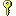 ZoneIdMThe identifier for this Zone. It is the same as the SIF_SourceId that the ZIS would place in any SIF_Header that it creates. xs:tokenSIF_NameMThe descriptive name for the zone.xs:normalizedStringSIF_IconOHTTP URL referencing an icon for graphical representation of the ZIS/Zone. Should range from 16x16 pixels to 128x128 pixels and be of an image MIME type commonly supported by Web browsers (e.g. PNG, JPEG, GIF). Agents may optionally follow the more restrictive elines at [FAVICON]. xs:anyURISIF_VendorOContains information about the vendor that wrote this ZIS.SIF_Vendor/SIF_NameMThe name of the company that wrote the ZIS.xs:normalizedStringSIF_Vendor/SIF_ProductMThe product name assigned by the vendor to identify this ZIS.xs:normalizedStringSIF_Vendor/SIF_VersionMThe version of the vendor's product—not necessarily the SIF version.xs:normalizedStringSIF_ProvidersCEncompasses all the providers registered with this ZIS. This element is mandatory if there are providers registered with the ZIS.ListSIF_Providers/SIF_Provider
     MR@SourceIdMThe identifier of the SIF node that is providing objects. This is the agent or ZIS identifier that would appear in the SIF_SourceId field of any SIF_Header created by the SIF node. xs:tokenSIF_Providers/SIF_Provider/
     SIF_ObjectListMListSIF_Providers/SIF_Provider/
     SIF_ObjectList/SIF_Object
     MR@ObjectNameMThe name of the object being provided by this SIF node.ObjectNameTypeSIF_Providers/SIF_Provider/
     SIF_ObjectList/SIF_Object/
     SIF_ExtendedQuerySupportMxs:booleanSIF_Providers/SIF_Provider/
     SIF_ObjectList/SIF_Object/
     SIF_ContextsMSIF_ContextsSIF_SubscribersCEncompasses all the subscribers registered with this ZIS. This element is mandatory if there are subscribers registered with the ZIS.ListSIF_Subscribers/SIF_Subscriber
     MR@SourceIdMThe identifier of the SIF node that is subscribing to the object events. This is the agent or ZIS identifier that would appear in the SIF_SourceId field of any SIF_Header created by the SIF node. xs:tokenSIF_Subscribers/SIF_Subscriber/
     SIF_ObjectListMListSIF_Subscribers/SIF_Subscriber/
     SIF_ObjectList/SIF_Object
     MR@ObjectNameMThe name of the object being subscribed to by this SIF node.ObjectNameTypeSIF_Subscribers/SIF_Subscriber/
     SIF_ObjectList/SIF_Object/
     SIF_ContextsMSIF_ContextsSIF_AddPublishersCEncompasses all the Add SIF_Event publishers registered with this zone. ListSIF_AddPublishers/SIF_Publisher
     MR@SourceIdMThe identifier of the SIF node that can publish the SIF_Event. This is the agent identifier that would appear in the SIF_SourceId field of any SIF_Header created by the agent. xs:tokenSIF_AddPublishers/SIF_Publisher/
     SIF_ObjectListMListSIF_AddPublishers/SIF_Publisher/
     SIF_ObjectList/SIF_Object
     MR@ObjectNameMThe name of the object being published by this agent.ObjectNameTypeSIF_AddPublishers/SIF_Publisher/
     SIF_ObjectList/SIF_Object/
     SIF_ContextsMSIF_ContextsSIF_ChangePublishersCEncompasses all the Change SIF_Event publishers registered with this zone. ListSIF_ChangePublishers/SIF_Publisher
     MR@SourceIdMThe identifier of the SIF node that can publish the SIF_Event. This is the agent identifier that would appear in the SIF_SourceId field of any SIF_Header created by the agent. xs:tokenSIF_ChangePublishers/SIF_Publisher/
     SIF_ObjectListMListSIF_ChangePublishers/SIF_Publisher/
     SIF_ObjectList/SIF_Object
     MR@ObjectNameMThe name of the object being published by this agent.ObjectNameTypeSIF_ChangePublishers/SIF_Publisher/
     SIF_ObjectList/SIF_Object/
     SIF_ContextsMSIF_ContextsSIF_DeletePublishersCEncompasses all the Delete SIF_Event publishers registered with this zone. ListSIF_DeletePublishers/SIF_Publisher
     MR@SourceIdMThe identifier of the SIF node that can publish the SIF_Event. This is the agent identifier that would appear in the SIF_SourceId field of any SIF_Header created by the agent. xs:tokenSIF_DeletePublishers/SIF_Publisher/
     SIF_ObjectListMListSIF_DeletePublishers/SIF_Publisher/
     SIF_ObjectList/SIF_Object
     MR@ObjectNameMThe name of the object being published by this agent.ObjectNameTypeSIF_DeletePublishers/SIF_Publisher/
     SIF_ObjectList/SIF_Object/
     SIF_ContextsMSIF_ContextsSIF_RespondersCEncompasses all the responders registered with this zone.ListSIF_Responders/SIF_Responder
     MR@SourceIdMThe identifier of the SIF node that can respond. This is the agent identifier that would appear in the SIF_SourceId field of any SIF_Header created by the agent. xs:tokenSIF_Responders/SIF_Responder/
     SIF_ObjectListMListSIF_Responders/SIF_Responder/
     SIF_ObjectList/SIF_Object
     MR@ObjectNameMThe name of the object for which the agent can respond to requests.ObjectNameTypeSIF_Responders/SIF_Responder/
     SIF_ObjectList/SIF_Object/
     SIF_ExtendedQuerySupportMxs:booleanSIF_Responders/SIF_Responder/
     SIF_ObjectList/SIF_Object/
     SIF_ContextsMSIF_ContextsSIF_RequestersCEncompasses all the requesters registered with this zone.ListSIF_Requesters/SIF_Requester
     MR@SourceIdMThe identifier of the SIF node that can request an object. This is the agent identifier that would appear in the SIF_SourceId field of any SIF_Header created by the agent. xs:tokenSIF_Requesters/SIF_Requester/
     SIF_ObjectListMListSIF_Requesters/SIF_Requester/
     SIF_ObjectList/SIF_Object
     MR@ObjectNameMThe name of the object being requested by this agent.ObjectNameTypeSIF_Requesters/SIF_Requester/
     SIF_ObjectList/SIF_Object/
     SIF_ExtendedQuerySupportMxs:booleanSIF_Requesters/SIF_Requester/
     SIF_ObjectList/SIF_Object/
     SIF_ContextsMSIF_ContextsSIF_SIFNodesCEncompasses all of the nodes registered with the ZIS. This element is mandatory if there are SIF nodes registered.ListSIF_SIFNodes/SIF_SIFNodeMR@TypeMThe type of the node registered with the ZIS. Note that ZIS is forward-looking and not used currently; all information about this Zone/ZIS is contained outside SIF_SIFNodes. values:Agent ZISSIF_SIFNodes/SIF_SIFNode/
     SIF_NameMThe descriptive name of the SIF node (i.e. Ramsey Food Services).xs:normalizedStringSIF_SIFNodes/SIF_SIFNode/
     SIF_IconOHTTP URL referencing an icon for graphical representation of the application/agent. Should range from 16x16 pixels to 128x128 pixels and be of an image MIME type commonly supported by Web browsers (e.g. PNG, JPEG, GIF). Agents may optionally follow the more restrictive elines at [FAVICON]. xs:anyURISIF_SIFNodes/SIF_SIFNode/
     SIF_NodeVendorOThe vendor of the SIF agent.xs:normalizedStringSIF_SIFNodes/SIF_SIFNode/
     SIF_NodeVersionOThe agent version number. The format of this field is undefined, but it should match the format used in the agent's conformance statement, if the agent is SIF Certified. Examples
2.0.1.11xs:normalizedStringSIF_SIFNodes/SIF_SIFNode/
     SIF_ApplicationOContains information about the vendor of the product that the agent represents.SIF_SIFNodes/SIF_SIFNode/
     SIF_Application/SIF_Vendor
     MThe name of the company of the product that this agent supports.xs:normalizedStringSIF_SIFNodes/SIF_SIFNode/
     SIF_Application/SIF_Product
     MThe name of the product that this agent supports.xs:normalizedStringSIF_SIFNodes/SIF_SIFNode/
     SIF_Application/SIF_Version
     MThe version of the product. This field is informative only.xs:normalizedStringSIF_SIFNodes/SIF_SIFNode/
     SIF_SourceIdMThe agent or ZIS identifier. This is the same value that the SIF node would place in any SIF_Header that it would create. xs:tokenSIF_SIFNodes/SIF_SIFNode/
     SIF_ModeMSpecifies the communication mode (Pull or Push) as chosen by the message sender.values:Push PullSIF_SIFNodes/SIF_SIFNode/
     SIF_ProtocolODescribes the currently active protocol that the SIF node is using to communicate with the ZIS.SIF_ProtocolSIF_SIFNodes/SIF_SIFNode/
     SIF_VersionListMListSIF_SIFNodes/SIF_SIFNode/
     SIF_VersionList/SIF_Version
     MRThis is the version or versions of the SIF Implementation Specification that define(s) the messages the SIF node can receive. For agents, this information was communicated when the SIF node registered with the ZIS. VersionWithWildcardsTypeSIF_SIFNodes/SIF_SIFNode/
     SIF_AuthenticationLevelOThis is the level of authentication that the SIF node supports when it wants to communicate via a secure channel.SIF_AuthenticationLevelSIF_SIFNodes/SIF_SIFNode/
     SIF_EncryptionLevelOThis is the level of encryption that the SIF node supports when it wants to communicate via a secure channel.SIF_EncryptionLevelSIF_SIFNodes/SIF_SIFNode/
     SIF_MaxBufferSizeMSpecifies that the ZIS should never send packets larger than this value. Query responses from other providers are controlled by the SIF_MaxBufferSize attribute in the SIF_Request message. xs:unsignedIntSIF_SIFNodes/SIF_SIFNode/
     SIF_SleepingMThis element shows whether the SIF node is ready to process messages.values:No The SIF node is ready to process messages Yes The SIF node is sleeping and cannot process messagesSIF_SupportedAuthenticationCEnumerates the various authentication protocols that the ZIS supports. If the ZIS supports an authentication protocol this element is mandatory.ListSIF_SupportedAuthentication/
     SIF_ProtocolNameMRDescribes a particular authentication protocol supported.values:X.509SIF_SupportedProtocolsMEnumerates the various communication transport protocols that are supported by the ZIS.ListSIF_SupportedProtocols/SIF_Protocol
     MRSIF_ProtocolSIF_SupportedVersionsMEnumerates the versions of the SIF Implementation Specification that this ZIS can use when communicating with the agent.ListSIF_SupportedVersions/SIF_Version
     MRLists a specific SIF Implementation Specification version.VersionTypeSIF_AdministrationURLOShould a ZIS vendor provide an administration interface for the zone via a URL, the ZIS can make the URL available in SIF_ZoneStatus. Agent administrators can use the URL to access zone administration features, should they have permission to do so. xs:anyURISIF_ContextsMSIF_ContextsSIF_ServiceProvidersOListSIF_ServiceProviders/SIF_ServiceProvider
     ORA list of nodes within a SIF Zone that provide one or more SIF Zone Services. The provider of a SIF Zone Service can be a SIF Agent or the Zone Integration Server (ZIS) itself.@SourceIdMThe identifier of the SIF node that is providing SIF Services. This is the agent or ZIS identifier that would appear in the SIF_SourceId field of any SIF_Header created by the SIF node.xs:tokenSIF_ServiceProviders/SIF_ServiceProvider/
     SIF_ServiceListMThe list of services provided by this nodeListSIF_ServiceProviders/SIF_ServiceProvider/
     SIF_ServiceList/SIF_Service
     MR@ServiceNameThe name of the SIF Zone Service as defined by a SIF Zone Service specificationxs:tokenSIF_ServiceProviders/SIF_ServiceProvider/
     SIF_ServiceList/SIF_Service/
     SIF_ContextsOApplicable contexts for stated SIF Zone Service support. If omitted, the context defaults to SIF_Default. SIF_ContextsSIF_ServiceRespondersOA list of nodes within a SIF Zone that will respond to SIF_ServiceInput messages for one or more SIF Zone Services. The responder can be a SIF Agent or the Zone Integration Server (ZIS) itself.ListSIF_ServiceResponders/SIF_ServiceResponder
     OR@SourceIdMThe identifier of the SIF node that is providing SIF Services. This is the agent or ZIS identifier that would appear in the SIF_SourceId field of any SIF_Header created by the SIF node. xs:tokenSIF_ServiceResponders/SIF_ServiceResponder/
     SIF_ServiceListMThe list of services that will be responded to by this node.ListSIF_ServiceResponders/SIF_ServiceResponder/
     SIF_ServiceList/SIF_Service
     MR@ServiceNameThe name of the SIF Zone Service as defined by a SIF Zone Service specificationxs:tokenSIF_ServiceResponders/SIF_ServiceResponder/
     SIF_ServiceList/SIF_Service/
     SIF_ContextsOApplicable contexts for stated SIF Zone Service support. If omitted, the context defaults to SIF_Default. SIF_ContextsSIF_ServiceRequestersORA list of nodes within a SIF Zone that will respond to SIF_ServiceInput messages for one or more SIF Zone Services. The responder can be a SIF Agent or the Zone Integration Server (ZIS) itself.ListSIF_ServiceRequesters/SIF_ServiceRequester
     OR@SourceIdMThe identifier of the SIF node that will respond to SIF_ServiceInput messages. This is the agent or ZIS identifier that would appear in the SIF_SourceId field of any SIF_Header created by the SIF node. xs:tokenSIF_ServiceRequesters/SIF_ServiceRequester/
     SIF_ServiceListMThe list of services that will be invoked by this nodeListSIF_ServiceRequesters/SIF_ServiceRequester/
     SIF_ServiceList/SIF_Service
     MR@ServiceNameThe name of the SIF Zone Service as defined by a SIF Zone Service specificationxs:tokenSIF_ServiceRequesters/SIF_ServiceRequester/
     SIF_ServiceList/SIF_Service/
     SIF_OperationsOThe list of operations an agent may invoke on a SIF Zone Service. This information may or may not be known by the ZIS as it is optionally provided by an agent during SIF_Provision.The list of operations an agent may invoke on a SIF Zone Service. This information may or may not be known by the ZIS as it is optionally provided by an agent during SIF_Provision. ListSIF_ServiceRequesters/SIF_ServiceRequester/
     SIF_ServiceList/SIF_Service/
     SIF_Operations/SIF_Operation
     MRA specific operation with a SIF Zone Service that the agent will invoke. xs:tokenSIF_ServiceRequesters/SIF_ServiceRequester/
     SIF_ServiceList/SIF_Service/
     SIF_ContextsOSIF_ContextsSIF_ServiceSubscribersOListSIF_ServiceSubscribers/SIF_ServiceSubscriber
     OR@SourceIdMThe identifier of the SIF node that is providing SIF Services. This is the agent or ZIS identifier that would appear in the SIF_SourceId field of any SIF_Header created by the SIF node.xs:tokenSIF_ServiceSubscribers/SIF_ServiceSubscriber/
     SIF_ServiceListMThe list of services that are subscribed to by this node.ListSIF_ServiceSubscribers/SIF_ServiceSubscriber/
     SIF_ServiceList/SIF_Service
     MR@ServiceNameThe name of the SIF Zone Service as defined by a SIF Zone Service specificationxs:tokenSIF_ServiceSubscribers/SIF_ServiceSubscriber/
     SIF_ServiceList/SIF_Service/
     SIF_OperationsOIf SIF_Operations is not present, then the agent is subscribed to all events emitted by the service ListSIF_ServiceSubscribers/SIF_ServiceSubscriber/
     SIF_ServiceList/SIF_Service/
     SIF_Operations/SIF_Operation
     MRA specific notification message that the agent is subscribed to xs:tokenSIF_ServiceSubscribers/SIF_ServiceSubscriber/
     SIF_ServiceList/SIF_Service/
     SIF_ContextsOSIF_ContextsSIF_MetadataOSIF_MetadataSIF_ExtendedElementsOSIF_ExtendedElements